Orden del Día de la Tercera Sesión del Primer Período Ordinario de Sesiones, del Segundo Año de Ejercicio Constitucional de la Sexagésima Segunda Legislatura del Congreso del Estado Independiente, Libre y Soberano de Coahuila de Zaragoza.15 de marzo del año 2022.1.- Lista de asistencia de las Diputadas y Diputados de la Sexagésima Segunda Legislatura del Congreso del Estado.2.- Declaratoria de apertura de la Sesión.  	3.- Lectura, Discusión y, en su caso aprobación del Orden del Día propuesto para el desarrollo de la Sesión. 4.- Lectura, discusión y, en su caso, aprobación de la Minuta de la sesión anterior5.- Lectura del informe de correspondencia y documentación recibida por el Congreso del Estado.6.- Lectura del informe sobre el trámite realizado respecto a las Proposiciones con Puntos de Acuerdo que se presentaron en la sesión anterior.7.- Lectura de Iniciativas de Diputadas y Diputados:A.- Iniciativa con proyecto de Decreto que presenta la Diputada Teresa de Jesús Meraz García, conjuntamente con las Diputadas y el Diputado integrantes del Grupo Parlamentario “Movimiento Regeneración Nacional”, del Partido MORENA, por el que se reforma el Código Municipal del Estado de Coahuila Zaragoza, con el objeto de establecer como requisito la carta de no inhabilitación así como no haber sido condenada/o por violencia de género al cargo de Tesorera/o, Secretaria/o del Ayuntamiento y Contralor/a Municipal.B.- Iniciativa con proyecto de Decreto que presenta la Diputada Yolanda Elizondo Maltos, de la Fracción Parlamentaria “Evaristo Pérez Arreola” del Partido Unidad Democrática de Coahuila, por el que reforman los artículos 32, fracción II y se adiciona la fracción VI, el título del CAPÍTULO IV, 43, 46, fracciones I, II y se elimina la fracción III y se recorre la numeración de las fracciones para quedar de forma consecutiva de la Ley Estatal de Educación, con el objeto que la Educación Especial ya no sea un área de apoyo como actualmente se define en la ley y se incluya en todos los tipos, niveles y modalidades para fortalecer la educación de calidad, igualitaria e incluyente.C.- Iniciativa con proyecto de Decreto que presenta la Diputada Teresa de Jesús Meraz García, conjuntamente con las Diputadas y el Diputado integrantes del Grupo Parlamentario “Movimiento Regeneración Nacional”, del Partido MORENA, para declarar el Valle de Acatita como área estatal protegida, con carácter de zona sujeta a conservación ecológica.8.- Lectura, discusión y, en su caso, aprobación de Dictámenes en cartera: A.- Dictamen de la Comisión de Educación, Cultura, Familias, Desarrollo Humano y Actividades Cívicas, con relación a la Iniciativa con Proyecto de Decreto por el que se declara “2022, Año de Benito Juárez, Defensor de la Soberanía de Coahuila de Zaragoza” suscrita por el Gobernador Constitucional del Estado de Coahuila de Zaragoza, Ingeniero Miguel Ángel Riquelme Solís.B.- Dictamen de la Comisión de Educación, Cultura, Familias, Desarrollo Humano y Actividades Cívicas de la LXII Legislatura del Congreso del Estado Independiente, Libre y Soberano de Coahuila de Zaragoza, con relación a la Iniciativa con Proyecto de Decreto, por el que se reforma la fracción IX y se adiciona la fracción X al artículo 5, y se adiciona la Sección IX “Condecoración al Mérito de la Salud” con el artículo 14 Bis, al Capítulo II “De las Condecoraciones y Reconocimientos”, de la Ley de Condecoraciones y Reconocimientos de Estado de Coahuila de Zaragoza, planteada por el Diputado Álvaro Moreira Valdés, del Grupo Parlamentario “Miguel Ramos Arizpe” del Partido Revolucionario Institucional.C.- Dictamen de la Comisión de Educación, Cultura, Familias, Desarrollo Humano y Actividades Cívicas, con relación a la Iniciativa con Proyecto de Decreto, por el que se reforma el artículo 15 y se adiciona la fracción XXVI al artículo 109 de la Ley de Desarrollo Cultural para el Estado de Coahuila de Zaragoza, planteada por la Diputada Yolanda Elizondo Maltos, de la Fracción Parlamentaria “Evaristo Pérez Arreola” del Partido Unidad Democrática de Coahuila.D.- Dictamen de la Comisión de Educación, Cultura, Familias, Desarrollo Humano y Actividades Cívicas, con relación a la Iniciativa con Proyecto de Decreto, por el que se adiciona un segundo párrafo a la fracción II del artículo 33 de la Ley de Profesiones para el Estado de Coahuila de Zaragoza, planteada por la Diputada Edna Ileana Dávalos Elizondo, conjuntamente con las y los Diputados del Grupo Parlamentario “Miguel Ramos Arizpe” del Partido Revolucionario Institucional.E.- Dictamen de la Comisión de Educación, Cultura, Familias, Desarrollo Humano y Actividades Cívicas, con relación a la Iniciativa con Proyecto de Decreto, por la que se declara el 2 de abril como “El Día Estatal de Concientización sobre el Autismo”, que presenta la Diputada Laura Francisca Aguilar Tabares, conjuntamente con las Diputadas y el Diputado del Grupo Parlamentario “Movimiento de Regeneración Nacional”.F.- Dictamen de la Comisión de Salud, Medio Ambiente, Recursos naturales y Agua, relativo a la Proposición con Punto de Acuerdo, presentado por la Diputada Mayra Lucila Valdés González, del Grupo Parlamentario del Partido Acción Nacional “Carlos Alberto Páez Falcón”, “Con el objeto de enviar un atento exhorto al Titular del Ejecutivo Federal, al Presidente Andrés Manuel López Obrador, para que ponga fin a la escasez de medicamentos”.G.- Dictamen de la Comisión de Salud, Medio Ambiente, Recursos naturales y Agua, relativo a la Proposición con Punto de Acuerdo planteada por la Diputada Olivia Martínez Leyva, conjuntamente con las Diputadas y los Diputados Integrantes del Grupo Parlamentario “Miguel Ramos Arizpe” del Partido Revolucionario Institucional, “Con el objeto de exhortar a la Secretaría de Salud Federal, para que se realice una campaña de difusión en materia de prevención, control y atención del cáncer en los hombres”.H.- Dictamen de la Comisión de Salud, Medio Ambiente, Recursos naturales y Agua, relativo a la Proposición con Punto de Acuerdo planteada por la Diputada Olivia Martínez Leyva, conjuntamente con las Diputadas y los Diputados Integrantes del Grupo Parlamentario “Miguel Ramos Arizpe” del Partido Revolucionario Institucional, “Con el objeto de exhortar al Centro Nacional para la Prevención y Control del VIH y el Sida, para que en medida de sus posibilidades dé una mayor publicidad a  las medidas empleadas para la atención integral y concientización de la lucha contra el virus de inmunodeficiencia adquirida (VIH) en México”.I.- Dictamen de la Comisión de Salud, Medio Ambiente, Recursos naturales y Agua, relativo a la Proposición con Punto de Acuerdo planteada por la Diputada María Bárbara Cepeda Boehringer, conjuntamente con las Diputadas y los Diputados Integrantes del Grupo Parlamentario “Miguel Ramos Arizpe” del Partido Revolucionario Institucional, “Con el objeto de exhortar al Instituto Mexicano del Seguro Social, a fin de que garantice que el sistema en línea, así como, la aplicación digital funcionen de manera correcta y de forma permanente para aquellas personas que tramitan su incapacidad temporal por covid-19”.J.- Dictamen de la Comisión Contra la Trata de Personas, respecto de la Proposición con Punto de Acuerdo que presenta el Diputado Rodolfo Gerardo Walss Aurioles, conjuntamente con las Diputadas integrantes del Grupo Parlamentario “Carlos Alberto Páez Falcón”, del Partido Acción Nacional, “Mediante el cual solicita a la Comisión Contra la Trata de Personas de esta Soberanía, tenga a bien considerar, de acuerdo con sus atribuciones, enviar un exhorto al Titular del Ejecutivo Federal para que reconsidere su postura respecto de la trata que sufren las niñas en algunos Estados del País bajo el sistema de usos y costumbres”.K.- Dictamen de la Comisión del Trabajo y Previsión Social, respecto  de la  Proposición con Punto de Acuerdo que presenta la Diputada Laura Francisca Aguilar Tabares, conjuntamente con las Diputadas y Diputados integrantes del Grupo Parlamentario “Movimiento de Regeneración Nacional”, del Partido  MORENA, “Con el objeto de exhortar  a la  Secretaría del Trabajo de Coahuila, a fin de que realice la invitación formal a las empresas maquiladoras de Coahuila a implementar campañas de información sobre la seguridad de las relaciones contractuales de las y los trabajadores si llegaran a resultar positivos de COVID-19”.L.- Dictamen de la Comisión del Trabajo y Previsión Social, respecto  de la  proposición con punto de acuerdo que presenta la Diputada Olivia Martínez Leyva, conjuntamente con las Diputadas y los Diputados integrantes del Grupo Parlamentario “Miguel Ramos Arizpe”, del Partido Revolucionario Institucional, “Con el objeto de exhortar a la Secretaría del Trabajo y Previsión Social Federal, para que se refuercen las medidas necesarias a fin de garantizar el fácil acceso de oportunidades laborales a los jóvenes en el país ”.9.- Proposiciones de Grupos Parlamentarios, Fracciones Parlamentarias y Diputadas y Diputados:A.- Proposición con Punto de Acuerdo presenta la Diputada Olivia Martínez Leyva, conjuntamente las Diputadas y Diputados integrantes del Grupo Parlamentario “Miguel Ramos Arizpe”, del Partido Revolucionario Institucional, “Con el objeto de exhortar a la Secretaría de Salud Federal para que en coordinación con las 32 Entidades del País refuercen, o en su caso, implementen las medidas que estimen necesarias a fin de combatir la obesidad y el sobrepeso en México”.B.- Proposición con Punto de Acuerdo que presenta la Diputada Laura Francisca Aguilar Tabares, conjuntamente con las Diputadas y el Diputado integrantes del Grupo Parlamentario “Movimiento Regeneración Nacional” del Partido MORENA, “Para que se envíe un exhorto a la Secretaría de Educación del Estado de Coahuila y a la Secretaría de Educación Pública Federal, para que implementen diagnósticos sobre el estado emocional del alumnado y que, a partir de los resultados, se tomen las medidas necesarias”.C.- Proposición con Punto de Acuerdo que presenta la Diputada Mayra Lucila Valdés González, conjuntamente con la Diputada y el Diputado integrantes del Grupo Parlamentario “Carlos Alberto Páez Falcón” del Partido Acción Nacional, “Mediante el cual propone a esta Asamblea Legislativa, envíe una solicitud a Miguel Ángel Algara Acosta, Secretario de Infraestructura, Desarrollo Urbano y Movilidad en Coahuila, para que de manera inmediata cese del cargo al funcionario público Jesús Villalobos Amezcua, esto a consecuencia del abuso de autoridad y violación a la libertad de expresión en contra del Diputado Rodolfo Walss Aurioles”.De urgente y Obvia ResoluciónD.- Proposición con Punto de Acuerdo que presenta la Diputada Claudia Elvira Rodríguez Márquez de la Fracción Parlamentaria “Mario Molina Pasquel” del Partido Verde Ecologista de México, “Con el objeto de exhortar de manera respetuosa al Gobierno Federal por medio de la Secretaria de Salud a que solucione la escasez que hay del personal de la salud en el Instituto de Seguridad y Servicios Sociales de los Trabajadores del Estado (ISSSTE) en Coahuila”.De urgente y Obvia ResoluciónE.- Proposición con Punto de Acuerdo que presenta la Diputada María Esperanza Chapa García, conjuntamente con las Diputadas y los Diputados integrantes del Grupo Parlamentario “Miguel Ramos Arizpe”, del Partido Revolucionario Institucional, “Para que se envíe atento exhorto a los 38 Municipios del Estado de Coahuila, con objeto de solicitarles que, en el ámbito de sus atribuciones, coordinen acciones y analicen la posibilidad de implementar la reforestación de áreas verdes, parques y plazas públicas con plantas endémicas,  con la finalidad de dar identidad regional a nuestro Estado y evitar mantenimientos costosos a dichos lugares”.F.- Proposición con Punto de Acuerdo que presenta la Diputada Teresa de Jesús Meraz García, conjuntamente con las Diputadas y el Diputado integrantes del Grupo Parlamentario “Movimiento Regeneración Nacional” del Partido MORENA, “Con objeto de que se envíe exhorto a los 38 Municipios así como a la Secretaría del Medio Ambiente de esta Entidad (SMA) con el fin de que inicien campañas de reforestación en cada uno de los Municipios y zonas ejidales para contrarrestar el fenómeno climático”.De urgente y Obvia ResoluciónG.- Proposición con Punto de Acuerdo que presenta la Diputada Mayra Lucila Valdés González, conjuntamente con la Diputada y el Diputado integrantes del Grupo Parlamentario “Carlos Alberto Páez Falcón” del Partido Acción Nacional, “Mediante el cual propone a este H. Pleno solicitar al Cabildo del Municipio de Abasolo, Coahuila que, conforme a sus atribuciones en su calidad de cuerpo colegiado,  analice los hechos descritos en la presente, relacionados todos con presuntos actos de abuso de autoridad y corrupción de parte del alcalde Ramiro Reyes Rodríguez, rindiendo un informe detallado a este Poder Legislativo sobre los mismos en breve tiempo. Asimismo, que este Poder Legislativo exhorte a la Contraloría Municipal a realizar de oficio y en base a la presente, todas las investigaciones necesarias a fin de deslindar responsabilidades en los términos de la Ley General de Responsabilidades Administrativas; para lo cual el alcalde y el Cabildo deberán evitar ejercer presión o coacción sobre el quehacer del contralor y garantizar su plena libertad de trabajo e investigación”.De urgente y Obvia ResoluciónH.- Proposición con Punto de Acuerdo presenta el Diputado Raúl Onofre Contreras, conjuntamente con las Diputadas y los Diputados integrantes del Grupo Parlamentario “Miguel Ramos Arizpe”, del Partido Revolucionario Institucional, “Con el objeto de exhortar respetuosamente a la Secretaría de Turismo del Gobierno Federal para que, en coordinación con las entidades federativas y los Municipios, y en amplia vinculación con las autoridades sanitarias y de seguridad, implemente una campaña de promoción de los pueblos mágicos como destino turístico durante el próximo periodo vacacional en México”.De urgente y Obvia ResoluciónI.- Proposición con Punto de Acuerdo que presenta la Diputada Lizbeth Ogazón Nava, conjuntamente con las Diputadas y el Diputado integrantes del Grupo Parlamentario “Movimiento Regeneración Nacional” del Partido MORENA, “Para que se envíe exhorto a los Jueces de Ejecución Penal del Estado de Coahuila de Zaragoza, al Titular del Poder Ejecutivo así como al Titular de la Unidad Desconcentrada de Ejecución de Penas y Reinserción Social, para que regulen de la mejor manera posible el tema de reinserción social y beneficios de los sentenciados, cuidando en primera instancia los derechos de las víctimas y ofendidos”.De urgente y Obvia ResoluciónJ.-  Proposición con Punto de Acuerdo que presentan las Diputadas Luz Natalia Virgil Orona y Mayra Lucila Valdés González, conjuntamente con el Diputado Diputado Rodolfo Walss Aurioles, del Grupo Parlamentario “Carlos Alberto Páez Falcón”, del Partido Acción Nacional, “Con objeto de que este H. Congreso envié un atento exhorto al Titular del Poder Ejecutivo del Estado para que, a la brevedad, en coordinación con la Secretaría de Finanzas, proceda a  realizar los ajustes presupuestales necesarios a los tabuladores de salarios de la Secretaría de Seguridad Pública y de la Fiscalía General del Estado, a fin de resolver que las compensaciones al salario que reciben los policías se integren a este, y puedan contabilizarse para efectos de cálculo de pensiones por retiro, invalidez parcial y total y muerte”.K.- Proposición con Punto de Acuerdo que presenta la Diputada María Bárbara Cepeda Boehringer conjuntamente con las Diputadas y los Diputados integrantes del Grupo Parlamentario “Miguel Ramos Arizpe”, del Partido Revolucionario Institucional, “Con el objeto de enviar un atento exhorto a los 38 Municipios de Estado Coahuila de Zaragoza, a fin de reforzar las medidas, acciones y estrategia para prevenir y evitar que la población conduzca bajo los efectos del alcohol”.De urgente y Obvia ResoluciónL.- Proposición con Punto de Acuerdo que presenta el Diputado Francisco Javier Cortez Gómez, conjuntamente con las Diputadas integrantes del Grupo Parlamentario “Movimiento Regeneración Nacional” del Partido MORENA, “Con objeto de solicitar al Instituto Nacional de Migración, así como al Ejecutivo del Estado y a los 38 Ayuntamientos de Coahuila, que informen en relación con sus programas, protocolos y operativos con que cuenten para la atención integral a personas migrantes durante el próximo periodo de semana santa, así mismo, den a conocer su estrategia para prevenir o atenuar el impacto socioeconómico que plantean las nuevas oleadas de migrantes extranjeros que se prevén para este año en nuestra entidad”.De urgente y Obvia ResoluciónM.- Proposición con Punto de Acuerdo que presenta el Diputado Rodolfo Gerardo Walss Aurioles, conjuntamente con las Diputadas integrantes del Grupo Parlamentario “Carlos Alberto Páez Falcón” del Partido Acción Nacional, “con objeto de que este H. Congreso solicite al gobernador Miguel Ángel Riquelme Solís, que se realicen las acciones necesarias para que el Estado se haga cargo del programa Escuelas de Tiempo Completo, al igual que lo harán otras entidades federativas”.De urgente y Obvia ResoluciónN.- Proposición con Punto de Acuerdo que presenta el Diputado Álvaro Moreira Valdés, conjuntamente con las Diputadas y los Diputados integrantes del Grupo Parlamentario “Miguel Ramos Arizpe”, del Partido Revolucionario Institucional, “Con el objeto de exhortar respetuosamente al Titular de la Comisión Nacional Forestal (CONAFOR) para que garantice la suficiencia de personal, equipamiento y recursos de las oficinas ubicadas en el Estado de Coahuila de Zaragoza, a fin de que el personal y brigadistas estén en condiciones de cumplir de forma eficiente y oportuna con las funciones de prevención, control y combate a los incendios forestales que se pronostican en la región”.De urgente y Obvia ResoluciónÑ.- Proposición con Punto de Acuerdo que presenta la Diputada Laura Francisca Aguilar Tabares, conjuntamente con las Diputadas y el Diputado integrantes del Grupo Parlamentario “Movimiento Regeneración Nacional” del Partido MORENA, “Para que se envíe un exhorto a la Secretaría de Seguridad Pública del Estado de Coahuila, así como al Poder Judicial del Estado de Coahuila de Zaragoza, para que informen sobre el resultado del programa de brazaletes duales”.De urgente y Obvia ResoluciónO.- Proposición con Punto de Acuerdo presenta la Diputada Olivia Martínez Leyva, conjuntamente con las Diputadas y los Diputados integrantes del Grupo Parlamentario “Miguel Ramos Arizpe”, del Partido Revolucionario Institucional, “Con el objeto de exhortar a la Secretaría de Educación Pública para que a través del organismo coordinador de las Universidades para el Bienestar Benito Juárez García, se aclare y transparente la utilización de los recursos destinados a brindar educación superior en el País”.10.- Agenda Política:A.- Pronunciamiento que presenta la Diputada Martha Loera Arámbula, conjuntamente con las Diputadas y los Diputados integrantes del Grupo Parlamentario “Miguel Ramos Arizpe”, del Partido Revolucionario Institucional, “Con el objeto de reconocer al Municipio de Saltillo por consolidarse como una de las Ciudades con mejor índice de competitividad urbana 2021”.B.- Pronunciamiento que presenta la Diputada Laura Francisca Aguilar Tabares, conjuntamente con el Diputado Francisco Javier Cortez Gómez del Grupo Parlamentario “Movimiento Regeneración Nacional”, del Partido MORENA, “En reconocimiento a la trayectoria de la Doctora Miroslava Sánchez Galván, en el marco de la serie de visibilización a mujeres que luchan con causa que realizaremos durante marzo en el pleno”.C.- Pronunciamiento que presenta la Diputada Claudia Elvira Rodríguez Márquez de la Fracción Parlamentaria “Mario Molina Pasquel” del Partido Verde Ecologista de México, en relación a “El Día Internacional de Acción Contra las Represas y en Defensa de los Ríos”.D.- Pronunciamiento que presenta la Diputada Olivia Martínez Leyva, conjuntamente con las Diputadas y los Diputados integrantes del Grupo Parlamentario “Miguel Ramos Arizpe”, del Partido Revolucionario Institucional, “Para reconocer las buenas gestiones de la actual administración, las cuales han permitido mantener una relación fraterna y de colaboración entre el Gobierno de Coahuila con Estados Unidos de América y de manera especial con el Estado de Texas”.E.- Pronunciamiento que presenta la Diputada Teresa de Jesús Meraz García, conjuntamente con las Diputadas y el Diputado integrantes del Grupo Parlamentario “Movimiento Regeneración Nacional”, del Partido MORENA, “Con relación a Rosario Ibarra de Piedra, gran mujer Coahuilense defensora de los derechos humanos”.F.- Pronunciamiento que presenta la Diputada Edna Ileana Dávalos Elizondo, conjuntamente con las Diputadas y los Diputados integrantes del Grupo Parlamentario “Miguel Ramos Arizpe”, del Partido Revolucionario Institucional, “Por el Día Mundial de los Derechos del Consumidor”.G.- Pronunciamiento que presenta el Diputado Francisco Javier Cortez Gómez, conjuntamente con las Diputadas del Grupo Parlamentario “Movimiento Regeneración Nacional”, del Partido MORENA, “En relación con la alarmante escalada de inseguridad en el Sistema Educativo Estatal”.11.- Clausura de la Sesión y citatorio para la próxima Sesión.MINUTA DE LA SEGUNDA SESIÓN DEL PRIMER PERÍODO ORDINARIO DE SESIONES, DEL SEGUNDO AÑO DE EJERCICIO CONSTITUCIONAL DE LA SEXAGÉSIMA SEGUNDA LEGISLATURA DEL CONGRESO DEL ESTADO INDEPENDIENTE, LIBRE Y SOBERANO DE COAHUILA DE ZARAGOZA.En la Ciudad de Saltillo, Coahuila de Zaragoza, en el Salón de Sesiones del Congreso del Estado Independiente, Libre y Soberano de Coahuila de Zaragoza, siendo las 11:00 horas, con 30 minutos, del día 8 de marzo del año 2022, dio inicio la sesión con la asistencia de 17 de 25 de los integrantes de la Sexagésima Segunda Legislatura del Congreso del Estado, informando la Presidencia que la Diputada Teresa de Jesús Meráz García dio aviso que no asistiría a la sesión por causa justificada.La Presidencia declaró abierta la sesión y válidos los acuerdos que en ella se tomaran.1.- La Presidencia puso a consideración la dispensa de la lectura y aprobación de los siguientes documentos: el orden del día, la minuta de la sesión anterior, la correspondencia recibida por el Congreso, y el cumplimiento de los acuerdos tomados en la sesión anterior, aprobándose por unanimidad de votos los documentos mencionados.2.- Se aprobó por unanimidad de votos la dispensa de la lectura de la Iniciativa con Proyecto de Decreto que presentó el Diputado Álvaro Moreira Valdés, por la que se adiciona un último párrafo al artículo 280 de la Ley de Asentamientos Humanos, Ordenamiento Territorial y Desarrollo Urbano del Estado de Coahuila de Zaragoza, y se reforma la fracción XII y se adiciona la fracción XIII del artículo 10 de la Ley de Vivienda para el Estado de Coahuila de Zaragoza, En relación a promover desde los municipios acciones que ayuden a los coahuilenses que, debido a un siniestro o desastre natural, tengan que realizar obras de construcción o remodelación sobre sus viviendas a fin de recuperar su derecho que ha sido vulnerado, misma que la Presidencia la turnó para los efectos de estudio y dictamen a la Comisión de Desarrollo Social.3.- Se aprobó por unanimidad de votos, y en los términos que fue leído, el Dictamen de la Comisión de Hacienda, con relación a la Iniciativa de Decreto planteada por el Ejecutivo del Estado por el que se reforman el segundo y tercer párrafo del artículo 41, así como el artículo 44 de la Ley de Hacienda para el Estado de Coahuila de Zaragoza.Se conoció y resolvió sobre las siguientes proposiciones con punto de acuerdo:4.- Se aprobó por mayoría de votos “Exhortar a Caminos y Puentes Federales (CAPUFE), para que instale los reductores de velocidad en el tramo los chorros, previamente acordados con el Ayuntamiento de Arteaga, además, se solicita a la guardia nacional mantenga las unidades de la división de caminos de forma permanente en dicho tramo, con el objetivo de prevenir siniestros viales. Así mismo, se exhorta a la Secretaría de Hacienda y Crédito Público y a la Secretaría de Comunicaciones y Transportes para que se retome la rectificación del tramo”, que presentó la Diputada Edna Ileana Dávalos Elizondo.5.- Por mayoría de votos de rechazó “Exhortar a la Diputada Luz Elena Guadalupe Morales Nuñez, a la Universidad Autonoma de Coahuila, a la Universidad Autónoma del Noreste así como al Colectivo mujeres Dueñas de Nuestra Historia para cambiar el día de la firma del convenio “Evolución Legislativa de los Derechos de las Mujeres”. con el fin de respetar el paro nacional al que estamos convocadas del 9 Ninguna se Mueve“, que presentó la Diputada Lizbeth Ogazón Nava.6.- Se aprobó por unanimidad de votos “Exhortar a Agustín Ibáñez Perusquía, titular de Procuraduría Federal del Consumidor en Coahuila, para que dé instrucciones a su personal de inspeccionar las estaciones de servicio de gasolinas, que se tomen muestras y se aseguren que la gasolina que se vende en Coahuila cumpla con los lineamientos y normas necesarias para que los vehículos automotores tengan un adecuado funcionamiento; al igual que se apliquen las sanciones pertinentes a todas aquellas que incumplan con los requisitos establecidos para su venta y operación”, que presentó la Diputada Mayra Lucila Valdés González.7.- Se aprobó por unanimidad de votos “Exhortar a la Junta de Gobierno para que el nombre de la profesora Argentina Blanco Fuentes, sea inscrito en el muro del salón del Pleno de este Congreso del Estado de Coahuila, como reconocimiento por ser la primera Diputada Federal por Coahuila y a los años de lucha por la igualdad de los derechos y su papel en la construcción política del país y del Estado”, que presentó la Diputada Yolanda Elizondo Maltos, interviniendo a favor la Diputada Lisbeth Orgazón Nava.8.- Se aprobó por unanimidad de votos “Exhortar al Gobierno del Estado a través de la Secretaría de Salud en coordinación con los 38 Municipios, para que en el ámbito de sus atribuciones y con respeto a su autonomía, lleve a cabo un programa de capacitación para los elementos de seguridad pública municipal, con el fin de apoyar a la ciudadanía que tenga personas con trastornos mentales en el estado”, que presentó la Diputada Claudia Elvira Rodríguez Márquez, interviniendo a favor las Diputadas Diputada Lisbeth Orgazón Nava y Luz Natalia Virgil Orona.9.- Se aprobó por unanimidad de votos “Exhortar tanto a la Comisión Nacional de Agua (CONAGUA), como a la Procuraduría Federal de Protección al Ambiente (PROFEPA), a fin de que de manera conjunta y coordinada, hagan las visitas de inspección necesarias para realizar una investigación que esclarezca la situación inusual de escurrimiento de agua que recién se presentó en el Rio Sabinas del Municipio de Múzquiz, Coahuila”, que presentó el Diputado Jesús María Montemayor Garza.10.- Se aprobó por unanimidad de votos “Exhortar a los 38 Ayuntamientos de Coahuila en coordinación con los Sistemas de Desarrollo Integral para la Familia (DIF), para que amplíen sus servicios directamente en las comunidades con campañas y talleres para el fortalecimiento y empoderamiento de niñas y adolescentes, orientadas al autocuidado y prevención de la violencia con una perspectiva de género”, que presentó la Diputada Laura Francisca Aguilar Tabares.11.- Se desechó por mayoría de votos “Solicitar al Gobernador del Estado, Miguel Ángel Riquelme Solís, que cumpla a la brevedad con los diversos compromisos salariales a los integrantes de las corporaciones policiacas del Estado, de acuerdo al compromiso público hecho por él mismo desde el año 2020”, que presentó el Diputado Rodolfo Gerardo Walss Aurioles.12.- En virtud, de que por mayoría de votos no fue calificada como de urgente y obvia resolución “Exhortar al Gobierno Federal a través de la Procuraduría Federal de protección al Ambiente (PROFEPA), la Secretaría de Medio Ambiente del Estado (SEMA), Procuraduría de Protección al Ambiente Coahuila (PROPAEC), para que se garantice las medidas de seguridad ambiental a la población Coahuilense, después de un daño ambiental provocado por empresa “Met-Mex Peñoles S.A. de C.V.” ubicada en Torreón Coahuila, llevando a cabo una revisión y supervisión constante en base al grado de contaminación y el posible impacto de riesgo ambiental provocado en el Estado”, que presentó la Diputada Claudia Elvira Rodríguez Márquez, por lo que la Presidencia la turnó para los efectos procedentes a la Comisión de Salud, Medio Ambiente, Recursos Naturales y Agua.13.- En virtud, de que no fue presentada como de urgente y obvia resolución “Exhortar a la Titular de la Secretaría de Educación Pública del Gobierno Federal para que, en uso de sus atribuciones y competencias, realice las medidas normativas y operativas necesarias para la reincorporación de las escuelas a tiempo completo, a través de la asignación de los componentes “Ampliación de la Jornada Escolar” y “Servicio de Alimentación” dentro del programa “La Escuela es Nuestra”, que presentó el Diputado Álvaro Moreira Valdés, por lo que la Presidencia la turnó para los efectos procedentes a la Comisión de Educación, Cultura, Familias, Desarrollo Humano y Actividades Cívicas.14.- En virtud, de que por mayoría de votos no fue calificada como de urgente y obvia resolución “Para que la Comisión de Gobernación, Puntos Constitucionales y Justicia, rinda un informe detallado de la omisión de pronunciarse al respecto de  la Iniciativa con proyecto de decreto presentada por la suscrita el pasado 14 de septiembre del año 2021 y que esta misma sea discutida ante el Pleno de este Congreso en armonía al artículo 129 de la Ley Orgánica”, que presentó la Diputada Lizbeth Ogazón Nava, por lo que la Presidencia la turnó par los efectos procedentes a la Comisión de Gobernación, Puntos Constitucionales y Justicia.15.- En virtud, de que por mayoría de votos no fue calificada como de urgente y obvia resolución “Exhortar al Ayuntamiento de Torreón, Coahuila, para que cumpla con la designación del Titular de Protección Civil, así como con las obligaciones que la ley le impone en materia de prevención y auxilio en caso de emergencias y desastres que ocurren en su jurisdicción, como el sucedido en la Empresa Peñoles”, que presentó el Diputado Rodolfo Gerardo Walss Aurioles, por lo que la Presidencia la turnó par los efectos procedentes a la Comisión de Gobernación, Puntos Constitucionales y Justicia.16.- En virtud, de que no fue presentada como de urgente y obvia resolución “Exhortar a los Cabildos Municipales de Ramos Arizpe y Arteaga con el fin de que se mejore la vialidad, señalización y convergencia del Libramiento Oscar Flores Tapia”, que presentó la Diputada Lizbeth Ogazón Nava.17.- Por mayoría de votos se rechazó “Solicitar a los organismos e Institutos que se enlistan en la presente proposición, se sirvan informar a este Poder Legislativo los motivos y las justificaciones legales para haber incrementado sus gastos en servicios personales, tal y como lo detalla la ASE en el documento “Informe 2022 de la Evaluación del Proceso Presupuestal”, que presentó la Diputada Luz Natalia Virgil Orona.18.- En virtud, de que no fue presentada como de urgente y obvia resolución “Exhortar a la Secretaria de Ecología y Medio Ambiente del Estado de Coahuila, así como a la Dirección de Protección Civil y Dirección de Ecología y del Medio Ambiente del Municipio de Torreón, para que informen sobre el incidente ocasionado por una fuga de trióxido de azufre”, que presentó la Diputada Laura Francisca Aguilar Tabares, por lo que la Presidencia la turnó para los efectos procedentes a la Comisión de Salud, Medio Ambiente, Recursos Naturales y Agua.19.- Por mayoría de votos se rechazó “Solicitar al Presidente de la Mesa Directiva que proceda a realizar lo conducente en los términos de lo establecido en el artículo 129 de nuestra Ley Orgánica, respecto de todas las proposiciones con puntos de acuerdo e iniciativas que no han sido dictaminadas dentro del plazo legal”, que presentó la Diputada Luz Natalia Virgil Orona.20.- En virtud, de que no fue presentada como de urgente y obvia resolución “Exhortar a la Secretaría del Bienestar para que a través de los medios que estimen necesarios, se garantice el correcto y fácil funcionamiento de los denominados “Bancos del Bienestar”, que presentó la la Diputada Olivia Martínez Leyva, por lo que la Presidencia la turnó para los efectos procedentes a la Comisión de Desarrollo Social.21.- En virtud, de que no fue presentada como de urgente y obvia resolución “Solicitar la intervención de diversas autoridades de los Tres Órdenes de Gobierno en relación con la violación a los derechos humanos de familias migrantes asentadas en colonias irregulares del sur poniente de la Ciudad de Saltillo, Coahuila”, que presentó el Diputado Francisco Javier Cortez Gómez, por lo que la Presidencia la turnó para los efectos procedentes a la Comisión de Asuntos Municipales y Zonas Metropolitanas.22.- En virtud, de que no fue presentada como de urgente y obvia resolución “Exhortar a la Secretaría de Agricultura y Desarrollo Rural, para que fortalezca los mecanismos que impulsan el sector agroindustrial en el norte del País, a fin de fomentar el desarrollo económico y las buenas relaciones comerciales de México”, que presento la Diputada Olivia Martínez Leyva, por lo que la Presidencia la turnó para los efectos procedentes a la Comisión de Desarrollo Rural.AGENDA POLÍTICA:23.- Quedo íntegramente transcrito en el Diario de los Debates el Pronunciamiento que presentó la Diputada Martha Loera Arámbula, “Con el objeto de reconocer al Ejecutivo Estatal por obtener 100 de calificación en la evaluación del proceso presupuestal para el 2022”.24.- Se dio lectura a un Pronunciamiento que presentó la Diputada Lizbeth Ogazón Nava, “Con relación al Día Internacional de la Mujer”.25.- Se dio lectura a un Pronunciamiento que presentó la Diputada Mayra Lucila Valdés González, “Con motivo del Día Internacional de la Mujer”.26.- Se dio lectura a un Pronunciamiento que presentó la Diputada Yolanda Elizondo Maltos “Sobre el conflicto armado entre Rusia y Ucrania”.27.- Quedo íntegramente transcrito en el Diario de los Debates el Pronunciamiento que presentó, la Diputada Claudia Elvira Rodríguez Márquez “Con relación al 08 de marzo, Día Internacional de la Mujer”.28.- Se dio lectura a un Pronunciamiento que presentó la Diputada María Bárbara Cepeda Boehringer, “En reconocimiento al acuerdo firmado “Mejora Coahuila”, a través del cual se suma la voluntad de los 38 Municipios del Estado, empresarios y organismos de la sociedad civil, mediante el cual se busca mejorar la calidad de vida de todas y todos los Coahuilenses”. 29.- Se dio lectura a un Pronunciamiento que presentó el Diputado Francisco Javier Cortez Gómez, “En relación con la iniciativa de reforma eléctrica planteada por el Titular del Ejecutivo Federal, Lic. Andrés Manuel López Obrador”.30.- Se dio lectura a un Pronunciamiento que presentó la Diputada Olivia Martínez Leyva, “Para reconocer la buena labor que el Gobierno del Estado ha realizado a fin de mantener finanzas sólidas en la entidad”.31.- Se dio lectura a un Pronunciamiento que presentó la Diputada Laura Francisca Aguilar Tabares, “En relación al Día Internacional de la Mujer. Mujeres que luchan con causa”.En breves momentos se presentaron los legisladores que no pasaron lista al inicio de la sesión, presentándose finalmente 24 de los integrantes de la Legislatura.Sin otro asunto que tratar, la Presidencia declaró terminada la sesión, siendo las 15:00 horas, con 20 minutos, del mismo día, citando al Pleno a la Tercera Sesión, que se llevaría a cabo a las 11:00 horas, del martes 15 de marzo del presente año.PRESIDENTE DE LA MESA DIRECTIVADIP. FRANCISCO JAVIER CORTEZ GÓMEZINFORME DE CORRESPONDENCIA Y DOCUMENTACIÓN RECIBIDAPOR EL H. CONGRESO DEL ESTADO.15 DE MARZO DEL AÑO 2022.1.- OFICIO SUSCRITO POR LOS C.C. SANTIAGO IGNACIO QUIROZ VILLARREAL, GUILLERMO PONCE LAGOS GUTIÉRREZ Y HÉCTOR ALEJANDRO GIL MÜLLER, MEDIANTE EL CUAL PRESENTAN A ESTE H. CONGRESO, INICIATIVA POPULAR PARA ADICIONAR EL ARTÍCULO 27 DE LA LEY QUE ESTABLECE EL ARANCEL PARA EL COBRO DE HONORARIOS DE LOS ABOGADOS EN EL ESTADO DE COAHUILA DE ZARAGOZA. TÚRNESE A LA COMISIÓN DE GOBERNACIÓN, PUNTOS CONSTITUCIONALES Y JUSTICIA, PARA LOS EFECTOS DE LO DISPUESTO EN EL ARTÍCULO 43 DE LA LEY DE PARTICIPACIÓN CIUDADANA.2.- OFICIO SUSCRITO POR LA C. TANIA LIUDMILA RAMÍREZ PADILLA, SECRETARIA GENERAL DE ACUERDO Y TRÁMITE DEL TRIBUNAL ELECTORAL DE COAHUILA, MEDIANTE EL CUAL HACE DEL CONOCIMIENTO DE ESTE H. CONGRESO, LA EMISIÓN DE LA SENTENCIA DENTRO DE LOS EXPEDIENTES ELECTORALES TECZ-JE-01/2022 Y TECZ-JE-02/2022.TÚRNESE A LA COMISIÓN DE GOBERNACIÓN, PUNTOS CONSTITUCIONALES Y JUSTICIA.INFORME SOBRE EL TRÁMITE REALIZADO RESPECTO A LAS PROPOSICIONES CON PUNTO DE ACUERDO PRESENTADAS EN LA SESIÓN CELEBRADA POR EL PLENO DEL CONGRESO DEL ESTADO DE COAHUILA DE ZARAGOZA EL 8 DE MARZO DE 2022. Sobre el trámite realizado respecto de las Proposiciones con Puntos de Acuerdo que se presentaron en la sesión celebrada el 8 de marzo de 2022, el Pleno del Congreso informa lo siguiente: 1.- Se formuló comunicación mediante la cual se envió a Caminos y Puentes Federales, a la Guardia Nacional y a las Secretarías de Hacienda y Crédito Público y de Comunicaciones y Transportes, la Proposición con Punto de Acuerdo planteada por la Diputada Edna Ileana Dávalos Elizondo, conjuntamente las Diputadas y los Diputados integrantes del Grupo Parlamentario “Miguel Ramos Arizpe”, del Partido Revolucionario Institucional, “Para que se instale los reductores de velocidad en el tramo los chorros, previamente acordados con el Ayuntamiento de Arteaga, además, se solicita se mantengan las unidades de la división de caminos de forma permanente en dicho tramo, con el objetivo de prevenir siniestros viales. Así mismo, se exhorta para que se retome la rectificación del tramo”.2.- Se formuló comunicación mediante la cual se envió al titular de Procuraduría Federal del Consumidor en Coahuila, la Proposición con Punto de Acuerdo planteada por la Diputada Mayra Lucila Valdés González, conjuntamente con la Diputada y el Diputado integrantes del Grupo Parlamentario “Carlos Alberto Páez Falcón”, del Partido Acción Nacional, “Para que dé instrucciones a su personal de inspeccionar las estaciones de servicio de gasolinas, que se tomen muestras y se aseguren que la gasolina que se vende en Coahuila cumpla con los lineamientos y normas necesarias para que los vehículos automotores tengan un adecuado funcionamiento; al igual que se apliquen las sanciones pertinentes a todas aquellas que incumplan con los requisitos establecidos para su venta y operación”.3.- Se formuló comunicación mediante la cual se envió a la Junta de Gobierno, la Proposición con Punto de Acuerdo planteada por la Diputada Yolanda Elizondo Maltos, de la Fracción Parlamentaria “Evaristo Pérez Arreola”, del Partido Unidad Democrática de Coahuila, “Para que el nombre de la Profesora Argentina Blanco Fuentes, sea inscrito en el Muro del Salón del Pleno de este Congreso del Estado de Coahuila, como reconocimiento a los años de lucha por la igualdad de los derechos y su papel en la construcción política del país y del Estado de Coahuila”.4.- Se formuló comunicación mediante se envió al Secretario de Salud, la Proposición con Punto de Acuerdo planteada por la Diputada Claudia Elvira Rodríguez Márquez de la Fracción Parlamentaria “Mario Molina Pasquel” del Partido Verde Ecologista de México, “Para que en coordinación con los 38 Ayuntamientos del Estado y en el ámbito de sus atribuciones y con respeto a su autonomía, lleve a cabo un programa de capacitación para los elementos de seguridad pública municipal, con el fin de apoyar a la ciudadanía que tenga personas con trastornos mentales en el estado”.5.- Se formuló comunicación mediante la cual se envió a la Comisión Nacional de Agua y a la Procuraduría Federal de Protección al Ambiente, la Proposición con Punto de Acuerdo planteada por el Diputado Jesús María Montemayor Garza, conjuntamente con las Diputadas y los Diputados integrantes del Grupo Parlamentario “Miguel Ramos Arizpe”, del Partido Revolucionario Institucional, “A fin de que de manera conjunta y coordinada, hagan las visitas de inspección necesarias para realizar una investigación que esclarezca la situación inusual de escurrimiento de agua que recién se presentó en el Rio Sabinas del Municipio de Múzquiz, Coahuila”.6.- Se formuló comunicación mediante la cual se envió a los 38 Ayuntamientos, la Proposición con Punto de Acuerdo planteada por la Diputada Laura Francisca Aguilar Tabares, conjuntamente con las Diputadas y el Diputado integrantes del Grupo Parlamentario “Movimiento Regeneración Nacional” (MORENA), “Para que amplíen sus servicios directamente en las comunidades con campañas y talleres para el fortalecimiento y empoderamiento de niñas y adolescentes, orientadas al autocuidado y prevención de la violencia con una perspectiva de género”.7.- Al no aprobarse como de urgente y obvia resolución, se turnó a la Comisión de Salud Medio Ambiente, Recursos Naturales y Agua, la Proposición con Punto de Acuerdo planteada por la Diputada Claudia Elvira Rodríguez Márquez de la Fracción Parlamentaria “Mario Molina Pasquel” del Partido Verde Ecologista de México, “Con el objeto de exhortar de manera respetuosa al Gobierno Federal a través de la Procuraduría Federal de protección al Ambiente (PROFEPA), la Secretaría de Medio Ambiente del Estado (SEMA), Procuraduría de Protección al Ambiente Coahuila (PROPAEC), para que se garantice las medidas de seguridad ambiental a la población Coahuilense, después de un daño ambiental provocado por empresa “Met-Mex Peñoles S.A. de C.V.” ubicada en Torreón Coahuila, llevando a cabo una revisión y supervisión constante en base al grado de contaminación y el posible impacto de riesgo ambiental provocado en el Estado”.  8.- Al no plantearse como de urgente y obvia resolución, se turnó a la Comisión de Educación, Cultura, Familias, Desarrollo Humano y Actividades Cívicas, la Proposición con Punto de Acuerdo planteada por el Diputado Álvaro Moreira Valdés, conjuntamente las Diputadas y los Diputados integrantes del Grupo Parlamentario “Miguel Ramos Arizpe”, del Partido Revolucionario Institucional, “Con el objeto de exhortar a la Titular de la Secretaría de Educación Pública del Gobierno Federal para que, en uso de sus atribuciones y competencias, realice las medidas normativas y operativas necesarias para la reincorporación de las escuelas a tiempo completo, a través de la asignación de los componentes “Ampliación de la Jornada Escolar” y “Servicio de Alimentación” dentro del programa “La Escuela es Nuestra”.9.- Al no aprobarse como de urgente y obvia resolución, se turnó a la Comisión de Gobernación, Puntos Constitucionales y Justicia, la Proposición con Punto de Acuerdo planeada la Diputada Lizbeth Ogazón Nava, conjuntamente con las Diputadas y el Diputado integrantes del Grupo Parlamentario “Movimiento Regeneración Nacional” del Partido MORENA,“Con objeto de que la Comisión de Gobernación, Puntos Constitucionales y Justicia, rinda un informe detallado de la omisión de pronunciarse al respecto de  la Iniciativa con proyecto de decreto presentada por la suscrita el pasado 14 de septiembre del año 2021 y que esta misma sea discutida ante el Pleno de este Congreso en armonía al artículo 129 de la Ley Orgánica”.10.- Al no aprobarse como de urgente y obvia resolución, se turnó a la Comisión de Gobernación, Puntos Constitucionales y Justicia, la Proposición con Punto de Acuerdo planteada por el Diputado Rodolfo Gerardo Walss Aurioles, conjuntamente con las Diputadas integrantes del Grupo Parlamentario “Carlos Alberto Páez Falcón” del Partido Acción Nacional, “Con objeto de que este H. Pleno envíe un atento exhorto al Ayuntamiento de Torreón, Coahuila, para que cumpla con la designación del Titular de Protección Civil, así como con las obligaciones que la ley le impone en materia de prevención y auxilio en caso de emergencias y desastres que ocurren en su jurisdicción, como el sucedido en la Empresa Peñoles”.11.- Al no plantearse como de urgente y obvia resolución, se turnó a la Comisión de Asuntos Municipales y Zonas Metropolitanas, la Proposición con Punto de Acuerdo que presenta la Diputada Lizbeth Ogazón Nava, conjuntamente con las Diputadas y el Diputado integrantes del Grupo Parlamentario “Movimiento de Regeneración Nacional” (MORENA), “Para que se envíe exhorto a los Cabildos Municipales de Ramos Arizpe y Arteaga con el fin de que se mejore la vialidad, señalización y convergencia del Libramiento Oscar Flores Tapia”.12.- Al no aprobarse como de urgente y obvia resolución, se turnó a la Comisión de Salud, Medio Ambiente Recursos Naturales y Agua, la Proposición con Punto de Acuerdo planeada por la Diputada Laura Francisca Aguilar Tabares, conjuntamente con las Diputadas y el Diputado integrantes del Grupo Parlamentario “Movimiento Regeneración Nacional” del Partido MORENA, “Para que se envíe un atento exhorto a la Secretaria de Ecología y Medio Ambiente del Estado de Coahuila, así como a la Dirección de Protección Civil y Dirección de Ecología y del Medio Ambiente del Municipio de Torreón, para que informen sobre el incidente ocasionado por una fuga de trióxido de azufre”. 13.- Al no plantearse como de urgente y obvia resolución, se turnó a la Comisión de Desarrollo Social, la Proposición con Punto de acuerdo planteada por la Diputada Olivia Martínez Leyva, conjuntamente con las Diputadas y los Diputados integrantes del Grupo Parlamentario “Miguel Ramos Arizpe”, del Partido Revolucionario Institucional, “Con el objeto de exhortar a la Secretaría del Bienestar para que a través de los medios que estimen necesarios, se garantice el correcto y fácil funcionamiento de los denominados “Bancos del Bienestar”.14.- Al no plantearse como de urgente y obvia resolución, se turnó a la Comisión de Asuntos Municipales y Zonas Metropolitanas, la Proposición con Punto de Acuerdo planteada por el Diputado Francisco Javier Cortez Gómez, conjuntamente con las Diputadas integrantes del Grupo Parlamentario “Movimiento Regeneración Nacional” del Partido MORENA, “Con objeto de solicitar la intervención de diversas autoridades de los Tres Órdenes de Gobierno en relación con la violación a los derechos humanos de familias migrantes asentadas en colonias irregulares del sur poniente de la Ciudad de Saltillo, Coahuila”.15.- Al no plantearse como de urgente y obvia resolución, se turnó a la Comisión de Desarrollo Rural, la Proposición con Punto de Acuerdo planteada por la Diputada Olivia Martínez Leyva, conjuntamente con las Diputadas y los Diputados integrantes del Grupo Parlamentario “Miguel Ramos Arizpe”, del Partido Revolucionario Institucional, “Con el objeto de exhortar a la Secretaría de Agricultura y Desarrollo Rural, para que fortalezca los mecanismos que impulsan el sector agroindustrial en el norte del País, a fin de fomentar el desarrollo económico y las buenas relaciones comerciales de México”.A T E N T A M E N T E.SALTILLO, COAHUILA DE ZARAGOZA, 15 DE MARZO DE 2022.EL PRESIDENTE DE LA MESA DIRECTIVADIPUTADO FRANCISCO JAVIER CORTEZ GÓMEZ.(RÚBRICA)Iniciativa con proyecto de decreto que presenta la Diputada Teresa de Jesús Meraz García, conjuntamente con las Diputadas y el Diputado integrantes del Grupo Parlamentario del movimiento de regeneración nacional, del partido morena, por el que se reforma el Código Municipal del Estado de Coahuila Zaragoza, con el objeto de establecer como requisito la carta de no inhabilitación así como no haber sid@ condenad@ por violencia de Género al cargo de Tesorer@, Secretari@ del Ayuntamiento y Contralor@ Municipal.H. PLENO DEL CONGRESO DEL ESTADODE COAHUILA DE ZARAGOZAPRESENTE.-La suscrita Diputada Teresa de Jesús Meraz García, conjuntamente con las Diputadas y el Diputado del Grupo Parlamentario movimiento de regeneración nacional del partido morena, de la LXII Legislatura del Honorable Congreso del Estado Independiente, Libre y Soberano de Coahuila de Zaragoza, con fundamento en el artículo 59 fracción I y 60 de la Constitución Política del Estado de Coahuila de Zaragoza, además de los artículos 21 fracción IV, 152 fracción I, I63, 167 y demás relativos de la Ley Orgánica del Congreso del Estado Independiente, Libre y Soberano de Coahuila de Zaragoza, ponemos a consideración de ustedes, compañeras y compañeros legisladores, la presente iniciativa con proyecto de decreto, por medio de la cual se modifican algunas disposiciones del Código Municipal de Coahuila de Zaragoza, a razón de la siguiente: Exposición de MotivosSin lugar a duda tanto el cargo de Secretario del Ayuntamiento, como de Tesorero y Contralor municipal son puestos de primer nivel en el Organigrama de la Presidencia Municipal. Por ello quienes ocupen esas honrosas distinciones dentro de un cabildo, deben contar con un perfil idóneo, pero sobre todo reunir una serie de requisitos que demuestre su viabilidad para dicho puesto.  En ese sentido, y considerando que los tres funcionarios antes mencionados no son de elección popular, sino por el contrario son nombrados por el ayuntamiento como la refiere el artículo 126 del Código municipal, recaen en el supuesto de ser funcionarios públicos que define la Ley General de Responsabilidades administrativas en su artículo 2 fracción XXV, que a la letra dice:Servidores Públicos: Las personas que desempeñan un empleo, cargo o comisión en los entes públicos, en el ámbito federal y local, conforme a lo dispuesto en el artículo 108 de la Constitución Política de los Estados Unidos Mexicanos; Cabe señalar, que una de las limitaciones que tiene un servidor público es que pudiese ser inhabilitado por algún mal actuar en su desempeño como tal, y es ahí cuando después de un procedimiento puede ser sancionado e inhabilitado por un tiempo o de forma definitiva para ejercer un cargo dentro del servicio público.Como sabemos la Secretaría de la Función Pública a nivel federal lleva un registro de servidores públicos sancionados, a través del cual las dependencias y entidades de la Administración Pública Federal y la Procuraduría General de la República, pueden expedir al interesado la constancia de no inhabilitación de quienes pretendan ingresar al servicio público, previo al nombramiento o contratación respectivos, la cual obtendrán del Sistema electrónico del Registro de Servidores Públicos Sancionados. También en lo local se tiene este registro de servidores públicos que han sido sancionados e inhabilitados para ejercer algún cargo dentro del servicio público a través de la Secretaría de Fiscalización y Rendición de Cuentas.En virtud de la importancia de las actividades que desarrollan dentro de un municipio la o el secretario del ayuntamiento como la o el tesorero, es que se hace sumamente indispensable que dentro de los requisitos para que deben presentar para su designación debe ser contemplada la carta de no inhabilitación   Por su parte la violencia de Género cada día más en aumento por parte de los servidores públicos, por ello es de vital importancia este tema, por ello la ley exige para los servidores públicos de elección popular que deben presentar como parte de sus requisitos para participar el que deben presentar el “No estar condenada o condenado por el delito de violencia política contra las mujeres en razón de género”, así se encuentra plasmado en el propio ordenamiento municipal.En virtud de lo anterior y derivado de la importancia de las funciones que ejercen la o el secretario del ayuntamiento, la o el tesorero así como la o el contralor municipal, es que a estos funcionarios también debe exigírseles como requisitos el “No estar condenada o condenado por el delito de violencia política contra las mujeres en razón de género”En virtud de lo anteriormente expuesto, el Grupo Parlamentario del movimiento de regeneración nacional, del Partido morena, ponemos a la consideración de este H. Pleno del Congreso, el siguiente proyecto de decreto por el que se modifica los artículos 125 y 128 así como se adiciona la fracción IV del artículo 134 recorriéndose la ulterior fracción, todos del Código Municipal para el Estado de Coahuila de Zaragoza, para quedar como sigue:ARTÍCULO 125. El titular de la Secretaría del Ayuntamiento cumplirá los mismos requisitos exigidos para ser munícipe y las obligaciones generales que este código impone a los miembros del Ayuntamiento. De preferencia deberá ser licenciado en derecho, presentar carta de no inhabilitación así como no haber sido condenada o condenado por el delito de violencia política contra las mujeres en razón de géneroARTÍCULO 128. La Hacienda Pública Municipal estará a cargo de la Tesorería Municipal cuyo titular, sin ser integrante del Ayuntamiento, deberá cumplir con los mismos requisitos exigidos para ser munícipe, así como con las obligaciones generales para los miembros del Ayuntamiento. De preferencia deberá ser profesionista en las áreas contables, económicas o administrativas, presentar carta de no inhabilitación además de no haber sido condenada o condenado por el delito de violencia política contra las mujeres en razón de géneroARTÍCULO 134. Para ser Contralor Municipal se requiere: I. Ser ciudadano del Estado en pleno uso de sus derechos. II. Tener los conocimientos suficientes para poder desempeñar el cargo a juicio del Ayuntamiento; ser profesionista de las áreas contables, económicas o administrativas, con experiencia mínima de dos años. III. No haber sido inhabilitado para desempeñar empleo, cargo o comisión, ni condenado en proceso penal cuya pena sea privativa de libertad, por delito intencional. IV. No estar condenada o condenado por el delito de violencia política contra las mujeres en razón de géneroV. Cumplir con los demás requisitos que le señalen las leyes, o acuerde el Ayuntamiento.ARTICULO T R A N S I T O R I O ÚNICO.- EL PRESENTE DECRETO ENTRARÁ EN VIGOR AL DÍA SIGUIENTE DE SU PUBLICACIÓN EN EL PERIÓDICO OFICIAL DEL GOBIERNO DEL ESTADO.AtentamenteSaltillo, Coahuila, Marzo 15 de 2022Grupo Parlamentario de morenaDip. Teresa de Jesús Meraz GarcíaDip. Lizbeth Ogazón NavaDip. Laura Francisca Aguilar TabaresDip. Francisco Javier Cortez GómezH. PLENO DEL CONGRESO DEL ESTADO DE COAHUILA DE ZARAGOZA.P R E S E N T E.-La suscrita Diputada Yolanda Elizondo Maltos, integrante de la Fracción Parlamentaria “Evaristo Pérez Arreola” del Partido Unidad Democrática de Coahuila, en ejercicio de las facultades que me otorga el artículo 59, fracción I de la Constitución Política del Estado de Coahuila de Zaragoza; los artículos 21, fracción IV; 152, fracción I y 167 de la Ley Orgánica del Congreso del Estado Independiente, Libre y Soberano de Coahuila de Zaragoza, así como los artículos 16, fracción IV; 45, fracciones IV, V y VI del Reglamento Interior de Prácticas Parlamentarias del Congreso del Estado Libre e Independiente de Coahuila de Zaragoza, me permito someter a la consideración de este H. Pleno del Congreso, la presente Iniciativa con proyecto de Decreto por el que reforman los artículos 32, fracción II y se adiciona la fracción VI, el título del CAPÍTULO IV, 43, 46, fracciones I, II y se elimina la fracción III y se recorre la numeración de las fracciones para quedar de forma consecutiva de la Ley Estatal de Educación, con el objeto que la Educación Especial ya no sea un área de apoyo como actualmente se define en la ley, y se incluya en todos los tipos, niveles y modalidades para fortalecer la educación de calidad, igualitaria e incluyente, misma que se presenta bajo la siguiente:EXPOSICIÓN DE MOTIVOSEn el artículo 26 de la Declaración Universal de los Derechos Humanos, establece que toda persona tiene derecho a la educación y que esta debe ser gratuita, al menos en lo concerniente a la instrucción elemental y fundamental. La instrucción elemental será obligatoria. Además, este precepto consigna que la educación tendrá por objeto el pleno desarrollo de la personalidad humana y el fortalecimiento de respeto a los derechos humanos y las libertades fundamentales; favorecerá la comprensión, la tolerancia entre todas las naciones, los grupos étnicos o religiosos y promoverá el desarrollo de las actividades de las Naciones Unidas para el mantenimiento de la paz. Finalmente, señala que los padres tendrán derecho preferente a escoger el tipo de educación que habrá de darse a sus hijos. Asimismo, el artículo 13 del Pacto Internacional de los Derechos Económicos, Sociales y Culturales, reconoce que toda persona tiene derecho a la educación; que convienen que la educación debe orientarse hacia el pleno desarrollo de la personalidad humana y del sentido de su dignidad y convienen que la educación debe capacitar a todas las personas para participar efectivamente en una sociedad libre.Luego entonces, el artículo 3° de la Constitución Política de los Estados Unidos Mexicanos, alineado con la Declaración Universal de los Derechos Humanos, consagra el derecho de todo mexicano a la educación obligatoria, universal, inclusiva, pública, laica y gratuita.Este precepto constitucional, en su párrafo primero, señala:“Artículo 3o. Toda persona tiene derecho a la educación. El Estado -Federación, Estados, Ciudad de México y Municipios- impartirá y garantizará la educación inicial, preescolar, primaria, secundaria, media superior y superior. La educación inicial, preescolar, primaria y secundaria, conforman la educación básica; ésta y la media superior serán obligatorias, la educación superior lo será en términos de la fracción X del presente artículo. La educación inicial es un derecho de la niñez y será responsabilidad del Estado concientizar sobre su importancia.…” Así pues, en los anteriores Instrumentos Internacionales y en nuestra Ley Fundamental, coinciden en que toda persona tiene el derecho humano a la educación, y el pleno desarrollo de la persona y su sentido de dignidad, por lo que las autoridades gubernamentales deben garantizar no sólo el acceso a este derecho humano, sino también garantizar que la educación sea equitativa, inclusiva y de calidad.Si bien es cierto que los artículos 2 y 3 de la Ley Estatal de Educación en Coahuila, consignan la educación de calidad a la que tendrán derecho todos los habitantes de Coahuila de Zaragoza, con las mismas oportunidades de acceso, permanencia y conclusión en el sistema educativo estatal, también lo es que el artículo 32 del mismo ordenamiento que establece los tipos, niveles y modalidades de la educación en el estado, claramente segrega a la educación especial definiéndola sólo como una área de apoyo y no como un nivel más dentro del esquema educativo, rompiendo así con la igualdad e inclusión que debe garantizar el estado, en la educación.El artículo 32, fracción II de la Ley Estatal de Educación, indica:“ARTICULO 32.- La educación que impartan el estado, los municipios, los órganos desconcentrados y los particulares con autorización o reconocimiento de validez oficial de estudios, comprenderá los siguientes tipos y niveles:…II. La Educación básica, que incluye los niveles de preescolar, primaria y secundaria, además de sus áreas de apoyo; especial, física y artística;…” (Negrillas nuestras)Por lo anterior, resulta incongruente que en un modelo de educación inclusivo y de calidad, esté establecido que la educación especial sea meramente un área de apoyo, lo que implica que actualmente, bajo el amparo de esta Ley, haya un sistema donde se separa a los discapacitados y a los que tienen aptitudes sobresalientes o talentos específicos del resto de los educandos.En efecto, la educación especial en Coahuila, como ya se mencionó en párrafos anteriores es un área de apoyo educativa que ofrece atención a alumnos con discapacidad y a los que tienen aptitudes sobresalientes tendientes a optimizar sus potenciales. Asimismo, la Secretaría de Educación del Gobierno del Estado, cuenta con el Programa para la Inclusión y Equidad Educativa y en su página oficial de internet, describe a este programa con un proceso que se basa en el principio que asume a la diversidad como característica inherente a los grupos sociales, misma que debe aprovecharse en beneficio de cada integrante de la Comunidad Escolar, por lo que el sistema y los programas educativos se diseñan e implementan en apego a esta diversidad, con el fin de indentificar y responder a las necesidades y capacidades de todos los alumnos.Aunado a lo anterior, el objetivo general de este programa es contribuir a asegurar mayor cobertura, inclusión y equidad educativa entre todos los grupos de la población para la construcción de una sociedad más justa mediante el apoyo a las instituciones de educación básica, a fin de que cuenten con una infraestructura adaptada, equipamiento y acciones de fortalecimiento que faciliten la atención de la población en contexto de vulnerabilidad, eliminando las barreras para el aprendizaje que limitan su acceso a servicios educativos.Esta última frase; “…eliminando las barreras para el aprendizaje que limitan su acceso a servicios educativos.”, lejos de ser incluyente, es discriminatoria y evidencia que la educación especial, como está establecida tanto en el programa, como en la ley, margina a la educación especial, en vez de proporcionar las condiciones para que los educandos con discapacidad y con aptitudes sobresalientes, tengan un efectivo acceso a los servicios educativos de calidad e igualdad, sin vulnerar sus derechos humanos.Sirva de apoyo a lo anterior, la Tesis Aislada de la Segunda Sala de la Suprema Corte de Justicia de la Nación número 2a. VI/2019 (10a.) de la Décima Época, en Materia Constitucional, publicada en la Gaceta del Semanario Judicial de la Federación en el Libro 63, Tomo I, página 1090. Febrero de 2019, cuyo rubro y texto dice:“EDUCACIÓN. EL ARTÍCULO 33, FRACCIÓN IV BIS, DE LA LEY GENERAL RELATIVA, AL FORTALECER LA "EDUCACIÓN ESPECIAL", VULNERA EL DERECHO HUMANO A LA EDUCACIÓN INCLUSIVA. El precepto mencionado, establece que las autoridades educativas, en el ámbito de sus respectivas competencias, "fortalecerán la educación especial... incluyendo a las personas con discapacidad". Al respecto, resulta incongruente con el modelo de la educación inclusiva que, para establecer condiciones que permitan el ejercicio pleno del derecho a la educación de calidad de cada individuo, así como el logro de la efectiva igualdad en oportunidades en los servicios educativos, las autoridades educativas "fortalezcan la educación especial", ya que para lograr una equidad educativa de facto o sustantiva, las autoridades estatales deben fortalecer la educación inclusiva dentro del sistema regular. Ello implica, entre otras consideraciones, que el Estado mexicano, lejos de contemplar sistemas paralelos y separados para los educandos –uno para personas con discapacidad y otro para las demás–, debe adoptar de manera progresiva las medidas concretas y deliberadas para que todos los niños, niñas y adolescentes, independientemente de sus condiciones o diferencias, aprendan juntos. Por ende, la educación especial no debe ni puede ser la estrategia en la que el Estado mexicano se base para lograr el acceso a una educación inclusiva, por el contrario, debe transitar progresivamente a la plena eficacia del derecho a la educación inclusiva, lo cual resulta incompatible con el mantenimiento de dos sistemas de enseñanza: uno general y otro de enseñanza segregada o especial. En ese contexto, el Estado debe emprender acciones concretas para poner fin a la segregación en los entornos educativos garantizando que la enseñanza se imparta en aulas inclusivas y asegurarse de que todos los alumnos aprendan juntos. Es por ello que el artículo 33, fracción IV Bis, de la Ley General de Educación genera un paradigma de prioridades y estrategias estatales que resulta errado y contrario al derecho humano a la educación inclusiva.Amparo en revisión 714/2017. Filippo Orsenigo y otros. 3 de octubre de 2018. Unanimidad de cuatro votos de los Ministros Alberto Pérez Dayán, Javier Laynez Potisek, Margarita Beatriz Luna Ramos y Eduardo Medina Mora I.; se apartó de algunas consideraciones Margarita Beatriz Luna Ramos y votó con reserva de criterio Eduardo Medina Mora I. Ausente: José Fernando Franco González Salas. Ponente: Alberto Pérez Dayán. Secretario: Isidro Emmanuel Muñoz Acevedo.”Garantizar la igualdad de oportunidades para todos los niños, niñas y adolescentes, supone un gran reto; sin embargo, los pilares para una educación de calidad son la inclusión y la igualdad, y los tratados internacionales en materia de derechos humanos y nuestra Carta Magna, prohíben toda forma de exclusión o restricción de oportunidades en la enseñanza, es por ello, que para proporcionar esta educación de calidad a los excluidos y marginados, es indispensable elaborar políticas, leyes y programas inclusivos.Al respecto, la UNESCO colabora con los gobiernos en la lucha contra la exclusión y las desigualdades en el ámbito educativo. En lo referente a los grupos marginados y vulnerables y presta atención particular a los niños con discapacidad por ser desproporcionadamente mayoritarios entre la población infantil no escolarizada. Los pueblos indígenas siguen siendo excluidos de la enseñanza, pero también se ven confrontados a la exclusión dentro del sistema educativo. Sin embargo, vemos con preocupación que los estudiantes con aptitudes sobresalientes o con talentos específicos que integran igualmente esta educación especial –que difícilmente se les puede llamar grupo vulnerable porque son los tendientes a sobresalir en la sociedad-, es el grupo menos visibilizado. La Secretaría de Educación Pública del Gobierno Federal define a los alumnos con aptitudes sobresalientes como “aquellos (as) capaces de destacar significativamente del grupo social y educativo al que pertenecen, en uno o más de los siguientes campos del quehacer humano: científico-tecnológico, humanístico-social, artístico o de acción motriz. Estos alumnos (as), por presentar necesidades específicas, requieren de un contexto facilitador que les permita desarrollar sus capacidades personales, y satisfacer necesidades e intereses para su propio beneficio y el de la sociedad.” Por ello, el sistema educativo del estado, debe estar a la altura de los desafíos que este grupo presenta, ya que la educación inclusiva parte del supuesto de que cada alumno es de algún modo distinto y, por lo tanto, debe darse una respuesta educativa diversificada.Consecuentemente, en el caso de la atención a niñas, niños y adolescentes con aptitudes sobresalientes, en lugar de marginarlos, los maestros deberían apoyarse de estos niños y/o adolescentes para potencializar el aprendizaje en sus iguales, es decir, adoptar como estrategia de enseñanza-aprendizaje, al aprendizaje cooperativo, de esta forma, los estudiantes se sentirán útiles, se fomenta la creatividad, autoestima, compañerismo y la ayuda entre iguales, además mejorarán las relaciones personales y sociales en el grupo. Por ello, es que el Sistema Educativo en el estado, debe fortalecer la capacitación de los maestros de todos los niveles y tipos, para que permitan el buen desarrollo de estos alumnos con aptitudes y talentos específicos, así como ofrecer las respuestas que despierten en los estudiantes mayor creatividad y alcanzar su potencial.Finalmente se presenta esta iniciativa con proyecto de decreto para eliminar de la Ley Estatal de Educación, los obstáculos que limitan el acceso de los educandos que integran la educación especial, a los servicios educativos de calidad, y consigan la igualdad de oportunidades a las que todos tenemos derecho.Por lo expuesto, es que someto a consideración de este Honorable Congreso del Estado para su revisión, análisis y en su caso aprobación, la siguiente iniciativa de:PROYECTO DE DECRETOARTÍCULO UNICO. – Se reforman los artículos 32, fracción II y se adiciona la fracción VI, el título del CAPÍTULO IV, 43, 46, fracciones I, II y se elimina la fracción III y se recorre la numeración de las fracciones para quedar de forma consecutiva de la Ley Estatal de Educación, para quedar como sigue: “ARTÍCULO 32. La educación que impartan el estado, los municipios, los organismos descentralizados, los órganos desconcentrados y los particulares con autorización o reconocimiento de validez oficial de estudios, comprenderá los siguientes tipos y niveles:I.- …II.- La Educación básica, que incluye los niveles de preescolar, primaria y secundaria;III.- ……VI.- La Educación Especial, física y artística, estará disponible en todos los tipos, niveles y modalidades, teniendo a su disposición docentes con formación y la capacitación suficiente para atender a los alumnos con discapacidad y a los que tienen aptitudes sobresalientes y talentos específicos.”“CAPITULO IVDE LA EDUCACIÓN ESPECIALSECCIÓN PRIMERA”“ARTÍCULO 43.- La educación especial integra a las personas con necesidades especiales, transitorias o definitivas, así como para aquéllas con capacidades o aptitudes sobresalientes en cualquier tipo, nivel, o modalidad que ofrecen los servicios educativos en el Estado. …“ARTÍCULO 46.- - La educación especial tendrá las siguientes características y finalidades: I.- Integrar a los sujetos excepcionales a todos los tipos y niveles de la educación regular; II.- Desarrollar y potencializar sus conocimientos, hábitos, habilidades, actitudes y aptitudes para un adecuado desenvolvimiento social; yIII.- Estimular habilidades y capacidades sobresalientes en los aspectos artístico, deportivo o académico, conjuntamente con el liderazgo y la motivación para la participación comunitaria.”T R A N S I T O R I O S ARTÍCULO PRIMERO.- El presente Decreto entrará en vigor al día siguiente de su publicación el Periódico Oficial del Gobierno del Estado. ARTÍCULO SEGUNDO.- En un plazo no mayor de noventa días naturales a partir de la entrada en vigor de este Decreto, la Secretaría de Educación deberá ajustar y expedir las reformas a los reglamentos, lineamientos y protocolos vigentes en esta materia.A T E N T A M E N T ESaltillo, Coahuila de Zaragoza, a 8 de marzo de 2022DIP. YOLANDA ELIZONDO MALTOSFRACCIÓN PARLAMENTARIA “EVARISTO PÉREZ ARREOLA”, DEL PARTIDO UNIDAD DEMOCRÁTICA DE COAHUILAIniciativa con proyecto de decreto que presenta la Diputada Teresa de Jesús Meraz García, conjuntamente con las Diputadas y el Diputado integrantes del Grupo Parlamentario movimiento de regeneración nacional, del partido morena, para declarar el Valle de Acatita como área estatal protegida, con carácter de zona sujeta a conservación ecológica.H. PLENO DEL CONGRESO DEL ESTADODE COAHUILA DE ZARAGOZAPRESENTE.-La suscrita Diputada Teresa de Jesús Meraz García, conjuntamente con las Diputadas y el Diputado del Grupo Parlamentario movimiento de regeneración nacional del partido morena, de la LXII Legislatura del Honorable Congreso del Estado Independiente, Libre y Soberano de Coahuila de Zaragoza, con fundamento en el artículo 59 fracción I y 60 de la Constitución Política del Estado de Coahuila de Zaragoza, además de los artículos 21 fracción IV, 152 fracción I, I63, 167 y demás relativos de la Ley Orgánica del Congreso del Estado Independiente, Libre y Soberano de Coahuila de Zaragoza, ponemos a consideración de ustedes, compañeras y compañeros legisladores, la presente iniciativa con proyecto de decreto, por medio de la cual se declara el Valle de Acatita como área estatal protegida, con carácter de zona sujeta a conservación ecológica, a razón de la siguiente: Exposición de MotivosEl municipio de Francisco I. Madero, Coahuila cuenta con diferentes lugares turísticos, entre ellos el Valle de Acatita, una de las zonas que posee grandes riquezas naturales y arqueológicas, contando con Dunas de Arena, Sílice, Aluminio y Calcio. Dicho valle abarcan 120 mil hectáreas.En efecto, el Valle de Acatita, está ubicado al norte del municipio de Francisco I. Madero, abarcando las comunidades Charcos de Risa, Tres Manantiales, Felipe Ángeles, Linda Vista y Río Aguanaval, lugares donde existen vestigios de las tribus irritilas que ahí habitaron hace miles de años. En este Valle, se han encontrado restos fósiles, huesos de animales, así como restos de quienes habitaron hace miles de años en dicha región, vestigios que desafortunadamente son adquiridos por coleccionistas, quienes pagan cantidades mínimas por las riquezas arqueológicas que se encuentran en éste lugar. El Valle de Acatita también cuenta con las doradas montañas de arena con concha nácar pulverizada y caracoles incrustados, lo cual forma un paisaje mágico que a lo lejos asemeja el desierto del Sáhara, que a decir de los lugareños es el paraíso terrenal.Sin lugar a duda, el Valle de Acatita, debe ser considerado una reserva natural protegida, la cual se encuentra poco explorada, pero además se debe convertir en un destino de turismo de aventura donde  se pueda disfrutar de la arqueología, pinturas rupestres, espeleología, paracaidismo, parapente, escalada de montaña, rapel, senderismo, entre otras actividades.Habitantes de la comunidad de Tres Manantiales, manifiestan que desde niños empezaron a recorrer la sierra, así como los lugares aledaños y las cuevas que ahí se encuentran. Lugares en los que han encontrado esqueletos, fósiles y chuzos (punta de la flecha de piedra filosa), mismos que son comercializados a coleccionistas que llegan al Valle de otros partes del país e incluso del extranjero. De igual forma, cráneos, animales petrificados, son parte de la riqueza arqueológica que han encontrado los pobladores y que lamentablemente no se ha conservado. Inclusive hay personas de ese lugar que han declarado “Hemos encontrado lo que es de la tráquea como de un animal prehispánico, grande y grueso, hemos encontrado los venados petrificados, fósiles erizos, cementerios, las tumbas y partes en donde habitaba la gente, las chimeneas con carbón”. Por otro lado, las dunas mejor conocidas como de Acatita de 10 kilómetros de largo por uno y medio de ancho, cuenta con dos manantiales que es el ojo de las uvas y el ojo del coyote, así mismo en ese lugar se encuentran yacimientos de mármol, como de otros minerales”1. Compañeras y compañeros diputados la importancia de aprobar esta iniciativa de ley para declarar el Valle de Acatita como área estatal protegida, con carácter de zona sujeta a conservación ecológica, radica principalmente en la urgente necesidad de detener el saqueo de todos los vestigios que aun se encuentran en ese lugar, así como lograr la preservación de uno de los lugares más representativos del desierto, de este gran Estado.En virtud de lo anteriormente expuesto, ponemos a la consideración de este H. Pleno del Congreso, el siguiente:PROYECTO DE DECRETOÚNICO.- Se declara el Valle de Acatita, ubicado en el municipio de Francisco I. Madero, como área estatal protegida, con carácter de zona sujeta a conservación ecológica.ARTICULO T R A N S I T O R I O ÚNICO.- El presente decreto entrará en vigor al día siguiente de su publicación en el Periódico Oficial del Gobierno del Estado.AtentamenteSaltillo, Coahuila, Marzo 15 de 2022Grupo Parlamentario de morenaDip. Teresa de Jesús Meraz GarcíaDip. Lizbeth Ogazón NavaDip. Laura Francisca Aguilar TabaresDip. Francisco Javier Cortez GómezDICTAMEN de la Comisión de Educación, Cultura, Familias, Desarrollo Humano y Actividades Cívicas de la LXII Legislatura del Congreso del Estado Independiente, Libre y Soberano de Coahuila de Zaragoza, con relación a la Iniciativa con Proyecto de Decreto por el que se declara “2022, Año de Benito Juárez, Defensor de la Soberanía de Coahuila de Zaragoza” suscrita por el Gobernador Constitucional del Estado de Coahuila de Zaragoza, Ingeniero Miguel Ángel Riquelme Solís.R E S U L T A N D OPRIMERO.- Que en sesión celebrada por el Pleno del Congreso del Estado el día 1 de marzo del presente año, se acordó turnar a esta Comisión de Educación, Cultura, Familias, Desarrollo Humano y Actividades Cívicas, la Iniciativa con Proyecto de Decreto por el que se declara “2022, Año de Benito Juárez, Defensor de la Soberanía de Coahuila de Zaragoza”, suscrita por el Gobernador Constitucional del Estado de Coahuila de Zaragoza, Ingeniero Miguel Ángel Riquelme Solís.SEGUNDO.- Que en cumplimiento a lo anterior, la Oficialía Mayor de este H. Congreso del Estado turnó a esta Comisión de Educación, Cultura, Familias, Desarrollo Humano y Actividades Cívicas, los documentos a que se han hecho referencia, para efectos de estudio y dictamen.C O N S I D E R A N D OPRIMERO.- Que esta Comisión de Educación, Cultura, Familias, Desarrollo Humano y Actividades Cívicas, es competente para emitir el presente dictamen, de conformidad con lo dispuesto en el artículo 97 y demás relativos de la Ley Orgánica del Congreso del Estado Independiente, Libre y Soberano de Coahuila de Zaragoza.SEGUNDO.- Que la Iniciativa con Proyecto de Decreto por el que se declara el “2022, Año de Benito Juárez, Defensor de la Soberanía de Coahuila de Zaragoza”, suscrita por el Gobernador Constitucional del Estado de Coahuila de Zaragoza, Ingeniero Miguel Ángel Riquelme Solís, se basa en la siguiente:E X P O S I C I Ó N  D E  M O T I V O S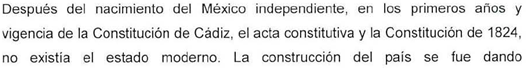 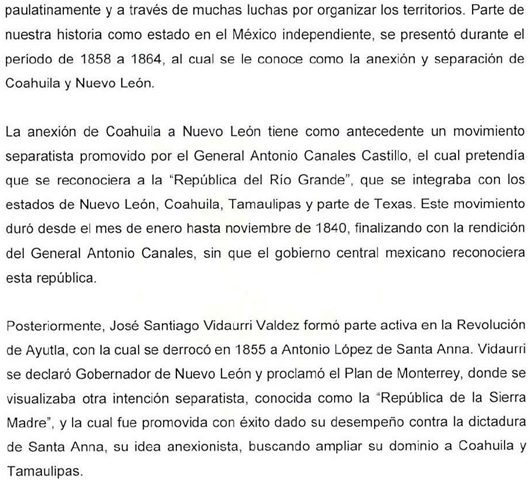 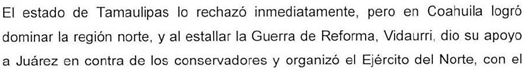 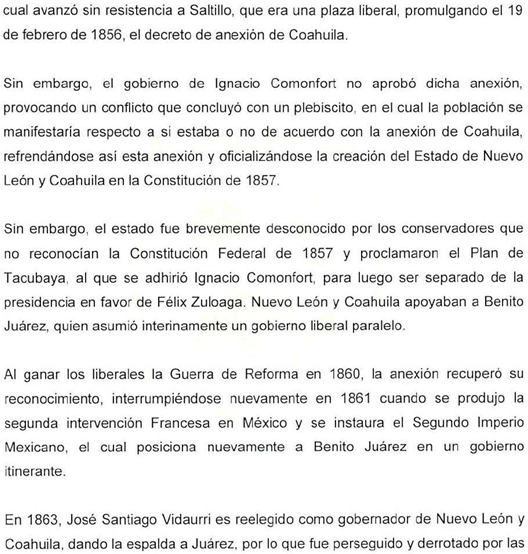 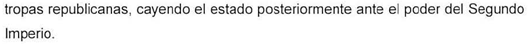 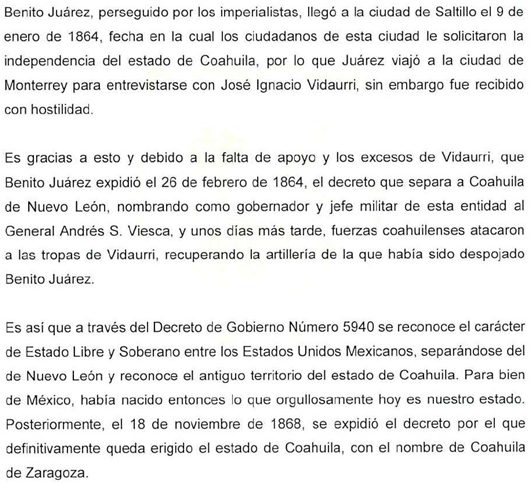 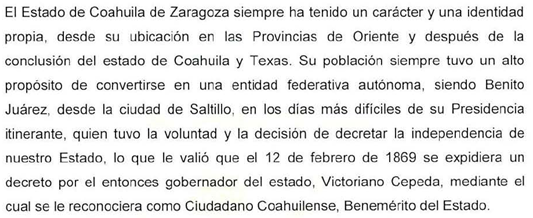 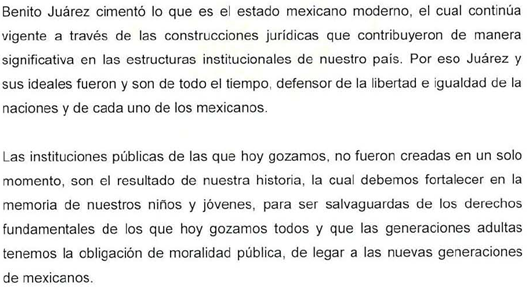 TERCERO.- Efectivamente, la declaración propuesta por el Ejecutivo del Estado para que el 2022 sea el año de Benito Juárez como defensor de la Soberanía de nuestro Estado, es la ocasión para el reencuentro generacional con los valores que defendió, recopilar colectivamente sobre esas luchas históricas y retomar de los sucesos de nuestro pasado los valores sobre los que yacieron los anhelos de la nación.La lucha de Juárez por la dignidad de la república, despertó en los pueblos que deseaban progreso y libertad una admiración que lo colocó como el Benemérito de las Américas, sus pensamientos fueron siempre guiados por los ejes de justicia y equidad.Coahuila es uno de los estados que alcanzaron su Soberanía gracias a la corriente ideológica fincada en la razón y encaminada hacia la justicia, sus avances políticos y sociales se realizaron bajo el paradigma de Juárez, su inspiración y generación son claves para entender la evolución del Estado mexicano y las vertientes soberanas.Esta Comisión dictaminadora coincide con la propuesta del Gobernador del Estado, Ingeniero Miguel Ángel Riquelme Solís, consistente en declarar el “2022,  Año de Benito Juárez, Defensor de la Soberanía de Coahuila de Zaragoza”, reconociendo la labor de defensa de los valores que nos identifican como coahuilenses y nos otorgan un sentido de pertenencia. Por ello, quienes aquí dictaminamos, estamos de acuerdo que este año, se rinda un homenaje al representante de la grandeza de los principios de nuestra soberanía y se establezca en toda la papelería oficial de los Poderes del Estado, de los 38 Ayuntamientos del Estado y sus respectivas dependencias y entidades, así como organismos públicos autónomos: “2022, Año de Benito Juárez, Defensor de la Soberanía de Coahuila de Zaragoza”. Por lo anteriormente expuesto, los integrantes de la Comisión de Educación, Cultura, Familias, Desarrollo Humano y Actividades Cívicas de la Sexagésima Segunda Legislatura del Congreso del Estado Independiente, Libre y Soberano de Coahuila de Zaragoza, estiman pertinente emitir y poner a consideración del H. Pleno del Congreso, el siguiente:PROYECTO DE DECRETOARTÍCULO PRIMERO. - Se declara en el Estado de Coahuila de Zaragoza, el “2022, Año de Benito Juárez, Defensor de la Soberanía de Coahuila de Zaragoza”.ARTÍCULO SEGUNDO. - Durante el año 2022, la papelería oficial incluida la correspondencia de los Poderes Legislativo, Ejecutivo y Judicial, de los organismos públicos autónomos, de los Municipios, así como de todas sus respectivas dependencias y entidades, deberá incluir la leyenda “2022, Año de Benito Juárez, Defensor de la Soberanía de Coahuila de Zaragoza”.T R A N S I T O R I O SÚNICO.- El presente decreto entrará en vigor al día siguiente de su publicación en el Periódico Oficial del Gobierno del Estado.Así lo acuerdan las Diputadas y Diputados integrantes de la Comisión de Educación, Cultura, Familias, Desarrollo Humano y Actividades Cívicas de la Sexagésima Segunda Legislatura del Congreso del Estado Independiente, Libre y Soberano de Coahuila de Zaragoza. En la Ciudad de Saltillo, Coahuila de Zaragoza, a 10 de marzo de 2022.POR LA COMISION DE EDUCACIÓN, CULTURA, FAMILIAS DESARROLLO HUMANO Y ACTIVIDADES CÍVICASESTA HOJA DE FIRMAS FORMA PARTE INTEGRANTE DEL DICTAMEN DE LA COMISIÓN DE EDUCACIÓN, CULTURA, FAMILIAS Y ACTIVIDADES CÍVICAS CON RELACIÓN A LA INICIATIVA CON PROYECTO DE DECRETO POR EL QUE SE DECLARA “2022, AÑO DE BENITO JUÁREZ, DEFENSOR DE LA SOBERANÍA DE COAHUILA DE ZARAGOZA”.DICTAMEN de la Comisión de Educación, Cultura, Familias, Desarrollo Humano y Actividades Cívicas de la LXII Legislatura del Congreso del Estado Independiente, Libre y Soberano de Coahuila de Zaragoza, con relación a la Iniciativa con Proyecto de Decreto, por el que se reforma la fracción IX y se adiciona la fracción X al artículo 5, y se adiciona la Sección IX “Condecoración al Mérito de la Salud” con el artículo 14 Bis, al Capítulo II “ De las Condecoraciones y Reconocimientos”, de la Ley de Condecoraciones y Reconocimientos de Estado de Coahuila de Zaragoza. R E S U L T A N D OPRIMERO.- Que en sesión celebrada por el H. Pleno del Congreso del Estado el día 9 de noviembre de año 2021, se acordó turnar a esta Comisión de Educación, Cultura, Familias, Desarrollo Humano y Actividades Cívicas, la Iniciativa con Proyecto de Decreto, por el que se reforma la fracción IX y se adiciona la fracción X al artículo 5, y se adiciona la Sección IX “Condecoración al Mérito de la Salud” con el artículo 14 Bis, al Capítulo II “ De las Condecoraciones y Reconocimientos”, de la Ley de Condecoraciones y Reconocimientos de Estado de Coahuila de Zaragoza, planteada por el Diputado Álvaro Moreira Valdés, del Grupo Parlamentario “Miguel Ramos Arizpe” del Partido Revolucionario Institucional.SEGUNDO.- Que en cumplimiento a lo anterior, la Oficialía Mayor de este H. Congreso del Estado turnó a esta Comisión de Educación, Cultura, Familias, Desarrollo Humano y Actividades Cívicas, el documento a que se han hecho referencia, para efectos de estudio y dictamen.C O N S I D E R A N D OPRIMERO.- Que esta Comisión de Educación, Cultura, Familias, Desarrollo Humano y Actividades Cívicas, es competente para emitir el presente dictamen, de conformidad con lo dispuesto en el artículo 97 y demás relativos de la Ley Orgánica del Congreso del Estado Independiente, Libre y Soberano de Coahuila de Zaragoza.SEGUNDO.- Que la Iniciativa con Proyecto de Decreto por el que se reforma la fracción IX y se adiciona la fracción X al artículo 5, y se adiciona la Sección IX “Condecoración al Mérito de la Salud” con el artículo 14 Bis, al Capítulo II “ De las Condecoraciones y Reconocimientos”, de la Ley de Condecoraciones y Reconocimientos de Estado de Coahuila de Zaragoza, planteada por el Diputado Álvaro Moreira Valdés, del Grupo Parlamentario “Miguel Ramos Arizpe” del Partido Revolucionario Institucional, se basa en la siguiente:E X P O S I C I Ó N  D E  M O T I V O S“La aportación realizada por los profesionales de la salud es una de las más valoradas socialmenente. Los hombres y mujeres que se dedican al cuidado de la salud ayudan a los pacientes a prevenir y curar enfermedades, o recibir los cuidados paliativos necesarios, ofreciéndo también apoyo emocional a enfermos y familiares.Es cierto que, en periodos ordinarios, la práctica de esta actividad se ha orientado por completo a procurar el bienestar de los demás. Sin embargo, circunstancias extraordinarias como lo son conflictos armados, desastres naturales o brotes epidemiológicos, exigen de estos profesionales una entrega, valor y temple de carácter heróico, como lo hemos atestiguado durante el tratamiento y control de la actual pandemia generada por el Covid-19.Conscientes de esto, la Organización Mundial de la Salud (OMS) hizo un llamado a todas las naciones a garantizar, como prioridad, la protección de este gremio, resaltando que “Si no cuidamos la seguridad del personal sanitario la epidemia será mucho peor”.En estos momentos de incertidumbre social, cuando los seres humanos de todo el orbe nos enfrentamos a la emergencia sanitaria provocada por el coronavirus SARS-CoV-2, causante de la enfermedad Covid-19, la que hasta el momento ha provocado la infección de una cifra que rebasa las 250 millones de personas y la muerte de más de 5 millones de seres humanos, los profesionales de la salud han sido la primera línea de atención de los enfermos y los que corren mayor riesgo de contagio, ya sea por esta o por todas las demás enfermedades bajo su cuidado.La primera víctima del ámbito sanitario en fallecer por el Covid-19 fue el oftalmólogo chino de 33 años, Li Wenliang, quien advirtiera inicialmente sobre “la aparición de varios casos de una epidemia por una neumonía atípica ocasionada por coronavirus”. Lejos de agradecer su perspicacia, fue detenido por la policía, acusándolo de propalar comentarios falsos en Internet. El médico se contagió de coronavirus durante su práctica médica, fue internado en el área de cuidados intensivos del mismo hospital en el que trabajaba, falleciendo el 7 de febrero. Hoy, las víctimas de este sector se aproximan a un rango de entre 80 y 180 mil a nivel mundial, según estimaciones de la OMS.En México, este gremio ha sido el elemento fundamental para procurar el cuidado y restablecimiento en la salud de los ciudadanos, pero también ha sido uno de los más afectados. Según datos de la Organización Panamericana de la Salud, nuestro país registra los peores datos en el número de defunciones del personal médico en la batalla contra el Covid-19.De acuerdo con cifras oficiales del gobierno federal, 283,122 trabajadores de la salud se han contagiado de esta enfermedad, perdiendo la vida 4,517 (actualizado al 25 de octubre de 2021), siendo el personal de enfermería el más afectado en cuanto a contagios (38.9%) y los médicos el grupo con más fallecimientos (45%).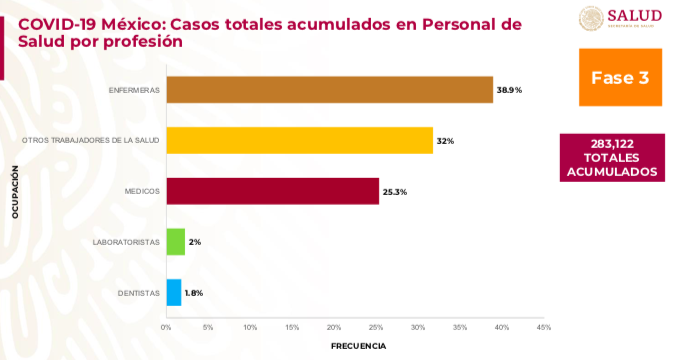 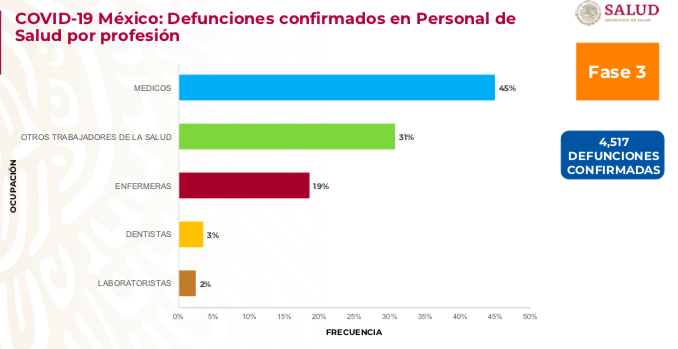 A estas alturas, nadie tiene duda del valor excepcional que han mostrado las y los trabajadores de la salud. Nos referimos a médicos, investigadores, enfermeras y enfermeros, psicólogos, laboratoristas, dentistas, fisioterapeutas, paramédicos, camilleros, técnicos, auxiliares y demás personal sanitario. Expuestos a circunstancias extremas para desempeñar su trabajo, largas jornadas de servicio, a mayor riesgo de infección, alejados de sus familias, en muchos casos sin el equipo apropiado y enfrentando estrés, cansancio, angustia, incertidumbre, dilemas éticos y estigma por parte de la población estos profesionales han seguido trabajando por todas y todos nosotros, mostrándonos el verdadero sentido de compromiso, entrega, solidaridad y lealtad.En agradecimiento a su labor, a iniciativa del gobernador Miguel Ángel Riquelme Solís, este Congreso declaró el año 2021, “en reconocimiento al trabajo del personal de salud por su lucha contra el Covid-19”.A la par, se cuenta con la Ley de Condecoraciones y Reconocimientos del Estado de Coahuila de Zaragoza, que regula los casos, términos y condiciones en las cuales las personas físicas y morales en razón de su conducta, méritos, obras, cualidades o virtudes, puedan ser merecedoras de una condecoración o reconocimiento por parte del Congreso.Este ordenamiento establece diversas categorias que son objeto de condecoraciones al último año del ejercicio constitucional, como lo son:Compromiso Social. Actividades Artísticas y Culturales. Actividades Ecológicas y Protección del Medio Ambiente. Promoción de los Derechos de la Mujer. Promoción de los Derechos Humanos. Desarrollo Empresarial. Mérito Deportivo. Mérito Académico y Actividades de Innovación, Ciencia e Investigación Las demás que la Legislatura considere pertinentes debido a su importancia trascendencia. Si bien este Congreso, en la pasada Legislatura (LXI), hizo entrega del premio por “Servicios de Salud, Actividades Ecológicas y Protección al Medio Ambiente”, lo cierto es que nuestra ley no contempla esta categoría. Ellas y ellos entregan su vida cumpliendo su deber. Por eso, esta iniciativa tiene como finalidad impulsar el reconocimiento oficial a este gremio de la salud, cuyo valor, heroísmo y solidaridad han permitido a los coahuilenses afrontar esta terrible crisis mundial.”TERCERO. - Esta Comisión Dictaminadora considera pertinente la propuesta relacionada con incluir el mérito a la salud dentro de las condecoraciones que se entregan cada tres años por el Congreso del Estado, es procedente que la Ley de Condecoraciones para el Estado de Coahuila de Zaragoza sea reformada, en su artículo 5.El trabajo del personal de salud, debe ser siempre valorado, entendemos que hubo un aumento de atención por el elevado número de contagios por coronavirus, que generó grandes tensiones en el sistema sanitario, sin embargo el trabajo silencioso que ha venido realizando el personal de salud es invaluable.Personal médico, bioquímicos, de enfermería y auxiliares han realizado una tarea fundamental en el sector público y privado con el único objetivo de evitar que la emergencia sanitaria que estamos atravesando impacte con mayor severidad a toda la población.Es mucho el desgaste y cansancio que se encuentra latente en los recursos humanos del personal de salud, quienes al estar en la primera línea de batalla con el virus declarado pandemia, tuvieron que dar respuesta a quienes llegaban con síntomas de contagio, sin poder descuidar a quienes padecían otras patologías.Con la pandemia se confirmó el rol fundamental que desempeña el personal de salud en el momento de enfrentar aquellas situaciones por crisis, por ello creemos que es justo reconocer el esfuerzo que han venido realizando.Además del gran riesgo de contagio por el cual atravesaron al inicio de la pandemia cuando aún no se contaba con vacunas ni con la suficiente información sobre este virus, teniendo que convivir por meses con un virus que para muchos de ellos fue mortal; un informe del Consejo Internacional de Enfermería que a diciembre de 2020 México se encontraba dentro de los países con más fallecimientos de personal de salud.Por ello, es que no podemos permanecer indiferentes frente a la valentía del personal de salud, y así como el año 2021 fue declarado en reconocimiento al trabajo del personal de salud por su lucha contra el Covid-19 por iniciativa del Gobernador del Estado de Coahuila, hoy reconocemos mediante la aprobación de esta iniciativa, el extraordinario esfuerzo y el compromiso de los profesionales de la salud.Por lo anteriormente expuesto, los integrantes de la Comisión de Educación, Cultura, Familias, Desarrollo Humano y Actividades Cívicas de la Sexagésima Segunda Legislatura del Congreso del Estado Independiente, Libre y Soberano de Coahuila de Zaragoza, estiman pertinente emitir y poner a consideración del H. Pleno del Congreso, el siguiente:PROYECTO DE DECRETOÚNICO.- Se reforma la fracción IX y se adicionan la fracción X al artículo 5, la Sección IX “Condecoración al Mérito a la Salud” con el artículo 14 Bis, al Capítulo II “De las Condecoraciones y Reconocimientos”, de la Ley de Condecoraciones y Reconocimientos del Estado de Coahuila de Zaragoza, para quedar como sigue:ARTÍCULO 5.- … De la I a la VIII. …IX.- Mérito a la salud.X.- Las demás que la Legislatura considere pertinentes debido a su importancia trascendencia. …Sección IXCondecoración al Mérito a la Salud.ARTÍCULO 14 Bis. Se otorgará a la persona física que por su  profesión, trabajo o labor, se haya distinguido por su reconocida vocación de servicio y entrega en favor de la medicina y/o del cuidado a la salud, o por sus aportaciones científicas, tecnológicas y sociales en medicina.Este reconocimiento podrá concederse en vida o post-mortem.T R A N S I T O R I O SPRIMERO.- El presente decreto entrará en vigor al día siguiente de su publicación en el Periódico Oficial de Gobierno del Estado.SEGUNDO.- Se derogan todas las disposiciones que se opongan al presente decreto.Así lo acuerdan las Diputadas y Diputados integrantes de la Comisión de Educación, Cultura, Familias, Desarrollo Humano y Actividades Cívicas de la Sexagésima Segunda Legislatura del Congreso del Estado Independiente, Libre y Soberano de Coahuila de Zaragoza. En la Ciudad de Saltillo, Coahuila de Zaragoza, a 21 de febrero de 2022.POR LA COMISION DE EDUCACIÓN, CULTURA, FAMILIAS DESARROLLO HUMANO Y ACTIVIDADES CÍVICASESTA HOJA DE FIRMAS FORMA PARTE INTEGRANTE DEL DICTAMEN DE LA COMISIÓN DE EDUCACIÓN, CULTURA, FAMILIAS Y ACTIVIDADES CÍVICAS CON RELACIÓN A LA INICIATIVA CON PROYECTO DE DECRETO POR EL QUE SE REFORMA LA FRACCIÓN IX Y SE ADICIONA LA FRACCIÓN X AL ARTÍCULO 5, Y SE ADICIONA LA SECCIÓN IX “CONDECORACIÓN AL MÉRITO DE LA SALUD” CON EL ARTÍCULO 14 BIS, AL CAPÍTULO II “DE LAS CONDECORACIONES Y RECONOCIMIENTOS”, DE LA LEY DE CONDECORACIONES Y RECONOCIMIENTOS DE ESTADO DE COAHUILA DE ZARAGOZADICTAMEN de la Comisión de Educación, Cultura, Familias, Desarrollo Humano y Actividades Cívicas de la LXII Legislatura del Congreso del Estado Independiente, Libre y Soberano de Coahuila de Zaragoza, con relación a la Iniciativa con Proyecto de Decreto, por el que se reforma el artículo 15 y se adiciona la fracción XXVI al artículo 109 de la Ley de Desarrollo Cultural para el Estado de Coahuila de Zaragoza.R E S U L T A N D OPRIMERO.- Que en sesión celebrada por el H. Pleno del Congreso del Estado el día 22 de junio de año 2021, se acordó turnar a esta Comisión de Educación, Cultura, Familias, Desarrollo Humano y Actividades Cívicas, la Iniciativa con Proyecto de Decreto, por el que se reforma el artículo 15 y se adiciona la fracción XXVI al artículo 109 de la Ley de Desarrollo Cultural para el Estado de Coahuila de Zaragoza, planteada por la Diputada Yolanda Elizondo Maltos, de la Fracción Parlamentaria “Evaristo Pérez Arreola” del Partido Unidad Democrática de Coahuila.SEGUNDO.- Que en cumplimiento a lo anterior, la Oficialía Mayor de este H. Congreso del Estado turnó a esta Comisión de Educación, Cultura, Familias, Desarrollo Humano y Actividades Cívicas, el documento a que se han hecho referencia, para efectos de estudio y dictamen.C O N S I D E R A N D OPRIMERO.- Que esta Comisión de Educación, Cultura, Familias, Desarrollo Humano y Actividades Cívicas, es competente para emitir el presente dictamen, de conformidad con lo dispuesto en el artículo 97 y demás relativos de la Ley Orgánica del Congreso del Estado Independiente, Libre y Soberano de Coahuila de Zaragoza.SEGUNDO.- Que la Iniciativa con Proyecto de Decreto por el que se reforma el artículo 15 y se adiciona la fracción XXVI al artículo 109 de la Ley de Desarrollo Cultural para el Estado de Coahuila de Zaragoza, planteada por la Diputada Yolanda Elizondo Maltos, de la Fracción Parlamentaria “Evaristo Pérez Arreola” del Partido Unidad Democrática de Coahuila, se basa en la siguiente:E X P O S I C I Ó N  D E  M O T I V O S“No hay nada peor para los ciudadanos que no son juristas o abogados, que tratar de entender el Derecho y sus leyes. Y es que el lenguaje jurídico algunas veces, es ambiguo, confuso e incomprensible, éste es el caso de la Ley de Desarrollo Cultural para el Estado de Coahuila de Zaragoza, específicamente el artículo 15 que se trata de reformar.Este artículo actualmente señala:“ARTÍCULO 15. LA GARANTÍA DE LA DISCRIMINACIÓN CULTURAL POSITIVA. Las dependencias y entidades públicas diseñarán e instrumentarán políticas, acciones afirmativas, compensatorias o cualquier otra medida de discriminación cultural positiva que resulte justificada con base empírica, a fin de garantizar efectivamente el derecho a la cultura.”El concepto es jurídicamente perfecto, pero totalmente inentendible para los ciudadanos que no son licenciados en derecho.Para los Diccionarios de Oxford, la discriminación positiva, también llamada acción positiva o acción afirmativa, se refiere a un conjunto de políticas y prácticas dentro de un gobierno u organización que buscan aumentar la representación de determinados grupos en función de su género, raza, sexualidad, credo o nacionalidad en ámbitos en los que están infrarrepresentados, como la educación, cultura y el empleo.La Corte Interamericana de Derechos Humanos, la define como medidas o mecanismos que se diseñan para lograr la igualdad real de los grupos que han sido históricamente desaventajados, no solamente hombre-mujer, sino algunas etnias, personas discapacitadas, personas con preferencias sexuales hasta ahora no toleradas, etcétera.Así pues y como ya se mencionó, el artículo en comento es jurídicamente válido, pero carente de comprensión y totalmente confuso. Esto es así, ya que al preguntarle a varias personas y leerles tal precepto, algunas pensaron que había discriminación buena y discriminación mala y otras simplemente no entendieron lo que el artículo quería decir.Es por esto, que nosotros como legisladores, como los hacedores de las leyes, tenemos que implementar en nuestras iniciativas un lenguaje claro, sin ambigüedades, uno verdaderamente ciudadano. Así como también, tenemos que hacer que la cultura, llegue a todos los coahuilenses, a todos los estratos sociales, ya que todas las personas tienen derecho a formar parte de la vida cultural, a gozar de las artes y de sus beneficios.Si queremos un pueblo culto, un pueblo libre, debemos empezar por leyes entendibles, con esto igualmente se busca cambiar la percepción de que el acceso a la cultura es sólo para los que tienen un nivel de educación superior o pertenecen a la clase alta, cuando realmente la Cultura está al alcance de todos.Uno de los instrumentos para hacer que la cultura llegue a todos los ciudadanos son las casas de la cultura, quienes cumplen con un papel determinante y fundamental en el desarrollo artístico e intelectual de una comunidad, es por esto que esta iniciativa pretende incorporar a la estructura orgánica y administrativa, a la Casa de la Cultura “Cap. Miguel de la Garza Falcón, fundada en 1993, y que se encuentra ubicada dentro de las instalaciones del Centro Recreativo “La Cascada”, cuenta con Salas de Exposición, Auditorio, Biblioteca y salones de clase.En esta Casa de la Cultura, se imparten conferencias, muestras de cine, teatro, presentaciones de sinfónicas y orquestas y presentaciones de libros; también se imparten talleres de Baile Moderno, Danza Folcklórica, Coro, Flauta, Piano, Guitarra, Declamación, Pintura y Escultura.”TERCERO. - Esta Comisión Dictaminadora considera pertinente la propuesta relacionada con reformar el Artículo 15 de la Ley de Desarrollo Cultural para el Estado de Coahuila de Zaragoza, ya que coincidimos en el objetivo de la modificación que se pretende realizar, que consiste en dar mayor claridad a dicho precepto.En efecto, las leyes en el tema de discriminación cultural, deben de establecerse como la forma de mitigarla, instaurando la igualdad entre los seres humanos; es decir, que independientemente de la ideología, religión, costumbres, etnia, sexo, edad de cada persona, el acceso a la cultura debe ser universal, ya que las prácticas discriminatorias empobrecen al coartar el acceso de individuos con talento a una vida plena.La propuesta de la ponente es clara al afirmar que el actual artículo 15 de la Ley de Desarrollo Cultural es jurídicamente correcto, pero quizá confuso para cualquier persona, por ello no existe algún impedimento que permita enriquecer y establecer de forma sencilla lo ya plasmado en dicho precepto que actualmente versa:  “ARTÍCULO 15. LA GARANTÍA DE LA DISCRIMINACIÓN CULTURAL POSITIVA. Las dependencias y entidades públicas diseñarán e instrumentarán políticas, acciones afirmativas, compensatorias o cualquier otra medida de discriminación cultural positiva que resulte justificada con base empírica, a fin de garantizar efectivamente el derecho a la cultura.”Toda vez que no se pierde la esencia de lo que se pretende con dicho concepto que es otorgar a las y los Coahuilenses la garantía de que todas las dependencias y entidades públicas diseñen y apliquen todas las acciones afirmativas para erradicar la discriminación cultural y así garantizar el libre derecho a la cultura, quienes integramos la Comisión de Educación, Cultura, Familias, Desarrollo Humano y Actividades Cívicas, coincidimos con la Iniciativa de reforma al artículo 15 de la Ley para el Desarrollo Cultural de Coahuila de Zaragoza planteada por la Diputada Yolanda Elizondo Maltos de la Fracción Parlamentaria “Evaristo Pérez Arreola” del Partido Unidad Democrática de Coahuila.Ahora bien, y por lo que respecta a la propuesta de adicionar la fracción XXVI al artículo 109 de la misma legislación consistente en incorporar a la estructura orgánica y administrativa de la Secretaría de Cultura a la Casa de la Cultura “Cap. Miguel de la Garza Falcón, esta dictaminadora estima improcedente dicha adición, lo anterior al no desprenderse de la iniciativa motivo de este estudio el impacto presupuestario que se generará, o las fuentes o partidas presupuestales de donde se obtendrían los recursos para financiar los gastos relacionados con dicho planteamiento, tal y como se señala en el artículo 156 de la Ley Orgánica del Congreso del Estado Independiente, Libre y Soberano de Coahuila de Zaragoza, no existiendo la viabilidad para llevar a cabo lo solicitado por la promovente.Por lo anteriormente expuesto, los integrantes de la Comisión de Educación, Cultura, Familias, Desarrollo Humano y Actividades Cívicas de la Sexagésima Segunda Legislatura del Congreso del Estado Independiente, Libre y Soberano de Coahuila de Zaragoza, estiman pertinente emitir y poner a consideración del H. Pleno del Congreso, el siguiente:PROYECTO DE DECRETOUNICO. - Se reforma el artículo 15 de la Ley de Desarrollo Cultural para el Estado de Coahuila de Zaragoza para quedar como sigue:ARTÍCULO 15. LA GARANTÍA DE LA NO DISCRIMINACIÓN CULTURAL. Las dependencias y entidades públicas diseñarán e instrumentarán políticas, acciones afirmativas, compensatorias o cualquier otra medida para prevenir todo tipo de discriminación cultural, a fin de garantizar efectivamente el acceso al derecho a la cultura.T R A N S I T O R I O SÚNICO.- El presente decreto entrará en vigor al día siguiente de su publicación en el Periódico Oficial del Gobierno del Estado.Así lo acuerdan las Diputadas y Diputados integrantes de la Comisión de Educación, Cultura, Familias, Desarrollo Humano y Actividades Cívicas de la Sexagésima Segunda Legislatura del Congreso del Estado Independiente, Libre y Soberano de Coahuila de Zaragoza. En la Ciudad de Saltillo, Coahuila de Zaragoza, a 21 de febrero de 2022.POR LA COMISION DE EDUCACIÓN, CULTURA, FAMILIAS DESARROLLO HUMANO Y ACTIVIDADES CÍVICASESTA HOJA DE FIRMAS FORMA PARTE INTEGRANTE DEL DICTAMEN DE LA COMISIÓN DE EDUCACIÓN, CULTURA, FAMILIAS Y ACTIVIDADES CÍVICAS CON RELACIÓN A LA INICIATIVA CON PROYECTO DE DECRETO POR EL QUE SE REFORMA EL ARTÍCULO 15 Y SE ADICIONA LA FRACCIÓN XXVI AL ARTÍCULO 109 DE LA LEY DE DESARROLLO CULTURAL PARA EL ESTADO DE COAHUILA DE ZARAGOZA.DICTAMEN de la Comisión de Educación, Cultura, Familias, Desarrollo Humano y Actividades Cívicas de la LXII Legislatura del Congreso del Estado Independiente, Libre y Soberano de Coahuila de Zaragoza, con relación a la Iniciativa con Proyecto de Decreto, por el que se adiciona un segundo párrafo a la fracción II del artículo 33 de la Ley de Profesiones para el Estado de Coahuila de Zaragoza. R E S U L T A N D OPRIMERO.- Que en sesión celebrada por el H. Pleno del Congreso del Estado el día 7 de diciembre de año 2021, se acordó turnar a esta Comisión de Educación, Cultura, Familias, Desarrollo Humano y Actividades Cívicas, la Iniciativa con Proyecto de Decreto, por el que se adiciona un segundo párrafo a la fracción II del artículo 33 de la Ley de Profesiones para el Estado de Coahuila de Zaragoza, planteada por la Diputada Edna Ileana Dávalos Elizondo, conjuntamente con las y los Diputados del Grupo Parlamentario “Miguel Ramos Arizpe” del Partido Revolucionario Institucional.SEGUNDO.- Que en cumplimiento a lo anterior, la Oficialía Mayor de este H. Congreso del Estado turnó a esta Comisión de Educación, Cultura, Familias, Desarrollo Humano y Actividades Cívicas, el documento a que se han hecho referencia, para efectos de estudio y dictamen.C O N S I D E R A N D OPRIMERO.- Que esta Comisión de Educación, Cultura, Familias, Desarrollo Humano y Actividades Cívicas, es competente para emitir el presente dictamen, de conformidad con lo dispuesto en el artículo 97 y demás relativos de la Ley Orgánica del Congreso del Estado Independiente, Libre y Soberano de Coahuila de Zaragoza.SEGUNDO.- Que la Iniciativa con Proyecto de Decreto por el que se adiciona un segundo párrafo a la fracción II del artículo 33 de la Ley de Profesiones para el Estado de Coahuila de Zaragoza, planteada por la Diputada Edna Ileana Dávalos Elizondo, conjuntamente con las y los Diputados del Grupo Parlamentario “Miguel Ramos Arizpe” del Partido Revolucionario Institucional, se basa en la siguiente:E X P O S I C I Ó N  D E  M O T I V O S“La pandemia provocada por el virus SARS-COV-2 ha trastocado diversos ámbitos en la vida de las instituciones públicas y privadas mexicanas así como en la vida cotidiana de las personas. Dichas secuelas de la pandemia se pueden analizar a nivel macro, donde los datos oficiales muestran que el 73.8% de las empresas en México se han visto afectadas por la disminución de sus ingresos, también hay indicadores que establecen que el porcentaje de personas mexicanas en situación de pobreza extrema por ingresos aumentó entre 5 y 8.5 puntos porcentuales.Las repercusiones a nivel micro también son muy variadas, pues el paro de actividades que implicó el cierre de escuelas, negocios, instituciones gubernamentales, empresas, entre otras, aumentó el nivel de depresión y ansiedad en las personas, así como la violencia en el hogar y la dificultad para que quienes estudian y tomen clases en línea. La reapertura ha estado ligada con la evolución del número de contagios que ha avanzado y retrocedido en el último año y medio, por lo que el regreso a las actividades tal y como se hacía antes de la pandemia no ha sido posible.Lo anterior implica que a pesar de que muchas actividades se han adaptado para retomar su flujo normal, respetando las medidas sanitarias para la protección de las personas, por ejemplo, el pleno del Congreso del Estado de Coahuila modificó diversos ordenamientos jurídicos que regulan las sesiones para que estas puedan realizarse de manera remota y proteger de esta manera a quienes integran el órgano legislativo de la entidad. No obstante, hay algunas actividades que no han logrado adaptarse por diversas razones, tal es el caso del objeto de la presente iniciativa, que busca flexibilizar el proceso para que las personas que se encuentran a punto de culminar sus estudios para obtener un grado académico y que se ven imposibilitadas para ello, porque no han conseguido realizar su servicio dado que las instituciones públicas y privadas están laborando de manera remota o en guardias con el personal esencial.Derivado de lo anterior, surge la necesidad de adaptar la ley para que contemple que ante situaciones excepcionales que puedan afectar la prestación del servicio social de la comunidad estudiantil próxima a egresar de sus centros de estudio y que para obtener su título requieren prestar forzosamente este servicio, lo puedan realizar de manera segura e ininterrumpida.La legislación que regula la prestación del servicio social se establece desde el nivel federal, en la Ley Reglamentaria del artículo 5° constitucional, se instituye en el artículo 52 que todos los estudiantes deberán presentar el servicio social y en el artículo 55 se indica que los planes de preparación profesional, exigirán a los estudiantes como requisito previo para otorgarles el título, que presten servicio social durante el tiempo no menor de seis meses ni mayor de dos años. En el artículo citado anteriormente, se aclara que no se computará en el término anterior (6 meses)  el tiempo que por enfermedad u otra causa grave, el estudiante permanezca fuera del lugar en que deba prestar el servicio social, cabe destacar que dicho artículo ha permanecido intacto desde la publicación de la citada ley en 1945.Por su parte, en el reglamento de la ley de la que se hace referencia en el párrafo anterior, se solicita que forzosamente para que los títulos profesionales o grados académicos sean registrados por la Dirección General de Profesiones, deben contener, entre otras cosas, la declaración de que el profesionista realizó el servicio social. Así mismo, se establece en el artículo 85 de este reglamento que el servicio social quedará al cuidado y responsabilidad de las escuelas de enseñanza profesional, conforme a sus planes de estudios, de conformidad con la legislación federal y estatal aplicable. A nivel local, en la Ley Estatal de Educación de Coahuila de Zaragoza se instaura que quienes sean beneficiados por los servicios educativos de nivel superior, deben prestar servicio social como requisito necesario para obtener certificado de culminación de estudios, título o grado académico. Así mismo, en la Ley de Profesiones del Estado de Coahuila de Zaragoza se establece que la operación del servicio social de los estudiantes en Coahuila corresponde a la Secretaría de Educación del Estado y en el artículo 33, mismo que la presente iniciativa busca modificar, se adjudica al Ejecutivo la responsabilidad de expedir la reglamentación necesaria, además, también dispone las características que debe tocar en cuenta dichas disposiciones expedidas por el Ejecutivo.Cabe destacar que ante la ausencia de un mecanismo dentro del marco legal que permita, que ante situaciones excepcionales, que imposibiliten, impidan o interrumpan a quienes prestan su servicio social, se deben establecer las bases para que quien ostente el Poder Ejecutivo del Estado expida de manera excepcional, con base en el contexto que implica dicha situación, las medidas necesarias para que los procesos de prestación y liberación del servicio social no se vean interrumpidos.Dichas medidas excepcionales únicamente estarán vigentes durante el tiempo que permanezcan las situaciones que ponen en riesgo la integridad del estudiante y que originaron dichas disposiciones. De esta manera, se adiciona un segundo párrafo a la fracción II del artículo 33 propio a la Ley de Profesiones para el Estado de Coahuila de Zaragoza. La mencionada modificación quedaría expresada de la siguiente forma:Se propone que los criterios para flexibilizar el cumplimiento del Servicio Social queden a consideración del Ejecutivo puesto que, ante la incapacidad de abarcar todas las situaciones excepcionales que se podrían suscitar así como la diversidad de medidas que puede dictar la misma autoridad para contrarrestar o aminorar los daños, solo se establece la obligación de expedir medidas excepcionales que se adapten a aquellas mediadas que a juicio de la autoridad sean las necesarias. Con esta iniciativa se pretende darle mayor margen de acción a la comunidad estudiantil que busca culminar sus estudios de educación superior o posgrado, además, se pretende ayudar a la autoridad para que establezca nuevas medidas con base en sus posibilidades para liberar el servicio social a quienes serán futuros profesionistas. De esta manera, se actualiza la legislación en materia de servicio social, consciente de que dicha figura desde su creación ha buscado atender las necesidades de la población en situación de marginalidad y pobreza, no solo a través de instituciones gubernamentales, también desde organismos de la sociedad civil y organizaciones privadas.De aprobarse la presente iniciativa, se apoyará, por ejemplo, a quienes estén por egresar de los 124,677  estudiantes de educación superior del estado de Coahuila, que derivado de las  medidas de prevención, distanciamiento social y guardias en dependencias gubernamentales, no pueden realizar sus labores de servicio social, por lo tanto, tienen que posponer su titulación.Por lo tanto, con base en los argumentos anteriormente expuestos en los que se plantea la necesidad de que ante situaciones que la autoridad determine que ponen en riesgo la integridad de la comunidad estudiantil que estén prestando su servicio social, como la crisis sanitaria provocada por el virus SARS-CoV-2, se adopten las medidas necesarias para que la prestación de dicho servicio no se vea interrumpida.”TERCERO. - Esta Comisión Dictaminadora considera pertinente la propuesta relacionada con la adición a la fracción II del artículo 33 de la Ley de Profesiones de Coahuila, ya que coincidimos en el objetivo de la modificación que se pretende realizar, que consiste en dar mayor margen de acción a la comunidad estudiantil que busca culminar sus estudios de educación superior o posgrado, además, se pretende ayudar a la autoridad para que establezca nuevas medidas con base en sus posibilidades para liberar el servicio social a quienes serán futuros profesionistas. En efecto, el servicio social es una práctica que permite consolidar la formación profesional otorgando a los estudiantes un espacio de adquisición y aplicación de conocimientos, aunado a ello favorece el desarrollo de valores y facilita la inserción en el ejercicio profesional.Como bien se comenta en la exposición de motivos de la iniciativa motivo de este estudio,  la Ley Reglamentaria del artículo 5° Constitucional,  establece en su artículo 52, que todos los estudiantes deberán presentar el servicio social y en el artículo 55, que los planes de preparación profesional, exigirán a los estudiantes como requisito previo para otorgarles el título, que presten servicio social durante el tiempo no menor de seis meses ni mayor de dos años.Es importante señalar que a dicho ordenamiento le fue aprobado por la Cámara de Diputados del H. Congreso de la Unión, una reforma consistente en una adición al artículo 53 para incorporar un párrafo que establece que: “Los estudiantes y profesionistas podrán prestar su servicio social de acuerdo a la naturaleza de la profesión y a las actividades a realizar en modalidad presencial, semipresencial o remota, utilizando en estos dos últimos casos medios electrónicos, así como tecnologías de la información y comunicación”; además de adecuar el artículo 55 del mismo ordenamiento con la finalidad de que el servicio social pueda ser efectuado en alguna de las modalidades señaladas en el artículo 53.Lo anterior ante la necesidad de adecuar dicho ordenamiento por la emergencia sanitaria causada por Covid-19, sin embargo dicha reforma aún se encuentra en el Senado para sus efectos constitucionales, estamos convencidos que la misma facilitara la realización del servicio social requerido a muchos jóvenes.Por ello es que coincidimos que es necesario que en nuestra legislación local se dote a la Autoridad de la posibilidad de poder establecer criterios excepcionales para flexibilizar el cumplimiento del servicio social durante emergencias sanitarias o desastres naturales. Por lo anteriormente expuesto, los integrantes de la Comisión de Educación, Cultura, Familias, Desarrollo Humano y Actividades Cívicas de la Sexagésima Segunda Legislatura del Congreso del Estado Independiente, Libre y Soberano de Coahuila de Zaragoza, estiman pertinente emitir y poner a consideración del H. Pleno del Congreso, el siguiente:PROYECTO DE DECRETOARTÍCULO ÚNICO.- Se adiciona un segundo párrafo a la fracción II del artículo 33 de la Ley de Profesiones para el Estado de Coahuila de Zaragoza, para quedar como sigue:ARTÍCULO 33.- ……I.- … II.-…; Si la prestación del servicio social se ve interrumpido por desastres naturales, emergencias sanitarias o aquellas situaciones que se determine que ponen en riesgo la integridad del estudiante, se deberán establecer criterios excepcionales para flexibilizar el cumplimiento del servicio social durante el tiempo que permanezcan las situaciones antes mencionadas.Del III al V …T R A N S I T O R I O SPRIMERO.- El presente decreto, entrará en vigor al día siguiente de su publicación en el Periódico Oficial de Gobierno del Estado.SEGUNDO.- El presente decreto tendrá efectos retroactivos para la actual emergencia sanitaria, por lo que el Poder Ejecutivo tendrá 60 días contados a partir de la entrada a vigor del presente decreto para expedir los criterios y demás relativos para la prestación del servicio social de estudiantes que estarán vigentes durante el tiempo que permanezca la emergencia sanitaria por COVID-19.Así lo acuerdan las Diputadas y Diputados integrantes de la Comisión de Educación, Cultura, Familias, Desarrollo Humano y Actividades Cívicas de la Sexagésima Segunda Legislatura del Congreso del Estado Independiente, Libre y Soberano de Coahuila de Zaragoza. En la Ciudad de Saltillo, Coahuila de Zaragoza, a 21 de febrero de 2022.POR LA COMISION DE EDUCACIÓN, CULTURA, FAMILIAS DESARROLLO HUMANO Y ACTIVIDADES CÍVICASESTA HOJA DE FIRMAS FORMA PARTE INTEGRANTE DEL DICTAMEN DE LA COMISIÓN DE EDUCACIÓN, CULTURA, FAMILIAS Y ACTIVIDADES CÍVICAS CON RELACIÓN A LA INICIATIVA CON PROYECTO DE DECRETO, POR EL QUE SE ADICIONA UN SEGUNDO PÁRRAFO A LA FRACCIÓN II DEL ARTÍCULO 33 DE LA LEY DE PROFESIONES PARA EL ESTADO DE COAHUILA DE ZARAGOZA. DICTAMEN de la Comisión de Educación, Cultura, Familias, Desarrollo Humano y Actividades Cívicas de la LXII Legislatura del Congreso del Estado Independiente, Libre y Soberano de Coahuila de Zaragoza, con relación a la Iniciativa con Proyecto de Decreto, que presenta la diputada Laura Francisca Aguilar Tabares, conjuntamente con las Diputadas y el Diputado del Grupo Parlamentario “Movimiento de Regeneración Nacional” por la que se declara el 2 de abril como “El Día Estatal de Concientización sobre el Autismo”..R E S U L T A N D OPRIMERO.- Que en sesión celebrada por el H. Pleno del Congreso del Estado el día 1 de junio del año dos mil veintiuno, se acordó turnar a esta Comisión de Educación, Cultura, Familias, Desarrollo Humano y Actividades Cívicas, la Iniciativa con Proyecto de Decreto, por el que se declara el 2 de abril como el Día Estatal de Concientización sobre el Autismo, planteada por la Diputada Laura Francisca Aguilar Tabares conjuntamente con las diputadas y el diputado del Grupo Parlamentario “Movimiento de Regeneración Nacional”.SEGUNDO.- Que en cumplimiento a lo anterior, la Oficialía Mayor de este H. Congreso del Estado turnó a esta Comisión de Educación, Cultura, Familias, Desarrollo Humano y Actividades Cívicas, el documento a que se han hecho referencia, para efectos de estudio y dictamen.TERCERO.- Que conforme a lo establecido en el artículo 4.3 de la Convención sobre personas con discapacidad el cual prevé que: “En la elaboración y aplicación de legislación y políticas para hacer efectiva la presente Convención, y en otros procesos de adopción de decisiones sobre cuestiones relacionadas con las personas con discapacidad, los Estados Partes celebrarán consultas estrechas y colaborarán activamente con las personas con discapacidad, incluidos los niños y las niñas con discapacidad, a través de las organizaciones que las representan”, se contactó mediante correo electrónico, vía telefónica y a través de la aplicación “whats app” y finalmente las y los integrantes de la Comisión de Educación, Cultura, Familias, Desarrollo Humano y Actividades Cívicas realizaron reunión mediante la aplicación zoom, con algunas organizaciones de la sociedad civil de todo el Estado de Coahuila, dedicadas a la atención de grupos en situación de vulnerabilidad, en especial a grupos, colectivos y asociaciones en favor de personas con autismo como el Centro de Educación Especial y el Instituto de Desarrollo Integral de la Laguna, para conocer sus opiniones y recibir sus aportaciones respecto de las iniciativa planteada.C O N S I D E R A N D OPRIMERO.- Que esta Comisión de Educación, Cultura, Familias, Desarrollo Humano y Actividades Cívicas, es competente para emitir el presente dictamen, de conformidad con lo dispuesto en el artículo 97, 116, 117  y demás relativos de la Ley Orgánica del Congreso del Estado Independiente, Libre y Soberano de Coahuila de Zaragoza.SEGUNDO.- Que la Iniciativa con Proyecto de Decreto por el que se declara el día 2 de abril como el Día Estatal sobre la Concientización sobre el Autismo, planteada por la Diputada Laura Francisca Aguilar Tabares conjuntamente con las diputadas y el diputado del Grupo Parlamentario “Movimiento de Regeneración Nacional” (MORENA), se basa en la siguiente:E X P O S I C I Ó N  D E  M O T I V O S“Legislar en favor de las personas menos favorecidas siempre será motivo de orgullo para cualquier legislador, sobre todo cuando trasciende de ideologías e intereses políticos, ya que es posible cumplir a toda cabalidad con la búsqueda del bien común.Uno de esos espacios tiene que ver con la condición del autismo, cuyas causas son desconocidas, pero se cree que existe un factor genético asociado a componentes ambientales.El autismo no es considerado una enfermedad, pues solo es una circunstancia por la cual las personas interpretan de forma diferente los colores, las palabras, los símbolos y los sonidos que los rodean.Es debido a esto por lo que se ven afectadas sus condiciones de interacción social, ya sea por medio de la comunicación, el lenguaje o las formas de comportamiento que suelen caracterizar a las personas con autismo.Un estudio realizado por la organización Autism Speaks en 2016 estimó que 1 de cada 115 niños en México padece de autismo.Los símbolos que representan al autismo son el color azul y una pieza de rompecabezas, las cuales significan la paz y tranquilidad de las familias que rodean a las personas, así como un mensaje claro: las personas con autismo no se aíslan porque quieren pero sobre todo necesitan la ayuda de sus seres queridos.La importancia de un Día Estatal de Concienciación sobre el Autismo es clave para crear condiciones ideales para las personas con esta condición, pero también para visibilizar los problemas que los afectan, además que la ciudadanía esté consciente de lo mucho que se puede hacer por ellos.TERCERO. - Esta Comisión Dictaminadora se encuentra a favor de que se declare el día 2 de abril como el “Día Estatal de Concientización del Autismo”.En ese sentido y sabedores de que el índice de autismo en todos los países del mundo es alto, es nuestra labor concientizar a la sociedad sobre la falta de comprensión a las personas con autismo, pues esto no solo repercute a las personas, sino a sus familias y las comunidades, ya que la estigmatización y la discriminación asociadas a la diversidad en el ámbito neurológico, aún son, las principales barreras para el diagnóstico y tratamiento. La Organización de las Naciones Unidas celebró hace más de 10 años la Convención sobre los Derechos de las Personas con Discapacidad, reafirmando así el principio fundamental de los Derechos Humanos Universales para todos, con la finalidad de “promover y asegurar el goce pleno y en condiciones de igualdad de todos los derechos humanos y libertades fundamentales para todas las personas con discapacidad, y promover el respeto de su dignidad inherente”, creando una herramienta firme para fomentar una sociedad inclusiva que proteja a todos sus habitantes y que garantice que todas las niñas, niños y adultos con autismo puedan llevar una vida plena y digna.Fue en el año 2007 en el que la Asamblea General de las Naciones Unidas instauró el 2 de abril como el Día Mundial de Concientización sobre el Autismo, con el objetivo de dar a conocer la importancia de contribuir a la mejora de la calidad de vida de las personas con trastorno del espectro del autismo.Quienes integramos la Comisión de Educación, Cultura, Familias, Desarrollo Humano y Actividades Cívicas, coincidimos totalmente con la Iniciativa planteada, misma que se encuentra a favor de promover una imagen real y positiva de las personas con autismo para poder obtener una visión real de sus necesidades, talento y capacidades,  así como de promover políticas públicas basadas en el respeto a los derechos de las personas con autismo. Por lo anteriormente expuesto, los integrantes de la Comisión de Educación, Cultura, Familias, Desarrollo Humano y Actividades Cívicas de la Sexagésima Segunda Legislatura del Congreso del Estado Independiente, Libre y Soberano de Coahuila de Zaragoza, estiman pertinente emitir y poner a consideración del H. Pleno del Congreso, el siguiente:PROYECTO DE DECRETOARTÍCULO UNICO. - Ésta Sexagésima Segunda Legislatura declara el día 2 de abril de cada año como el “Día Estatal de Concientización sobre el Autismo”.T R A N S I T O R I O SÚNICO.- El presente decreto entrará en vigor al día siguiente de su publicación en el Periódico Oficial del Gobierno del Estado.Así lo acuerdan las Diputadas y Diputados integrantes de la Comisión de Educación, Cultura, Familias, Desarrollo Humano y Actividades Cívicas de la Sexagésima Segunda Legislatura del Congreso del Estado Independiente, Libre y Soberano de Coahuila de Zaragoza. En la Ciudad de Saltillo, Coahuila de Zaragoza, a 21 de febrero de 2022.POR LA COMISIÓN DE EDUCACIÓN, CULTURA, FAMILIAS DESARROLLO HUMANO Y ACTIVIDADES CÍVICASESTA HOJA DE FIRMAS FORMA PARTE INTEGRANTE DEL DICTAMEN DE LA COMISIÓN DE EDUCACIÓN, CULTURA, FAMILIAS, DESARROLLO HUMANO Y ACTIVIDADES CÍVICAS CON RELACIÓN A LA INICIATIVA CON PROYECTO DE DECRETO POR LA QUE SE DECLARA EL 2 DE ABRIL COMO “EL DÍA ESTATAL DE CONCIENTIZACIÓN SOBRE EL AUTISMO”.DICTAMEN DE LA COMISIÓN DE SALUD, MEDIO AMBIENTE, RECURSOS NATURALES Y AGUA DE LA SEXAGÉSIMA SEGUNDA LEGISLATURA DEL CONGRESO DEL ESTADO INDEPENDIENTE, LIBRE Y SOBERANO DE COAHUILA DE ZARAGOZA, RELATIVO A LA PROPOSICIÓN CON PUNTO DE ACUERDO, PRESENTADO POR LA DIPUTADA MAYRA LUCILA VALDÉS GONZÁLEZ, DEL GRUPO PARLAMENTARIO DEL PARTIDO ACCIÓN NACIONAL “CARLOS ALBERTO PÁEZ FALCÓN”, CON EL OBJETO DE ENVIAR UN ATENTO EXHORTO AL TITULAR DEL EJECUTIVO FEDERAL, AL PRESIDENTE ANDRÉS MANUEL LÓPEZ OBRADOR, PARA QUE PONGA FIN A LA ESCASEZ DE MEDICAMENTOS.PRIMERO.-  Que el día 14 de diciembre del año 2021 en sesión celebrada por la diputación permanente del Congreso de la Sexagésima Segunda Legislatura del Congreso del Estado, se presentó la Proposición con Punto de Acuerdo planteada por la Diputada Mayra Lucila Valdés González, Del Grupo Parlamentario Del Partido Acción Nacional “Carlos Alberto Páez Falcón”SEGUNDO.- Que la Presidencia de la Mesa Directiva de la diputación permanente del congreso, al no haberse plateada como de urgente y obvia resolución, se dispuso que la referida Proposición con Punto de Acuerdo, fuera turnada a esta Comisión Dictaminadora para su estudio y análisis, el día 15 de diciembre del 2021, y recibida en esta Comisión el 17 de diciembre del año 2021.TERCERO. - Que en cumplimiento a lo anterior y con fundamento en lo dispuesto en la fracción X del artículo 278 de la Ley Orgánica del Congreso del Estado Independiente, Libre y Soberano de Coahuila de Zaragoza, la Oficialía Mayor turnó a la Coordinadora de esta Comisión de Salud, Medio Ambiente, Recursos Naturales y Agua la referida Proposición con Punto de Acuerdo para los efectos procedentes, y; C O N S I D E R A N D O PRIMERO. -  Que esta Comisión de Salud, Medio Ambiente, Recursos Naturales y Agua, con fundamento en los artículos 100, 116 y 117 y demás relativos de la Ley Orgánica del Congreso del Estado Independiente, Libre y Soberano de Coahuila de Zaragoza, es competente para emitir el presente dictamen.SEGUNDO. - Que, respecto a la Proposición con Punto de Acuerdo planteada por la Diputada Mayra Lucila Valdés González, resulta conveniente hacer un análisis del mismo, a efecto de que esta Comisión se pronuncie al respecto. La Proposición con Punto de Acuerdo planteada, se basa en las siguientes:CONSIDERACIONESLos medicamentos oncológicos son fármacos capaces de inhibir el crecimiento desordenado de las células, la característica común entre la mayor parte de ellos es su capacidad de inducir directa o indirectamente daño letal sobre el ADN de la célula tumoral.Los medicamentos oncológicos incluyen una serie de sustancias químicas como los alcaloides vegetales, taxanos, antibióticos, antimetabolitos, alquilantes, derivados del platino entre otros, los cuales se utilizan para el tratamiento de cáncer como terapia única, en combinación o como terapia adyuvante a otras medidas como lo es la cirugía, radioterapia, inmunoterapia u hormonoterapia.El tratamiento con medicamentos oncológicos se administra generalmente en ciclos, los cuales pueden durar días, semanas o más. Por lo regular, habrá un período de descanso que puede durar igual días, semanas o meses, lo cual permite que el cuerpo se recupere antes del siguiente ciclo.En la actualidad, se usan muchas clases de quimioterapia (quimio) o medicamentos quimioterapéuticos para combatir el cáncer, ya sea por sí solos o en combinación con otros medicamentos o tratamientos. Estos medicamentos son muy diferentes en su composición química (de lo que están hechos), cómo se recetan y se administran, lo eficaces que son en el tratamiento de ciertos tipos de cáncer, y los efectos secundarios que podrían causar.Hoy en día, la escasez de medicamentos oncológicos en México significa una crisis constitucional de proporciones graves: el artículo 4º establece la obligación del Estado para proteger la salud de las personas, y hoy no hay fármacos suficientes para el tratamiento quimioterapéutico de decenas de miles de pacientes. Son víctimas de la situación los niños y las niñas con cáncer, como se ha visto mediáticamente, pero también el resto de la población.Médicos, familiares, pacientes y asociaciones reportan una caída extraordinaria del surtido en hospitales y farmacias públicas y privadas. A su vez, la reducción de la oferta provocó que el precio se haya multiplicado.Colectivos y padres de niños con cáncer, de varios estados del país, protestan en los accesos de la Terminal 1 del Aeropuerto Internacional de la Ciudad de México Benito Juárez, en la alcaldía Venustiano Carranza, para exigir pronta respuesta de las autoridades de Salud federal ante el desabasto de medicamentos e insumos.Los enfermos de cáncer en México son quienes más han sufrido el desabastecimiento de medicamentos entre mayo y agosto de este año, según un informe presentado este lunes por una organización civil.“Uno de cada cuatro reportes es por la falta de algún medicamento o insumo para el tratamiento de esta enfermedad (cáncer). Seguida por los casos reportados de pacientes con diabetes, trasplantados, hipertensión arterial, y enfermedades de salud mental”, precisó en un comunicado el colectivo Cero Desabasto.Desde esta tribuna hacemos un llamado a las autoridades federales a reconocer la problemática y redoblar los esfuerzos para garantizar el acceso a los medicamentos.TERCERO.- Que el objeto de la proposición con punto de acuerdo planteada por la Diputada Mayra Lucila Valdés González, conjuntamente con el Grupo Parlamentario Del Partido Acción Nacional “Carlos Alberto Páez Falcón”, consiste en: ÚNICO.- SE ENVIE UN ATENTO EXHORTO AL TITULAR DEL EJECUTIVO FEDERAL, AL PRESIDENTE ANDRÉS MANUEL LÓPEZ OBRADOR, PARA QUE PONGA FIN A LA ESCASEZ DE MEDICAMENTOS.Por lo que una vez analizado el contenido de la Proposición con Punto de Acuerdo que da razón al presente instrumento, esta dictaminadora tiene a bien hacer las siguientes apreciaciones: El 31 de julio del 2020, en la conferencia matutina número 421 del Presidente de México, se realizó la firma del Acuerdo para la adquisición de medicamentos y material de curación entre la Oficina de las Naciones Unidas de Servicios para Proyectos (UNOPS) y el Gobierno de México, a través del recientemente creado Instituto de Salud para el Bienestar (INSABI). Dicho acuerdo abarca dos fases: la gestión de la compra consolidada de medicamentos y la planificación y gestión eficiente de la compra consolidada de los medicamentos.La UNOPS se encargará de la compra consolidada para el abasto del 2021 y hasta el 2024.El costo de este proyecto será aproximadamente $6,800 millones de dólares y la UNOPS cobrará el 1.25% como comisión. El presidente Andrés Manuel López Obrador presentó el acuerdo con la UNOPS como la solución definitiva a los problemas de abasto que se han agravado desde su llegada al Gobierno. Sin embargo, a año y medio después de la firma, la ambición del convenio ha sido reducida. Para la segunda mitad de 2022, la UNOPS tendrá el encargo de adquirir 634 claves o tipos de productos -361 medicamentos y 273 materiales de curación-, frente a las 2.034 que buscaba surtir con su anterior compra. Aunque la nueva licitación cubre solo un semestre y no un año entero, como en 2021, es una diferencia considerable.La Organización mexicana “Cero Desabasto” publicó recientemente el informe “Mapeo del desabasto de medicamentos en México” en el que se recopilan los reportes que hacen los pacientes del país al ir a una institución prestadora de servicios de salud y no encontrar el medicamento necesario para tratar su afección en el primer cuatrimestre de 2021.Con el punto álgido en el que se encuentra el país en cuanto a desabastecimiento de fármacos, a este colectivo se han unido más de 61 organizaciones que exigen el cumplimiento del derecho a la salud de todos los mexicanos. Con este informe ya son cinco los que ha emitido la organización que espera que con base en los datos expuestos se pueda desarrollar de manera conjunta una mejor política que priorice el bienestar de los pacientes.Desde que la plataforma fue lanzada en 2019 se han registrado más de 4500 reportes de desabastecimiento de algún medicamento o tecnología en alguna institución pública de salud. 773 de estos reportes se presentaron solamente en el primer cuatrimestre de este año, de estos casos el 31% se presentaron en la Ciudad de México (lo que quiere decir que el desabasto no solo se presenta en las regiones apartadas del país), seguido de Jalisco con el 10% de los reportes y Chihuahua con el 9%.De otro lado las instituciones públicas en las que más reportes se presentaron fueron: El IMSS con 43% de las notificaciones, el ISSSTE con 28%; el INSABI con 21% y el 10% restante se presentaron en los servicios estatales de salud, los Hospitales de Alta Especialidad e Institutos Nacionales de Salud y otros subsistemas federalesEs importante mencionar las constantes veces que los ciudadanos se han manifestado por el desabasto de medicamentos, especialmente los familiares y pacientes de tratamientos oncológicos, pese a esto la situación hasta el día de hoy sigue igual.Diversas organizaciones integradas por padres de niños con cáncer han exigido a las autoridades federales el abastecimiento y distribución de los medicamentos.Sin embargo, el Instituto de Salud para el Bienestar (INSABI) ha afirmado en diversas ocasiones que los medicamentos ya están disponibles en diversos hospitales y clínicas a nivel nacional.Del conjunto de 25 medicamentos oncológicos considerados como los más importantes para el tratamiento de niños que padecen cáncer, el metotrexato, ondansetron y cisplatino, los de mayor consumo, son los que menos se han logrado conseguir. Hasta el año 2021 se habían promovido 221 amparos y estaban por interponerse 100 más para exigir lo necesario para sus terapias.Sin duda alguna, el derecho a la salud incluyendo los medicamentos, es un derecho humano que no podrán restringirse ni suspenderse, todas las autoridades en el ámbito de sus debidas competencias, tienen la obligación de promover, respetar, proteger y garantizar los derechos humanos de conformidad con los principios de universalidad, interdependencia, indivisibilidad y progresividad, el estado mexicano debe y tiene que garantizar el abasto suficiente y oportuno de medicamentos y los insumos esenciales requeridos para el diagnóstico y tratamiento de padecimientos para todo los mexicanos. Por las razones antes expuestas en el considerando del presente dictamen, esta dictaminadora considere procedente la Proposición con Punto de Acuerdo planteada por la Diputada Mayra Lucila Valdés González., en los términos en los que se presentó. CUARTO.- Por lo anteriormente expuesto y con fundamento en los artículo 100, 116 y 117 y demás relativos de la ley Orgánica del Congreso del Estado, Libre y Soberano de Coahuila de Zaragoza, esta Comisión es competente para emitir el presente: DICTAMEN CON PUNTO DE ACUERDO ÚNICO.- SE ENVIE UN ATENTO EXHORTO AL TITULAR DEL EJECUTIVO FEDERAL, AL PRESIDENTE ANDRÉS MANUEL LÓPEZ OBRADOR, PARA QUE PONGA FIN A LA ESCASEZ DE MEDICAMENTOS.Así lo acuerdan las y los Diputados integrantes de esta Comisión de Salud, Medio Ambiente, Recursos Naturales y Agua de la Sexagésima Segunda Legislatura del Congreso del Estado Independiente, Libre y Soberano de Coahuila de Zaragoza. En la Ciudad de Saltillo, Coahuila de Zaragoza, a 22 de febrero de 2022. COMISIÓN DE SALUD, MEDIO AMBIENTE, RECURSOS NATURALES Y AGUA DE LA LXII LEGISLATURA.ESTA HOJA PERTENECE AL DICTAMEN DE PROPOSICIÓN CON PUNTO DE ACUERDO, PRESENTADOS POR LA DUPUTADA MAYRA LUCILA VALDÉS GONZÁLEZ, DEL GRUPO PARLAMENTARIO DEL PARTIDO ACCIÓN NACIONAL “CARLOS ALBERTO PÁEZ FALCÓN”, CON EL OBJETO DE ENVIAR UN ATENTO EXHORTO AL TITULAR DEL EJECUTIVO FEDERAL, AL PRESIDENTE ANDRÉS MANUEL LÓPEZ OBRADOR, PARA QUE PONGA FIN A LA ESCASEZ DE MEDICAMENTOS.DICTAMEN DE LA COMISIÓN DE SALUD, MEDIO AMBIENTE, RECURSOS NATURALES Y AGUA DE LA SEXAGÉSIMA SEGUNDA LEGISLATURA DEL CONGRESO DEL ESTADO INDEPENDIENTE, LIBRE Y SOBERANO DE COAHUILA DE ZARAGOZA, RELATIVO A LA PROPOSICIÓN CON PUNTO DE ACUERDO PLANTEADA POR LA DIPUTADA OLIVIA MARTÍNEZ LEYVA, CONJUNTAMENTE CON LAS DIPUTADAS Y DIPUTADOS INTEGRANTES DEL GRUPO PARLAMENTARIO “MIGUEL RAMOS ARIZPE” DEL PARTIDO REVOLUCIONARIO INSTITUCIONAL, CON EL OBJETO DE EXHORTAR A LA SECRETARÍA DE SALUD FEDERAL, PARA QUE SE REALICE UNA CAMPAÑA DE DIFUSIÓN EN MATERIA DE PREVENCIÓN, CONTROL Y ATENCIÓN DEL CÁNCER EN LOS HOMBRES.R E S U L T A N D OPRIMERO. -  Que el día 07 de enero del 2022, en sesión celebrada por la Diputación Permanente del Congreso de la Sexagésima Segunda Legislatura del Estado, se presentó la Proposición con Punto de Acuerdo planteada por la Diputada Olivia Martínez Leyva, conjuntamente con las Diputadas y Diputados integrantes del Grupo Parlamentario “Miguel Ramos Arizpe” del Partido Revolucionario Institucional. SEGUNDO. - Que la Presidencia de la Mesa Directiva de la diputación permanente del congreso, al no haberse plateada como de urgente y obvia resolución, se dispuso que la referida Proposición con Punto de Acuerdo, fuera turnada a esta Comisión Dictaminadora para su estudio y análisis, el día 08 de enero del 2022, y recibida en esta Comisión el 25 de enero del mismo año. TERCERO. - Que en cumplimiento a lo anterior y con fundamento en lo dispuesto en la fracción X del artículo 278 de la Ley Orgánica del Congreso del Estado Independiente, Libre y Soberano de Coahuila de Zaragoza, la Oficialía Mayor turnó a la Coordinadora de esta Comisión de Salud, Medio Ambiente, Recursos Naturales y Agua la referida Proposición con Punto de Acuerdo para los efectos procedentes, y; C O N S I D E R A N D OPRIMERO.-  	Que esta Comisión de con fundamento en los artículos 100, 116 y 117 y demás relativos de la Ley Orgánica del Congreso del Estado Independiente, Libre y Soberano de Coahuila de Zaragoza, es competente para emitir el presente dictamen.SEGUNDO.- Que respecto a la Proposición con Punto de Acuerdo planteada por la Diputada Olivia Martínez Leyva,  resulta conveniente hacer un análisis del mismo, a efecto de que esta Comisión se pronuncie al respecto. La Proposición con Punto de Acuerdo planteada, se basa en las siguientes:CONSIDERACIONESEn condiciones normales, las células humanas se forman y se multiplican para formar células nuevas a medida que el cuerpo las necesita. Cuando las células envejecen o se dañan, mueren siendo estas remplazadas por las recién formadas.Cuando las células del cuerpo se multiplican sin control y se dispersan por otras partes del cuerpo formando tumores malignos, es cuando a esto se le denomina “cáncer”.Actualmente existen más de 100 tipos de cáncer en el mundo, los cuales, en su mayoría, llevan el nombre de los órganos o tejidos donde este se forma.De conformidad con cifras proporcionadas por el Instituto Nacional de Estadística y Geografía (INEGI), para el 2020 los tumores malignos, entendiendo esto como distintos tipos de cáncer, ocuparon el 4to lugar en causas de defunción en el país, estando esto solo por debajo de las enfermedades del corazón, COVID-19 y diabetes. La Organización Mundial de la Salud (OMS), a partir del año 2013, puso en marcha el Plan de acción mundial para la prevención y el control de las enfermedades no transmisibles, cuyo objetivo es reducir en un 25% la mortalidad prematura causada por el cáncer y demás enfermedades crónicas con una meta a corto plazo fijada en el 2025.Aunado a lo anterior, solo durante el 2021, el Gobierno de Coahuila a destinó más de 200 millones de pesos con la finalidad de adquirir medicamento contra el cáncer, lo que sumado al programa ‘Cambiando Vidas’, el cual pretende detectar cáncer de pulmón, mama, colón y próstata en los Hospitales Generales, se ha logrado contribuir al combate de esta grave enfermedad.A pesar de todos los esfuerzos que se han venido haciendo, la lucha contra el cáncer, esta es una batalla que aún estamos lejos de ganar, y por la que todas las autoridades deben redoblar esfuerzos para lograr una mejora en los índices a corto plazo.De acuerdo a datos proporcionados por el Centro de Control de Enfermedades de los Estados Unidos (CDC por sus siglas en inglés) Los hombres presentan una mayor tasa de mortalidad por cáncer a comparación de las mujeres, por lo que es fundamental concientizar a la población masculina de este padecimiento.El cáncer más común detectado en los varones es, el cáncer de pulmón seguido del cáncer colorrectal y el de próstata, siendo este último exclusivo del hombre.El cáncer de próstata es un tipo de padecimiento que aumenta su incidencia con la edad, hasta el punto de que se estima que a la edad de 80 años el 80% de los hombres habrán tenido este tipo de cáncer, Sin embargo, es posible obtener un diagnóstico precoz mediante un análisis de sangre el cual es altamente recomendable se realicen el total de la población masculina, a partir de los 45-50 años, consiguiendo una remisión total al conseguir un diagnóstico precoz.De acuerdo con los datos del Instituto Nacional de Salud Pública (INSP), solo el cáncer de próstata causa 9.8 defunciones por cada 100 mil habitantes, es decir que cobra alrededor de 7 mil vidas anuales en México.A nivel global, está enfermedad, tiene una incidencia de 42.2 casos y 10.6 fallecimientos por cada 100 mil habitantes, dando una cifra estimada de un millón 414 mil 259 nuevos casos registrados solo durante el año 2020 en todo el mundo, de los cuales 26 mil 742 casos pertenecen a México.Debido a la incidencia de cáncer de próstata en adultos mayores en México, actualmente, este padecimiento, se ha convertido en el tumor maligno más común dentro de las diez principales causas de mortalidad en edad post productiva en nuestro país, por lo que, si lográramos la cultura de la prevención, estaríamos evitando un alto número de defunciones derivadas de esta enfermedad, la cual es altamente tratable en etapas tempranas.En el año 2019 se publicó en el Diario Oficial de la Federación un Decreto por el que se declaró el 29 de noviembre de cada año, como el "Día Nacional de la Lucha contra el Cáncer de Próstata", esto con la finalidad de lograr la mayor difusión posible en la importancia de la prevención y detección temprana de esta enfermedad.
Es a inicios de este año que presento el presente punto de acuerdo, mismo que tiene la única finalidad de impulsar toda la información pertinente para lograr una mayor difusión en los varones de la entidad, esto con la intención de lograr una cultura de la prevención del cáncer y detección temprana durante el transcurso del 2022, esperando que los índices de cáncer en varones disminuyan considerablemente con relación al año que nos antecedió.Estas acciones son clave para reducir la incidencia de cáncer no solo en Coahuila, sino en el país, logrando con un ahorro importante al sector salud y evitará el gran pesar de luchar o ver a un ser querido luchando contra esta terrible enfermedad. TERCERO.- 	Que el objeto de la proposición con punto de acuerdo planteada por la Diputada Olivia Martínez Leyva, conjuntamente con las Diputadas y Diputados integrantes del Grupo Parlamentario “Miguel Ramos Arizpe” del Partido Revolucionario Institucional, consiste en: ÚNICO. -  SE EXHORTA A LA SECRETARÍA DE SALUD FEDERAL, PARA QUE SE REALICE UNA CAMPAÑA DE DIFUSIÓN EN MATERIA DE PREVENCIÓN, CONTROL Y ATENCIÓN DEL CÁNCER EN LOS HOMBRES.Por lo que una vez analizado el contenido de la Proposición con Punto de Acuerdo que da razón al presente instrumento, esta dictaminadora tiene a bien hacer las siguientes apreciaciones: El cáncer se vincula con la multiplicación rápida de células anormales que se extienden más allá de sus límites habituales y pueden invadir partes adyacentes del cuerpo. Este proceso se denomina “metástasis” y es la principal causa de muerte por cáncer. Con motivo del Día Mundial Contra el Cáncer, el Instituto Nacional de Estadística y Geografía (INEGI) ofrece información de los principales indicadores sobre la mortalidad causada por tumores malignos en la población mexicana. En 2020 se registraron 1,086,743 defunciones en México, de las cuales 8% fueron por tumores malignos (90,603 casos). La tasa de defunciones por esta causa aumentó durante la última década, al pasar de 6.18 defunciones por cada 10 mil personas en 2010 a 7.17 por cada 10 mil personas en 2020.En 2020, las entidades federativas con las tasas más altas de defunciones por tumores malignos fueron: Ciudad de México, Sonora, Chihuahua, Morelos, Veracruz y Colima, con tasas de 9.7 a 7.8 defunciones por cada 10 mil habitantes. En contraste, las entidades con las tasas más bajas fueron: Quintana Roo, Guerrero, Querétaro, Yucatán, Durango, Guanajuato, Tlaxcala, Tabasco, México, Puebla y Aguascalientes, con tasas de 4.5 a 6.4 defunciones por cada 10 mil habitantes.A partir de los 50 años de edad hay un incremento más dinámico en la tasa de defunción por tumores malignos, tanto en hombres como en mujeres, aunque a partir de los 60 años, los hombres registran tasas mayores a las de las mujeres.Entre los hombres de 30 a 59 años destacaron las defunciones por tumor maligno del colon, del recto y del ano, con una tasa de 0.55 defunciones por cada 10 mil varones, seguido de los tumores malignos del estómago con una tasa de 0.47 por cada 10 mil hombres.Algunos de los tipos de cáncer que afectan a los hombres con más frecuencia son los de próstata, colorrectal, pulmón y piel.El cáncer de próstata es el tipo de cáncer más común entre los hombres. A medida que el hombre se va haciendo mayor, su probabilidad de desarrollar cáncer de próstata aumenta. La mayoría de los cánceres de próstata se detecta en hombres mayores de 65 años.Las pruebas periódicas de detección del cáncer colorrectal son una de las armas más poderosas contra el cáncer. Las pruebas de detección a menudo pueden encontrar el cáncer colorrectal en sus etapas iniciales, cuando es de menor tamaño, no se ha propagado y posiblemente sea más fácil de tratar. Ciertas pruebas de detección también pueden ayudar a prevenir el cáncer colorrectal al encontrar y extraer los pólipos antes de que se vuelvan cancerosos. El Instituto Mexicano del Seguro Social llama a hombres a realizarse prueba para detección temprana El Cáncer de próstata, una enfermedad considerada catastrófica para los hombres, se trata en el Instituto Mexicano del Seguro Social (IMSS) con alto potencial de curación mediante cirugía y radioterapia, y hay mayor posibilidad de curación si se detecta oportunamente, Este cáncer es un problema de salud pública por la cantidad de pacientes que lo padece y los recursos que demanda para tratarlo. En México ocupa el primer lugar de cáncer en el hombre y es la primera causa de mortalidad. A nivel mundial se considera que hay más de un millón 200 mil hombres afectados.Con motivo del Día Nacional de la Lucha contra el Cáncer de Próstata que se conmemora el 29 de noviembre, los especialistas destacan que la detección temprana significa mayor oportunidad de curación total; en tal sentido, el Seguro Social mantiene el mensaje permanente entre la población masculina para hacer conciencia de cuidar su salud y acudir a una revisión temprana, la cual incluye exploración física mediante revisión de la próstata y realizarse estudios de antígeno prostático específico para detectarlo a tiempo.Desafortunadamente la mayoría de hombres son diagnosticados en etapa avanzada, no siendo candidatos a un tratamiento con intención curativa, y de acuerdo con el caso, se ofrece tratamiento con radioterapia o tratamiento con bloqueo hormonal y se informan al paciente sobre los beneficios y desventajas de cada uno.El servicio de Radioterapia del Hospital de Oncología del CMN Siglo XXI, que es de concentración nacional, atiende el mayor número de pacientes con radioterapia en el país al contar con equipo de alta tecnología, incluido el Cyber Knife, uno de los mejores equipos para radiación localizada.Dicho hospital informó que en el Servicio de Urología se otorgan entre 16 mil y 20 mil consultas anuales, de ellas 3 mil 500 son de primera vez y de esa cifra, el 30 por ciento son por cáncer de próstata. Al año se realizan entre 50 y 60 cirugías en promedio.Los especialistas hacen un llamado para hacer conciencia en los pacientes, que acudan con el médico familiar para revisión y estudios, quien en caso de encontrar datos de sospecha los envía con el urólogo, quien confirmará o descartará la enfermedad mediante biopsia y procederá a la etatipificación para conocer la extensión del cáncer, si se localiza en la próstata o invadió otras áreas.Para conocer si hay extensión de la enfermedad a otras partes del cuerpo se hace tomografía axial computada y un estudio de medicina nuclear, llamado rastreo o gammagrama óseo, porque este cáncer tiene afinidad por el hueso, y es uno de los principales sitios que afecta al salir de la próstata.Sin duda alguna a nivel nacional la Secretaria de Salud Federal, cuenta con un gran aliado como el Instituto nacional de cancerología (InCan), y siendo coordinador de los 25 Centros Estatales de Cáncer (CEC), en el cual se ofrece una posibilidad única para diseñar programas y estrategias comunes para un mejor control de cáncer de carácter nacional y alcanzar un impacto nacional, con el objetivo de prevención y la detección temprana y así lograr la reducción de morbimortalidad de cáncer en México. Por las razones antes expuestas en el considerando del presente dictamen, esta dictaminadora considere procedente las Proposiciones con Puntos de Acuerdo planteada por la Diputada Olivia Martínez Leyva, en los términos en los que se presentó. CUARTO.-  Por lo anteriormente expuesto y con fundamento en los artículo 100, 116 y 117 y demás relativos de la ley Orgánica del Congreso del Estado, Libre y Soberano de Coahuila de Zaragoza, esta Comisión es competente para emitir el presente: DICTAMEN CON PUNTO DE ACUERDOÚNICO. -  SE EXHORTA A LA SECRETARÍA DE SALUD FEDERAL, PARA QUE SE REALICE UNA CAMPAÑA DE DIFUSIÓN EN MATERIA DE PREVENCIÓN, CONTROL Y ATENCIÓN DEL CÁNCER EN LOS HOMBRES.Así lo acuerdan las y los Diputados integrantes de la Comisión de Salud, Medio Ambiente, Recursos Naturales y Agua de la Sexagésima Segunda Legislatura del Congreso del Estado Independiente, Libre y Soberano de Coahuila de Zaragoza. En la Ciudad de Saltillo, Coahuila de Zaragoza, a 22 de febrero de 2022. COMISIÓN DE SALUD, MEDIO AMBIENTE, RECURSOS NATURALES Y AGUA DE LA LXII LEGISLATURA.ESTA HOJA FORMA PARTE INTEGRANTE DE LA COMISIÓN DE SALUD, MEDIO AMBIENTE, RECURSOS NATURALES Y AGUA, CON RELACIÓN A LA PROPOSICIÓN CON PUNTO DE ACUERDO PLANTEADA POR LA DIPUTADA OLIVIA MARTÍNEZ LEYVA, CONJUNTAMENTE CON LAS DIPUTADAS Y DIPUTADOS INTEGRANTES DEL GRUPO PARLAMENTARIO “MIGUEL RAMOS ARIZPE” DEL PARTIDO REVOLUCIONARIO INSTITUCIONAL, CON EL OBJETO DE EXHORTAR A LA SECRETARÍA DE SALUD FEDERAL, PARA QUE SE REALICE UNA CAMPAÑA DE DIFUSIÓN EN MATERIA DE PREVENCIÓN, CONTROL Y ATENCIÓN DEL CÁNCER EN LOS HOMBRES.DICTAMEN DE LA COMISIÓN DE SALUD, MEDIO AMBIENTE, RECURSOS NATURALES Y AGUA DE LA SEXAGÉSIMA SEGUNDA LEGISLATURA DEL CONGRESO DEL ESTADO INDEPENDIENTE, LIBRE Y SOBERANO DE COAHUILA DE ZARAGOZA, RELATIVO A LA PROPOSICIÓN CON PUNTO DE ACUERDO PLANTEADA POR LA DIPUTADA OLIVIA MARTÍNEZ LEYVA, CONJUNTAMENTE CON LAS DIPUTADAS Y DIPUTADOS INTEGRANTES DEL GRUPO PARLAMENTARIO “MIGUEL RAMOS ARIZPE” DEL PARTIDO REVOLUCIONARIO INSTITUCIONAL, CON EL OBJETO DE EXHORTAR AL CENTRO NACIONAL PARA LA PREVENCIÓN Y CONTROL DEL VIH Y EL SIDA, PARA QUE EN MEDIDA DE SUS POSIBILIDADES DÉ UNA MAYOR PUBLICIDAD A LAS MEDIDAS EMPLEADAS PARA LA ATENCIÓN INTEGRAL Y CONSIENTIZACIÓN DE LA LUCHA CONTRA EL VIRUS DE INMUNODEFICIENCIA ADQUIRIDA (VIH) EN MÉXICO.R E S U L T A N D OPRIMERO.-  Que el día  18 de enero del 2022, en sesión celebrada por la Diputación Permanente del Congreso de la Sexagésima Segunda Legislatura del Estado, se presentó la Proposición con Punto de Acuerdo planteada por la Diputada Olivia Martínez Leyva, conjuntamente con las Diputadas y Diputados integrantes del Grupo Parlamentario “Miguel Ramos Arizpe” del Partido Revolucionario Institucional. SEGUNDO.- Que la Presidencia de la Mesa Directiva de la Diputación Permanente, al no haberse plateada como de urgente y obvia resolución, se dispuso que la referida Proposición con Punto de Acuerdo, fuera turnada a esta Comisión Dictaminadora para su estudio y análisis, el día 19 de enero del 2022, y recibida en esta Comisión el 25 de enero del mismo año. TERCERO. - Que en cumplimiento a lo anterior y con fundamento en lo dispuesto en la fracción X del artículo 278 de la Ley Orgánica del Congreso del Estado Independiente, Libre y Soberano de Coahuila de Zaragoza, la Oficialía Mayor turnó a la Coordinadora de esta Comisión de Salud, Medio Ambiente, Recursos Naturales y Agua la referida Proposición con Punto de Acuerdo para los efectos procedentes, y; C O N S I D E R A N D OPRIMERO.-  	Que esta Comisión de con fundamento en los artículos 100, 116 y 117 y demás relativos de la Ley Orgánica del Congreso del Estado Independiente, Libre y Soberano de Coahuila de Zaragoza, es competente para emitir el presente dictamen.SEGUNDO.- Que respecto a la Proposición con Punto de Acuerdo planteada por la Diputada Olivia Martínez Leyva,  resulta conveniente hacer un análisis del mismo, a efecto de que esta Comisión se pronuncie al respecto. La Proposición con Punto de Acuerdo planteada, se basa en las siguientes:CONSIDERACIONESEl virus de la inmunodeficiencia humana (VIH) tiene sus primeros registros alrededor del año 1930, este virus letal debilita el sistema inmunitario de las personas ya que destruye las células importantes que luchan contra las enfermedades y las infecciones. En la actualidad no existe alguna cura eficaz para la infección por el VIH, sin embargo, con la atención médica adecuada, ha sido posible extender la vida y controlar la enfermedad de todo aquel que la padece.Aunado a lo anterior, este virus cuenta con 3 fases de evolución:Fase 1 (Infección aguda por el VIH): Es cuando las personas tienen una gran cantidad de VIH en la sangre, lo cual aumenta en gran medida el riesgo de transmisión, en algunos casos se tiene síntomas similares a los de una influenza. Fase 2 (Infección crónica por el VIH): Esta fase del virus, es también conocida como fase de infección asintomática o de latencia clínica, ya que durante este periodo el virus sigue estando activo, pero se reproduce a niveles muy bajos. Es durante esta etapa que las personas podrían no presentar ningún síntoma ni sentirse enfermas, pudiéndose extender esto hasta por una década sin necesidad de algún tratamiento.Al terminar esta fase, aumenta la cantidad del VIH en la sangre y reduce el recuento de células CD4, destacando que toda persona que se trató con anticipación podría prolongar la fase asintomática por toda su vida.Fase 3 (Síndrome de inmunodeficiencia adquirida, SIDA): Las personas con SIDA tienen el sistema inmunitario tan dañado que comienzan a tener una cantidad cada vez mayor de enfermedades graves, las cuales se les denominas como “infecciones oportunistas”, a esto se le conoce como Síndrome de Inmunodeficiencia Adquirida y es la etapa más grave de la infección por el VIH. La persona que alcanza la etapa que se le denomina como SIDA pueden tener niveles de carga viral elevados, aumentando su transmisión, mismos que solo tienen una expectativa de vida de aproximadamente 3 años.Derivado de lo anterior, el Fondo de Población de las Naciones Unidas (UNFPA) velando por los Objetivos de Desarrollo del Milenio, entre los cuales se establece el combate al VIH/Sida, el paludismo y otras enfermedades graves, trabajan día con día en el aumento significativo de personas con conocimientos amplios y correctos sobre el tema buscando a su vez acabar con los estigmas de aquellas personas que viven con esta enfermedad.En 1996, la Asamblea General de las Naciones Unidas (ONU) instauró un programa destinado a coordinar las actividades de los distintos organismos especializados de la ONU en su lucha contra el sida denominado ONUSIDA, el cual actualmente está conformado por diez agencias del sistema de Naciones Unidas que trabajan de manera conjunta e interagencial en la respuesta contra el VIH/Sida. En México existe actualmente una Red Mexicana de Organizaciones contra la Criminalización del VIH, conformada por 40 organizaciones civiles de todo el país, en 30 de los 32 Estados, con el propósito de acabar con la discriminación que sufren las personas portadoras del virus del VIH, ejemplo de esto es la lucha para la modificación de diversos ordenamientos legales como el de Baja California Sur, Baja California y Guerrero, los cuales mediante sus respectivos códigos civiles prohíben a personas que viven con VIH contraer matrimonio.En 1988 la UNESCO en conjunto con ONUSIDA declaro el 1 de diciembre de cada año como el Día Mundial de la Lucha contra el SIDA, esto con el fin de apoyar a las personas que viven con el VIH, recordar a las que han fallecido por enfermedades relacionadas y para la concientización en las personas con relación al virus del VIH/SIDAAnualmente, el Dia Mundial de la Lucha contra el SIDA se celebra con una temática diferente, la cual para el 2021 tuvo como lema “Poner fin a las desigualdades. Poner fin al sida. Poner fin a las pandemias”.De acuerdo a las cifras registradas por el Instituto Nacional de Estadística y Geografía, durante 2020 en México se registraron 4,573 decesos debido a la enfermedad ocasionada por el VIH, de los cuales 3,815 (83%) correspondieron a defunciones en hombres y 758 (17%) en mujeres. La tasa de mortalidad por esta causa es de 3.62 por cada 100 mil habitantes; 6.19 en el caso de los hombres (por cada 100 mil hombres) y 1.17 en las mujeres (por cada 100 mil mujeres).Aunado a lo anterior, para mayo de 2021 se tenía un registro de 113 788 personas en tratamiento antirretroviral (TAR) con estatus activo en la plataforma del Sistema de Administración, Logística y Vigilancia de Anti Retro Virales (SALVAR), de la Secretaría de Salud.Todo lo antes mencionado es ejemplo de la importancia que tiene la lucha para concientización y atención al virus del VIH/SIDA, ya que a fin de cumplir con los objetivos de Desarrollo del Milenio es fundamental prestar la atención necesaria a este tipo de enfermedades, con el propósito de informar a la población e ir erradicándola definitivamente en México y el mundo.TERCERO.- 	Que el objeto de la proposición con punto de acuerdo planteada por la Diputada Olivia Martínez Leyva, conjuntamente con las Diputadas y Diputados integrantes del Grupo Parlamentario “Miguel Ramos Arizpe” del Partido Revolucionario Institucional, consiste en: ÚNICO. -  SE EXHORTA AL CENTRO NACIONAL PARA LA PREVENCIÓN Y CONTROL DEL VIH Y EL SIDA, PARA QUE EN MEDIDA DE SUS POSIBILIDADES DÉ UNA MAYOR PUBLICIDAD A LAS MEDIDAS EMPLEADAS PARA LA ATENCIÓN INTEGRAL Y CONSIENTIZACIÓN DE LA LUCHA CONTRA EL VIRUS DE INMUNODEFICIENCIA ADQUIRIDA (VIH) EN MÉXICO.Por lo que una vez analizado el contenido de la Proposición con Punto de Acuerdo que da razón al presente instrumento, esta dictaminadora tiene a bien hacer las siguientes apreciaciones: Según estadísticas del INEGI en su comunicado de prensa número 698/21, de fecha 29 de noviembre 2021, Durante 2020 en México fallecieron 4 573 personas debido al virus de inmunodeficiencia humana (VIH); 3 815 hombres y 758 mujeres. • La tasa de mortalidad por esta causa es de 3.62 personas por cada 100 mil habitantes; 6.19 en el caso de los hombres (por cada 100 mil hombres) y 1.17 para las mujeres (por cada 100 mil mujeres). • Las tasas más altas de mortalidad por el VIH se registran en Quintana Roo con 10.25, Colima 9.40 y Campeche con 7.52 fallecidos por cada 100 mil habitantes en cada entidad.  Según la entidad federativa de residencia de las personas fallecidas, 15 entidades se encuentran por encima del promedio nacional, que es de 3.62 defunciones por cada 100 mil habitantes. Las tasas más altas de mortalidad por el VIH, por cada 100 mil habitantes, son: Quintana Roo (10.25), Colima (9.40) y Campeche (7.52). Las entidades con las tasas más bajas son Tlaxcala (1.04), Zacatecas (1.17), Guanajuato (1.41), Michoacán (1.43), Durango (1.47), Aguascalientes (1.54), Coahuila (1.96) e Hidalgo (1.98) que no alcanzan la cifra de dos personas fallecidas por cada 100 mil habitantes.El disponer de información sobre el estado conyugal permite dar seguimiento a los comportamientos de mayor riesgo relacionados con las prácticas sexuales y el contagio entre parejas, necesarios para el diseño e implementación de estrategias de prevención. Del total de personas fallecidas de 12 años y más (4 542 personas) por el VIH, tanto para el caso de hombres (63%) como el de mujeres (41%) predominan las personas solteras. Le siguen en los hombres los casados (14%) y los que estaban en unión libre (11%). En las mujeres, después de las solteras están las que se declararon en unión libre (18%), las casadas (15%) y las viudas (12%).En total desde el año 1984 hasta la semana 41 del año 2021, se registra un acumulado de 327,260 casos activos diagnosticados como seropositivos.En materia de prevención, se estima que el 62% de las mujeres sexualmente activas de 20 a 49 años se ha realizado la prueba de VIH, mientras que el 38% de los hombres también la ha realizado de acuerdo con las cifras de la Encuesta nacional de Salud y Nutrición del INEGI (ENSANUT). La Organización Panamericana de la Salud, (OPS) y la Organización Mundial de la Salud (OMS) y ONUSIDA el 01 de diciembre que se celebra el día mundial del sida, realizo una campaña para apoyar a los involucrados en la lucha contra el VIH y para mejorar la comprensión del VIH como un problema de salud mundial.El objetivo fue una campaña conjunta de OPS/OMS y ONUSIDA en 2021, basado en el lema “Pon fin a las desigualdades. Pon fin al Sida. Pon fin a las pandemias”, es comunicar sobre el día mundial de la importancia del acceso equitativo a servicios de salud y el fortalecimiento de las acciones en el primer nivel de atención de salud, en especial la prevención combinada del VIH y servicios de tratamiento, así como la promoción del trabajo con las comunidades para alcanzar a las personas más vulnerables al VIH y otras pandemias.La campaña también hace un llamamiento a tomar medidas urgentes para el mantenimiento de servicios esenciales de prevención y atención al VIH que la pandemia por el COVID-19 y su respuesta haya podido causar en los países. Asimismo, la pandemia ha dejado lecciones aprendidas que se pueden aprovechar; en este sentido tanto la implementación de dispensación de medicamentos para varios meses como la implementación de la auto-prueba para VIH y la utilización de la telemedicina han demostrado ser estrategias efectivas para incorporar de manera rutinaria.La Organización Panamericana de la Salud (OPS/OMS) y el Programa Conjunto de las Naciones Unidas sobre el VIH/SIDA (ONUSIDA) advirtieron que el número de nuevas infecciones por VIH no ha descendido en una década en América Latina e instaron a acelerar el paso para alcanzar la meta de eliminación del sida para 2030, tras casi dos años de disrupciones ocasionadas por la COVID-19.“Pon fin a las desigualdades. Pon fin al sida” fue el lema del Día Mundial del Sida del año 2021, que se enfocó en confrontar las inequidades que impulsan el sida y dificultan el acceso a los servicios esenciales del VIH, en especial para las personas más afectadas, que se han quedado atrás.“El VIH no afecta a todos por igual. Existen personas que están en mayor riesgo de infectarse, que siguen siendo víctimas de estigma y discriminación, y que no acceden a los métodos de prevención o a la atención que necesitan, y eso es inaceptable”, “Si queremos terminar con el sida, debemos enfocarnos en aquellas personas en mayor riesgo, y en acelerar la introducción de nuevos métodos de diagnóstico y prevención existentes, así como en garantizarles el acceso al tratamiento más efectivo en forma temprana”, destacan los especialistas.Según estimaciones de la OMS y ONUSIDA, 2,4 millones de personas viven con VIH en América Latina y el Caribe. El 81% de las personas estimadas que vivían con el virus en la región estaban diagnosticadas, el 65% recibían tratamiento y el 60% estaban con carga viral suprimida. Por su parte, las muertes por sida se redujeron 27% desde 2010 y el porcentaje de personas con VIH que obtuvieron su diagnóstico en forma tardía bajó del 33% en 2016 al 25% el año 2021.“Para poner fin al sida para 2030, debemos acabar urgentemente con las desigualdades económicas, sociales, culturales y legales que impulsan el sida y otras pandemias en nuestra región”, dijo Alejandra Corao, Directora Regional interina de ONUSIDA para América Latina y el Caribe. “Aunque existe la percepción de que un momento de crisis no es el más adecuado para priorizar el tratamiento de las injusticias sociales subyacentes, está claro que, hasta que ésta se resuelva, debemos redoblar los esfuerzos para poder superar la crisis”.En 2020, la pandemia por COVID-19 impactó los servicios de VIH, comprometiendo la disponibilidad de los tratamientos e interrumpiendo la prestación de servicios, incluyendo las actividades de prevención, la realización de pruebas de VIH (que cayó 34% respecto de 2019) y de otras infecciones de transmisión sexual (ITS), así como los inicios de la terapia antirretroviral entre las personas recién diagnosticadas, según datos de 20 países. La pandemia también retrasó la implementación de la PrEP.OPS/OMS y ONUSIDA advierten que, al reducirse el testeo y el número de resultados positivos encontrados, existe un riesgo significativo de retroceso en el avance de las metas de eliminación. Ambas organizaciones consideran necesario fortalecer los servicios de salud basados en la comunidad y financiarlos suficientemente para que sean la primera línea de batalla contra el estigma, colocando a las personas y la vigencia de sus derechos humanos al centro de la respuesta a la pandemia.Sin duda alguna el garantizar el inicio del tratamiento temprano y con los medicamentos más efectivos es también fundamental para cortar la cadena de trasmisión y salvar vidas, por lo que coincidimos como lo plantea la ponente del punto de acuerdo, con programas y acciones a través de la difusión de información y la concientización de la población en general, se podrá llegar al objetivo trazado para el 2030.  Por las razones antes expuestas en el considerando del presente dictamen, esta dictaminadora considere procedente las Proposiciones con Puntos de Acuerdo planteada por la Diputada Olivia Martínez Leyva, en los términos en los que se presentó. CUARTO.-  Por lo anteriormente expuesto y con fundamento en los artículo 100, 116 y 117 y demás relativos de la ley Orgánica del Congreso del Estado, Libre y Soberano de Coahuila de Zaragoza, esta Comisión es competente para emitir el presente: DICTAMEN CON PUNTO DE ACUERDOÚNICO. -  SE EXHORTA AL CENTRO NACIONAL PARA LA PREVENCIÓN Y CONTROL DEL VIH Y EL SIDA, PARA QUE EN MEDIDA DE SUS POSIBILIDADES DÉ UNA MAYOR PUBLICIDAD A LAS MEDIDAS EMPLEADAS PARA LA ATENCIÓN INTEGRAL Y CONSIENTIZACIÓN DE LA LUCHA CONTRA EL VIRUS DE INMUNODEFICIENCIA ADQUIRIDA (VIH) EN MÉXICO.Así lo acuerdan las y los Diputados integrantes de la Comisión de Salud, Medio Ambiente, Recursos Naturales y Agua de la Sexagésima Segunda Legislatura del Congreso del Estado Independiente, Libre y Soberano de Coahuila de Zaragoza. En la Ciudad de Saltillo, Coahuila de Zaragoza, a 22 de febrero de 2022. COMISIÓN DE SALUD, MEDIO AMBIENTE, RECURSOS NATURALES Y AGUA DE LA LXII LEGISLATURA.ESTA HOJA FORMA PARTE INTEGRANTE DE LA COMISIÓN DE SALUD, MEDIO AMBIENTE, RECURSOS NATURALES Y AGUA, CON RELACIÓN A LA PROPOSICIÓN CON PUNTO DE ACUERDO PLANTEADA POR LA DIPUTADA OLIVIA MARTÍNEZ LEYVA, CONJUNTAMENTE CON LAS DIPUTADAS Y DIPUTADOS INTEGRANTES DEL GRUPO PARLAMENTARIO “MIGUEL RAMOS ARIZPE” DEL PARTIDO REVOLUCIONARIO INSTITUCIONAL, CON EL OBJETO DE EXHORTAR AL CENTRO NACIONAL PARA LA PREVENCIÓN Y CONTROL DEL VIH Y EL SIDA, PARA QUE EN MEDIDA DE SUS POSIBILIDADES DÉ UNA MAYOR PUBLICIDAD A  LAS MEDIDAS EMPLEADAS PARA LA ATENCIÓN INTEGRAL Y CONSIENTIZACIÓN DE LA LUCHA CONTRA EL VIRUS DE INMUNODEFICIENCIA ADQUIRIDA (VIH) EN MÉXICO.DICTAMEN DE LA COMISIÓN DE SALUD, MEDIO AMBIENTE, RECURSOS NATURALES Y AGUA DE LA SEXAGÉSIMA SEGUNDA LEGISLATURA DEL CONGRESO DEL ESTADO INDEPENDIENTE, LIBRE Y SOBERANO DE COAHUILA DE ZARAGOZA, RELATIVO A LA PROPOSICIÓN CON PUNTO DE ACUERDO PLANTEADA POR LA DIPUTADA MARÍA BÁRBARA CEPEDA BOEHRINGER, CONJUNTAMENTE CON LAS DIPUTADAS Y DIPUTADOS INTEGRANTES DEL GRUPO PARLAMENTARIO “MIGUEL RAMOS ARIZPE” DEL PARTIDO REVOLUCIONARIO INSTITUCIONAL, CON EL OBJETO DE EXHORTAR AL INSTITUTO MEXICANO DEL SEGURO SOCIAL, A FIN DE QUE GARANTICE QUE EL SISTEMA EN LÍNEA, ASÍ COMO, LA APLICACIÓN DIGITAL FUNCIONEN DE MANERA CORRECTA Y DE FORMA PERMANENTE PARA AQUELLAS PERSONAS QUE TRAMITAN SU INCAPACIDAD TEMPORAL POR COVID-19.R E S U L T A N D OPRIMERO.-  Que el día  25 de enero del 2022, en sesión celebrada por la diputación Permanente del Congreso de la Sexagésima Segunda Legislatura del Estado, se presentó la Proposición con Punto de Acuerdo planteada por la Diputada María Bárbara Cepeda Boehringer, conjuntamente con las Diputadas y Diputados integrantes del Grupo Parlamentario “Miguel Ramos Arizpe” del Partido Revolucionario Institucional. SEGUNDO.- Que la Presidencia de la Mesa Directiva de la Diputación Permanente, al no haberse plateada como de urgente y obvia resolución, se dispuso que la referida Proposición con Punto de Acuerdo, fuera turnada a esta Comisión Dictaminadora para su estudio y análisis, el día 26 de enero del 2022, y recibida en esta Comisión el 28 de enero del mismo año. TERCERO. - Que en cumplimiento a lo anterior y con fundamento en lo dispuesto en la fracción X del artículo 278 de la Ley Orgánica del Congreso del Estado Independiente, Libre y Soberano de Coahuila de Zaragoza, la Oficialía Mayor turnó a la Coordinadora de esta Comisión de Salud, Medio Ambiente, Recursos Naturales y Agua la referida Proposición con Punto de Acuerdo para los efectos procedentes, y; C O N S I D E R A N D OPRIMERO.-  	Que esta Comisión de con fundamento en los artículos 100, 116 y 117 y demás relativos de la Ley Orgánica del Congreso del Estado Independiente, Libre y Soberano de Coahuila de Zaragoza, es competente para emitir el presente dictamen.SEGUNDO.- Que respecto a la Proposición con Punto de Acuerdo planteada por la Diputada María Bárbara Cepeda Boehringer,  resulta conveniente hacer un análisis del mismo, a efecto de que esta Comisión se pronuncie al respecto. La Proposición con Punto de Acuerdo planteada, se basa en las siguientes:CONSIDERACIONESAnte el crecimiento y propagación de la variante Ómicron en todo el mundo, ha habido un incremento de contagios del virus SARS-CoV-2, esto debido a la alta contagiosidad de esta variante.Si bien es cierto, en las primeras semanas del año 2022, esta variante ha generado un aumento importante tanto en el mundo como en nuestro país de casos de COVID-19, y con ello un aumento en los Centros de Salud para realizar una prueba y, en dado caso de ser positivo poder los trabajadores tramitar una incapacidad. Por ello, ante este tipo de situaciones, el Instituto Mexicano del Seguro Social (IMSS) implementó el Cuestionario y Permiso COVID-19 en la aplicación IMSS Digital y en su sitio web institucional, en la página http://www.imss.gob.mx/covid-19, a fin de facilitar el trámite de incapacidad a los asegurados que lo requieran, esto con el objetivo de evitar que la gente salga a la calle, reducir la movilidad y exponer a otros al contagio.Este permiso se implementó en el año 2020, señalando el director general del IMSS que el propósito de éste sería romper cadenas de contagio y evitar que la gente tuviera que acudir de manera presencial a consultas y luego a los bancos a cobrar su incapacidad.Ante el incremento de casos registrados durante los últimos días, el IMSS volvió habilitar esta plataforma, por lo que en una semana se otorgaron más de 50 mil 967 autorizaciones del Permiso COVID-19, esto a través de la aplicación IMSS Digital o en línea, dirigido a trabajadoras y trabajadores asegurados ante la institución de manera directa como titulares, a fin de que puedan entregarlo a sus empleadores para justificar la ausencia en sus puestos de trabajo. Cabe destacar que con este permiso las y los trabajadores que presenten contagios por el virus SARS-CoV-2 obtienen su incapacidad hasta por siete días y el pago correspondiente en su cuenta bancaria.Sin embargo, se ha presentado un gran problema, pues ha habido muchos trabajadores derechohabientes del IMSS que han reportado fallas en la página electrónica para poder solicitar su incapacidad laboral por ser casos sospechosos o positivos al COVID-19, por lo cual se han presentado largas filas y horas de espera ante clínicas de esta institución, en donde muchos de ellos acuden con síntomas para obtener la incapacidad, compartiendo espacio con personas que sólo acuden para realizarse una prueba, exponiendo a otros al contagio, así como a ellos mismos pudiendo empeorar sus síntomas, pues se encuentran expuestos bajo el sol.Por lo que respecta a Saltillo, se presentaron también largas filas a las afueras de la Unidad de Medicina Familiar número 89 en la espera de solicitar una prueba para que se les pueda extender una incapacidad por el contagio, insistiendo muchos de ellos que consideraban más viable el realizar el trámite acudiendo personalmente, esto ante el temor de que la página presentara nuevamente fallas.Debemos tomar en cuenta que la implementación de este trámite en línea es muy buena como medida preventiva ante el repunte de contagios, sin embargo, para cumplir con esa finalidad y evitar la propagación del virus, es importante brindarle a la población certeza de que el trámite se llevará a cabo de manera efectiva y rápida.Es por eso, que solicitamos se lleven a cabo las acciones necesarias para garantizar que el sistema en línea funcione debidamente y con ello hacer que la población confié en que tendrán su incapacidad temporal sin verse en la necesidad de acudir personalmente hacer este trámite, evitando con ello el exponerse y exponer a más contagios. TERCERO.- 	Que el objeto de la proposición con punto de acuerdo planteada por la Diputada María Bárbara Cepeda Boehringer, conjuntamente con las Diputadas y Diputados integrantes del Grupo Parlamentario “Miguel Ramos Arizpe” del Partido Revolucionario Institucional, consiste en: ÚNICO. -  SE ENVIE UN ATENTO EXHORTO AL INSTITUTO MEXICANO DEL SEGURO SOCIAL, A FIN DE QUE GARANTICE QUE EL SISTEMA EN LÍNEA, ASÍ COMO, LA APLICACIÓN DIGITAL FUNCIONEN DE MANERA CORRECTA Y DE FORMA PERMANENTE PARA AQUELLAS PERSONAS QUE TRAMITAN SU INCAPACIDAD TEMPORAL POR COVID-19.Por lo que una vez analizado el contenido de la Proposición con Punto de Acuerdo que da razón al presente instrumento, esta dictaminadora tiene a bien hacer las siguientes apreciaciones: Fue al inicio de la pandemia en marzo del 2020 que se implementó la aplicación IMSS Digital y del sitio web oficial del Seguro Social, y los subsidios se depositaban directamente a la cuenta bancaria de los trabajadores.En el mes de enero, en Coahuila, las incapacidades se dispararon, hasta un 993% mientras que Saltillo y Monclova son quienes concentran el 56% de las incapacidades en la entidad.Se informó que en la última etapa de 2021 se tenía por semana 200 incapacidades, mientras que a principios del 2022 van 950 incapacidades.Al tomar esas cifras y dividir las 200 incapacidades en una semana, dan como resultado 29 incapacidades diarias, mientras que las 950 entre tres días da 317 incapacidades diarias y por ello, el aumento de 993% en la incapacidad diaria de los últimos 3 días en Coahuila.Con esta nueva ola de COVID que se vivo a finales del año pasado, trajo a miles de contagiados en el Estado, como resultado de esto muchos trabajadores tuvieron que ausentarse de su trabajo para aislarse y así evitar más contagios.Sin embargo, el tener que ir en busca de su incapacidad resultaba contraproducente, debido a que las largas filas y horas de espera a las que se enfrentaban para obtener sus permisos laborales ante un IMSS desbordado.En teoría esta incapacidad puede tramitarse por internet, solo se tendría que rellenar un formulario y subir a la plataforma el resultado positivo. El IMSS estaba pidiendo a los contagiados que por favor no acudieran a las clínicas a tramitar la incapacidad, esto hubiera sido muy buena opción si no es por que la plataforma cuenta con muchas fallas.Los ciudadanos al ver la poca efectividad que tenia la plataforma del IMSS, decidieron ir a la segura a su clínica para tramitar su incapacidad, ya que estos permisos laborales se tienen que tramitar personalmente, no es posible que un familiar pueda a ir a tramitarlo por la otra persona.Cabe destacar que la implementación de esta medida es muy buena y de mucho beneficio para los ciudadanos, solo falta que funcione de la manera correcta para que los ciudadanos puedan darle el uso debido y también facilite los tramites a la Institución.Por las razones antes expuestas en el considerando del presente dictamen, esta dictaminadora considere procedente la Proposición con Punto de Acuerdo planteada por la Diputada María Bárbara Cepeda Boehringer, en los términos en los que se presentó. CUARTO.-  Por lo anteriormente expuesto y con fundamento en los artículo 100, 116 y 117 y demás relativos de la ley Orgánica del Congreso del Estado, Libre y Soberano de Coahuila de Zaragoza, esta Comisión es competente para emitir el presente: DICTAMEN CON PUNTO DE ACUERDOÚNICO. -  SE ENVIE UN ATENTO EXHORTO AL INSTITUTO MEXICANO DEL SEGURO SOCIAL, A FIN DE QUE GARANTICE QUE EL SISTEMA EN LÍNEA, ASÍ COMO, LA APLICACIÓN DIGITAL FUNCIONEN DE MANERA CORRECTA Y DE FORMA PERMANENTE PARA AQUELLAS PERSONAS QUE TRAMITAN SU INCAPACIDAD TEMPORAL POR COVID-19.Así lo acuerdan las y los Diputados integrantes de la Comisión de Salud, Medio Ambiente, Recursos Naturales y Agua de la Sexagésima Segunda Legislatura del Congreso del Estado Independiente, Libre y Soberano de Coahuila de Zaragoza. En la Ciudad de Saltillo, Coahuila de Zaragoza, a 22 de febrero de 2022. COMISIÓN DE SALUD, MEDIO AMBIENTE, RECURSOS NATURALES Y AGUA DE LA LXII LEGISLATURA.ESTA HOJA FORMA PARTE INTEGRANTE DE LA COMISIÓN DE SALUD, MEDIO AMBIENTE, RECURSOS NATURALES Y AGUA, CON RELACIÓN A LA PROPOSICIÓN CON PUNTO DE ACUERDO PLANTEADA POR LA DIPUTADA MARÍA BÁRBARA CEPEDA BOEHRINGER, CONJUNTAMENTE CON LAS DIPUTADAS Y DIPUTADOS INTEGRANTES DEL GRUPO PARLAMENTARIO “MIGUEL RAMOS ARIZPE” DEL PARTIDO REVOLUCIONARIO INSTITUCIONAL, CON EL OBJETO DE EXHORTAR AL INSTITUTO MEXICANO DEL SEGURO SOCIAL, A FIN DE QUE GARANTICE QUE EL SISTEMA EN LÍNEA, ASÍ COMO, LA APLICACIÓN DIGITAL FUNCIONEN DE MANERA CORRECTA Y DE FORMA PERMANENTE PARA AQUELLAS PERSONAS QUE TRAMITAN SU INCAPACIDAD TEMPORAL POR COVID-19.H. PLENO DEL CONGRESO DEL ESTADO DE COAHUILA DE ZARAGOZAPRESENTE. -Dictamen de la Comisión  Contra la Trata de Personas de la LXII Legislatura del Congreso del Estado Independiente, Libre y Soberano de Coahuila de Zaragoza,  respecto  de la  proposición con punto de acuerdo que presenta el diputado  Rodolfo Gerardo Walss Aurioles, conjuntamente con las Diputadas y Diputados integrantes del Grupo Parlamentario “ Carlos Alberto Páez Falcón”, del Partido Acción Nacional, “mediante el cual solicita a la Comisión contra la Trata de Personas de esta soberanía, tenga a bien considerar, de acuerdo con sus atribuciones, enviar un exhorto al Titular del Ejecutivo Federal para que reconsidere su postura respecto de la trata que sufren las niñas en algunos estados del país bajo el sistema de usos y costumbres”. Y;RESULTANDOPRIMERO. - Que en Sesión celebrada por el pleno el día 03 de noviembre del presente año, se dio cuenta de la proposición con punto de acuerdo mencionada en el proemio de este dictamenSEGUNDO. – Que la proposición antes mencionada fue remitida a esta Comisión para efectos de estudio y dictamen.TERCERO. - Que conforme a lo dispuesto en el artículo 112 Bis de la Ley Orgánica del Congreso del Estado Independiente, Libre y Soberano de Coahuila de Zaragoza, esta Comisión es competente para dictaminar sobre dicha propuesta; y,CONSIDERANDOPRIMERO. - Que la propuesta del promovente se basa en “emitir un exhorto al Titular del Ejecutivo Federal, a fin de que, conforme a sus atribuciones y, de acuerdo con las leyes de la materia que protegen a los menores en nuestro país, reconsidere su postura respecto de la trata que sufren las niñas en algunos estados de la República.SEGUNDO. - Que la iniciativa mencionada se funda en las siguientes consideraciones:EXPOSICIÓN DE MOTIVOSLa Ley General para Prevenir, Sancionar y Erradicar los Delitos en Materia de Trata de Personas y para la Protección y Asistencia a las Víctimas de estos Delitos, establece:Artículo 6o. La Federación, las entidades federativas, los municipios y las demarcaciones territoriales de la Ciudad de México, estarán obligados a coordinarse, en el ámbito de sus competencias, y en función de las facultades exclusivas y concurrentes previstas en esta Ley, con el objeto de generar prevención general, especial y social, en los términos y reglas establecidas en la Ley General del Sistema Nacional de Seguridad Pública y la presente Ley.CAPÍTULO IIDE LOS DELITOS EN MATERIA DE TRATA DE PERSONASArtículo 10.- Toda acción u omisión dolosa de una o varias personas para captar, enganchar, transportar, transferir, retener, entregar, recibir o alojar a una o varias personas con fines de explotación se le impondrá de 5 a 15 años de prisión y de un mil a veinte mil días multa, sin perjuicio de las sanciones que correspondan para cada uno de los delitos cometidos, previstos y sancionados en esta Ley y en los códigos penales correspondientes.Se entenderá por explotación de una persona a:I.	La esclavitud, de conformidad con el artículo 11 de la presente Ley;II.	La condición de siervo, de conformidad con el artículo 12 de la presente Ley;III.	La prostitución ajena u otras formas de explotación sexual, en los términos de los artículos 13 a 20 de la presente Ley;IV.	La explotación laboral, en los términos del artículo 21 de la presente Ley;V.	El trabajo o servicios forzados, en los términos del artículo 22 de la presente Ley;VI.	La mendicidad forzosa, en los términos del artículo 24 de la presente Ley;VII.	La utilización de personas menores de dieciocho años en actividades delictivas, en los términos del artículo 25 de la presente Ley;VIII.	La adopción ilegal de persona menor de dieciocho años, en los términos de los artículos 26 y 27 de la presente Ley;IX.	El matrimonio forzoso o servil, en los términos del artículo 28 de la presente Ley, así como la situación prevista en el artículo 29;X.	Tráfico de órganos, tejidos y células de seres humanos vivos, en los términos del artículo 30 de la presente Ley; yXI.	Experimentación biomédica ilícita en seres humanos, en los términos del artículo 31 de la presente Ley.La Convención sobre la eliminación de todas las formas de discriminación contra la mujer establece lo siguiente:Artículo 161. Los Estados Partes adoptarán todas las medidas adecuadas para eliminar la discriminación contra la mujer en todos los asuntos relacionados con el matrimonio y las relaciones familiares y, en particular, asegurarán en condiciones de igualdad entre hombres y mujeres:a) El mismo derecho para contraer matrimonio;b) El mismo derecho para elegir libremente cónyuge y contraer matrimonio sólo por su libre albedrío y su pleno consentimiento;….2. No tendrán ningún efecto jurídico los esponsales y el matrimonio de niños y se adoptarán todas las medidas necesarias, incluso de carácter legislativo, para fijar una edad mínima para la celebración del matrimonio y hacer obligatoria la inscripción del matrimonio en un registro oficial.Por su parte, la Convención sobre el Consentimiento para el Matrimonio, la Edad Mínima para Contraer Matrimonio y el Registro de los Matrimonios, aprobado por la Organización de las Naciones Unidas en 1962, dispone:ARTÍCULO 1 1) No podrá contraerse legalmente matrimonio sin el pleno y libre consentimiento de ambos contrayentes, expresado por éstos en persona, después de la debida publicidad, ante la autoridad competente para formalizar el matrimonio y testigos, de acuerdo con la ley.Disposiciones similares contienen otros tratados internaciones que protegen a los menores contra los matrimonios forzados, que, como ya lo mencionamos, es una forma de trata. En fecha reciente, se dio a conocer en medios nacionales la postura del presidente de la República ante un caso que es de sobra conocido: los matrimonios arreglados entre niñas y adultos, bajo el criterio de usos y costumbres.En concreto, y sólo por citar una de las fuentes, esto fue lo que dijo el presidente:Fuente: https://www.animalpolitico.com/2021/10/venta-prostitucion-ninas-guerrero-no-es-regla-amlo/“El presidente Andrés Manuel López Obrador dijo este domingo que su visita a La Montaña de Guerrero no fue para tratar el tema de la “venta o prostitución de niñas”, situación que de acuerdo con el mandatario no es la regla en dicha región.Durante el evento del “Plan de Apoyo a Guerrero”, el presidente afirmó que existe una campaña informativa “que se transmite para distorsionar las cosas”, lo que ha provocado que se cuestione este tema en Guerrero, pero “no es la regla… no es motivo para cuestionar a nadie”.Al encabezar el evento, López Obrador señaló: “No vengo a ver eso, porque eso no es la regla, en las comunidades hay muchos valores morales, culturales, espirituales. Eso puede ser la excepción, pero no es la regla, ¿qué acaso la prostitución solo está con los pobres? Entonces toda una campaña en ese sentido… no es motivo para cuestionar a nadie. Es muy enajenante el manejo de la información que se transmite”. “. Fin de la cita.Las declaraciones del presidente resultan muy lamentables, más cuando reflejan una evidente tolerancia a los hechos, donde los derechos humanos de los niños al libre desarrollo de la personalidad, y libertad de decidir sobre su matrimonio en los términos de los tratados y las leyes nacionales, son vulnerados gravemente por un sistema que se justifica en usos y costumbres. Como lo reportan diversas fuentes; es en los estados de Guerrero, Hidalgo, Chiapas y Oaxaca, en donde los derechos a la educación, la salud y a una vida libre de violencia de casi 300 mil niñas son violados, al haberlas forzado a contraer matrimonio con hombres mayores, lo que provoca altos niveles de violencia emocional, física y sexual en su contra.Este tipo de matrimonios forzados pueden ser ya sea por tradición y a cambio de una dote; o para saldar deudas económicas entre los padres de la menor y el que será su esposo.También pueden ser vendidas para que sean objeto de prostitución.El Estado mexicano tiene la obligación de implementar todas las políticas públicas, acciones, medidas legales, presupuestales, jurídicas, de procuración de justicia, administrativas y de protección para acabar con este tipo de prácticas, sin importar el pretexto o justificación cultural o religiosa bajo las que se practiquen. Desde hace varios años, la Suprema Corte de Justicia de la Nación ha ido estableciendo criterios diversos para definir hasta dónde los usos y costumbres son aplicables en materia de derechos humanos. Estableciendo límites precisos para que estos no se conviertan en un régimen de excepción donde los derechos fundamentales y humanos de las personas se puedan vulnerar sin responsabilidad alguna, por citar un ejemplo, lo establecido en el siguiente criterio:TesisRegistro digital: 2006469Instancia: Tribunales Colegiados de CircuitoDécima ÉpocaMateria(s): Constitucional, PenalTesis: I.5o.P.24 P (10a.)Fuente: Gaceta del Semanario Judicial de la Federación.Libro 6, mayo de 2014, Tomo III, página 2353Tipo: AisladaVIOLENCIA FAMILIAR. NO LA JUSTIFICAN LOS USOS Y COSTUMBRES DEL PUEBLO O COMUNIDAD INDÍGENA AL QUE PERTENECE LA ACUSADA DE DICHO DELITO, UTILIZADOS PARA DISCIPLINAR O CORREGIR EL COMPORTAMIENTO DE SUS HIJOS MENORES DE EDAD, AL NO ESTAR AQUÉLLOS POR ENCIMA DEL INTERÉS SUPERIOR DEL MENOR, PREVISTO EN EL ARTÍCULO 4o. DE LA CONSTITUCIÓN FEDERAL.El artículo 2o., apartado A, fracciones I y II, de la Constitución Política de los Estados Unidos Mexicanos establece: "La Nación Mexicana es única e indivisible. ... A. Esta Constitución reconoce y garantiza el derecho de los pueblos y las comunidades indígenas a la libre determinación y, en consecuencia, a la autonomía para: I. Decidir sus formas internas de convivencia y organización social, económica, política y cultural. II. Aplicar sus propios sistemas normativos en la regulación y solución de sus conflictos internos, sujetándose a los principios generales de esta Constitución, respetando las garantías individuales, los derechos humanos y, de manera relevante, la dignidad e integridad de las mujeres."; sin embargo, la observancia al derecho de libre determinación (autonomía) de los pueblos y comunidades indígenas, contenido en ese dispositivo constitucional, particularmente en lo relativo a las formas internas de convivencia y organización tanto social como cultural, así como a la implementación de los sistemas normativos que les rijan, no conduce a estimar que la práctica de la violencia familiar pueda justificarse en el ejercicio de los usos y costumbres del pueblo autóctono al que pertenezca la sentenciada, pues si bien es cierto que la ejecución de medidas disciplinarias para regular el comportamiento de sus hijos menores de edad está permitida en determinadas culturas indígenas, siempre y cuando su aplicación no trascienda los límites que establezca el sistema normativo de su comunidad, también lo es que tales usos y costumbres no pueden estar por encima del principio del interés superior del menor, previsto en el artículo 4o., párrafo octavo, de la Constitución Federal, que esencialmente consiste en garantizar el pleno respeto, satisfacción y ejercicio de los derechos de los niños y niñas (entre ellos, su sano desarrollo) lo cual se funda en la dignidad del ser humano y en las condiciones propias de la niñez.Es por las razones expuestas, que consideramos necesario que la Comisión contra la Trata de Personas analice el tema expuesto y, en su caso, acuerde o dictamine lo necesario. TERCERO. –  Analizada la propuesta, procedimos a realizar las siguientes consideraciones:Los medios nacionales, así como las organizaciones pro defensa de los derechos humanos y las instancias oficiales en nuestro país reconocen la existencia de prácticas antiguas que vulneran gravemente los derechos humanos, en este caso, de los menores de edad, especialmente niñas y adolescentes, impidiendo su derecho al libre desarrollo de la personalidad, a un ambiente sano en todo sentido, a elegir libremente a su pareja  de vida, y a decidir el momento, lugar y persona a la que se unirán para hacer una vida en común. De paso se conculcan otros derechos, como el de acceso a la educación, al trabajo, el acceso a una vida mejor y el derecho a ser feliz. Una de las prácticas que más impacta en el ejercicio de los derechos antes mencionados, es justamente el matrimonio forzado, así como el también llamado “matrimonio arreglado”. La finalidad de este tipo de uniones para los padres de la menor de edad generalmente están relacionados con motivos económicos, con pago de deudas y con la intención de obtener algún beneficio medible en dinero. En otros casos, puede ser por motivos relacionados con cuestiones políticas, de alianzas o por ideas de tipo religioso; así como por costumbres antiguas.En nuestro país, dichas uniones forzadas suelen estar amparadas bajo el sistema conocido como Usos y Costumbres. Un sistema que desde su reconocimiento por parte del Estado Mexicano y su inserción en la Carta Magna, así como su posterior reconocimiento en materia electoral, ha generado un intenso debate por el conflicto o choque de derechos que este representa, al contrastar el derecho de las comunidades indígenas a la autodeterminación, a sus formas de gobierno y de elección de autoridades, contra las violaciones de derechos esenciales de las mujeres que se cometen bajo este tipo de sistemas, en especial: el derecho al libre desarrollo de la personalidad, el derecho a unirse sentimental o matrimonialmente con la persona que libremente elijan. El de acceso a la educación superior y el derecho de acceder a los cargos de mando o autoridad en sus comunidades, por citar los principales.En este sentido, es esencial destacar el deber que tienen, en este caso, las autoridades ejecutivas federales en materia de protección de los derechos de los menores; para ello debemos hace mención de los ordenamientos siguientes:Ley General de los Derechos de Niñas, Niños y Adolescentes.Artículo 2. Para garantizar la protección de los derechos de niñas, niños y adolescentes, las autoridades realizarán las acciones y tomarán medidas, de conformidad con los principios establecidos en la presente Ley. Para tal efecto, deberán:I a la III….El interés superior de la niñez deberá ser considerado de manera primordial en la toma de decisiones sobre una cuestión debatida que involucre niñas, niños y adolescentes. Cuando se presenten diferentes interpretaciones, se atenderá a lo establecido en la Constitución y en los tratados internacionales de que México forma parte.Cuando se tome una decisión que afecte a niñas, niños o adolescentes, en lo individual o colectivo, se deberán evaluar y ponderar las posibles repercusiones a fin de salvaguardar su interés superior y sus garantías procesales.Artículo 3. La Federación, las entidades federativas, los municipios y las demarcaciones territoriales de la Ciudad de México, en el ámbito de sus respectivas competencias, concurrirán en el cumplimiento del objeto de esta Ley, para el diseño, ejecución, seguimiento y evaluación de políticas públicas en materia de ejercicio, respeto, protección y promoción de los derechos de niñas, niños y adolescentes, así como para garantizar su máximo bienestar posible privilegiando su interés superior a través de medidas estructurales, legales, administrativas y presupuestales.Artículo 8. Las autoridades federales, de las entidades federativas, municipales y de las demarcaciones territoriales de la Ciudad de México, en el ámbito de sus respectivas competencias, impulsarán la cultura de respeto, promoción y protección de derechos de niñas, niños y adolescentes, basada en los principios rectores de esta Ley.Artículo 10. En la aplicación de la presente Ley se tomarán en cuenta las condiciones particulares de niñas, niños y adolescentes en los diferentes grupos de población, a fin de proteger el ejercicio igualitario de todos sus derechos.Las autoridades federales de las entidades federativas, municipales y de las demarcaciones territoriales de la Ciudad de México, en el ámbito de sus respectivas competencias, adoptarán medidas de protección especial de derechos de niñas, niños y adolescentes que se encuentren en situación de vulnerabilidad por circunstancias específicas de carácter socioeconómico, alimentario, psicológico, físico, discapacidad, identidad cultural, origen étnico o nacional, situación migratoria o apatridia, o bien, relacionadas con aspectos de género, preferencia sexual, creencias religiosas o prácticas culturales, u otros que restrinjan o limiten el ejercicio de sus derechos.Artículo 47. Las autoridades federales, de las entidades federativas, municipales y de las demarcaciones territoriales de la Ciudad de México, en el ámbito de sus respectivas competencias, están obligadas a tomar las medidas necesarias para prevenir, atender y sancionar los casos en que niñas, niños o adolescentes se vean afectados por:I.	El descuido, negligencia, abandono o abuso físico, psicológico o sexual;II.	La corrupción de personas menores de dieciocho años de edad;III.	Trata de personas menores de 18 años de edad, abuso sexual infantil, explotación sexual infantil con o sin fines comerciales, o cualquier otro tipo de explotación, y demás conductas punibles establecidas en las disposiciones aplicables;Ley Federal para Prevenir y Eliminar la DiscriminaciónArtículo 9.- Con base en lo establecido en el artículo primero constitucional y el artículo 1, párrafo segundo, fracción III de esta Ley se consideran como discriminación, entre otras:…XIII. Aplicar cualquier tipo de uso o costumbre que atente contra la igualdad, dignidad e integridad humana;…XIV. Impedir la libre elección de cónyuge o pareja;…XIX. Obstaculizar las condiciones mínimas necesarias para el crecimiento y desarrollo integral, especialmente de las niñas y los niños, con base al interés superior de la niñez;…Como se aprecia, no es necesario citar de nueva cuenta los tratados y las leyes a que hace referencia el autor de la proposición en la exposición de motivos, ya que los dos ordenamientos antes mencionados nos refieren de modo expreso e indubitable el deber que tienen las autoridades de los tres poderes federales y locales, así como las municipales en materia de prevenir, combatir y sancionar todas las conductas que atenten contra los derechos humanos de niñas, niños y adolescentes; en este caso, el derecho a no ser sometidas a matrimonios forzados o arreglados, ni a ser víctimas de trata o explotación sexual por parte de sus familias y de quien sea. Y mucho menos bajo el sistema de Usos y Costumbres.CUARTO. –  Es así como esta dictaminadora considera viable y necesaria la propuesta que se analiza y, concuerda en la necesidad de enviar un atento exhorto al Titular del Ejecutivo Federal, para que se realicen todas las acciones necesarias que den cumplimiento a los tratados internacionales de los que México es parte, así como a las leyes nacionales, a fin de prevenir, sancionar y erradicar los matrimonios infantiles y los matrimonios forzados en el territorio nacional.QUINTO. - Atentos a lo señalado, los integrantes de esta Comisión tenemos a bien presentar a esta Diputación Permanente para su análisis, discusión y, en su caso, aprobación, el presente:DICTAMEN PRIMERO. -   Se envía un atento exhorto al Titular del Poder Ejecutivo Federal, a fin de que, conforme a sus atribuciones en materia de protección de los derechos de niños, niñas y adolescentes en México, tenga a bien implementar todas las acciones, políticas públicas y medidas administrativas y presupuestales para prevenir, sancionar y erradicar los matrimonios infantiles y forzados en el territorio nacional, incluyendo aquellos que se realizan bajo el sistema de usos y costumbres.SEGUNDO. -  Notifíquese lo anterior a la Oficialía Mayor de este Órgano Legislativo para los efectos legales procedentes.Así lo acuerdan las Diputadas integrantes de la Comisión contra la Trata de Personas de la LXII Legislatura del Congreso del Estado Independiente, Libre y Soberano de Coahuila de Zaragoza. En la Ciudad de Saltillo, Coahuila de Zaragoza, a los 24 días del mes de enero de 2022.POR LA COMISIÓN CONTRA LA TRATA DE PERSONADictamen de la Comisión del Trabajo y Previsión Social de la LXII Legislatura del Congreso del Estado Independiente, Libre y Soberano de Coahuila de Zaragoza, respecto  de la  proposición con punto de acuerdo que presenta la diputada Laura Francisca Aguilar Tabares, conjuntamente con las Diputadas y Diputados integrantes del Grupo Parlamentario “Movimiento de Regeneración Nacional”, del Partido  MORENA, “con el objeto de exhortar  a la  Secretaría del Trabajo de Coahuila, a fin de que realice la invitación formal a las empresas maquiladoras de Coahuila a implementar campañas de información sobre la seguridad de las relaciones contractuales de las y los trabajadores si llegaran a resultar positivos de COVID-19”. Y;RESULTANDOPRIMERO. - Que en Sesión celebrada por la Diputación Permanente el día 07 de enero del presente año, se dio cuenta de la proposición con punto de acuerdo señalada en el proemio de este dictamen. SEGUNDO. – Que la proposición antes mencionada fue remitida a esta Comisión para efectos de estudio y dictamen.TERCERO. - Que conforme a lo dispuesto en el artículo 105 de la Ley Orgánica del Congreso del Estado Independiente, Libre y Soberano de Coahuila de Zaragoza, esta Comisión es competente para dictaminar sobre dicha propuesta; y,CONSIDERANDOPRIMERO. - Que la proposición tiene como objetivo que este H. Pleno “exhorte a la Secretaría del Trabajo de Coahuila, a fin de que realice la invitación formal a las empresas maquiladoras de Coahuila a implementar campañas de información sobre la seguridad de las relaciones contractuales de las y los trabajadores si llegaran a resultar positivos de COVID-19”.SEGUNDO. - Que la Proposición que se analiza se funda en las siguientes:ConsideracionesEn los tiempos de la Cuarta Transformación, ningún poder económico ni factor de producción industrial pueden estar por encima de la salud de todas y todos los mexicanos. Porque sin salud, ninguna sociedad se mueve ni puede aspirar a planear o a soñar con un mejor futuro.Durante décadas, en el periodo neoliberal principalmente, nos hicieron creer que los márgenes de ganancia monetaria eran lo que más importaba, dejando de lado elementos intangibles, como el bienestar físico, mental y espiritual. Pero corresponde a la revolución de las conciencias de este proyecto que hemos construido, explicarle a la gente, casa por casa y calle por calle, que el centro de atención más importante de todo gobierno debe ser el gobierno.Sin embargo, desgraciadamente todavía existen casos a nivel nacional en los que, por el temor a ser removidos de su empleo, las y los trabajadores no informan a sus superiores sobre malestares físicos, principalmente en estos tiempos de COVID-19, donde el temor es aún mayor por el aislamiento que eso requeriría.Actualmente en Coahuila, cientos de trabajadoras y trabajadores de las maquilas acuden diariamente a trabajar, con el miedo de resultar contagiadas por alguien que acuda a pesar de contar con la sintomatología descrita para el COVID-19, especialmente con la nueva variante de Ómicron, la cual, dicho sea de paso, es la más contagiosa hasta el momento.Cabe destacar que, aunque las tasas de letalidad son mínimas, los riesgos siguen presentes. A pesar de eso, los achaques podrían ya no ser físicos, sino psicológicos, al estar en constante paranoia sobre lo que pasaría de resultar positivo y tener que ausentarse de su centro de trabajo.Esta situación impacta de dos maneras a la clase obrera: la primera, que tiene que ver directamente con la salud física, radica en los riesgos de tener a personas con síntomas de COVID-19 en los lugares de trabajo, al no informar de manera precisa sobre su estado de salud, debido a las represalias contractuales que se podrían sufrir.La segunda implica el bienestar mental de las y los trabajadores, ya que, al estar constantemente pensando en las consecuencias de un posible contagio, el rendimiento laboral y las relaciones inter personales se verían mermadas.Ante esto, consideramos necesaria la intervención de la Secretaría del Trabajo de Coahuila, para que invite a todas las empresas de la industria maquiladora a implementar campañas internas de concientización, con la finalidad de explicar a las y los trabajadores que las ausencias por casos positivos de COVID-19 no tendrán impacto alguno en sus situaciones contractuales.Para que esto sea más sencillo y que capte más rápidamente la confianza del personal, sería recomendable que la empresa misma informe sobre los derechos laborales a los que es acreedora una persona con síntomas de COVID-19 y/o un resultado positivo, con la finalidad de despejar las dudas que pudieran generarse.De la misma forma, y cuando se presenten síntomas, se sugiere que las campañas de información incluyan los procesos a los que las y los trabajadores deben recurrir, evitando en todos los casos el despido si no se puede cubrir el costo de la prueba de COVID-19.TERCERO. – Analizada la proposición y el planteamiento base, procedimos a realizar las siguientes consideraciones:Desde el inicio de la pandemia generada por el Covid-19 el impacto en todos los rubros del quehacer de los mexicanos ha sido múltiple, debiendo adaptarse todos los sectores y grupos del país a la nueva realidad. Las actividades económicas y educativas fueron de las más afectadas, así como las deportivas, de recreación y sociales. En general, todos los rubros de la vida diaria fueron modificados en aras de sobrevivir y sortear los riesgos sanitarios inherentes.La actividad industrial se vio en la necesidad de realizar paros de labores, cierres parciales, y reducción de horarios e implementación de estrictos protocolos sanitarios.La llamada cuarta ola, en este caso detonada por la variante Ómicron, ha impactado gravemente en la salud de cientos de miles de mexicanos y, desde luego, en la clase trabajadora y obrera que, independientemente de su estatus de vacunación, edad y salud en general, amerita que el trabajador guarde el reposo y el asilamiento necesario para evitar contagiar a otros y para no arriesgar su propia salud. En tal sentido, tanto la Secretaría del Trabajo y Previsión Social del gobierno federal, como el Instituto Mexicano del Seguro Social han promovido diversas acciones tendientes a reconocer y facilitar el reconocimiento y derecho de los trabajadores para obtener permisos e incapacidades por estar enfermos de covid-19, o bajo sospecha de padecerlo. Como ejemplos, podemos citar los siguientes:Fuente; la que se enlista: Es ilegal obligar a las y los trabajadores a pagar por las pruebas COVID 19 como requisito para ingresar a los centros de trabajo | Secretaría del Trabajo y Previsión Social | Gobierno | gob.mx (www.gob.mx)“COMUNICADO NÚMERO 001/2022 (12 de enero de 2022)La Secretaría del Trabajo y Previsión Social, informa:De acuerdo con la legislación vigente en materia laboral, es ilegal obligar a las y los trabajadores a pagar por las pruebas COVID-19, como requisito para ingresar a los centros de trabajo.En ningún caso se debe trasladar el costo de las pruebas a los trabajadores.A la comunidad trabajadora, le recuerda la importancia de no acudir a los centros laborales o reuniones sociales si se presentan síntomas compatibles con COVID-19, para no ser un riesgo de potencial de contagio para otras personas…”Fuente; la que se enlista: IMSS y STPS piden aceptar Permiso COVID como incapacidad temporal | IDC (idconline.mx)“IMSS y STPS piden aceptar Permiso COVID como incapacidad temporal.  (4 de febrero de 2022)Con el aumento de contagios por COVID-19 y sus variantes, el Instituto Mexicano del Seguro Social (IMSS) y la Secretaría del Trabajo y Previsión Social (STPS) habilitaron el Permiso COVID para otorgar una incapacidad temporal a los trabajadores registrados ante el Instituto y así romper las cadenas de contagio en los centros laborales.Si bien, el permiso es otorgado por dichas instituciones, hay centros de trabajo que se niegan a aceptar la incapacidad, por lo que el IMSS y la STPS hicieron un llamado a los empleadores para ser solidarios y empáticos con los trabajadores en este momento y atender su periodo de ausencia…”Asimismo, en enero de 2021, la Secretaría del Trabajo y Previsión Social y el IMSS reconocieron de manera oficial al Covid-19 como una enfermedad de trabajo. Por otra parte, la PROFEDET en su sitio WEB mantiene de forma permanente las opciones digitales y de muy fácil acceso y manejo para reportar y denunciar afectaciones laborales por causa del Covid-19. Cabe reiterar que el día 13 de enero de este año, la Secretaría del Trabajo y Previsión Social y el Instituto Mexicano del Seguro Social, anunciaron de manera conjunta el inicio de una estrategia para que los patrones acepten los permisos Covid de los trabajadores, ante la creciente ola de quejas por el rechazo de estos.Para concluir, si bien entendemos que el objetivo de la proposición que se analiza es que la Secretaría del Trabajo del Estado de Coahuila realice la invitación formal a las empresas maquiladoras de la entidad, para que implementen campañas acerca de los derechos laborales de sus trabajadores en caso de resultar contagiados; debemos tomar en cuenta los aspectos siguientes:I.- Se trata de un tema interinstitucional que involucra a dependencias como la Secretaría del Trabajo y Previsión Social y el Instituto Mexicano del Seguro Social, toda vez sus atribuciones específicas en la materia, sin perjuicio de las atribuciones que en vía de concurrencia o coordinación le corresponden a la Secretaría del Trabajo del Estado.II.- Es verdad que se deben implementar campañas publicitarias permanentes para que los trabajadores conozcan sus derechos y, en su caso, sus opciones para defenderse legalmente.CUARTO. –  Es así como esta dictaminadora considera viable y necesaria la proposición con puntos de acuerdo que ha sido analizada y concuerda en su planteamiento; pero, consideramos que, en base a los fundamentos expuestos y a las atribuciones que tienen tanto las autoridades federales como las estatales en materia de difusión de los derechos de los trabajadores, el exhorto debe hacerse extensivo también a la Secretaría del Trabajo y Previsión Social.QUINTO. - Atentos a lo señalado, los integrantes de esta Comisión tenemos a bien presentar al Pleno para su análisis, discusión, y en su caso, aprobación el presente:DICTAMEN PRIMERO. -   Se envía un atento exhorto a la Secretaría del Trabajo y Previsión Social del Gobierno Federal, así como a la Secretaría del Trabajo del Estado de Coahuila, para que, en el ámbito de sus respectivas atribuciones, consideren solicitar a las maquiladoras que operan en nuestra entidad la implementación de campañas de difusión acerca de los derechos de sus trabajadores en caso de resultar contagiados de Covid-19, con base en los acuerdos expedidos por la STPS y el Instituto Mexicano del Seguro Social en dicho rubro.SEGUNDO. -  Notifíquese lo anterior a la Oficialía Mayor de este Órgano Legislativo para los efectos legales procedentes.Así lo acuerdan las Diputadas y Diputados integrantes de la Comisión del Trabajo y Previsión Social de la LXII Legislatura del Congreso del Estado Independiente, Libre y Soberano de Coahuila de Zaragoza. En la Ciudad de Saltillo, Coahuila de Zaragoza, a 09 días del mes de Febrero de 2022.POR LA COMISIÓN DEL TRABAJO Y PREVISIÓN SOCIALDictamen de la Comisión del Trabajo y Previsión Social de la LXII Legislatura del Congreso del Estado Independiente, Libre y Soberano de Coahuila de Zaragoza,  respecto  de la  proposición con punto de acuerdo que presenta la diputada  Olivia Martínez Leyva, conjuntamente con las Diputadas y Diputados integrantes del Grupo Parlamentario “Miguel Ramos Arizpe”, del Partido Revolucionario Institucional, “con el objeto de exhortar  a la Secretaría del Trabajo y Previsión Social Federal, para que se refuercen las medidas necesarias a fin de garantizar el fácil acceso de oportunidades laborales a los jóvenes en el país ”. Y;RESULTANDOPRIMERO. - Que en Sesión celebrada por el pleno el día 07 de enero del presente año, se dio cuenta de la proposición con punto de acuerdo señalada en el proemio de este dictamen. SEGUNDO. – Que la proposición antes mencionada fue remitida a esta Comisión para efectos de estudio y dictamen.TERCERO. - Que conforme a lo dispuesto en el artículo 105 de la Ley Orgánica del Congreso del Estado Independiente, Libre y Soberano de Coahuila de Zaragoza, esta Comisión es competente para dictaminar sobre dicha propuesta; y,CONSIDERANDOPRIMERO. - Que la proposición tiene como objetivo que este H. Pleno “exhorte a la Secretaría del Trabajo y Previsión Social Federal, para que se refuercen las medidas necesarias a fin de garantizar el fácil acceso de oportunidades laborales a los jóvenes en el país”.SEGUNDO. - Que la Proposición que se analiza se funda en las siguientes:ConsideracionesTrabajo digno, de conformidad con el artículo 2 de la Ley Federal del Trabajo vigente en el país, se establece como “aquél en el que se respeta plenamente la dignidad humana del trabajador; no existe discriminación por origen étnico o nacional, género, edad, discapacidad, condición social, condiciones de salud, religión, condición migratoria, opiniones, preferencias sexuales o estado civil; se tiene acceso a la seguridad social y se percibe un salario remunerador; se recibe capacitación continua para el incremento de la productividad con beneficios compartidos, y se cuenta con condiciones óptimas de seguridad e higiene para prevenir riesgos de trabajo”.El trabajo es un factor indispensable para la vida de todo mexicano, ya que este, permite la satisfacción de necesidades económicas y psicosociales, ya que, a través de la remuneración por el trabajo, es que se puede conseguir una estabilidad social y económica para las familias mexicanas.Aunado a lo anterior, la importancia de que los jóvenes tengan acceso a oportunidades laborales es fundamental para el desarrollo de cualquier nación, ya que solo así se logra un mayor desarrollo de la personalidad, creando hábitos sanos y útiles para la vida diaria de todo ser humano.Así mismo, la Organización Internacional del Trabajo (OIT), ha enfatizado la importancia de fomentar la vida laboral en los jóvenes para favorecer el desarrollo en la Economía Nacional, ya que un alto índice de ocupación juvenil tiene efectos multiplicadores en toda la economía puesto que impulsa la demanda de los consumidores y aumenta los ingresos tributariosEn México actualmente, de acuerdo con los datos de la Encuesta Nacional de Ocupación y Empleo (ENOE) realizada por el Instituto Nacional de Estadística y Geografía (INEGI) durante el 2020 y 2021, las personas de 20 a 29 años conforman la población que más rezagada está en la reactivación del mercado.De conformidad con esta encuesta a inicios del 2020, el mercado laboral reportó 12 millones 364,278 jóvenes de 20 a 29 años en una ocupación, pero derivado de la pandemia, para el segundo trimestre de este año esa población se redujo a 11 millones 876,470 personas, representando un déficit en la recuperación de 487,808 empleos.La crisis actual de desempleo en el país es un factor que a corto plazo podría afectar gravemente la estabilidad social de México, ya que agravará vulnerabilidades en un sector poblacional tan importante provocando un retroceso generacional que se verá reflejado en un bajo crecimiento de la clase media y una escasa acumulación de activos de pensiones.De acuerdo con un estudio realizado por la Facultad de Psicología de la Universidad Nacional Autónoma de México, la depresión, ocupa el primer lugar entre los trastornos incapacitantes en la población adolescente a nivel mundial, misma que en gran parte de los casos está estrechamente relacionada con la percepción económica o la falta de oportunidades laborales que este grupo poblacional padece.En México uno de cada cuatro adolescentes está en riesgo de padecer depresión alguna vez en su vida, además, una de cada cinco personas, tarda entre cuatro y 20 años en tomar una terapia para atender algún padecimiento mental, por lo que, derivado de la crisis laboral en el país, esto se a convertido en un problema serio de salud entre la juventud mexicana.El artículo 123 de la Constitución Política de los Estados Unidos Mexicanos, establece que en su párrafo primero que “toda persona tiene derecho al trabajo digno y socialmente útil; al efecto, se promoverán la creación de empleos y la organización social de trabajo, conforme a la ley”, por lo que este mandato constitucional se traduce en la obligación de promover las oportunidades laborales, mismo que debe ser acatado por todas las autoridades del país.Así mismo, el artículo 40 de la Ley Orgánica de la Administración Pública Federal, en sus fracciones VII y XVII, le confiere a la Secretaría del Trabajo y Previsión Social la obligación de “Establecer y dirigir el servicio nacional de empleo y vigilar su funcionamiento, así como de “Estudiar y proyectar planes para impulsar la ocupación en el país”.En Coahuila diariamente se están emprendiendo las acciones pertinentes para recuperar la mayor cantidad de empleos y lograr una alta oferta laboral para todas y todos los Coahuilenses, aunado a esto, el Gobierno Estatal, a través de la Secretaría del Trabajo realiza ferias de empleo, dirigidas principalmente al sector juvenil y mujeres a fin de ofertar las distintas oportunidades laborales que las empresas de la Entidad tienen para los Coahuilenses.La Declaración Universal de los Derechos Humanos estableció en su artículo 23 que “toda persona tiene derecho al trabajo, a la libre elección de su trabajo, a condiciones equitativas y satisfactorias de trabajo y a la protección contra el desempleo”, convirtiendo al acceso de oportunidades laborales a un Derecho Humano, el cual el Estado debe no solo velar, sino garantizar.Es por todo esto la necesidad de que se refuerce cualquier medida necesaria, esto con el fin de poder garantizar una oportunidad laboral a cada persona joven en el País.TERCERO. – Analizada la proposición y el planteamiento base, procedimos a realizar las siguientes consideraciones:Es verdad, como lo señala la promovente, que los jóvenes de México requieren de grandes esfuerzos para garantizar su acceso al mercado laboral y, por ende, a una calidad de vida adecuada, donde puedan desarrollar todo su potencial humano, sus habilidades personales y profesionales, y en su caso, acceder a un retiro digno llegado el momento.Como todos lo saben, la economía, y en este caso el empleo, depende de factores múltiples como las finanzas nacionales e internacionales, el manejo fiscal y financiero del país, las inversiones públicas y privadas, el control inflacionario, el crecimiento sostenido y sustentable de la industria y el comercio; así como de las políticas públicas para fomentar la creación de empleos y mantener los que ya existen. Lo antes mencionado involucra a diversos actores, poderes e instituciones y no a uno solo. Es un trabajo de múltiples participantes y donde diversos factores deben combinarse para obtener los resultados esperados. Es tema de leyes, de administración, de economía eficiente y de políticas públicas encaminadas al fin señalado, en este caso, la creación de empleos y oportunidades para los jóvenes.Si bien como se establece en la exposición de motivos de la proposición con punto de acuerdo, la Secretaría del Trabajo y Previsión Social cuenta con las atribuciones señaladas en materia de empleo, establecidas en el siguiente artículo de la Ley Orgánica de la Administración Pública Federal, que dispone:Artículo 40.- A la Secretaría del Trabajo y Previsión Social corresponde el despacho de los siguientes asuntos:…VII.- 	Establecer y dirigir el servicio nacional de empleo y vigilar su funcionamiento;…XVII.- Estudiar y proyectar planes para impulsar la ocupación en el país;Asimismo, en materia de empleo para jóvenes, que es la base de la proposición con puntos de acuerdo que se analiza, la misma ley en cita establece lo siguiente:Artículo 537. El Servicio Nacional de Empleo tendrá los siguientes objetivos:…VI. Diseñar, conducir y evaluar programas específicos para generar oportunidades de empleo para jóvenes y grupos en situación vulnerable…Sin embargo, lo cierto es que los estados de la República también cuenten con atribuciones diversas en materia de creación de empleos para la población en general, para los jóvenes y para los grupos vulnerables, en este caso, nuestra entidad, establece en la Ley Orgánica de la Administración Pública del Estado de Coahuila, lo que se lee:ARTÍCULO 33. A la Secretaría del Trabajo le corresponde el despacho de los siguientes asuntos:…Diseñar y dirigir programas de fomento al empleo, mediante la capacitación y adiestramiento para el trabajo y la vinculación al sector productivo, incluyendo a las personas con discapacidad, propiciando su integración en el ámbito laboral tanto en empresas como en oficinas gubernamentales;…Diseñar y dirigir programas de fomento al empleo, mediante la capacitación y adiestramiento para el trabajo y la vinculación con el sector productivo; … XVII. Generar políticas públicas para incrementar la productividad, fomentar la ocupación y el empleo;Asimismo, contamos con la Ley para el Desarrollo Integral de la Juventud del Estado de Coahuila de Zaragoza, que dispone lo siguiente:Artículo 2.- El propósito superior de esta ley es dar reconocimiento a los derechos humanos que por naturaleza son inherentes a las y los jóvenes de Coahuila, considerando como tales a todos aquellos que sin distinción de ningún tipo, con edad entre los doce y veintinueve  años habiten en nuestra entidad; así como promover una coordinación interinstitucional, a través de la transversalidad de políticas públicas, para que durante su etapa de maduración física, psicológica y social puedan acceder a los elementos formativos que los conviertan en personas desarrolladas integralmente. Esta ley y las demás disposiciones en la materia, establecerán los lineamientos y mecanismos de organización y coordinación que deberán observar la administración pública, los organismos, asociaciones y agrupaciones en materia de juventud, que coadyuven directamente al desarrollo e implementación de acciones en materia de juventud. Artículo 3.- Son derechos de las y los jóvenes coahuilenses  …VIII.-  Las y los jóvenes tienen derecho a un empleo digno con un salario justo de acuerdo a sus capacidades, con igualdad de oportunidades y de trato para mujeres y hombres; a que se les facilite el acceso a su primer empleo; a generar e innovar mecanismos para auto emplearse;  Artículo 20.- La Secretaría de Economía, podrá proponer actividades como las que a continuación se mencionan: I.- 	Acciones de vinculación entre estudiantes y empresas, particularmente a partir del nivel bachillerato o equivalente y universitario de nivel licenciatura. II.-	Programas de capacitación para el empleo. III.- 	Desarrollar estrategias orientadas a motivar el espíritu emprendedor entre las y los Jóvenes, bajo un esquema científico y tecnológico, coadyuvando con las diferentes instancias educativas, empresariales y de la sociedad civil IV.- 	Todo tipo de acciones, de asesoría, orientación e impulso de la cultura emprendedora, para que los y las jóvenes coahuilenses, sean sujetos promotores y receptores de todos los apoyos necesarios para innovar y promover y participar en el campo económico empresarial. Artículo 26 bis.- La Secretaría de Trabajo de acuerdo con sus atribuciones y competencia, le corresponderá realizar las siguientes acciones:…V.- 	Asegurar la no discriminación en el empleo y las mejores condiciones laborales a las jóvenes gestantes, madres lactantes y jóvenes con discapacidad; y,VI.- 	Promover el respeto y cumplimiento de todos los derechos laborales de seguridad social e industrial. El trabajo juvenil, en ningún caso podrá ser de aquellos que impidan una educación que les permita desarrollar al máximo sus potencialidades.CUARTO. –  Es así como esta dictaminadora considera viable y necesaria la proposición con puntos de acuerdo que ha sido analizada y concuerda en su planteamiento; pero, consideramos que, en base a los fundamentos expuestos y a las atribuciones que tienen tantos las autoridades federales como las estatales en materia de apoyo, y fomento del empleo para los jóvenes; se debe hacer extensivo el exhorto también a las autoridades locales.QUINTO. - Atentos a lo señalado, los integrantes de esta Comisión tenemos a bien presentar al Pleno para su análisis, discusión, y en su caso, aprobación el presente:DICTAMEN PRIMERO. -   Se envía un atento exhorto a la Secretaría del Trabajo y Previsión Social del Gobierno Federal, así como a las secretarias del Trabajo, y de Economía del Estado de Coahuila, para que, en el ámbito de sus respectivas atribuciones, consideren incrementar las acciones y las medidas necesarias a fin de garantizar el fácil acceso de oportunidades laborales a los jóvenes en el país.SEGUNDO. -  Notifíquese lo anterior a la Oficialía Mayor de este Órgano Legislativo para los efectos legales procedentes.Así lo acuerdan las Diputadas y Diputados integrantes de la Comisión del Trabajo y Previsión Social de la LXII Legislatura del Congreso del Estado Independiente, Libre y Soberano de Coahuila de Zaragoza. En la Ciudad de Saltillo, Coahuila de Zaragoza, a 26 días del mes de enero de 2022.POR LA COMISIÓN DEL TRABAJO Y PREVISIÓN SOCIALPROPOSICIÓN CON PUNTO DE ACUERDO QUE PRESENTAN LAS DIPUTADAS Y DIPUTADOS INTEGRANTES DEL GRUPO PARLAMENTARIO “MIGUEL RAMOS ARIZPE” DEL PARTIDO REVOLUCIONARIO INSTITUCIONAL, POR CONDUCTO DE LA DIPUTADA OLIVIA MARTÍNEZ LEYVA, CON EL OBJETO DE EXHORTAR A LA SECRETARÍA DE SALUD FEDERAL PARA QUE EN COORDINACIÓN CON LAS 32 ENTIDADES DEL PAÍS REFUERCEN, O EN SU CASO, IMPLEMENTEN LAS MEDIDAS QUE ESTIMEN NECESARIAS A FIN DE COMBATIR LA OBESIDAD Y EL SOBREPESO EN MÉXICO.H. PLENO DEL CONGRESO DEL ESTADO DE COAHUILA DE ZARAGOZAP R E S E N T E.-La suscrita, conjuntamente con las Diputadas y Diputados integrantes del Grupo Parlamentario “Miguel Ramos Arizpe”, del Partido Revolucionario Institucional, con fundamento en lo dispuesto por los artículos 21 fracción VI, 179, 180, 181, 182 y demás relativos de la Ley Orgánica del Congreso del Estado Independiente, Libre y Soberano de Coahuila de Zaragoza, así como los artículos 16 fracción IV, 47 fracción IV, V y VI del Reglamento Interior de Prácticas Parlamentarias del Congreso del Estado Libre e Independiente de Coahuila de Zaragoza, nos permitimos presentar a esta Soberanía, la presente proposición con punto de acuerdo, en base a las siguientes:C O N S I D E R A C I O N E SLa obesidad es sin duda una severa problemática que afecta gravemente la salud y la economía de todas y todos los mexicanos.De acuerdo con la Organización Mundial de la Salud, se entiende por obesidad o sobrepeso “la acumulación anormal o excesiva de grasa que puede ser perjudicial para la salud de las personas”, los cuales se calculan de acuerdo con el índice de masa corporal (IMC), siendo este superior a 25 en la etapa de sobrepeso, y superior a 30 en obesidad.De conformidad con datos de la Organización de las Naciones Unidas, el sobrepeso en América Latina se ha duplicado desde la década de los setenta, afectando en el presente a un aproximado de 59.5 por ciento de los adultos en la región, mientras que para el resto del mundo esta tasa se encuentra alrededor de 20 puntos porcentuales por debajo, siendo de un aproximado de 39.1 por ciento.Así mismo, se estima que en América Latina y el Caribe fallecen alrededor de 600,000 personas a causa de enfermedades estrechamente relacionadas con la mala alimentación y la obesidad, como diabetes, hipertensión y enfermedades cardiovasculares.En México de conformidad con los datos arrojados por el Instituto Nacional de Estadística y Geografía (INEGI), para el 2021 la diabetes y las enfermedades cardiovasculares se posicionaron en el segundo y tercer lugar en la lista de principales causas de fallecimiento en el país.Aunado a lo anterior, se registró un repunte de mortalidad de más de 600,000 personas en el México, esto en comparación entre enero del 2020 y enero del 2021, de lo que si bien la pandemia del COVID-19 fue un factor importante, no representa la totalidad del incremento en las defunciones en país.La crisis sanitaria vivida durante los últimos años también ha sido un factor que ha afectado de manera considerable repercutiendo en el aumento de la obesidad y el sobrepeso de la población, ya que el sedentarismo que se generó sumado a la mala alimentación de los mexicanos ha detonado el aumento del sobrepeso y obesidad en el país.La Encuesta Nacional de Salud y Nutrición 2021, arrojó que en México el 74.1 por ciento de la población adulta y 38.2 por ciento de la población infantil tienen sobrepeso u obesidad, cifras que se proyectan continúen al alza de no implementar medidas que contrarresten los efectos que el sedentarismo y la mala alimentación que la pandemia del COVID-19 propició. La Organización para la Cooperación y el Desarrollo Económico (OCDE) estimó que la obesidad y el sobrepeso han propiciado que México ocupe el primer lugar en impacto económico en proporción al Producto Interno Bruto (PIB), esto considerando los costos directos por atención médica y los indirectos por mortalidad prematura y pérdida de productividad. El impacto negativo generado por estas enfermedades de estima de acuerdo a la OCDE es de 5.3 por ciento de sus ingresos nacionales anuales, esto a causa de la ausencia laboral y la atención medica que genera esos padecimientos.Así mismo, estudios clínicos han demostrado que esta enfermedad es responsable de acelerar la muerte de las células sanas y promover el desarrollo de células cancerosas, por lo que según los datos científicos arrojados por investigaciones médicas se estima que siete de cada 10 mujeres con más de 85 centímetros de cintura están en riesgo de generar tumores malignos.Derivado de los múltiples padecimientos como el antes mencionado a consecuencia de la obesidad y el sobrepeso, la OCDE, señaló que los mexicanos viven alrededor de 4.2 años menos que el promedio de los habitantes de los demás países que integran este organismo, es por ello fundamental que todas a las autoridades del país hagan especial énfasis en esta grave problemática, de la cual se desprende un sin número de enfermedades y fallecimientos en México.Es de reconocer que la labor que se realiza en México para combatir la obesidad y sobrepeso no ha cesado, ejemplo de esto es que, desde el 1 de octubre de 2020, todos los alimentos y bebidas no alcohólicas que se venden preenvasados en México deben incluir sellos octagonales de color negro en la parte frontal de su empaque si contienen un exceso en calorías, azúcares, grasas saturadas, grasas trans y sodio.A pesar de esto, la tendencia de la obesidad en el país continua al alza, y es por eso que se debe considerar tomar medidas más efectivas a fin de contrarrestar esta crisis sanitaria que se agrava día con día, para todas y todos los mexicanos.La reducción cuando menos de un 10 a 5% del peso corporal pudiera producir grandes beneficios a la salud y calidad de vida de todas y todos, ya que esto mejoraría los lípidos en la sangre, la presión sanguínea, el dolor osteoartrítico y la apnea obstructiva del sueño. Asimismo, reduce el riesgo de diabetes tipo 2 y factores de riesgo cardiovascular. La activación física de la población mexicana, garantizar el acceso a alimentos saludables y la educación nutricional en menores, entre otras son medidas que a un mediano plazo pudieran generar un gran beneficio para todas y todos los mexicanos, mejorando de esta manera la calidad de vida y la salud en México, así como una considerable reducción en el costo para el Estado en atención médica y tratamiento para enfermedades como diabetes, cáncer e hipertensión.Presento este punto de acuerdo esperando se pueda abonar aún más a las medidas que actualmente existen para el combate a está problemática de salud, esperando estar próximos a reducir los índices en enfermedades, así como de fallecimientos derivados de enfermedades originadas por la obesidad y el sobrepeso en el país. Finalmente, por todo lo anteriormente expuesto, se presenta ante esta Soberanía, el siguiente:PUNTO DE ACUERDOÚNICO. -  SE EXHORTA A LA SECRETARÍA DE SALUD FEDERAL PARA QUE EN COORDINACIÓN CON LAS 32 ENTIDADES DEL PAÍS REFUERCEN O EN SU CASO IMPLEMENTEN LAS MEDIDAS QUE ESTIMEN NECESARIAS A FIN DE COMBATIR LA OBESIDAD Y EL SOBREPESO EN MÉXICO.A T E N T A M E N T ESaltillo, Coahuila de Zaragoza, a 15 de marzo de 2022.CONJUNTAMENTE CON LAS DEMAS DIPUTADAS Y LOS DIPUTADOS INTEGRANTES DEL GRUPO PARLAMENTARIO “MIGUEL RAMOS ARIZPE”, DEL PARTIDO REVOLUCIONARIO INSTITUCIONAL.Proposición con punto de acuerdo que presenta la Diputada Laura Francisca Aguilar Tabares, conjuntamente con las Diputadas y el Diputado integrantes del grupo parlamentario movimiento de regeneración nacional del partido morena, para que se envíe un exhorto a la Secretaría de Educación del Estado de Coahuila y a la Secretaría de Educación Pública federal para que implementen diagnósticos sobre el estado emocional del alumnado y que, a partir de los resultados, se tomen las medidas necesarias.H. PLENO DEL CONGRESO DEL ESTADODE COAHUILA DE ZARAGOZAPRESENTE.-La suscrita, Laura Francisca Aguilar Tabares, conjuntamente con las demás Diputadas y el Diputado integrantes del Grupo Parlamentario movimiento de regeneración nacional, del Partido morena, con fundamento en lo dispuesto por los artículos 21 fracción VI, 179, 180, 181, 182 y demás relativos de la Ley Orgánica del Congreso del Estado Independiente, Libre y Soberano de Coahuila de Zaragoza, nos permitimos presentar ante este H. Pleno del Congreso del Estado, la presente Proposición con Punto de Acuerdo, con base en las siguientes:CONSIDERACIONESPara la Cuarta Transformación, la salud mental es una prioridad, pues de esta dependen, en gran parte, el estado emocional del país y los resultados de los programas sociales que se llevan a cabo.Sin salud mental, no tenemos nada. Y si contamos su papel en la educación de nuestras nuevas generaciones, nos damos cuenta de la prioridad que debe de tener en la elaboración de programas de gobierno y de políticas públicas.Creemos que la educación no puede estar completa si no se toman en cuenta los estados emocionales que están viviendo las y los estudiantes, porque de nada sirve un excelente plan de estudios y una docencia destacada si el alumnado no se encuentra en las mejores condiciones para aprovechar al máximo el contenido académico.Traemos este tema al pleno, dada la situación que se presentó la semana pasada en el Centro de Estudios Tecnológicos, Industriales y de Servicios número 59, donde las clases se vieron suspendidas por la amenaza de tiroteo en el plantel, realizada por un alumno de dicho plantel.Todo esto se dio tras un enfrentamiento entre estudiantes, con lo que se buscaba venganza. Esto, fuera una amenaza real o simplemente una broma entre los alumnos, representa un riesgo para la integridad física y mental de todos los miembros del plantel.Esto nos demuestra que la seguridad de las y los alumnos no depende únicamente de la presencia de elementos de protección ni de las buenas condiciones del inmobiliario de las escuelas, sino de un correcto estado emocional. Por eso nos parece necesario que los planteles educativos, especialmente los de Educación Media Superior, tengan una constante evaluación del estado emocional del alumnado, para que, dependiendo de los resultados que se obtengan, se implementen las medidas necesarias.Hoy en las escuelas de educación media tenemos departamentos de orientación que atienden a los estudiantes con malos resultados académicos, pero no a los que tienen buenas calificaciones, aunque pudieran necesitarlo; por otro lado, hay departamentos de prefectura, quienes se encargan de aquellos alumnos con mala conducta, pero no de aquellos que no tienen acciones dignas de un castigo, pero que pudieran necesitar orientación o atención específica.En mi experiencia como psicóloga en los planteles educativos, puedo dar fe de los beneficios de una correcta atención a la salud mental, ya que solo de esta forma los resultados de un programa pedagógico integral se pueden ver reflejados.También consideramos esencial la existencia de protocolos de actuación, los cuales consisten en el establecimiento de mecanismos de supervisión para prevenir posibles actos de violencia dentro de las instituciones educativas, dentro de los cuales se busca impedir la entrada de armas de fuego, objetos punzocortantes y otros útiles que pudieran utilizarse en perjuicio de la comunidad educativa.Estos protocolos de actuación deben de incluir lo que anteriormente mencionábamos, capacitando al personal docente para identificar el estado emocional de las y los alumnos, para que, de esta forma, puedan ser dirigidos a un departamento psico pedagógico. Si se detecta que una o un alumno se encuentra en un estado psicológico vulnerable, sería fundamental que se le diera el seguimiento y el trato adecuado para su correcto desempeño en el aula.Dado lo anteriormente expuesto y fundado, se presenta el siguiente:PUNTO DE ACUERDOÚnico.- Que se envíe un atento exhorto a la Secretaría de Educación y a la Secretaría de Educación Pública Federal para que, en la medida de sus posibilidades, implementen programas de diagnóstico para detectar el estado emocional del alumnado, especialmente en los planteles de Educación Media Superior, y que, a partir de dichos resultados, se tomen acciones que puedan solucionar dichas problemáticas y darles seguimiento a sus casos, así como el establecimiento de protocolos de actuación para la prevención de posibles actos de violencia por parte del alumnado.A T E N T A ME N T ESaltillo, Coahuila de Zaragoza, marzo15 de 2022Grupo Parlamentario de morena.Dip. Laura Francisca Aguilar TabaresDip. Francisco Javier Cortez GómezDip. Teresa de Jesús Meraz GarcíaDip. Lizbeth Ogazón Nava¡Hasta que la dignidad se haga costumbre!H.  PLENO DEL CONGRESO DEL ESTADO DE COAHUILA DE ZARAGOZA.          PRESENTE. – 	Proposición con punto de acuerdo que presenta la Dip. Mayra Lucila Valdés González, del Grupo Parlamentario del Partido Acción Nacional “Carlos Alberto Páez Falcón”, mediante el cual propone a esta Asamblea Legislativa, envíe una solicitud a Miguel Ángel Algara Acosta, Secretario de Infraestructura, Desarrollo Urbano y Movilidad en Coahuila, para que de manera inmediata cese del cargo al funcionario público Jesús Villalobos Amezcua, esto a consecuencia del abuso de autoridad y violación a la libertad de expresión en contra del Diputado Rodolfo Walss Aurioles.Mayra Lucila Valdés González, en mi carácter de diputada del Grupo Parlamentario del Partido Acción Nacional “Carlos Alberto Páez Falcón”, con fundamento en lo que al respecto disponen los artículos 179, 180, 181, 182 y relativos de la Ley Orgánica del Congreso del Estado de Coahuila, me permito presentar a la consideración de este Pleno la siguiente proposición con Punto de Acuerdo, a la que solicito se le dé trámite de urgente y obvia resolución, al tenor de la siguiente:EXPOSICIÓN DE MOTIVOSLa libertad de expresión es el derecho que tengo a pensar y compartir con otras personas mis ideas, reflexiones y opiniones, es decir, el derecho a razonar y dar a conocer lo que pienso y lo que conozco. Este derecho incluye también la libertad de buscar, recibir y difundir ideas, opiniones e informaciones, por cualquier medio y con personas de cualquier otro país. Nadie tiene el derecho de prohibir o limitar mi libertad de expresión. (Artículos 6º y 7º constitucionales; y artículo 19 de la Declaración Universal de los Derechos Humanos).El derecho a la libre expresión, además de ser un derecho inalienable a todas las personas, es también un requisito indispensable para la realización de una sociedad democrática. La libre expresión guarda una estrecha relación con los derechos colectivos de recibir información y opiniones sobre los más diversos temas; por lo que garantizar la libertad, la pluralidad y la apertura que ello conlleva constituye una obligación impostergable del Estado mexicano.Pero ante estos derechos expuestos, pareciera que en Coahuila no importa, pues el pasado jueves 10 de marzo del presente año, nuestro compañero Diputado Rodolfo Walss Aurioles fue detenido de manera injusta y arbitraria en la Ciudad de Torreón, esto a causa de expresar su sentir ante los acontecimientos que a lo largo de los años han venido aquejando a nuestro estado.Fue Jesús Villalobos Amezcua, funcionario de la Secretaría de Infraestructura, Desarrollo Urbano y Movilidad del Estado, quien cometió un total abuso de autoridad y violando la libertad de expresión, mismo que finge ser agredido y ordena a los policías el arresto del Diputado Rodolfo, además de confiscarle el camión al legislador sin una orden legal ni fundamento.  Nuestro Código Penal de Coahuila de Zaragoza, en su artículo 230, fracción segunda, que a la letra dice:“Conducta con abuso de autoridad o de confianza”“La conducta se realice por quien se sirva de medios o circunstancias que le proporcione su empleo, cargo o comisión públicos, oficio, profesión o ministerio religioso, de la hospitalidad que brinde o que reciba, o se aproveche de la posición de subordinación de la víctima ante él, o cuando tenga a la víctima bajo su custodia, guarda o educación”.“Si el agente es servidor público, se le destituirá e inhabilitará de once a dieciséis años para desempeñar un cargo, empleo o comisión en cualquier entidad oficial del Estado o de sus municipios, y cualquiera de los demás sujetos cualificados señalados en el párrafo precedente, serán suspendidos de cuatro a siete años de su derecho al ejercicio de su profesión, oficio o en la clase de actividad, en virtud de la cual cometieron el delito, conforme a las reglas previstas en la parte general de este código para aquel efecto”.Ante estos acontecimientos, y conforme a lo que marca nuestro Código Penal de Coahuila, es que justificamos la solicitud para que el ciudadano Jesús Villalobos Amezcua sea cesado de la Secretaría de Infraestructura, Desarrollo Urbano y Movilidad del Estado.Por lo antes expuesto y con fundamento en los preceptos invocados de la Ley Orgánica del Congreso del Estado de Coahuila, se propone la aprobación, por la vía de urgente y obvia resolución, del siguiente: PUNTO DE ACUERDOÚNICO. - Envíese una solicitud a Miguel Ángel Algara Acosta, Secretario de Infraestructura, Desarrollo Urbano y Movilidad en Coahuila, para que de manera inmediata cese del cargo al funcionario público Jesús Villalobos Amezcua, esto a consecuencia del abuso de autoridad y violación a la libertad de expresión en contra del Diputado Rodolfo Walss Aurioles.Saltillo, Coahuila de Zaragoza, a 15 de marzo de 2022.Es Cuanto.ATENTAMENTE,“POR UNA PATRIA ORDENADA Y GENEROSA Y UNA VIDA MEJOR Y MÁS DIGNA PARA TODOS”PROPOSICIÓN CON PUNTO DE ACUERDO QUE PRESENTA LA DIPUTADA CLAUDIA ELVIRA RODRIGUEZ MARQUEZ DE LA FRACCION PARLAMENTARIA “MARIO MOLINA PASQUEL” DEL PARTIDO VERDE ECOLOGISTA DE MÉXICO, CON EL OBJETO DE EXHORTAR DE MANERA RESPETUOSA AL GOBIERNO FEDERAL POR MEDIO DE LA SECRETARIA DE SALUD A QUE SOLUCIONE LA ESCASEZ QUE HAY DEL PERSONAL DE LA SALUD EN EL INSTITUTO DE SEGURIDAD Y SERVICIOS SOCIALES DE LOS TRABAJADORES DEL ESTADO (ISSSTE) EN COAHUILA.HONORABLE PLENO DEL CONGRESO DEL ESTADODE COAHUILA DE ZARAGOZAP R E S E N T E.-La suscrita Diputada Claudia Elvira Rodríguez Márquez de la Fracción Parlamentaría “Mario Molina Pasquel” del Partido Verde Ecologista de México, con fundamento en lo dispuesto por los artículos 21 fracción VI, 179, 180, 181, 182 y demás relativos de la Ley Orgánica del Congreso del Estado Independiente, Libre y Soberano de Coahuila de Zaragoza, así como los artículos 16 fracción IV, 47 fracción IV, V y VI del Reglamento Interior de Prácticas Parlamentarias del Congreso del Estado Independiente, Libre y Soberano de Coahuila de Zaragoza, me permito presentar a esta Soberanía, la presente Proposición con Punto de Acuerdo solicitando sea considerada de urgente y obvia resolución, con base a las siguientes:C O N S I D E R A C I O N E SEl Instituto de Seguridad y Servicios Sociales de los Trabajadores del Estado (ISSSTE) ha tenido constantes inconvenientes a la hora de darle atención médica a las personas afiliadas a esta institución, debido a una constante falta de personal.Esta crisis comenzó en el año 2020 a consecuencia de la pandemia por covid-19. Ese año los hospitales se vieron abarrotados por los miles de contagiados que había.Los trabajadores de la salud pasaban largas jornadas para poder dar la atención necesaria, no obstante a esto, el personal nunca estuvo protegido al 100% ya que no se contaba con los insumos, ni el material para trabajar, por lo que tampoco se tenían garantías de protección frente a la pandemia, por este motivo, muchos de los trabajadores de la salud decidieron  presentar su renuncia ya que las autoridades federales no surtían debidamente a los médicos, enfermeras y demás personal de equipo de seguridad adecuado y de forma diaria, lo que generaba incertidumbre entre los mismos.Por lo anterior mencionado se enfrentaba un déficit de 150 médicos, ya que además se registraban decenas de contagios y fallecimientos en el personal de salud. De acuerdo a los estándares de la Organización Mundial de la Salud un médico debe atender ocho pacientes, mientras que en esta clínica son 30 pacientes por médico, lo que saturaba la capacidad de atención y la calidad de la misma. Actualmente se han presentado quejas tanto de las personas afiliadas, como del personal. A principio de este año trabajadores de esta institución se manifestaron, con una pancarta colgada de un puente peatonal, exponiendo su inconformidad y el mal trato que recibían.Personal suplente de enfermería de este nosocomio informó que por lo menos 200 de ellos se encuentran cubriendo áreas como cirugía, hemodiálisis, medicina interna, consulta, urgencias y entre otras, dado que casi el 20 por ciento se encuentra inactivo por ser positivos al covid-19.Se contaban por lo menos con 60 contagiados en el hospital, son médicos, enfermeras, enfermeros, además de personal administrativo, esto está afectando la operatividad del hospital. Frente a esta situación, el personal ha tenido que duplicar sus esfuerzos durante su jornada laboral, de modo que han realizado tareas extras que no les corresponden a los suplentes.A causa de todo esto, las quejadas de los pacientes son incontables, ya que no se les da la atención en el momento que se requiere.De las áreas mas preocupantes es urgencias donde solo hay 1 o 2 médicos por turno, también el área de Ginecología y Obstetricia del nosocomio.Se trata de un área prioritaria que, de acuerdo con los señalamientos, se ha quedado a cargo de un médico residente que no cuenta con la experiencia necesaria para coordinar las actividades del área.De acuerdo con el personal, la dirección del ISSSTE ha obligado a quienes brindan atención a pacientes de ginecología y obstetricia a firmar una baja voluntaria, sin embargo, el personal no ha accedido.La preocupación es que probablemente no se les pague la liquidación correspondiente al tiempo de servicio que han prestado en este nosocomio, además de que, aseguran, la dirección ya los ha desconocido como trabajadores.Esta situación no es exclusiva del área de ginecología, esto está ocurriendo en todo el hospital, quieren obligar a los médicos a atender una carga de trabajo imposible de abarcar.Esta misma situación se presenta en el área de Nefrología, donde los especialistas afirman que se les está obligando a renunciar.Los mayores afectados en esta situación no solo son los trabajadores, también las personas afiliadas a esta Institución ya que no se les brinda la atención adecuada por la escasez de personal que hay, y estos en algunas ocasiones tienen que recurrir a la cruz roja o algún hospital privado, lo que conlleva gastos no contemplados, situación que es injusta ya que ellos se les descuenta una cuota de su nómina para poder recibir el servicio de esta Institución. Es por esto que solicitamos al gobierno federal por medio de la secretaria de salud, que se resuelva la situación de el personal de la salud que labora para El Instituto de Seguridad y Servicios Sociales de los Trabajadores del Estado (ISSSTE) en Coahuila.Por lo anteriormente expuesto y con fundamento, me permito presentar ante esta Honorable Pleno del Congreso, solicitando que sea tramitado como de urgente y obvia resolución el siguiente:PUNTO DE ACUERDOÚNICO. – SE EXHORTA DE MANERA RESPETUOSA AL GOBIERNO FEDERAL POR MEDIO DE LA SECRETARIA DE SALUD A QUE SOLUCIONE LA ESCASEZ QUE HAY DEL PERSONAL DE LA SALUD EN EL INSTITUTO DE SEGURIDAD Y SERVICIOS SOCIALES DE LOS TRABAJADORES DEL ESTADO (ISSSTE) EN COAHUILA.A T E N T A M E N T ESaltillo, Coahuila de Zaragoza, a 15 de marzo de 2022.DIP. CLAUDIA ELVIRA RODRÍGUEZ MARQUEZ DE LA FRACCIÓN PARLAMENTARIA “MARIO MOLINA PASQUEL” DEL PARTIDO VERDE ECOLOGISTA DE MÉXICO PROPOSICIÓN CON PUNTO DE ACUERDO QUE PRESENTA LA DIPUTADA MARÍA ESPERANZA CHAPA GARCÍA, CONJUNTAMENTE CON LAS DIPUTADAS Y DIPUTADOS INTEGRANTES DEL GRUPO PARLAMENTARIO “MIGUEL RAMOS ARIZPE” DEL PARTIDO REVOLUCIONARIO INSTITUCIONAL, PARA QUE SE ENVÍE ATENTO EXHORTO A LOS 38 MUNICIPIOS DEL ESTADO DE COAHUILA, CON OBJETO DE SOLICITARLES QUE, EN EL ÁMBITO DE SUS ATRIBUCIONES, COORDINEN ACCIONES Y ANALICEN LA POSIBILIDAD DE IMPLEMENTAR LA REFORESTACIÓN DE ÁREAS VERDES, PARQUES Y PLAZAS PÚBLICAS CON PLANTAS ENDÉMICAS,  CON LA FINALIDAD DE DAR IDENTIDAD REGIONAL A NUESTRO ESTADO Y EVITAR MANTENIMIENTOS COSTOSOS A DICHOS LUGARES”.H. PLENO DEL CONGRESO DEL ESTADODE COAHUILA DE ZARAGOZA.P R E S E N T E.-La suscrita Diputada María Esperanza Chapa García, conjuntamente con las demás Diputadas y Diputados integrantes del Grupo Parlamentario “Miguel Ramos Arizpe”, del Partido Revolucionario Institucional, con fundamento en lo dispuesto por los artículos 21 fracción VI, 179, 180, 181, 182 y demás relativos de la Ley Orgánica del Congreso del Estado Independiente, Libre y Soberano de Coahuila de Zaragoza, nos permitimos presentar ante esta Soberanía, la presente Proposición con Punto de Acuerdo, en base a las siguientes:C O N S I D E R A C I O N E SAlgunos municipios del estado de Coahuila, han iniciado los trabajos de reforestación de las plazas públicas, áreas verdes, bulevares e instituciones públicas, como es el caso de San Buenaventura, Coahuila, que con apoyo de la Secretaría del Medio Ambiente en Coahuila iniciaron acciones para plantar árboles de sombra, así como frutales.Lo que el día de hoy se propone es la utilización de plantas endémicas en los trabajos de reforestación, plantas que se caracterizan por ser aquellas que solamente viven en un lugar determinado, es decir su área de distribución se delimita a un lugar, región, continente. Las plantas endémicas más comunes en México son los cactus o cactáceas, siendo el país que cuenta con la mayor diversidad de este tipo. La mayoría de las cactáceas se encuentran en las zonas áridas y semiáridas de México y nuestro estado, al ser zona árida del norte del país, nos da la oportunidad de encontrar diferentes especies de cactus.Son plantas que, a pesar de la escasez de agua y de las temperaturas extremosas, pueden crecer y desarrollar eficientes maneras de vivir. Antes de morir, estas plantas dejan semillas que germinan en la temporada de lluvia, además que se caracterizan por almacenar agua en sus hojas y espinas para estar en posibilidad de resistir las sequias.La flora de Coahuila es diversa y presenta también una gran variedad de plantas que derivan tanto del clima como de la misma geografía. Podemos encontrar una gran diversidad tales como: lechuguillas, gobernadora, cactus, magueyes, nopales, yucas, huizaches y mezquites, además de los bellos nogales y fresnos; sin dejar de lado las plantas aromatizantes como la albahaca, hierbabuena, romero, lavanda y, por supuesto, la sábila.Las plantas con las que cuenta Coahuila pueden mejorar el paisaje urbano. Al plantar este tipo de especies nativas para reforestar ciudades que, además como los cactus, son de bajos requerimientos hídricos, da una solución simple que se puede implementar, promoviendo además un equilibrio ecológico en los entornos urbanos e incentivar la cultura de conocimiento de la biodiversidad.Como sabemos una de las facultades y competencias que tienen los ayuntamientos es la prestación de Servicios Públicos Municipales en el equipamiento de parques, calles y jardines, tal y como lo señala el artículo 102, fracción IV, inciso g), del Código Municipal del Estado de Coahuila, y de conformidad al artículo 180 del mismo ordenamiento son los bandos de policía y gobierno de los municipios en los cuales se regula el uso, conservación y cuidado de las vías públicas , parques, jardines entre otros. Además que es en este rubro que el municipio destina una cantidad considerable de recursos para el mantenimiento y ornamento de los parques, plazas y áreas verdes, que al introducir árboles y plantas de otras regiones corren el riesgo de requerir un mayor mantenimiento por no adecuarse a las circunstancias climatológicas de nuestra geografía y, en algunos casos, estas plantas no logran nunca adecuarse a nuestro clima dando como resultado la corta vida de estas plantas y generando la necesidad de reforestar las áreas verdes. Tomando en cuenta que la escases de lluvia de los últimos años se ha reflejado en las condiciones climatológicas de nuestra región y que, como se explica en el presente, no permite a cualquier planta ornamental sobrevivir sin que se le invierta en agua y cuidados especiales, son pocos los municipios de Coahuila que utilizan lechuguillas, cactus y magueyes como ornamentos de sus ciudades, siendo plantas que, insisto, requieren un mantenimiento menor, poca agua y brindan a nuestro Estado su identidad regional.Es viable con esto lograr reducir drásticamente el uso de agua y el gasto en el mantenimiento de las áreas verdes, como lo son los parques y plazas públicas con las que cuenta cada municipio del Estado, y así podrá cada municipio utilizar el recurso económico ahorrado en otras necesidades primordiales de la ciudadanía. Es por ello que solicitamos se analice la reforestación de plazas públicas y parques de los municipios de Coahuila utilizando plantas nativas de la región, ya que no solamente se evitarían un costoso mantenimiento a las plazas, sino se beneficiaría la imagen de las ciudades dando un toque de identidad regional y creando un ecosistema urbano en armonía con el entorno y sostenible.Por lo anteriormente expuesto y con fundamento en lo dispuesto por los artículos 21 fracción VI, 179, 180, 181, 182 y demás relativos de la Ley Orgánica del Congreso del Estado Independiente, Libre y Soberano de Coahuila de Zaragoza, se presenta ante este H. Pleno del Congreso del Estado, el siguiente:PUNTO DE ACUERDOÚNICO.- SE ENVÍE ATENTO EXHORTO A LOS 38 MUNICIPIOS DEL ESTADO PARA QUE, EN EL ÁMBITO DE SUS ATRIBUCIONES, COORDINEN ACCIONES Y ANALICEN LA POSIBILIDAD DE IMPLEMENTAR LA REFORESTACIÓN DE ÁREAS VERDES, PARQUES Y PLAZAS PÚBLICAS CON PLANTAS ENDÉMICAS,  CON LA FINALIDAD DE DAR IDENTIDAD REGIONAL A NUESTRO ESTADO Y EVITAR MANTENIMIENTOS COSTOSOS A DICHOS LUGARES. A T E N T A M E N T ESaltillo, Coahuila de Zaragoza, 15 de marzo de 2022CONJUNTAMENTE CON LAS DIPUTADAS Y LOS DIPUTADOS INTEGRANTES DEL GRUPO PARLAMENTARIO “MIGUEL RAMOS ARIZPE”, DEL PARTIDO REVOLUCIONARIO INSTITUCIONAL.PROPOSICIÓN CON PUNTO DE ACUERDO QUE PRESENTA LA DIPUTADA TERESA DE JESÚS MERAZ GARCÍA, CONJUNTAMENTE CON LAS DIPUTADAS Y EL DIPUTADO INTEGRANTES DEL GRUPO PARLAMENTARIO “movimiento regeneración nacional”, DEL PARTIDO morena, DE ESTA LXII LEGISLATURA DEL HONORABLE CONGRESO DEL ESTADO, CON OBJETO DE QUE SE ENVÍE EXHORTO A LOS 38 MUCNICIPIOS ASÍ COMO A LA SECRETARÍA DEL MEDIO AMBIENTE DE ESTA ENTIDAD (SMA) CON EL FIN DE QUE INICIEN CAMPAÑAS DE REFORESTACIÓN EN CADA UNO DE LOS MINICIPIOSY ZONAS EJIDALES PARA CONTRARESTAR EL FENOMENO CLIMATICO.HONORABLE PLENO DEL CONGRESO INDEPENDIENTE, LIBRE Y SOBREANO DE COAHUILA DE ZARAGOZA:PRESENTE.–La suscrita Diputada Teresa de Jesús Meraz García, del Grupo Parlamentario “movimiento regeneración nacional” del partido morena, de la Sexagésima Segunda Legislatura, con fundamento en lo dispuesto por los artículos 21 fracción VI, 179, 180, 181, 182 y demás relativos de la Ley Orgánica del Congreso del Estado Independiente, Libre y Soberano de Coahuila de Zaragoza, así como por los artículos 16 fracción IV, y 45 fracción IV, V y VI del respectivo Reglamento Interior y de Prácticas Parlamentarias, me permito poner a consideración de este Honorable Pleno del Congreso la presente proposición con punto de acuerdo que, por la naturaleza de la misma, solicito atentamente que sea tramitada con carácter de urgente y obvia resolución, en función de la siguiente:EXPOSICIÓN DE MOTIVOSEn la tierra, las actividades y costumbres de la humanidad han ido evolucionando con el paso de los años, remontándonos a siglos pasados el cambio de carretas arrastradas por animales de carga, a lo que hoy conocemos como automóvil, es uno de los cambios más significativos y que ha traído un mayor impacto al medio ambiente.Durante el último siglo, la quema de combustibles fósiles, como el carbón y el petróleo, ha advertido la concentración de dióxido de carbono (CO2) en la atmósfera. Esto sucede porque el proceso de quema del carbón y del petróleo combina el carbono con el oxígeno del aire y forma el Dióxido de Carbono CO2. En menor medida, la deforestación para propósitos agrícolas, para la industria y para otras actividades humanas ha incrementado la concentración de gases y por tanto el efecto invernadero.Ahora, los cambios de clima como lo son Altas temperaturas, falta de heladas, precipitaciones más agresivas que trae consigo las inundaciones por lluvias y sequias, son uno de los efectos del cambio climático, el cual, es originado por el efecto invernadero.El efecto invernadero, quien es responsable de todos estos cambios que tienen impacto para toda la tierra y la vida que en ella habita, surge debido a la acumulación de gases en la atmosfera de la tierra y a través de ellos se daña la capa de ozono, estos gases son Vapor de agua, Dióxido de Carbono, Metano, Óxido Nitroso y Clorofluorocarbonos, todos estos son provocados por acciones humanas como la deforestación, que trae consigo que la tierra se caliente y aumente los vapores de agua, el cambio en el uso de los suelos, la quema de combustibles fósiles, vertederos de basura, fertilizantes comerciales y orgánicos, la incineración de combustibles fósiles, entre otras.Es importante recalcar que la suscrita no está en contra del uso de los medios de transporte privados públicos y en todas sus denominaciones, tampoco estoy en contra de la agricultura ni de vertederos de basura, pues estoy consciente de que todas estas actividades se han vuelto indispensables para el sostén de muchos hogares, así como para el desplazamiento y creación de artículos de utilidad en distintos sectores, sin embargo, estoy en favor de llevar a cabo aquellas medidas para minimizar el impacto que estos últimos tienen dentro del medio ambiente.Según datos emitidos por la Secretaría del Medio Ambiente y Recursos Naturales (SEMARNAT), señala que los déficits de precipitación que se observaron principalmente en la Península de Baja California, la Sierra Madre Occidental, y el norte de Coahuila y Nuevo León han ocasionado temperaturas más cálidas que el promedio registradas en el centro, occidente y la región Pacífico Sur.Estas condiciones favorecieron el incremento de las áreas con sequía, en el noroeste se incrementó la sequía moderada y severa, la sequía de moderada a extrema aumentó en Chihuahua, Coahuila, Nuevo León y Tamaulipas; mientras que, en la región centro, occidente y Pacífico sur se incrementaron las condiciones anormalmente secas y la sequía moderada. Al 28 de febrero de 2022 el área con sequía de moderada a extrema fue de 23.1% a nivel nacional, 9.95% mayor que lo cuantificado al 15 de febrero del mismo año.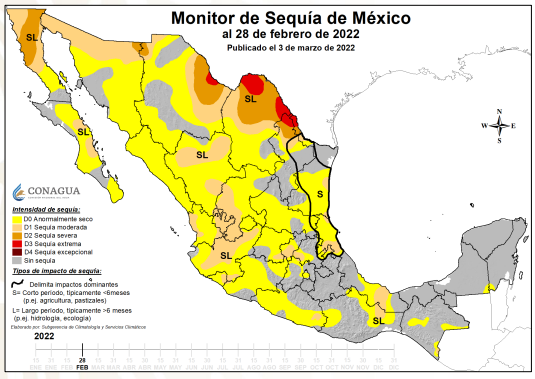 En atención a lo anterior, y tomando en cuenta que dentro de nuestro Estado se presentan las más altas categorías de sequía, El Gobierno Federal, a través de la Secretaría de Medio Ambiente y Recursos Naturales (SEMARNAT) y la Comisión Nacional Forestal (CONAFOR), publicó en el Diario Oficial de la Federación, las Reglas de Operación para este año 2022 del Programa Apoyos para el Desarrollo Forestal Sustentable, este programa apoya a personas dueñas de terrenos con bosques, selvas, manglares, zonas áridas y semiáridas del país para realizar acciones de  conservación, restauración y manejo forestal sustentable, así como el desarrollo de actividades productivas y empresariales que, a su vez, contribuyan a disminuir los efectos del cambio climático y favorezcan la provisión de servicios ambientales que brindan los ecosistemas forestales.De igual manera, la Secretaría del Medio Ambiente del Estado de Coahuila ha llevado a cabo programas para reforestar las sierras afectadas por incendios provocados por descuidos humanos el pasado año, sin embargo, las sierras y zonas boscosas no son las únicas áreas de oportunidad para minimizar el impacto en el medio ambiente por los emisores de contaminación, sino que de igual manera, se podría colaborar con el medio ambiente al tener una mayor cantidad de arboles y producción de oxigeno dentro de la mancha urbana, pues es esta misma la que mayor población y concurrencia de automóviles tiene, por tanto, mayor producción del Dióxido de Carbono (CO2).Es por lo anterior, que se solicita que esta Entidad Federativa a través de la Secretaría del Medio Ambiente, implemente un programa de reforestación para los 38 municipios y sus zonas ejidales, a razón de aumentar la calidad del aire y contribuir con la disminución de la contaminación a causa del Dióxido de Carbono (CO2) producido por la respiración de los humanos y por automóviles, así como los demás contaminantes como lo son los desechos a forma de basura, quema de productos creados con combustibles, entre otros.Estoy consciente de que estas acciones no van a resolver el problema de fondo como lo son altas temperaturas y sequía, sin embargo, es una de las pequeñas acciones que podemos llevar a cabo para lograr el impacto ambiental que tiene la contaminación por las acciones realizadas por nosotros los humanos.En virtud de lo anteriormente expuesto y fundado, solicito de manera respetuosa a este Honorable Pleno del Congreso que se sirva tramitar, con carácter de urgente y obvia resolución, el siguiente:PUNTO DE ACUERDOÚNICO. – QUE SE ENVÍE UN ATENTO EXHORTO A LOS 38 MUCNICIPIOS DEL ETADO, ASÍ COMO A LA SECRETARÍA DEL MEDIO AMBIENTE DE ESTA ENTIDAD CON EL FIN DE QUE INICIEN DE MANERA COORDINADA CAMPAÑAS DE REFORESTACIÓN EN CADA UNO DE LOS MINICIPIOS Y ZONAS EJIDALES PARA CONTRARESTAR EL FENOMENO CLIMATICO.Atentamente:Saltillo, Coahuila de Zaragoza, a 15 de marzo de 2022.Grupo Parlamentario de morena DIP. TERESA DE JESÚS MERAZ GARCÍADIP. LIZBETH OGAZÓN NAVADIP. LAURA FRANCISCA AGUILAR TABARESDIP. FRANCISCO JAVIER CORTEZ GÓMEZH.  PLENO DEL CONGRESO DEL ESTADO DE COAHUILA DE ZARAGOZA.PRESENTE. – Proposición con punto de acuerdo que presenta la Dip. Mayra Lucila Valdés González, del Grupo Parlamentario “Carlos Alberto Páez Falcón” del Partido Acción Nacional, mediante el cual propone a este H. Pleno solicitar al Cabildo del Municipio de Abasolo, Coahuila que, conforme a sus atribuciones en su calidad de cuerpo colegiado,  analice los hechos descritos en la presente, relacionados todos con presuntos actos de abuso de autoridad y corrupción de parte del alcalde Ramiro Reyes Rodríguez, rindiendo un informe detallado a este Poder Legislativo sobre los mismos en breve tiempo.Asimismo, que este Poder Legislativo exhorte a la Contraloría Municipal a realizar de oficio y en base a la presente, todas las investigaciones necesarias a fin de deslindar responsabilidades en los términos de la Ley General de Responsabilidades Administrativas; para lo cual el alcalde y el Cabildo deberán evitar ejercer presión o coacción sobre el quehacer del contralor y garantizar su plena libertad de trabajo e investigación; lo anterior con base en la siguiente:EXPOSICIÓN DE MOTIVOSPrimero de forma personal, y luego mediante oficio dirigido al Comité Directivo Estatal de nuestro partido, un grupo de ciudadanos y empleados municipales de Abasolo, Coahuila, nos informaron de diversos actos que en perjuicio de una generalidad de persones ha cometido el acalde de ese municipio Ramiro Reyes Rodríguez; para no alterar los hechos dados a conocer, vamos a reproducir lo señalado en el oficio a que hacemos mención:“Los aquí firmantes manifestamos inconformidad ante los hechos, prepotencia, abusos y negligencias por parte del presidente municipal Ramiro Reyes en contra de empleados de presidencia y ciudadanos del municipio, y solicitamos su apoyo para dar solución a esta situación.El día 27 de diciembre siendo aproximadamente las 07 de la mañana, un grupo de personas por órdenes del señor Ramiro Reyes Rodríguez, alcalde electo, cerraron la presidencia municipal impidiendo terminar labores del personal en turno, y sacar pertenencias personales de quienes se encontraban laborando. Las personas afectadas se acercaron con él para poder recuperar sus pertenencias, pero de una manera prepotente los sacó del lugar. La contestación de é hacia las personas es que le acrediten con notas o facturas que las pertenencias que se encuentran ahí son de ellas. Cambios de horario de los trabajadores sindicalizados: se los cambió cuando ellos ya tienen un horario fijo, sin antes hablar con el jurídico. Moviéndoles también su área de trabajo cuando en su contrato trae inamovilidad, los ha traído hasta en la lluvia, les ha reducido su salario, a las personas mayores, trabajadores del municipio, que ya no podían trabajar, se les pagaba completo y ahora el alcalde les paga lo que quiere, cuando en otras administraciones se les pagaba completo, les niega atención médica y medicamentos, cuando siempre se les ha brindado ese apoyo. El señor Ramiro Marcial Escareño, empleado tuvo un accidente debido a que es diabético e hipertenso, y el médico le está pidiendo una resonancia magnética, a lo cual el alcalde se niega a dárselo, así como la atención médica.El día 23 de enero en la tarde se presentó en casa de la señora Rosalba Torres, que andaba acarreando los muebles para cambiarse a esa casa, de la que es propietaria, cuando en eso manda el alcalde, Ramiro Reyes, a los policías para impedir el acceso a dicha casa argumentando que no era de ella, sin ellos traer un documento oficial. Despidió también 11 personas sindicalizadas sin argumento alguno.Esta negada a atender las necesidades del pueblo hay sectores donde a veces hace falta el agua.Incremento de robo a casa habitación y robo de gasolina a vehículos estacionados.Nepotismo; tiene trabajando en la administración municipal a familiares: su hermana, su sobrino y su cuñada.Organizó peleas de gallos para llevarlas a cabo en el interior del auditorio municipal.Se niega a darles vacaciones a trabajadores sindicalizados hasta que su apoderado legal le muestre el acta constitutiva.Mantiene cerrada un área recreativa recién inaugurada por la administración anterior, con la excusa de ahorrar energía eléctrica.El municipio está en penumbras, pues solo ocupa menos del 50 % del alumbrado público, argumentando ahorro de energía eléctrica.Está amenazando con dar de baja de programas sociales a los familiares de las personas panistas y los amedrenta y amenaza el Presidente Municipal.Aumento en los contagios COVID y muertes por esta enfermedad.Actitud prepotente y arrogante durante las juntas de cabildo.Esperando contar con una favorable respuesta a nuestra petición.” Fin de la cita textual.En atención a los hechos que se atribuyen al alcalde, estamos hablando de faltas graves, como el nepotismo, previsto en la Ley General de Responsabilidades Administrativas, en el artículo 63 Bis; así como de abuso de funciones, establecido en el artículo 57 de este ordenamiento. También, de ser el caso, hablamos de delitos como abuso de autoridad autoridad, y abuso de funciones (artículos 230 y 440 del Código Penal de Coahuila). Y, además de las sanciones correspondientes, ameritaría ser sujeto a juicio político en los términos de la Ley de Responsabilidades de los Servidores Públicos Estatales y Municipales del Estado de Coahuila de Zaragoza, ya que existen los elementos de reiteración de conductas y de violación grave de derechos humanos, de acuerdo con lo establecido en el artículo 8; fracciones III, VIII, VII y VIII de la ley en cita.Cabe destacar que el presidente municipal deberá abstenerse de tomar represalias en contra de los ciudadanos que valientemente han firmado el oficio base de la presente, mismo que anexamos a este documento. Por las razones expuestas, presentamos a esta soberanía la siguiente: Proposición con Puntos de AcuerdoQue, por las características del caso, solicitamos que sea resuelta en la vía de urgente y obvia resolución. Primero. -  Esta H. Pleno solicita al Cabildo del Municipio de Abasolo, Coahuila que, conforme a sus atribuciones en su calidad de cuerpo colegiado, analice los hechos descritos en la presente, relacionados todos con presuntos actos de abuso de autoridad y corrupción de parte del alcalde Ramiro Reyes Rodríguez, rindiendo un informe detallado a este Poder Legislativo sobre los mismos en breve tiempo.Segundo. -  Asimismo, se envía un atento exhorto al titular de la Contraloría Municipal, para que tenga a bien realizar de oficio y en base a la presente, todas las investigaciones necesarias a fin de deslindar responsabilidades en los términos de la Ley General de Responsabilidades Administrativas; para lo cual el alcalde y el Cabildo deberán evitar ejercer presión o coacción sobre el quehacer del contralor y garantizar su plena libertad de trabajo e investigación. Saltillo, Coahuila de Zaragoza, a 15 de marzo de 2022.ATENTAMENTE,“POR UNA PATRIA ORDENADA Y GENEROSA Y UNA VIDA MEJOR Y MÁS DIGNA PARA TODOS”ABASOLO, COAHUILA A 24 DE FEBRERO 2022COMITÉ DIRECTIVO ESTATAL DEL PAN COAHUILA	Reciban un cordial saludo.Los aquí firmantes manifestamos inconformidad ante  los hechos, prepotencia, abusos y negligencias por parte del presidente municipal Ramiro Reyes en contra de empleados de presidencia y ciudadanos del municipio,  y solicitamos su apoyo para dar solución a ésta situación.El día 27 de diciembre siendo aproximadamente las 07 de la mañana, un grupo de personas por órdenes del señor Ramiro Reyes Rodríguez, alcalde electo, cerraron la presidencia municipal impidiendo terminar labores del personal en turno, y sacar pertenencias personales de quienes se encontraban laborando. Las personas afectadas se acercaron con él para poder recuperar sus pertenencias, pero de una manera prepotente los sacó del lugar. La contestación de el hacia las personas es que le acrediten con notas o facturas que las pertenencias que se encuentran ahí son de ellas.  Cambios de horario de los trabajadores sindicalizados: se los cambió cuando ellos ya tienen un horario fijo, sin antes hablar con el jurídico. Moviéndoles también su área de trabajo cuando en su contrato trae inamovilidad, los ha traído hasta en la lluvia, les ha reducido su salario, a las personas mayores, trabajadores del municipio, que ya no podían trabajar, se les pagaba completo y ahora el alcalde les paga lo que quiere, cuando en otras administraciones se les pagaba completo, les niega atención médica y medicamentos, cuando siempre se les ha brindado ese apoyo. El señor Ramiro Marcial Escareño, empleado  tuvo un accidente debido a que es diabético e hipertenso, y el médico le está  pidiendo una resonancia magnética, a lo cual el alcalde se niega a dárselo así como la atención médica.El día 23 de enero en la tarde se presentó en casa de la señora Rosalba Torres, que andaba acarreando los muebles para cambiarse a esa casa, de la que es propietaria, cuando en eso manda el alcalde,  Ramiro Reyes, a los policías para impedir el acceso a dicha casa argumentando que no era de ella, sin ellos traen un documento oficial. Despidió también 11 personas sindicalizadas sin argumento alguno.Esta negado a atender las necesidades del pueblo hay sectores donde a veces hace falta el agua.Incremento de robo a casa habitación y robo de gasolina a vehículos estacionados.Nepotismo.- tiene trabajando en la administración municipal a familiares;  su  hermana,  su sobrino y  su cuñada.Organizó peleas de gallos para llevarlas a cabo en el interior del auditorio municipal. Se niega a darles vacaciones a trabajadores sindicalizados hasta que su apoderado legal le muestre el acta constitutiva.Mantiene cerrada un área recreativa recién inaugurada por la administración anterior, con la excusa de ahorrar energía eléctricaEl municipio está en penumbras, pues solo ocupa menos del 50 % del alumbrado público, argumentando ahorro de energía eléctricaEstá amenazando con dar de baja de programas sociales a los familiares de las personas panistas y los amedrenta y amenaza el Presidente Municipal.Aumento en los contagios COVID y muertes por ésta enfermedad.Actitud prepotente y arrogante durante las juntas de cabildo.Esperando contar con una favorable respuesta a nuestra petición.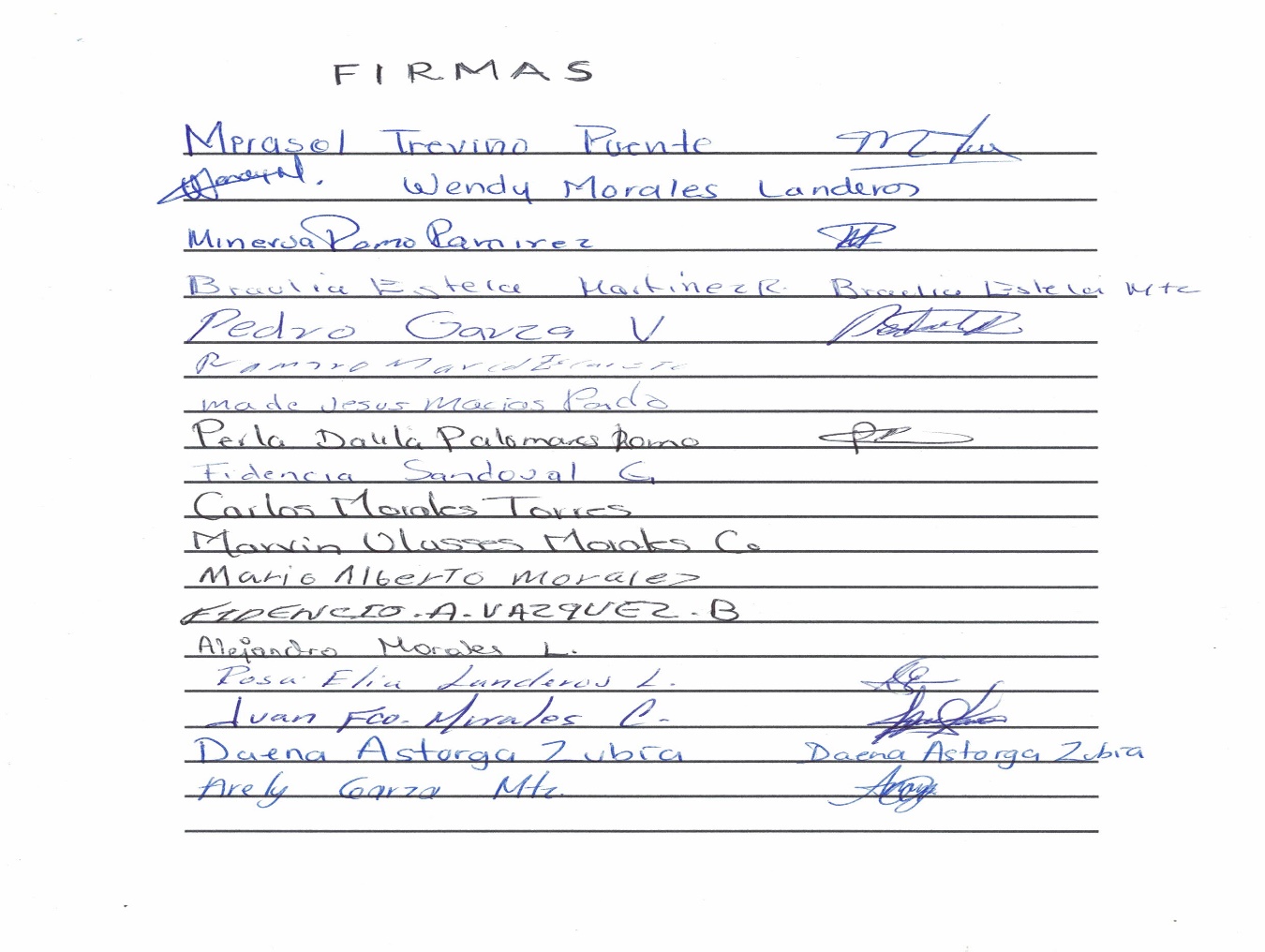 PROPOSICIÓN CON PUNTO DE ACUERDO QUE PRESENTA EL DIPUTADO RAÚL ONOFRE CONTRERAS, CONJUNTAMENTE CON LAS DIPUTADAS Y LOS DIPUTADOS DEL GRUPO PARLAMENTARIO "MIGUEL RAMOS ARIZPE", DEL PARTIDO REVOLUCIONARIO INSTITUCIONAL, CON EL OBJETO DE EXHORTAR RESPETUOSAMENTE A LA SECRETARÍA DE TURISMO DEL GOBIERNO FEDERAL PARA QUE, EN COORDINACIÓN CON LAS ENTIDADES FEDERATIVAS Y LOS MUNICIPIOS, Y EN AMPLIA VINCULACIÓN CON LAS AUTORIDADES SANITARIAS Y DE SEGURIDAD, IMPLEMENTE UNA CAMPAÑA DE PROMOCIÓN DE LOS PUEBLOS MÁGICOS COMO DESTINO TURÍSTICO DURANTE EL PRÓXIMO PERIODO VACACIONAL EN MÉXICO.H. PLENO DEL CONGRESO DEL ESTADODE COAHUILA DE ZARAGOZA.P R E S E N T E.-El suscrito, conjuntamente con las Diputadas y los Diputados integrantes del Grupo Parlamentario “Miguel Ramos Arizpe”, del Partido Revolucionario Institucional, con fundamento en lo dispuesto por los artículos 21 fracción VI, 179, 180, 181, 182 y demás relativos de la Ley Orgánica del Congreso del Estado Independiente, Libre y Soberano de Coahuila de Zaragoza, así como los artículos 16 fracción IV, 45 fracción IV, V y VI del Reglamento Interior y de Prácticas Parlamentarias del Congreso del Estado Independiente, Libre y Soberano de Coahuila de Zaragoza nos permitimos presentar a esta Soberanía, la presente Proposición con Punto de Acuerdo, solicitando sea considerada de urgente y obvia resolución, en base a las siguientes:CONSIDERACIONESMéxico es un territorio rico en diversidad natural y cultural que hay que conocer y disfrutar.Nuestro país tiene 235 lugares con vocación turística, de los cuales 132 son considerados Pueblos Mágicos, destacando el valor del turismo como un gran aliado en la recuperación económica de los pueblos y ciudades.Según la Organización Mundial del Turismo (OMT), en el 2020 México se ubicó como el tercer país más visitado, colocándose en la clasificación mundial cerca de Italia y Francia, y en el décimo tercer lugar en captación de divisas turísticas.El artículo 5 de la Ley General del Turismo nos menciona que la Secretaría de Turismo tiene atribución de coordinarse con los estados, municipios y alcaldías para elaborar y ejecutar programas de desarrollo de la actividad turística. Su reglamento interior confiere como facultades indelegables del titular de la Secretaría, entre otros, el formular y conducir la política turística nacional, así como determinar en coordinación con las entidades federativas, las prioridades en materia de desarrollo turístico.La privilegiada ubicación y gran extensión territorial de nuestro país nos hace poseedores de una gran diversidad de climas, flora y fauna; su pluralidad histórica y cultural enriquece cada lugar, convirtiéndolo en un atractivo turístico para el viajero nacional y extranjero.Después de los acontecimientos por todos conocidos, suscitados durante la pandemia por Covid-19, las circunstancias de la mayoría de los sectores cambiaron por el confinamiento social y el turismo no es la excepción. Ahora se buscan lugares abiertos, más espaciados y verdes, de clima peculiar, de buena gastronomía o con pintoresca tradición cultural y artesanal, abriendo una gran oportunidad para los Pueblos Mágicos.Los Pueblos Mágicos son localidades que, a través del tiempo y ante la modernidad, han conservado su patrimonio y manifiestan sus expresiones de forma excepcional.Dentro del Programa Sectorial de Turismo 2020-2024, se ordenó la acción puntual de fortalecer la promoción de los 132 Pueblos Mágicos que han sido reconocidos hasta el momento en nuestro país, con el fin de  impulsar el desarrollo turístico.La biodiversidad natural, la pintoresca arquitectura, la cultura y gastronomía brindan peculiaridad a cada pueblo, convirtiéndolos en una opción atractiva y viable para vacacionar durante los fines de semana largos y los periodos vacacionales cortos.Fomentar el turismo nacional permitirá reactivar la economía local después de la grave crisis ocasionada por la pandemia. Posicionar los pueblos mágicos como destino permite restaurar el flujo de ingresos de los sectores hoteleros, restauranteros y del comercio artesanal, entre muchos otros.En Coahuila contamos con 7 Pueblos Mágicos: Arteaga, Candela, Cuatro Ciénegas, Guerrero, Melchor Muzquiz, Parras de la Fuente y Viesca, los cuales son una parte fundamental de la oferta turística en el estado.En atención a esto, es prioritario que la Secretaría de Turismo lleve a cabo una amplia estrategia de difusión y promoción de la gran diversidad turística de los 132 Pueblos Mágicos de nuestro país, lo cual permitirá fortalecer la reactivación económica y turística de las comunidades y pueblos mejorando la calidad de vida de sus pobladores. Ello en plena coordinación con los estados y los municipios que mantienen estas localidades.Asimismo, dado el contexto actual en el que deben persistir los protocolos de sanidad interpuestas por las autoridades sanitarias, así como prevalecer las medidas de seguridad para mantener el orden y la paz, resulta también importante que estas acciones de promoción se ejecuten en correcta vinculación con las dependencias a cargo de la salud y seguridad. Por lo anteriormente expuesto y fundado, se presenta ante este H. Pleno del Congreso, el siguiente:PUNTO DE ACUERDOÚNICO.- Se exhorta respetuosamente a la Secretaría de Turismo del gobierno federal para que, en coordinación con las entidades federativas y los municipios, y en amplia vinculación con las autoridades sanitarias y de seguridad, implemente una campaña de promoción de los pueblos mágicos como destino turístico durante el próximo periodo vacacional en México.A T E N T A M E N T ESaltillo, Coahuila de Zaragoza; 15 de marzo de 2022DIP.  RAÚL ONOFRE CONTRERASDEL GRUPO PARLAMENTARIO “MIGUEL RAMOS ARIZPE”, DEL PARTIDO REVOLUCIONARIO INSTITUCIONALCONJUNTAMENTE CON LAS DEMAS DIPUTADAS Y LOS DIPUTADOS INTEGRANTES DELGRUPO PARLAMENTARIO “MIGUEL RAMOS ARIZPE”,DEL PARTIDO REVOLUCIONARIO INSTITUCIONAL.PROPOSICIÓN CON PUNTO DE ACUERDO QUE PRESENTA LA DIPUTADA LIZBETH OGAZÓN NAVA CONJUNTAMENTE CON LAS DIPUTADAS Y EL DIPUTADO INTEGRANTES DEL GRUPO PARLAMENTARIO movimiento de regeneración nacional DEL PARTIDO morena, PARA QUE SE ENVÍE EXHORTO A LOS JUECES DE EJECUCIÓN PENAL DEL ESTADO DE COAHUILA DE ZARAGOZA, AL TITULAR DEL PODER EJECUTIVO  ASÍ COMO AL TITULAR DE LA UNIDAD DESCONCENTRADA DE EJECUCIÓN DE PENAS Y REINSERCIÓN SOCIAL, PARA QUE REGULEN DE LA MEJOR MANERA POSIBLE EL TEMA DE REINSERCION SOCIAL Y BENEFICIOS DE LOS SENTENCIADOS, CUIDANDO EN PRIMERA INSTANCIA LOS DERECHOS DE LAS VÍCTIMAS Y OFENDIDOS.H. PLENO DEL CONGRESO DEL ESTADO DE COAHUILA DE ZARAGOZAP R E S E N T E. -La suscrita Diputada Lizbeth Ogazón Nava, conjuntamente con las demás Diputadas y el Diputado integrantes del Grupo Parlamentario movimiento de regeneración nacional, del Partido morena, con fundamento en lo dispuesto por los artículos 21 fracción VI, 179, 180, 181, 182 y demás relativos de la Ley Orgánica del Congreso del Estado Independiente, Libre y Soberano de Coahuila de Zaragoza, nos permitimos presentar ante este H. Pleno del Congreso, la presente Proposición con Punto de Acuerdo, solicitando que la misma sea considerada de urgente y obvia resolución con base en las siguientes: C O N S I D E R A C I O N E SHablar de reinserción social no es un tema fácil, pues supone dos sensibles caras de la moneda; por un lado, se encuentra las víctimas y ofendidos con un sentir de impotencia por los hechos ocurridos y por el otro lado se encuentran el agresor y su familia, esta última que tiene también un sentir susceptible por la persona actora del delito. Además de que este tópico no es frecuentemente referido como para traerlo a consideración en opiniones de primera impresión, porque lo más común es escuchar: se merece cárcel, tiene que cumplir su castigo o mínimo que esté encerrado, cuando debemos adentrarnos al fin que se cumple cuando se ejecuta una sanción, con una pena privativa de libertad condenando al agresor por el delito consumado. El trabajo que conlleva el procedimiento penal, que va desde legislar los actos u omisiones que deben de ser considerados como hechos constitutivos de un delito; la investigación y procuración del orden público por parte de las autoridades correspondientes; la impartición de la justicia por parte de jueces, magistrados, ministros, etc., y la implementación de penas al comprobarse el hecho concreto con la normal penal aplicable al delito, requieren de un estudio pormenorizado para obtener el mejor resultado y la menor afectación a las partes que intervienen en dicho procedimiento.Cada una de las funciones que ejerce la autoridad competente en estas etapas antes mencionadas, debe de ser reconocida, pues todas conllevan un grado alto de desempeño profesional.El artículo 18 de la Constitución Política, expresa que el sistema penitenciario se organizará sobre la base del respeto a los derechos humanos, del trabajo, la capacitación para el mismo, la educación, la salud y el deporte como medios para lograr la reinserción del sentenciado a la sociedad y procurar que no vuelva a delinquir, observando los beneficios que para él prevé la ley. Y es aquí en donde se requiere prestar mayor atención, pues comprobados todos los hechos constitutivos del delito y ya encontrándose una pena cierta aplicada, se necesita un cuidado especial para que al momento de adoptar un beneficio (que la ley lo menciona claramente) es donde no se debe de bajar la guardia y ser frágiles accediendo a brindar oportunidades que no corresponden.Siendo en este sentido, el caso del agresor Alfredo Ortega Calderón, quien en el año 2015 fue sujeto a debido proceso penal y posteriormente sentenciado por el delito de violación, de dos menores de edad, nietas de su entonces pareja, abusando sexualmente de ellas por más de dos años y hasta ahora, a raíz de ese abuso, ellas  como sus familias sufren un grave daño psicológico.Recientemente se dio a conocer que aún sin siquiera cumplir la mitad de la condena, sin pagar la reparación del daño proporcional y sin tener las víctimas y ofendidos la retribución correspondiente, el sistema de justicia penal penitenciaria favoreció a Alfredo Ortega Calderón con el beneficio de la libertad.El Abogado de este violador refiere que, por motivos de edad, enfermedad, amputación de una pierna y tiempo de condena, es necesario se le brinde la libertad para que pueda estar en condiciones de tener una reinserción social digna; sin embargo, siempre se debe de apreciar que es más importante velar por las víctimas, el daño ocasionado, las secuelas que se presentan hasta el momento y las que estarán latentes por el resto de su vida.No puede ser posible que por limitaciones físicas como las argumentadas por la defensa sirvan para que una persona que abuso sexualmente por más de dos años de dos niñas menores de edad, sea razón suficiente para que se deje en libertad a alguien que cometió tal atrocidad, pero sobre todo que la autoridad responsable le dé la razón y ahora goce de plena libertad sin haber pagado como corresponde tan reprobable hecho.   Por lo anteriormente expuesto y con fundamento en lo dispuesto por los artículos 21 fracción VI, 179, 180, 181, 182 y demás relativos de la Ley Orgánica del Congreso del Estado Independiente, Libre y Soberano de Coahuila de Zaragoza, se presenta ante este H. Pleno del Congreso del Estado, solicitando que sea tramitado como de urgente y obvia resolución el siguiente:PUNTO DE ACUERDOÚNICO. - SE ENVÍE EXHORTO A LOS JUECES DE EJECUCIÓN PENAL DEL ESTADO, AL TITULAR DEL PODER EJECUTIVO ASÍ COMO AL TITULAR DE LA UNIDAD DESCONCENTRADA DE EJECUCIÓN DE PENAS Y REINSERCIÓN SOCIAL, PARA QUE REGULEN DE LA MEJOR MANERA POSIBLE EL TEMA DE REINSERCION SOCIAL Y BENEFICIOS DE LOS SENTENCIADOS, CUIDANDO EN PRIMERA INSTANCIA LOS DERECHOS DE LAS VÍCTIMAS Y OFENDIDOS.A T E N T A M E N T ESaltillo, Coahuila de Zaragoza, 15 de marzo del 2022Grupo Parlamentario de morena Dip. Lizbeth Ogazón Nava.Dip. Teresa De Jesús Meraz GarcíaDip. Laura Francisca Aguilar TabaresDip. Francisco Javier Cortez GómezH.  PLENO DEL CONGRESO DEL ESTADO DE COAHUILA DE ZARAGOZA.PRESENTE. – Proposición con Punto de Acuerdo que presentan las diputadas Luz Natalia Virgil Orona y Mayra Lucila Valdés González conjuntamente con el Diputado Rodolfo Walss Aurioles, integrantes del Grupo Parlamentario “Carlos Alberto Páez Falcón”, del Partido Acción Nacional, con objeto de que este H. Congreso envié un atento exhorto al Titular del Poder Ejecutivo del Estado para que, a la brevedad, en coordinación con la Secretaría de Finanzas, proceda a  realizar los ajustes presupuestales necesarios a los tabuladores de salarios de la Secretaría de Seguridad Pública y de la Fiscalía General del Estado, a fin de resolver que las compensaciones al salario que reciben los policías se integren a este, y puedan contabilizarse para efectos de cálculo de pensiones por retiro, invalidez parcial y total y muerte; lo anterior con base en la siguiente: Exposición de MotivosEn la sesión anterior presentamos una proposición con puntos de acuerdo relativa a “solicitar al gobernador del estado, Miguel Ángel Riquelme Solís, que cumpla a la brevedad con los diversos compromisos salariales a los integrantes de las corporaciones policiacas del estado, de acuerdo al compromiso público hecho por él mismo desde el año 2020.”De lo señalado en la exposición de motivos y por su relación con la presente, nos permitimos reproducir algunas partes de su contenido:“A finales del año pasado, en mi calidad de Diputado Local, me llegaron quejas de policías estatales de diferentes corporaciones, alegando que, en noviembre de 2020, el Gobernador Miguel Riquelme anunció un aumento en el salario los policías estatales. En efecto, el anuncio que hizo el Gobernador consistió en lo siguiente: Aumento de suelo de un 46%. El sueldo de un policía pasaría de 12 mil a 18 mil pesos.El Gobierno del Estado YA TENÍA ASEGURADOS Y GARANTIZADOS LOS FONDOS ECONÓMICOS y por eso anunciaba el aumento.El aumento era para TODOS los policías de TODAS las corporaciones estatales.El aumento iba a ser otorgado DIRECTAMENTE AL SUELDO, no en el rubro de compensaciones o de cualquier otro, ello para garantizar que en el futuro no exista la posibilidad de que se les quite ese beneficio. Año con año se haría una actualización de los sueldos para evitar nuevamente un desfase.…….El segundo engaño consiste en que a aquellos policías a quienes sí les llegó el aumento, DICHO BENEFICIO NO FUE EN EL SUELDO como lo prometió Miguel Riquelme. Lo anterior queda demostrado con los presupuestos de egresos de Estado para los años 2020, 2021 y 2022, en donde claramente se ve que el sueldo de un policía en Coahuila sigue siendo de $12,500 pesos…” Fin de la cita textual.Para los fines de la presente proposición, nos vamos a centrar en el tema concreto de las compensaciones salariales que generan en los hechos graves afectaciones para los agentes del orden en dos sentidos:I.- Las compensaciones, si bien cumplen con “completar” el nivel salarial que le fue prometido a los policías, en realidad no se integran a este para efectos de calcular sus pensiones en los casos de pensiones por incapacidad parcial o total, pensión por retiro y por muerte en el cumplimiento del deber. II.- Al tratarse de “prestaciones” laborales de tipo voluntario o transitorio, el Poder Ejecutivo se las puede disminuir o cancelar completamente en cualquier momento, de manera discrecional y sin perjuicio alguno para la autoridad en su calidad de patrón. Por ende, no existe certeza ni estabilidad salarial en cuanto al porcentaje que cubre la compensación. La Ley General del Sistema Nacional de Seguridad Pública, establece en materia de régimen laboral de los agentes de las corporaciones de seguridad pública lo que se lee:CAPÍTULO IIDe los Sistemas Complementarios de Seguridad Social y ReconocimientosArtículo 45.- Las Instituciones de Seguridad Pública deberán garantizar, al menos las prestaciones previstas como mínimas para los trabajadores al servicio del Estado; las entidades federativas y municipios generarán de acuerdo a sus necesidades y con cargo a sus presupuestos, una normatividad de régimen complementario de seguridad social y reconocimientos, de acuerdo a lo previsto en el artículo 123, apartado B, fracción XIII, segundo párrafo, de la Constitución Política de los Estados Unidos Mexicanos.Artículo 46.- Las Instituciones de Seguridad Pública, conforme a lo dispuesto en esta Ley, realizarán y someterán a las autoridades que corresponda, los estudios técnicos pertinentes para la revisión, actualización y fijación de sus tabuladores y las zonas en que éstos deberán regir.El tema es el siguiente: de acuerdo con criterios reiterados de la Suprema Corte de Justicia de la Nación y con base en el artículo 123 Apartado B, fracción XIII de la Constitución Política de los Estados Unido Mexicanos, la naturaleza de la relación de los policías con sus entidades patronales es de carácter administrativo (no son empleados de confianza ni de base), dejando libertad a las legislaturas federal y locales para configurar sus regímenes de trabajo sobre dichas bases; pero,  la Corte también ha establecido de manera reiterada en criterios recientes que a los integrantes de las corporaciones de seguridad pública se les debe garantizar derechos y prestaciones laborales similares a las de los empleados de la administración pública que no son policías; ya que no de hacerlo se genera discriminación y desigualdad y se viola lo establecido en el “Convenio relativo a la Discriminación en Materia de Empleo y Ocupación, publicado en el Diario Oficial de la Federación el once de agosto de mil novecientos sesenta y dos” Como muestra la siguiente tesis:Décima Época; Registro digital:	2003103; marzo de 2013, Tomo 3 Materia(s): Constitucional…POLICÍAS. LA NATURALEZA DE SUS FUNCIONES OBLIGA A QUE, ANTE LA SEPARACIÓN INJUSTIFICADA DE SU EMPLEO, SU INDEMNIZACIÓN SE CALCULE CON EL MÍNIMO DE PRESTACIONES ESTABLECIDAS PARA LOS TRABAJADORES EN GENERAL.							 …. En esos términos, los miembros pertenecientes a los cuerpos de seguridad que sufran la separación injustificada de su empleo deben ser indemnizados, en igualdad de trato, como los trabajadores en general pues, de no hacerlo, no sólo se desconoce su labor trascendental en la que incluso está implícito el riesgo a su integridad, sino que se genera un trato evidentemente discriminatorio, al ni siquiera pagarles el mínimo de prestaciones que tienen aquellos trabajadores, y que prohíbe el Convenio relativo a la Discriminación en Materia de Empleo y Ocupación, publicado en el Diario Oficial de la Federación el once de agosto de mil novecientos sesenta y dos.Los policías tienen derecho a gozar de las mismas prestaciones y derechos de seguridad social que los trabajadores al servicio de la administración pública en general, y para ello se necesita que perciban un salario justo de acuerdo a su profesión, nivel de riesgo por la naturaleza de sus funciones y, que su salario cuente en forma completa para cálculos pensionarios; no dependiendo de conceptos discrecionales de compensaciones que no califican ni se contabilizan para tal fin. Se trata de un asunto de derechos fundamentales protegidos por el artículo 1º de nuestra Constitución General y por los tratados internacionales en materia de derechos humanos suscritos por México. Es además un tema de igualdad, de no discriminación y de reconocimiento a la labor de nuestros policías.  Por las razones expuestas, presentamos a esta soberanía la siguiente: Proposición con Puntos de AcuerdoÚNICO. -  Este H. Pleno  envía un atento exhorto al Titular del Poder Ejecutivo del Estado para que, a la brevedad, en coordinación con la Secretaría de Finanzas, proceda a realizar los ajustes presupuestales necesarios a los tabuladores de salarios de la Secretaría de Seguridad Pública y de la Fiscalía General del Estado, a fin de resolver que las compensaciones al salario que reciben los policías se integren a este, y puedan contabilizarse para efectos de cálculo de pensiones por retiro, invalidez parcial y total y muerte.Fundamos esta petición en los artículos 21, Fracción VI, 179, 180 y 182 de La Ley Orgánica del Congreso del Estado de Coahuila de Zaragoza. ATENTAMENTE“Por una patria ordenada y generosa y una vida mejor y más digna para todos”. Grupo Parlamentario “Carlos Alberto Páez Falcón” del Partido Acción Nacional. Saltillo, Coahuila de Zaragoza, 15 de marzo de 2022DIP. RODOLFO GERARDO WALSS AURIOLESDIP. MAYRA LUCILA VALDÉS GONZÁLEZ      DIP. LUZ NATALIA VIRGIL ORONAPROPOSICIÓN CON PUNTO DE ACUERDO QUE PRESENTA LA DIPUTADA MARÍA BÁRBARA CEPEDA BOEHRINGER, EN CONJUNTO CON LAS Y LOS DIPUTADOS INTEGRANTES DEL GRUPO PARLAMENTARIO “MIGUEL RAMOS ARIZPE” DEL PARTIDO REVOLUCIONARIO INSTITUCIONAL, CON EL OBJETO DE ENVIAR UN ATENTO EXHORTO A LOS 38 MUNICIPIOS DE ESTADO COAHUILA DE ZARAGOZA, A FIN DE REFORZAR LAS MEDIDAS, ACCIONES Y ESTRATEGIA PARA PREVENIR Y EVITAR QUE LA POBLACIÓN CONDUZCA BAJO LOS EFECTOS DEL ALCOHOL.H.  PLENO DEL CONGRESO DEL ESTADODE COAHUILA DE ZARAGOZA.PRESENTE.-La suscrita Diputada María Barbará Cepeda Boehringer, conjuntamente con las demás Diputadas y Diputados integrantes del Grupo Parlamentario “Miguel Ramos Arizpe”, del Partido Revolucionario Institucional, con fundamento en lo dispuesto por los artículos 179, 180, 181, 182 y demás relativos de la Ley Orgánica del Congreso del Estado de Coahuila de Zaragoza, nos permitimos presentar ante esta Soberanía, la presente proposición con punto de acuerdo, solicitando que la misma sea considerada de urgente y obvia resolución en base a las siguientes:CONSIDERACIONESEn días pasados, en la capital del estado, se presentaron accidentes automovilisticos viéndose involucrados jóvenes en donde lamentablemente perdieron la vida, pues una vez más la combinación de manejar a exceso de velocidad y el estado de ebriedad fueron los causantes de estos terribles hechos. El consumo de alcohol se encuentra dentro de los diez principales factores de riesgo de muerte y discapacidad en todo el mundo, datos de la Organización Mundial de la Salud señalan que cada año se producen 3 millones de muertes en el mundo debido al consumo nocivo de alcohol, lo que representa un 5,3% de todas las defunciones.Además este provoca dependencia y su consumo excesivo se asocia con más de 200 enfermedades y trastornos, en donde el grupo de edad con mayor carga atribuible a este factor es el de 15 a 49 años.Por otro lado, datos de la Encuesta Nacional de Salud y Nutrición (Ensanut) 2020 sobre COVID-19, refirió que 623 mil 202 adolescentes consumieron bebidas alcohólicas durante el confinamiento; de ellos, 414 mil 300 fueron hombres y 208 mil 903 mujeres.Así mismo, 21 mil 990 jóvenes registraron mayor consumo durante la pandemia,  de lo cual derivó que el consumo de alcohol durante el confinamiento incrementó en la juventud, y que las personas que estaban en proceso de dejar de beber tuvieron recaídas.Debemos tomar en cuenta, que el consumo de alcohol en el país es alto, y que el consumo excesivo entre mayor sea, mayores serán los riesgos, pues este trae consigo muchas consecuencias como lo es el provocar accidentes, violencia, trastornos mentales y de la conducta, enfermedades cardiovasculares, entre muchos otros.Si bien es cierto, el municipio de Saltillo esta actuando en este tema, pues actualmente está llevando a cabo campañas a través de anuncios en prensa, televisión, radio, espectaculares y redes sociales, esto para concientizar a la población acerca de las consecuencias de manejar bajo los efectos del alcohol, a exceso de velocidad o utilizando el celular, pues este tipo de acciones preventivas son sumamente importantes.De igual manera, se han instalado operativos anti alcohol sobre las principales arterias viales de la ciudad para exhortar a la población a que no conduzcan bajo los efectos del alcohol, y en caso de detectar personas en estado de ebriedad tomar las medidas correspondientes.Algo que debemos también destacar, es la intervención de la Comisión de Derechos Humanos del Estado de Coahuila de Zaragoza, quienes se encargan de vigilar que las actuaciones policiales se encuentren apegadas a derecho y con el respeto y protección de los derechos humanos de los ciudadanos. Es aquí donde debemos recalcar la importancia de reforzar esas acciones, de aplicarlas para que la población este consciente de sus conductas, de las consecuencias de cada acto.Por otro lado, también es importante que la población conozca las sanciones en caso de infrigir lo que señalan los reglamentos municipales, como en este caso el artículo 67 del Reglamento de Tránsito y Transporte para el Municipio de Saltillo, Coahuila de Zaragoza, establecce que: Queda prohibido conducir un vehículo a cualquier persona que se encuentre en estado de ebriedad o bajo la acción de cualquier enervante, aun cuando por prescripción médica se encuentre autorizada para su uso. De igual forma se encuentra prohibido que el conductor, sus acompañantes o pasajeros ingieran bebidas alcohólicas al circular por una vialidad.Así mismo, establece los casos en que se sancionará la ingesta de bebidas alcohólicas, siendo las siguientes: Estado de Ebriedad Incompleta: La condición física y mental ocasionada por la ingesta de alcohol etílico que se presenta en una persona cuando su organismo contiene 0.10 grados de alcohol por litro de sangre o su equivalente en algún otro sistema de medición.Estado de Ebriedad Completa: La condición física y mental ocasionada por la ingesta de alcohol etílico que se presenta en una persona cuando su organismo contiene más de 0.10 grados de alcohol por litro de sangre o su equivalente en algún otro sistema de medición.Evidente Estado de Ebriedad: Cuando a través de los sentidos por las manifestaciones externas aparentes, razonablemente se puede apreciar que la conducta o la condición física de una persona presenta alteraciones en la coordinación, en la respuesta de reflejos, en el equilibrio o en el lenguaje, con motivo del consumo de alcohol etílico.La persona que al conducir en estado de ebriedad incompleta o completa provoque algún accidente, le será suspendida la licencia y se le aplicarán las sanciones correspondientes.Por lo cual, al ir en estado de ebriedad completa o bajo el efecto de enervantes, estupefacientes, sustancias psicotrópicas o toxicas,  se aplica una sanción que va de 160 a 200 UMAs (Unidad de Medida de Actualización) y en el caso de estado de ebriedad incompleta de 80 a 100.La intención o el propósito de difundir, de fortalecer este tipo de acciones es llegar a la población, en especial a la juventud, concientizarlos sobre las consecuencias reales y como municipios llevar a cabo una labor integral y de esta manera proteger la vida de todas y todos.Por lo anteriormente expuesto y fundado, se presenta ante este H. Pleno del Congreso del Estado solicitando que sea tramitado como de urgente y obvia resolución el siguiente:PUNTO DE ACUERDOÚNICO.- SE ENVIE UN ATENTO EXHORTO A LOS 38 MUNICIPIOS DEL ESTADO DE COAHUILA DE ZARAGOZA, A FIN DE REFORZAR LAS MEDIDAS, ACCIONES Y ESTRATEGIA PARA PREVENIR Y EVITAR QUE LA POBLACIÓN CONDUZCA BAJO LOS EFECTOS DEL ALCOHOL.A T E N T A M E N T ESaltillo, Coahuila, 15 de marzo de 2022DEL GRUPO PARLAMENTARIO “MIGUEL RAMOS ARIZPE”DEL PARTIDO REVOLUCIONARIO INSTITUCIONALCONJUNTAMENTE CON LAS DEMÁS DIPUTADAS Y DIPUTADOS INTEGRANTES DEL GRUPO PARLAMENTARIIO “MIGUEL RAMOS ARIZPE” DEL PARTIDO REVOLUCIONARIO INSTITUCIONAL.PROPOSICIÓN CON PUNTO DE ACUERDO QUE PRESENTA ELDIPUTADO FRANCISCO JAVIER CORTEZ GÓMEZ, EN CONJUNTO CON LAS DIPUTADAS INTEGRANTES DEL GRUPO PARLAMENTARIO “MOVIMIENTO REGENERACIÓN NACIONAL”, DEL PARTIDO morena, DE ESTALXII LEGISLATURA,CON OBJETO DE SOLICITAR AL INSTITUTO NACIONAL DE MIGRACIÓN, ASÍ COMO AL EJECUTIVO DEL ESTADO Y A LOS 38 AYUNTAMIENTOS DE COAHUILA, QUE INFORMEN EN RELACIÓN CON SUS PROGRAMAS, PROTOCOLOS Y OPERATIVOS CON QUE CUENTENPARA LA ATENCIÓN INTEGRAL A PERSONAS MIGRANTES DURANTE EL PRÓXIMO PERIODO DE SEMANA SANTA, ASÍ MISMO, DEN A CONOCER SU ESTRATEGIA PARA PREVENIR O ATENUAR EL IMPACTO SOCIOECONÓMICO QUE PLANTEAN LAS NUEVAS OLEADASDE MIGRANTES EXTRANJEROS QUE SE PREVÉN PARA ESTE AÑO EN NUESTRA ENTIDAD.HONORABLE PLENO DEL CONGRESO:PRESENTE.-El suscrito, Diputado Francisco Javier Cortez Gómez, del Grupo Parlamentario “Movimiento Regeneración Nacional” del partido morena, de laSexagésima Segunda Legislatura, con fundamento en lo dispuesto por los artículos 21 fracción VI, 179, 180, 181, 182 y demás relativos de la Ley Orgánica del Congreso del Estado Independiente, Libre y Soberano de Coahuila de Zaragoza, así como por los artículos 16 fracción IV, y 45 fracción IV, V y VI del respectivo Reglamento Interior y de Prácticas Parlamentarias, me permitoponer a consideración de este Honorable Pleno la presente proposición con punto de acuerdoque, por la naturaleza de la misma, solicito atentamenteque sea tramitada con carácter de urgente y obvia resolución,en función de la siguiente:EXPOSICIÓN DE MOTIVOSTras colocarse Coahuila como el estado del país donde en 2021 confluyó el mayor número de grupos migratorios con rumbo a Estados Unidos, las acciones coordinadas entre los tres órdenes de gobierno constituyen aún la estrategia clave para sortear con éxito los efectos de dicho fenómeno.Debido a lasnuevas oleadas de migrantes, que se vaticinan cada vez más intensas, es preciso no bajar la guardia e incluso reforzar los servicios de atención, entre ellos, los mecanismos de ayuda humanitaria disponibles.En efecto, según información del Instituto Nacional de Migración, el Consejo Nacional de Ciencia y Tecnología (Conacyt) y particularmente del Colegio de la Frontera Norte, no se descarta que este año se registren en la entidad flujos migratorios de dimensiones récord.En tanto,es importante cuidar que las acciones para atenuar el impacto social y económico derivado del paso de tan numerososcontingentessustituyan o menoscaben los programas tradicionalmente establecidos.Tal es el caso del esquema Bienvenido Paisano, que año tras año se lleva a cabo entre finales de noviembre y la última semana de diciembre, con el objetivo de apoyar a las caravanas de mexicanos que regresan al país a pasar las fiestas decembrinas.La llegada y regreso de nuestros connacionales, incluso en otras épocas del año, también ponen a prueba la capacidad de servicio, si bien de las autoridades migratorias, también del Gobierno del Estado y, sobre todo, de los Ayuntamientos, principalmente los de la frontera norte.En general, el Programa Paisano coordina a nivel nacional el trabajo conjunto de más de 40 dependencias de los tres niveles de gobierno, así como de la sociedad civil, que brindan a las personas mexicanas, que residen en Estados Unidos o Canadá, facilidades e información para que la entrada, tránsito y salida de México se lleve a cabo sin dificultades.Como se sabe, dicho programa se efectúa todo el año, sin embargo, lleva a cabo tres operativos en los periodos vacacionales de alta demanda (Semana Santa, verano y diciembre), en los cuales se refuerzan las acciones conjuntas de todas las instituciones que laboran para dar la bienvenida a los connacionales que visitan nuestro país.De acuerdo con datos recientes de la Current Population Survey (CPS), se estima que alrededor de 38.5 millones de personas residentes en Estados Unidos son de origen mexicano.Al existir entidades como Zacatecas, cuya mitad de la población reside o trabaja en la Unión Americana o en Canadá, es inevitable la movilidad de caravanas de mexicanos que regresan periódicamente a México para visitar de manera temporal a sus familias.En este contexto, la tarea oficial consiste encrear mecanismos que controlen y eliminen gradualmente los índices de maltrato, extorsión, robo, corrupción y prepotencia en que incurren servidores públicos en contra de migrantes mexicanos en su tránsito por el país.Lo preocupante es que, de entre las personas migrantes y sus familias, tanto connacionales como extranjeras, siguen surgiendo quejas relacionadas con los referidos abusos.En definitiva, los afectados son víctimas de un sistema frágil,de un Estado que aún carece de programas y políticas públicas suficientemente sólidas que permitan satisfacer de manera plena sus necesidades.De pronto, olvidamos que nuestros migrantes contribuyen al desarrollo del país y de Coahuila, mediante el envío de remesas que luego son invertidas en servicios básicos a la población, y que por ello tienen derecho a gozar de los servicios que recibe cualquier mexicano.Los beneficios del Estado también deben ser otorgados a las personas migrantes, tantoa las que están en tránsito, como a las que deciden residir en nuestra entidad, temporal o permanentemente.En virtud de lo anteriormente expuesto y fundado, solicito de manera respetuosa a este Honorable Pleno que se sirva tramitar, con carácter de urgente y obvia resolución, el siguiente:PUNTO DE ACUERDOÚNICO. – Esta Honorable LXII Legislatura solicitarespetuosamente al Instituto Nacional de Migración, al Ejecutivo del Estado y a los 38 Ayuntamientos de Coahuila que, en el ámbito de sus respectivas competencias, informen a esta Soberanía sobre los programas, protocolos y operativos con que cuenten para la atención integral apersonas migrantes durante el próximo periodo de Semana Santa, así mismo, den a conocersu estrategia conjuntapara prevenir o atenuar el impacto socioeconómicoque plantean lasoleadasrécord de migrantes extranjeros que se prevén para este año en nuestra entidad.Saltillo, Coahuila de Zaragoza, a 15 de marzo de 2022.Atentamente:DIP. FRANCISCO JAVIER CORTEZ GÓMEZEn conjunto con las Diputadas integrantes delGrupo Parlamentario “Movimiento Regeneración Nacional”del partido morena:DIP. LAURA FRANCISCA AGUILAR TABARESDIP. LIZBETH OGAZÓN NAVADIP. TERESA DE JESÚS MERAZ GARCÍAEsta hoja de firmas corresponde a la proposición con punto de acuerdo para solicitar información sobre los programas, protocolos y operativos para atender a las personas migrantes, presentada por el Diputado Francisco Javier Cortez Gómez, del Grupo Parlamentario “Movimiento Regeneración Nacional” del partido morena.H.  PLENO DEL CONGRESO DEL ESTADO DE COAHUILA DE ZARAGOZA.PRESENTE. – 	Proposición con Punto de Acuerdo que presenta el Diputado Rodolfo Walss Aurioles, conjuntamente con las diputadas integrantes del Grupo Parlamentario “Carlos Alberto Páez Falcón”, del Partido Acción Nacional, con objeto de que este H.  Congreso solicite al gobernador Miguel Ángel Riquelme Solís, que se realicen las acciones necesarias para que el Estado se haga cargo del programa Escuelas de Tiempo Completo, al igual que lo harán otras entidades federativas: lo anterior con base en la siguiente: Exposición de MotivosLa SEP mandó publicar el Diario Oficial de la Federación el Acuerdo por el que pone fin al programa “Escuelas de Tiempo Completo”; un exitoso programa creado en 2007. Se sabe que a la fecha del Acuerdo; existían 27 mil escuelas en todo el país que gozaban de este programa, beneficiando a más de 3.6 millones de niñas, niños y adolescentes. Los menores se beneficiaban de mejor educación y a la vez de alimentación; una comida supervisada por nutriólogos.La SEP, a cargo de Delfina Gómez, decidió terminar con el programa bajo el argumento de que los recursos se necesitan para invertir en infraestructura educativa. Un fracaso más de la Cuarta T. encabezada por López Obrador, una mentira más del presidente de “primero los pobres”. Un gobierno que dice, promete y enarbola una bandera y hace otra totalmente contraria en la práctica. Como ha trascendido en medios de comunicación, para muchos niños en el país, la comida que recibían en las escuelas de tiempo completo era la única del día. Hoy tenemos a un gobierno federal que elimina un programa social altamente sensible y necesario, sin ofrecer ninguna alternativa para los afectados, solo los abandona a su suerte y ya, como se hizo al eliminar el Seguro Popular, las Guarderías, los programas para mujeres violentadas, y otros. Ante la política y medidas irresponsables y casi criminales del gobierno federal, los estados de la República han debido reaccionar con todo a su alcance para asumir la preservación de programas sensibles, en especial en materia sanitaria.  En este caso de las Escuelas de Tiempo Completo, se sabe que hasta el momento 12 entidades federativas se han pronunciado para hacerse cargo del programa y mantenerlo en sus jurisdicciones. A saber: Ciudad de México; Estado de México; Puebla; San Luis Potosí; Querétaro; Yucatán; Chihuahua; Nuevo León; Guanajuato; Colima; Baja California y Michoacán.En declaraciones del Secretario de Educación Pública en el Estado, Francisco Saracho Navarro, dadas a medios de comunicación el día 13 de marzo del presente; reconoció que desde 2020 no opera el programa Escuelas de Tiempo Completo en Coahuila. Y que son 650 escuelas las afectadas. En tal sentido, lo menos que esperan los coahuilenses es que el gobierno que encabeza Miguel Riquelme realice los ajustes presupuestales necesarios y se haga cargo del programa Escuelas de Tiempo Completo.Por las razones expuestas, presentamos a esta soberanía la siguiente: Proposición con Puntos de AcuerdoQue, por las características del caso, solicitamos que sea resuelta en la vía de urgente y obvia resolución.ÚNICO. -  Este H. Pleno solicita al gobernador Miguel Ángel Riquelme Solís, que se realicen las acciones necesarias para que el Estado se haga cargo del programa Escuelas de Tiempo Completo, al igual que lo harán otras entidades federativas.Fundamos esta petición en los artículos 21, Fracción VI, 179, 180 y 182 de La Ley Orgánica del Congreso del Estado de Coahuila de Zaragoza. ATENTAMENTE“Por una patria ordenada y generosa y una vida mejor y más digna para todos”. Grupo Parlamentario “Carlos Alberto Páez Falcón” del Partido Acción Nacional. Saltillo, Coahuila de Zaragoza, 15 de marzo de 2022_________________________DIP. RODOLFO GERARDO WALSS AURIOLES       ____________________			 __________________         DIP. MAYRA LUCILA 			             DIP. LUZ NATALIA          VALDÉS GONZÁLEZ			                VIRGIL ORONAPROPOSICIÓN CON PUNTO DE ACUERDO QUE PRESENTA EL DIPUTADO ÁLVARO MOREIRA VALDÉS, CONJUNTAMENTE CON LAS DIPUTADAS Y LOS DIPUTADOS DEL GRUPO PARLAMENTARIO "MIGUEL RAMOS ARIZPE", DEL PARTIDO REVOLUCIONARIO INSTITUCIONAL, CON EL OBJETO DE EXHORTAR RESPETUOSAMENTE AL TITULAR DE LA COMISIÓN NACIONAL FORESTAL (CONAFOR) PARA QUE GARANTICE LA SUFICIENCIA DE PERSONAL, EQUIPAMIENTO Y RECURSOS DE LAS OFICINAS UBICADAS EN EL ESTADO DE COAHUILA DE ZARAGOZA, A FIN DE QUE EL PERSONAL Y BRIGADISTAS ESTÉN EN CONDICIONES DE CUMPLIR DE FORMA EFICIENTE Y OPORTUNA CON LAS FUNCIONES DE PREVENCIÓN, CONTROL Y COMBATE A LOS INCENDIOS FORESTALES QUE SE PRONOSTICAN EN LA REGIÓN.H. PLENO DEL CONGRESO DEL ESTADO DE COAHUILA DE ZARAGOZA.P R E S E N T E.-El suscrito Diputado Álvaro Moreira Valdés, conjuntamente con las Diputadas y Diputados integrantes del Grupo Parlamentario “Miguel Ramos Arizpe”, del Partido Revolucionario Institucional, con fundamento en lo dispuesto por los artículos 21 fracción VI, 179, 180, 181, 182 y demás relativos de la Ley Orgánica del Congreso del Estado Independiente, Libre y Soberano de Coahuila de Zaragoza, así como los artículos 16 fracción IV, 47 fracción IV, V y VI del Reglamento Interior de Practicas Parlamentarias del Congreso del Estado Libre e Independiente de Coahuila de Zaragoza, nos permitimos presentar a esta Soberanía la presente Proposición con Punto de Acuerdo, solicitando sea considerada de urgente y obvia resolución en base a las siguientes:CONSIDERACIONESMéxico está catalogado como uno de los 12 países mega diversos; es decir, aquellos que, en conjunto, albergan la mayoría de la flora y fauna terrestre a nivel mundial. Cerca del 70% del territorio mexicano, 137.8 millones de hectáreas (ha.), está cubierto por algún tipo de vegetación forestal: matorrales xerófilos (41%), bosques templados (25%), selvas (22%), manglares y otras asociaciones de vegetación (1%), u otras áreas forestales (11%).1 Debido a la gran importancia de estos ecosistemas, se han ratificado diversos compromisos internacionales en la materia, entre los que se encuentran: la Convención de las Naciones Unidas de Lucha contra la Desertificación; el Convenio Internacional de las Maderas Tropicales; la Convención Marco de las Naciones Unidas sobre el Cambio Climático (CMNUCC); el Acuerdo de París; la Agenda 2030 y sus Objetivos de Desarrollo Sostenible (ODS). Adicionalmente, existen iniciativas internacionales a las que el gobierno de México se ha adherido como el Desafío de Bonn (Bonn Challenge) y la Declaración de Nueva York sobre los Bosques. Pese a los grandes esfuerzos por proteger estas zonas, México se ubica entre los primeros diez países del mundo que más bosque perdieron en el periodo 2019-2020. Los incendios constituyen una de las causas más significtivas de deforestación. Se estima que se presentan 8,900 eventos por año, con una afectación anual aproximada de 327 mil hectáreas.El 2021 fue un año sumamente devastador para nuestros bosques. De acuerdo con el reporte de la Comisión Nacional Forestal (Conafor), durante el pasado año se presentaron 7,337 incendios forestales, de los que 53 ocurrieron en Coahuila, siendo los suscitados en la Sierra de Arteaga unos de los más intensos en la historia de nuestra entidad. El reporte de la Conafor señala que los hechos ocurridos durante el mes de marzo de 2021 en los estados de Nuevo León y Coahuila, comprendió cuatro incidentes, afectando una superficie mayor a 7 mil hectáreas en conjunto. Y es que justamente hace un año, el 16 de marzo de 2021, se reportó en redes sociales y entre los pobladores de la zona ejidal del municipio de Arteaga, Coahuila, un fuerte incendio que diera inicio en el paraje conocido como “La Pinalosa”, en la sierra del mismo municipio. Por precaución, se tuvo que evacuar alrededor de 70 familias de las cercanías, además de mantener un monitoreo permanente para apoyar a otras 120 familias que se encontraban en riesgo, pertenecientes a las comunidades de San Rafael, El Alto, El Baratillo, El Letrero, Rancho Nuevo, Lirios y La Escondida. Asimismo, 23 viviendas fueron consumidas por el fuego, sumando aproximadamente 1000 personas afectadas. Fueron necesarios 18 días de combate ininterrumpido para controlar este siniestro y el esfuerzo de 460 brigadistas de distintas dependencias como lo son la Conafor, la Comisión Nacional de Áreas Naturales Protegidas, la Secretaría de Medio Ambiente de Coahuila, Protección Civil estatal y municipal, el Ejército, la Guardia Nacional, asociaciones de brigadistas, entre otras.Este 2022 se visualiza como un año complicado, ante el alto riesgo que provoca la prolongada sequía que se ha sentido en la entidad y las altas temperaturas que han prevalecido durante el invierno. En lo que va del año (01 de enero al 03 de marzo de 2022) se han registrado 651 incendios forestales en 29 entidades federativas, incluyendo Coahuila (4).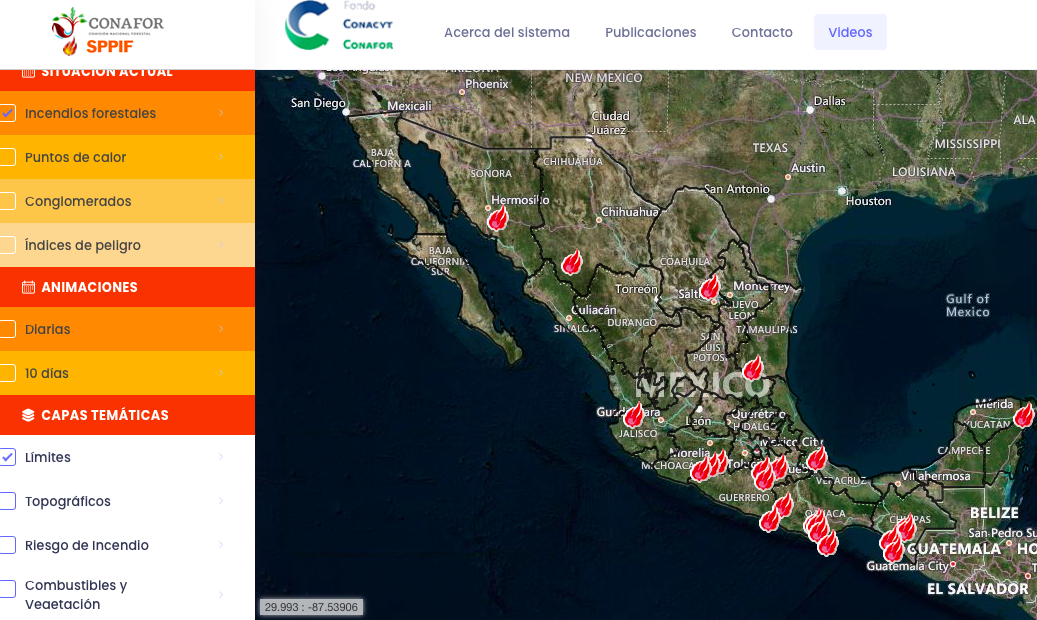 Al respecto, la Comisión Nacional del Agua, a través del Servicio Meteorológico Nacional, informó en su reporte “Perspectiva Meteorológica para Incendios Forestales” que, al 11 de marzo de 2022, el riesgo de generación de estos siniestros por condiciones meteorológicas es alto en casi todas las zonas del país.Aunque los incendios forestales se incrementan en el país año con año, la Comisión Nacional Forestal no cuenta con los recursos necesarios para combatirlos, pues paulatinamente ha tenido una disminución de hasta 30%, careciendo de los medios para llevar a cabo sus funciones de manera óptima. En comparación con 2018, este organismo ha tenido una reducción presupuestal del 38%, es decir, mil 550 millones de pesos.En el caso de Coahuila los recortes también se hicieron palpables durante el mismo periodo. Por ejemplo, en distintos rubros hubo un descenso presupuestal: del 56% en materiales y útiles de oficina; del 81% en herramientas menores; del 100% en refacciones y accesorios menores de equipos de transporte; del 65% en mantenimiento y conservación de vehículos terrestres, aéreos, marítimos, lacustres y fluviales; del 35% en pasajes terrestres nacionales para labores en campo y supervisión; del 48% en viáticos nacionales para labores en campo y supervisión; del 58% en gastos para operativos y trabajos de campo en áreas rurales. Todo ello se traduce en menos recursos para contratar o adquirir equipo, darle mantenimiento, así como para transportar al personal que detendrá estos incendios. Respecto a ello y en torno a los acontecimientos que se han presentado en las últimas fechas, la Secretaría de Medio Ambiente del estado manifestó que han sido los esfuerzos del propio gobierno de Coahuila, junto con los municipios y las organizaciones de la sociedad civil, los que han logrado un manejo oportuno de estos siniestros, sin que se produzcan daños de consideración al patrimonio ecológico. Es decir que, al momento, el gobierno federal no ha aportado recursos para fortalecer las acciones de combate a los incendios forestales, ni tampoco para labores de reforestación en predios afectados.Las consecuencias de estos sucesos son desastrosas. Nos referimos con ello a la visible destrucción de los ecosistemas y del paisaje, pero también a las repercusiones sociales y económicas que generan.Es por lo anterior que, en preparación a la temporada de incendios forestales, las diputadas y los diputados del Partido Revolucionario Instiucional queremos hacer un atento y respetuoso exhorto al titular de la Comisión Nacional Forestal, a fin de que en Coahuila despliegue los recursos presupuestales, materiales y operativos necesarios para que el personal y brigadistas estén en condiciones de cumplir de manera eficiente con las acciones de prevención y coordinación para la atención de los mismos.Por todo lo anterior, las diputadas y los diputados del Partido Revolucionario Institucional nos permitimos presentar ante esta Soberanía, solicitando sea tramitado como de urgente y obvia resolución el siguiente:PUNTO DE ACUERDOÚNICO.- Se exhorta respetuosamente al titular de la Comisión Nacional Forestal (Conafor) para que garantice la suficiencia de personal, equipamiento y recursos de las oficinas ubicadas en el estado de Coahuila de Zaragoza, a fin de que el personal y brigadistas estén en condiciones de cumplir de forma eficiente y oportuna con las funciones de prevención, control y combate a los incendios forestales que se pronostican en la región.A T E N T A M E N T ESaltillo, Coahuila de Zaragoza, a 15 de marzo de 2022DIP.  ÁLVARO MOREIRA VALDÉSDEL GRUPO PARLAMENTARIO “MIGUEL RAMOS ARIZPE”, DEL PARTIDO REVOLUCIONARIO INSTITUCIONALCONJUNTAMENTE CON LAS DEMAS DIPUTADAS Y LOS DIPUTADOS INTEGRANTES DEL GRUPO PARLAMENTARIO “MIGUEL RAMOS ARIZPE”,DEL PARTIDO REVOLUCIONARIO INSTITUCIONAL.Proposición con punto de acuerdo que presenta la Diputada Laura Francisca Aguilar Tabares, conjuntamente con las Diputadas y el Diputado integrantes del grupo parlamentario movimiento de regeneración nacional del partido morena, para que se envíe un exhorto a la Secretaría de Seguridad Pública del Estado de Coahuila, así como al Poder Judicial del Estado de Coahuila de Zaragoza, para que informen sobre el resultado del programa de brazaletes duales.H. PLENO DEL CONGRESO DEL ESTADODE COAHUILA DE ZARAGOZAPRESENTE.-La suscrita, Laura Francisca Aguilar Tabares, conjuntamente con las demás Diputadas y el Diputado integrantes del Grupo Parlamentario movimiento de regeneración nacional, del Partido morena, con fundamento en lo dispuesto por los artículos 21 fracción VI, 179, 180, 181, 182 y demás relativos de la Ley Orgánica del Congreso del Estado Independiente, Libre y Soberano de Coahuila de Zaragoza, nos permitimos presentar ante este H. Pleno del Congreso del Estado, la presente Proposición con Punto de Acuerdo, solicitando que la misma sea considerada de urgente y obvia resolución con base en las siguientes:CONSIDERACIONESPrevenir la violencia hacia las mujeres no solo se trata de impulsar iniciativas y llevar a cabo programas, sino que también necesitamos que tales sean acompañados de una capacitación adecuada y un seguimiento meticuloso para determinar su efectividad.En la Cuarta Transformación, hemos expresado y actuado en congruencia, siempre marcando claramente nuestra postura de que las mujeres deben ser el punto central de toda aquella política o acción que se desarrolle, pues buscamos la interseccionalidad en todo ámbito. Creemos firmemente que la violencia que sufrimos no es únicamente la de género, sino también la que sufrimos por nuestra condición social, color de piel, discapacidad, edad, etnia, etc.También creemos que, para conocer el desempeño de programas que implementan los gobiernos debemos conversar con la gente y, más que eso, escucharles, pues solo quienes sufren de violencia pueden contarnos a profundidad su efectividad.De acuerdo a la Fiscalía General del Estado de Coahuila, el año pasado se reportaron 361 casos de violencia familiar y un feminicidio, con una persona vinculada a proceso, mientras que este año van 19 casos de violencia familiar y un feminicidio vinculado a proceso. Aunque, de acuerdo a Diana Osmara Salas Saldaña, coordinadora operativa del Centro de Justicia y Empoderamiento para las Mujeres en Matamoros, no se cuenta con datos estadísticos pues la Fiscalía estima sus datos en la ciudad de Torreón.En Coahuila llevamos un año desde que se comenzó con la entrega de pulseras, mediante la cual el Tribunal Superior de Justicia de Coahuila pone a disposición de las mujeres violentadas un dispositivo electrónico y brazaletes duales, los cuales deberían activar una alarma que alerten a las víctimas de la proximidad de su agresor así como para avisar a las autoridades de la necesidad de apoyo y seguimiento. También establece zonas de peligro para la víctima, como lo es su hogar, el colegio de sus hijas o hijos, entre otros.Habiendo platicado con víctimas de violencia y que actualmente utilizan dicho brazalete, considero de suma relevancia el que se haga un informe sobre la efectividad de su aplicación, pues en diversos testimonios se asegura que las autoridades responsables de su seguimiento, suelen hacer caso omiso del envío de alertas, además de llegar a cuestionar a las víctimas sobre si “su agresor les está haciendo algo”, “ya se va a retirar de la zona” o “no está ahí, su brazalete indica otra localización” cuando quienes han sido violentadas están viendo a su agresor.Además, las víctimas aseguran que en diversas ocasiones la alarma se ha disparado, indicándoles que salgan de la zona de peligro estando en sus hogares y, siendo que las autoridades debieran comunicarse con ellas y desplegar elementos para asegurarse de que no se encuentren en peligro, han sido ellas quienes tienen que realizar una llamada o enviar un reporte, el cual termina registrándose días después de lo sucedido.Viéndolo desde mi perspectiva como psicóloga, esto genera un gran impacto psicológico y presenta un enorme riesgo para su salud tanto física como mental, pues esto a largo plazo puede desencadenar sentimientos de baja autoestima, sensación de desamparo, impotencia, estrés postraumático y depresión por mencionar algunos. Esto especialmente porque hay víctimas que aseguran que, debido a la inefectividad de respuesta de las autoridades, la alarma no deja de sonar, provocando miedo incluso en sus infantes.De acuerdo al reporte “Información sobre la Violencia contra las Mujeres” del Secretariado Ejecutivo del Sistema Nacional de Seguridad Pública publicado en enero 2022, Coahuila empezó el año con dos sus municipios en el ranking de las 100 ciudades con mayor número de feminicidios, Matamoros y Viesca, ubicándose en el lugar 21 y 22 respectivamente.Para prevenir el aumento de feminicidios y la reincidencia de actos violentos, es indispensable la acción inmediata de las autoridades, de nada sirve contar con estos protocolos si no se actúa ni se supervisa a los perpetradores, pues incluso hay casos de mujeres que tienen el conocimiento de que estos se han retirado los dispositivos y andan sueltos y, al reportarlos, las autoridades correspondientes han hecho caso omiso de sus alertas.Es necesario conocer los resultados de estos brazaletes para saber los avances que se han hecho respecto a la violencia de género, pero también para estar al pendiente de cuáles son los retos a los que nos enfrentamos.Dado lo anteriormente expuesto y fundado, se solicita a este Honorable Pleno que tramite como de urgente y obvia resolución el siguiente:PUNTO DE ACUERDOÚnico.- Que se envíe un atento exhorto a la Secretaría de Seguridad Pública del Estado de Coahuila, así como al Poder Judicial del Estado de Coahuila de Zaragoza, para que, en la medida de sus posibilidades, informen sobre los resultados de los brazaletes duales instaurados para erradicar la violencia de género.A T E N T A ME N T ESaltillo, Coahuila de Zaragoza, marzo15 de 2022Grupo Parlamentario de morena.Dip. Laura Francisca Aguilar TabaresDip. Francisco Javier Cortez GómezDip. Teresa de Jesús Meraz GarcíaDip. Lizbeth Ogazón Nava¡Hasta que la dignidad se haga costumbre!PROPOSICIÓN CON PUNTO DE ACUERDO QUE PRESENTAN LAS DIPUTADAS Y DIPUTADOS INTEGRANTES DEL GRUPO PARLAMENTARIO “MIGUEL RAMOS ARIZPE” DEL PARTIDO REVOLUCIONARIO INSTITUCIONAL, POR CONDUCTO DE LA DIPUTADA OLIVIA MARTÍNEZ LEYVA, CON EL OBJETO DE EXHORTAR A LA SECRETARÍA DE EDUCACIÓN PÚBLICA PARA QUE A TRAVÉS DEL ORGANISMO COORDINADOR DE LAS UNIVERSIDADES PARA EL BIENESTAR BENITO JUÁREZ GARCÍA, SE ACLARE Y TRANSPARENTE LA UTILIZACIÓN DE LOS RECURSOS DESTINADOS A BRINDAR EDUCACIÓN SUPERIOR EN EL PAÍS.H. PLENO DEL CONGRESO DEL ESTADO DE COAHUILA DE ZARAGOZAP R E S E N T E.-La suscrita, conjuntamente con las Diputadas y Diputados integrantes del Grupo Parlamentario “Miguel Ramos Arizpe”, del Partido Revolucionario Institucional, con fundamento en lo dispuesto por los artículos 21 fracción VI, 179, 180, 181, 182 y demás relativos de la Ley Orgánica del Congreso del Estado Independiente, Libre y Soberano de Coahuila de Zaragoza, así como los artículos 16 fracción IV, 47 fracción IV, V y VI del Reglamento Interior de Prácticas Parlamentarias del Congreso del Estado Libre e Independiente de Coahuila de Zaragoza, nos permitimos presentar a esta Soberanía, la presente proposición con punto de acuerdo, en base a las siguientes:C O N S I D E R A C I O N E SLa Constitución Política de los Estados Unidos Mexicanos consagra en su artículo 3º, el derecho de toda persona a acceder a una educación de calidad, siendo este un Derecho Humano reconocido en México y a nivel internacional.El 30 de julio del 2019 mediante decreto publicado en el Diario Oficial de la Federación, se creó el organismo público descentralizado con personalidad jurídica, patrimonio propio, autonomía técnica y de gestión, denominado como Organismo Coordinador de las Universidades para el Bienestar Benito Juárez García, agrupado en el sector coordinado por la Secretaría de Educación Pública.Lo anterior con el objeto de “prestar, desarrollar, coordinar y orientar servicios para la impartición de educación superior de calidad, a través de las sedes educativas que deriven del Programa de Universidades para el Bienestar Benito Juárez García, con base en la participación social y con enfoque a estudiantes ubicados principalmente en zonas de alta y muy alta marginación del país, así como coordinar, ejecutar, planear, implementar y evaluar los mecanismos a través de los cuales se mejorarán las oportunidades educativas de aquellos aspirantes que demandan su admisión en instituciones públicas que imparten educación superior”.Así mismo, en 2019 el titular del Ejecutivo Federal anunció que se tenía planeado la construcción de 101 planteles de la Universidad para el Bienestar Benito Juárez García a fin de atender a un estimado de 300,000 alumnos en seis años, ofreciendo 36 carreras de desarrollo sustentable, energía, agroalimentación, patrimonio histórico, estudios sociales y salud, para lo cual sería necesario destinar 1,000 millones de pesos anuales y con esto poder cumplir cabalmente con su propósito.Aunado a lo anterior, durante la Feria Internacional del Libro con cede en Guadalajara, Jalisco, se presentó un estudio realizado por diversos investigadores afiliados a distintas universidades del norte del país, con relación con la denominada “Universidad para el Bienestar”, mismo que arrojó como resultado que:Solo ocho municipios donde se establecieron UBBJ “se encuentran por debajo del mínimo poblacional establecido por el programa, mientras que 47 de ellos exceden el máximo estipulado”.Las escuelas se ubican principalmente en municipios con grados de marginación muy bajo y bajo, mientras que en lugares con muy alto grado de marginación sólo se encuentran 12.Solo nueve están en una alcaldía pobre donde no haya otra oferta de educación superior.Para el propósito de la Universidad para el Bienestar Benito Juárez García se han asignado en los últimos años un presupuesto de 957.6 millones de pesos en 2019, 987.4 millones en 2020 de igual forma 987.4 millones para 2021 reportando que para 2021 se contaba ya con 140 sedes de esta universidad a lo largo del país.Del recurso ejercido para la instalación de las primeras 100 cedes, de conformidad con un informe del Organismo Coordinador de las Universidades para el Bienestar Benito Juárez García, este fue mayormente empleado en infraestructura dentro de las entidades gobernadas por el partido del Ejecutivo.Así mismo, en el primer informe de gobierno del Ejecutivo Federal, se estimó que para 2019, la Universidad para el Bienestar Benito Juárez García contaba con 39,170 estudiantes registrados, con una tendencia en la cifra de matrículas a la baja, ya que para el 2021 se registraron solo 28,087 alumnos en total.El número de alumnos reportados en 2021 no se encuentra ni un poco cerca de la meta establecida, ya que se esperaba que para finales del sexenio las denominadas “Universidades para el Bienestar” contará con una matrícula de alrededor 200,000 alumnos, lo cual, de continuar con esta tendencia de deserción, no se estaría ni cerca de la meta establecida.Aunado a lo anterior, a finales del 2021 se registró un conflicto laboral entre la Universidad para el Bienestar Benito Juárez García y 150 docentes que pertenecían a esta, ya que repentinamente se pretendió su despido, representando esto la pérdida del 15 por ciento del personal docente de este organismo.Respecto a lo anterior vislumbró que la mayoría de los trabajadores de esta Universidad de encuentran bajo un esquema de “convenio de servicios educativos” mismo que les priva de gozar de la Seguridad Social a la que todos los trabajadores tienen derecho.Desde su creación, la Universidad para el Bienestar Benito Juárez García ha contado con el recurso suficiente para su correcto funcionamiento, por lo que resulta extraño que no se ha podido cumplir ni con la mitad de la meta planteada, por el contrario, se pretende un despido masivo de un gran número de docentes de este organismo.Es por lo anterior que consideró necesario se aclare y transparente con la ciudadanía como se ha empleado el recurso público y si este ha sido apegado a los principios de austeridad y honradez que tanto ha promovido la actual administración Federal.Finalmente, por todo lo anteriormente expuesto y con fundamento en lo dispuesto por los artículos 21 fracción VI, 179, 180, 181, 182 y demás relativos de la Ley Orgánica del Congreso del Estado Independiente, Libre y Soberano de Coahuila de Zaragoza, se presenta ante esta Soberanía, el siguiente:PUNTO DE ACUERDOÚNICO. -  SE EXHORTA A LA SECRETARÍA DE EDUCACIÓN PÚBLICA PARA QUE A TRAVÉS DEL ORGANISMO COORDINADOR DE LAS UNIVERSIDADES PARA EL BIENESTAR BENITO JUÁREZ GARCÍA, SE ACLARE Y TRANSPARENTE LA UTILIZACIÓN DE LOS RECURSOS DESTINADOS A BRINDAR EDUCACIÓN SUPERIOR EN EL PAÍSA T E N T A M E N T ESaltillo, Coahuila de Zaragoza, a 15 de marzo de 2022.CONJUNTAMENTE CON LAS DEMAS DIPUTADAS Y LOS DIPUTADOS INTEGRANTES DEL GRUPO PARLAMENTARIO “MIGUEL RAMOS ARIZPE”, DEL PARTIDO REVOLUCIONARIO INSTITUCIONAL.PRONUNCIAMIENTO QUE PRESENTA LA DIPUTADA MARTHA LOERA ARÁMBULA, CONJUNTAMENTE CON LAS DIPUTADAS Y LOS DIPUTADOS DEL GRUPO PARLAMENTARIO "MIGUEL RAMOS ARIZPE", DEL PARTIDO REVOLUCIONARIO INSTITUCIONAL, CON EL OBJETO DE RECONOCER AL MUNICIPIO DE SALTILLO POR CONSOLIDARSE COMO UNA DE LAS CIUDADES CON MEJOR ÍNDICE DE COMPETITIVIDAD URBANA 2021.H. PLENO DEL CONGRESO DEL ESTADODE COAHUILA DE ZARAGOZA.P R E S E N T E.-Fortalecer el entorno de las ciudades permite sentar las bases para generar el crecimiento colectivo.Desde hace mas de 15 años, el Instituto Mexicano de la Competitividad (IMCO), evalúa y analiza diversos temas de interés relevantes, con el fin proponer políticas publicas que puedan ayudar a transformar la vida de las personas y el ejercicio libre de sus derechos.Sus investigaciones están enfocadas en índices respecto a temas como anticorrupción, ciudades, energía y medio ambiente, gobierno y finanzas, justicia y seguridad, sociedad incluyente y competitividad.Esta última es considerada como uno de los principales índices por impactar directamente en la economía y la inversión,  que son la base del desarrollo y crecimiento de la calidad de vida de la población.La evaluación del Índice de Competitividad Urbana (ICU) 2021 se realizó a 69 ciudades en 370 municipios, en ellas se concentra el 63% de la población, el 84% de la población con educación técnica y superior, y el 88% de la inversión fija bruta.El análisis está compuesto por 69 indicadores respecto a temas como seguridad, uso de recursos naturales, inclusión, salud y educación, democracia, gestión gubernamental, mercado laboral, economía, conectividad, tecnología y turismo, entre otros.Además, son 10 subíndices referentes al medio ambiente, sociedad, derecho, sistema político, gobierno, mercado de factores, economía, precursores, relaciones internacionales e innovación, con la finalidad de conocer la complejidad y diferencias entre las zonas urbanas de acuerdo a la densidad de población.En los resultados generales nos mencionan que, en atención a la pandemia, se presentó una disminución en el desempeño general de indicadores económicos, sociales y educativos, pese a esto se realizaron avances en la reducción de la incidencia delictiva en delitos del fuero común y aumentó en 11% los hogares con conexión a internet y computadora.En lo referente al subíndice de gobierno, donde se mide la forma en que los gobiernos municipales son capaces de influir positivamente en la competitividad de sus ciudades, destaca Saltillo al obtener 100 puntos en el barómetro de información presupuestal municipal.La capital de Coahuila se encuentra en la posición número uno de entre las 25 ciudades de 500 mil a 1 millón de habitantes, destacando en los subíndices de derecho donde se mide el entorno de seguridad pública y jurídica de las ciudades del país, encontrando que Saltillo tiene la tasa más baja de homicidios y es una de las 13 ciudades a nivel nacional con percepción de seguridad en la calle.También destaca en el subíndice de mercado de factores por la eficiencia en la producción, principalmente laboral y de energía, así como en innovación en el que se mide la capacidad de las ciudades para competir con éxito en la economía, particularmente en la investigación y generación de patentes.Es por eso compañeras y compañeros,  que externo mi reconocimiento a la buena administración del  municipio de Saltillo, por su atinado desempeño y la toma de decisiones para contribuir de forma integral en la construcción de una ciudad competitiva, que representa mejores oportunidades para una mejor calidad de vida para la población.A T E N T A M E N T ESaltillo, Coahuila de Zaragoza; 15 de marzo de 2022DIP.  MARTHA LOERA ARÁMBULADEL GRUPO PARLAMENTARIO “MIGUEL RAMOS ARIZPE”, DEL PARTIDO REVOLUCIONARIO INSTITUCIONALCONJUNTAMENTE CON LAS DEMAS DIPUTADAS Y LOS DIPUTADOS INTEGRANTES DELGRUPO PARLAMENTARIO “MIGUEL RAMOS ARIZPE”,DEL PARTIDO REVOLUCIONARIO INSTITUCIONAL.Pronunciamiento que presenta la Diputada Laura Francisca Aguilar Tabares, conjuntamente con el Diputado Francisco Javier Cortez Gómez del Grupo Parlamentario movimiento de regeneración nacional, del Partido morena, en reconocimiento a la trayectoria de la Doctora Miroslava Sánchez Galván, en el marco de la serie de visibilización a mujeres que luchan con causa que realizaremos durante marzo en el pleno.H. PLENO DEL CONGRESO DELESTADO DE COAHUILA DE ZARAGOZAP R E S E N T E.Como parte de nuestro esfuerzo para visibilizar a las mujeres que luchan con causa, y en el marco del mes de la mujer, empezamos hoy con una serie de semblanzas que tienen como objetivo inspirar a las presentes generaciones de mujeres y hoy toca el turno a la Doctora Miroslava Sánchez Galván, quien fue Diputada Federal y Presidenta de la Comisión de Salud en la anterior Legislatura.La Doctora Miroslava Sánchez Galván nació en el municipio de Castaños, Coahuila, pero gran parte de su niñez la pasó en una comunidad localizada a tres horas de la cabecera municipal, entre nogales y mezquites, en un ambiente que ella misma describe como fraterno, cordial y sin diferencias sociales. Ahí forjo gran parte de la visión clara que hoy la caracteriza.El gran ejemplo de su madre siempre ha estado presente, pues la recuerda como una mujer honesta trabajadora y, sobre todo, muy digna, siempre ayudando a las vecinas que más lo necesitaban.Ingresó a la escuela en Castaños, donde rápidamente se destacó como la alumna más adelantada de su clase, mérito que le valió, al terminar el sexto grado, el conocer al entonces presidente de la República, momento del cual no conserva fotos, al tratarse del, como ella misma dice, tristemente celebre Gustavo Díaz Ordaz.Al terminar la secundaria, sus padres decidieron inscribirla en una prestigiosa preparatoria de Monclova, sin embargo, ella tenía el sueño y la convicción de estudiar medicina, por lo que su familia decidió trasladarse a La Laguna, donde cursó sus estudios medios en la Preparatoria Venustiano Carranza.Ya radicada en Torreón, la Doctora Miroslava Sánchez Galván cursó la carrera de medicina en la Universidad Autónoma de Coahuila, egresando como Médica Cirujana. Además, cuenta con especialidades en Medicina Familiar, Radiodiagnóstico y certificaciones en Radiología e Imagen, adiestramientos en servicio de Resonancia Magnética, Radiología Intervencionista, certificación nacional de Patología de Mama y estudios en el extranjero como un diplomado en Imagen Avanzada de Corazón en Vigo, España, además de estudios en administración y docencia universitaria.La lucha de género siempre estuvo presente en su vida profesional, ya que ingresó a un área donde predominaban los hombres. Si al estudiar su carrera de medicina las mujeres eran pocas, en radiología la diferencia era aún mayor, al ser la única mujer en su generación. Sin embargo, se ganó el respeto y la admiración de sus compañeros por su habilidad médica en el Centro Médico Nacional Siglo XXI en la Ciudad de México.Su interés por la política nace desde su paso por la Facultad de Medicina, donde fue invitada a pertenecer a una brigada de izquierda, en la cual estaban obligados a mantener buenas calificaciones. De ahí, recuerda con orgullo el enfoque humanista que se tenía durante las misiones de salud en ejido y colonias marginadas.Cercana a la fecha de su jubilación, la Doctora Miroslava Sánchez Galván se involucró en iniciativa populares, como el Movimiento Ciudadano Lagunero y el Encuentro Ciudadano Lagunero, ambos en defensa del agua en la región lagunera.Tras el fraude electoral del 2006, fue la primera representante del Gobierno Legítimo de Andrés Manuel López Obrador en La Laguna, una lucha en la que se ha mantenido de forma firme, digna y leal. Posteriormente, se convirtió en Consejera Nacional de Morena, así como en la Presidenta del Comité Ejecutivo Estatal de nuestro partido.En el 2018, se convierte en Diputada Federal, logrando presidir la Comisión de Salud en la etapa de mayores cambios históricos en el sistema de salud de nuestro país, impulsando el Etiquetado Frontal de Advertencia, el Instituto de Salud para el Bienestar y la Ley de Salud Mental.Pero el camino no ha sido fácil, aunque su fortaleza y entereza muchas veces den otra impresión. En más de una vez ha sido víctima de violencia política de género, por los miembros de un sistema que no toleran ver a una mujer en una situación de poder y con tanto arraigo popular, especialmente entre quienes más lo necesitan.Su historia ha sido toda una inspiración para que el día de hoy yo esté aquí, defendiendo las causas justas y un proyecto en el que creemos firmemente. Hablar con la Doctora Miroslava Sánchez Galván siempre es una experiencia y una enseñanza, ya sea que me diga “congruencia, congruencia”, que me cuente las fantásticas historias en su haber, como la vez que se volcó con un grupo de brigadistas médicos al regresar de la Sierra de Jimulco, o verla interactuar de forma genuina con las personas, escuchándolas y atendiendo sus necesidades. De todo lo que podría hablar de la Doctora Miroslava Sánchez Galván, que es sin duda una mujer que lucha con causa, quizá me quedo con la frase que repite una y otra vez, de forma incansable: ¡Hasta que la dignidad se haga costumbre!A T E N T A ME N T ESaltillo, Coahuila de Zaragoza, marzo15 de 2022Grupo Parlamentario de morena.Dip. Laura Francisca Aguilar TabaresDip. Francisco Javier Cortez Gómez¡Hasta que la dignidad se haga costumbre!PRONUNCIAMIENTO QUE PRESENTA, LA DIPUTADA CLAUDIA ELVIRA RODRÍGUEZ MÁRQUEZ DE LA FRACCIÓN PARLAMENTARIA “MARIO MOLINA PASQUEL” DEL PARTIDO VERDE ECOLOGISTA DE MÉXICO, CON RELACIÓN “EL DÍA INTERNACIONAL DE ACCIÓN CONTRA LAS REPRESAS Y EN DEFENSA DE LOS RÍOS”HONORABLE PLENO DEL CONGRESO DEL ESTADO DE COAHUILA DE ZARAGOZAP R E S E N T E.-Cada año, en el Día Internacional de Acción contra las Represas y en Defensa de los Ríos, el 14 de marzo, miles de personas en todo el mundo festejan los caudales de agua que corren en todas latitudes y a quienes luchan por protegerlos.Su objetivo es “elevar nuestras voces al unísono contra proyectos de gestión de agua destructivos, recuperar el bienestar de nuestras cuencas hidrográficas, y exigir una gestión equitativa y sostenible de nuestros ríos”, así como plantear mejoras en las políticas y prácticas de los tomadores de decisiones.Los ríos son corrientes de agua dulce que nacen producto de la lluvia, de los manantiales, de la nieve y el hielo. Están esparcidos por todo el planeta, siendo el río Amazonas, el más largo del mundo. Su origen puede darse por medio de un manantial, un lago o por causa del deshielo de un glaciar.En su interior habitan una diversidad de fauna y flora de gran valor. También se pueden encontrar muchos minerales que contribuyen al perfecto equilibrio de estos ecosistemas.En México, según los expertos, los siete sistemas fluviales con el nivel más crítico de alteración hidroecológica son: los ríos de las cuencas de México, Balsas, los de las cuencas del lago de Cuitzeo, Bravo, Santiago, Pánuco y de San Luis Potosí, es decir, 31% de la red hidrográfica y 26% del territorio nacional.La Comisión Mundial de las Represas, creada en 1988 por el Banco Mundial y la Unión Internacional por la Conservación de la Naturaleza, tras estudiar 125 represas reconoce los grandes beneficios que aporta esa infraestructura.Sin embargo, pide su eliminación y la restauración de los ríos porque la fragmentación del 60% de ellos ha desplazado a cerca de 80 millones de personas, la reubicación de la gente ha fracasado, y se ha empobrecido y causado sufrimiento a millones de indígenas.Se busca crear conciencia sobre las amenazas que enfrentan los ríos, así como proponer y aprender las mejores soluciones de agua y energía y llamar a todos a actuar juntos en un tema de alcance global.La convocatoria es para que todos juntos alcemos la voz para alcanzar un mundo mucho más sostenible del que vivimos hoy y donde los ríos no terminen desapareciendo, ya que cumplen un rol fundamental por ser uno de los principales recursos que tiene el planeta para continuar con la vida.Hoy más que nunca, el hombre necesita valorar uno de los recursos naturales indispensable para la existencia como es el agua proveniente de los ríos.Lamentablemente, la realidad es otra, ya que siguen siendo objeto de la mano implacable del hombre, que producto de su ignorancia los han saturado con desechos tóxicos y basura que ha provocado un grave desequilibrio ecológico.En estas valiosas reservas de agua dulce existentes en todo el planeta, se esconde una gran riqueza que debe ser protegida.Es vital que tanto los gobiernos, como las organizaciones y la comunidad en general trabajen de manera mancomunada para no dejar morir estos espacios, que a la larga ayudan al bienestar de la humanidad porque son una de las principales fuentes de alimentos y trabajo.El compromiso es empezar hoy mismo con los cambios necesarios que garanticen la continuidad y la supervivencia de nuestros ríos, está será la única forma de preservar la especie humana tal y como la conocemos hasta ahora. Es el momento de actuar para garantizar a las futuras generaciones un mundo mejor y mucho más sostenible.Piensa en verde, cuidemos nuestros ríos. A T E N T A M E N T ESaltillo, Coahuila de Zaragoza, a 15 de marzo de 2022.DIP. CLAUDIA ELVIRA RODRÍGUEZ MÁRQUEZDE LA FRACCIÓN PARLAMENTARIA “MARIO MOLINA PASQUEL”DEL PARTIDO VERDE ECOLOGISTA DE MÉXICOPRONUNCIAMIENTO QUE PRESENTA LA DIPUTADA OLIVIA MARTÍNEZ LEYVA EN CONJUNTO CON LAS DIPUTADAS Y LOS DIPUTADOS INTEGRANTES DEL GRUPO PARLAMENTARIO “MIGUEL RAMOS ARIZPE”, DEL PARTIDO REVOLUCIONARIO INSTITUCIONAL, PARA RECONOCER LAS BUENAS GESTIONES DE LA ACTUAL ADMINISTRACIÓN, LAS CUALES HAN PERMITIDO MANTENER UNA RELACIÓN FRATERNA Y DE COLABORACIÓN ENTRE EL GOBIERNO DE COAHUILA CON ESTADOS UNIDOS DE AMÉRICA Y DE MANERA ESPECIAL CON EL ESTADO DE TEXAS.H. PLENO DEL CONGRESO DEL ESTADO DE COAHUILA DE ZARAGOZAP R E S E N T E.-El Estado de Coahuila, se ha caracterizado por ser una de las principales entidades productoras para el sector automotriz nivel nacional, siendo que dos importantes armadoras estadounidenses radican en su territorio.Coahuila al ser un Estado fronterizo, ha logrado impulsar gran parte de su economía mediante la buena relación que existe con el país vecino del norte, así como con el Estado de Texas, con el cual compartimos frontera.Desde los inicios de la actúa administración Estatal, Coahuila ha insistido en la relación amistosa y de sociedad entre Estados Unidos y nuestra entidad, puesto de esta se desprenden miles de empleos tanto para mexicanos como para estadounidenses en ambos lados de la frontera norte del país, potencializando así el crecimiento económico y el libre comercio para ambas naciones.La pandemia del 2020, creo una gran incertidumbre económica de ambos lados de la frontera, ya que, con el cierre de los cruces no esenciales entre México y Estados Unidos, se vería afectada la economía principalmente de Coahuila y Texas, quienes siempre han mantenido una estrecha relación amistosa y comercial.Durante el periodo que permanecieron cerrados los cruces entre ambos países, la administración encabezada por el Gobernador Miguel Ángel Riquelme Solís mantuvo siempre un canal de comunicación abierto con Texas, así como con cualquier autoridad del vecino del norte.Aunado a lo anterior, durante ese periodo se sostuvieron diversas reuniones entre el director de Aduanas y Protección Fronteriza de Del Río, así como con el de Eagle Pass, Texas, y con sus respectivos jefes de Border Patrol; de igual forma, se realizaron reuniones con el jefe de Aduanas de Eagle Pass, todo esto con el propósito de empatar agendas en materia de migración, seguridad y economía para ambas Entidades.Con el anuncio de la reapertura de los puentes fronterizos, se celebró una reunión entre autoridades de Texas y el Gobernador Miguel Ángel Riquelme Solís, mismo que fue acompañado del entonces alcalde de Piedras Negras y del Secretario de Economía en el Estado, donde se refrendó la colaboración y amistad que existe entre Coahuila y el vecino del Norte.El pasado 8 de diciembre de 2021, se celebró el “Primer Encuentro de Gobernadores del Noreste con la Embajada de Estados Unidos”, el cual tuvo lugar en el municipio de Monterrey, Nuevo León, donde participaron algunas entidades federativas que conforman la denominada “Alianza del Norte”, entre ellos nuestro Gobernador, el Ing. Miguel Ángel Riquelme Solís.Los temas por tratar durante esta reunión con el embajador de Estados Unidos en México fueron los relativos a economía, trabajo, medio ambiente, infraestructura, seguridad y migración.Aunado a lo anterior y derivado de los buenos resultados obtenidos, durante el mes de febrero de celebró un segundo encuentro de Gobernadores del Noreste con la Embajada de Estados Unidos donde el Gobernador Miguel Ángel Riquelme Solís, hizo hincapié “en que la Alianza del Norte buscará tocar el tema de la importancia de la explotación correcta de los puentes internacionales”, esto bajo el marco del  acuerdo comercial entre México, Canadá y Estados Unidos, privilegiando en todo momento la seguridad en puentes internacionales, mediante la ampliación de cruces fronterizos, revisiones conjuntas, así como una mejora en la infraestructura carretera.Todo lo anterior son ejemplos de como la Administración Estatal no ha dejado de trabajar por mantener una estrecha relación tanto con el Estado de Texas, así como con los Estados Unidos de América, por lo que es de reconocer que mediante una relación fraternal entre los Estados vecinos se pueden lograr grandes cosas para Coahuila y para México.Es cuanto Diputado Presidente.A T E N T A M E N T ESaltillo, Coahuila de Zaragoza, a 15 de marzo de 2022.DIP. OLIVIA MARTÍNEZ LEYVADEL GRUPO PARLAMENTARIO “MIGUEL RAMOS ARIZPE”DEL PARTIDO REVOLUCIONARIO INSTITUCIONALCONJUNTAMENTE CON LAS DEMÁS DIPUTADAS Y DIPUTADOS INTEGRANTES DEL GRUPO PARLAMENTARIO “MIGUEL RAMOS ARIZPE” DEL PARTIDO REVOLUCIONARIO INSTITUCIONAL.PRONUNCIAMIENTO QUE PRESENTA LA DIPUTADA TERESA DE JESÚS MERAZ GARCÍA, CONJUNTAMENTE CON LAS DIPUTADAS Y EL DIPUTADO INTEGRANTES DEL GRUPO PARLAMENTARIO movimiento de regeneración nacional del partido morena, CON RELACION a ROSARIO IBARRA DE PIEDRA, GRAN MUJER COAHUILENSE DEFENSORA DE LOS DERECHOS HUMANOS.H. PLENO DEL CONGRESO DELESTADO DE COAHUILA DE ZARAGOZAP R E S E N T E.“No quiero que mi lucha quede inconclusa. Es por eso que dejo en tus manos la custodia de tan preciado reconocimiento y te pido que me la devuelvas junto con la verdad sobre el paradero de nuestros queridos y añorados hijos y familiares.”Rosario Ibarra de Piedra al recibir la medalla Belisario Domínguez.¿Que no haría una madre por un hijo?, más cuando no tiene idea de donde está, es por eso que hoy les quiero hablar de María del Rosario Ibarra de la Garza, mejor conocida como Rosario Ibarra de Piedra, quien nació en Saltillo, Coahuila en 1927. Incansable activista, fundadora de una de las primeras organizaciones de madres, padres y familiares de desaparecidos, ha sido pionera de la defensa de los derechos humanos, la paz, así como de la democracia en México.Jesús Piedra hijo de Rosario Ibarra fue acusado de pertenecer a un grupo armado de orientación comunista, la Liga Comunista 23 de Septiembre. Jesús Piedra desapareció en 1974, cuando fue detenido por las autoridades tras el asesinato del policía Guillermo Villarreal Valdez.Fue a raíz de esa desaparición de Jesús sin justificación alguna por parte de las autoridades, que Rosario Ibarra comenzó su incansable lucha como activista, iniciando una búsqueda por su hijo, por la verdad y la justicia. Convirtió su lucha individual en una lucha colectiva, junto a numerosas madres, padres y familiares que buscaban a sus hijos o parientes desaparecidos, bajo un gobierno autoritario y represivo. En el año de 1977, mediante una organización de madres de desaparecidos durante los sexenios de Gustavo Díaz Ordaz y Luis Echeverría, se fundó el Comité Pro Defensa de Presos, Perseguidos, Desaparecidos y Exiliados Políticos, que sería conocido como el Comité ¡Eureka!, para exigir justicia además de demandar el alto a la impunidad., Desde entonces, dicho Comité ha logrado encontrar a más de 148 personas desaparecidas con vida y ha popularizado la consigna de “¡Vivos se los llevaron, vivos los queremos!”.Debido a la gran lucha colectiva del Comité Pro Defensa de Presos, Perseguidos, Desaparecidos y Exiliados Políticos, encabezado por Rosario Ibarra de Piedra, en 1978 el Presidente José López Portillo decidió promulgar la Ley de Amnistía, la cual fue aprobada por el Congreso de la Unión. La aplicación de esta ley puso en libertad a 1,500 presos políticos, permitió el regreso de 57 exiliados al país y desistió de más de 2 mil órdenes de aprehensión.Cabe señalar que, Rosario Ibarra de Piedra fue la primer mujer candidata a la Presidencia de la República en el año 1982 postulada por el Partido Revolucionario de los Trabajadores, así mismo en el año 1988 repite su candidatura como candidata a la Presidencia de la República. En el año 2012, con el impulso del Comité ¡Eureka! y el Colectivo Hijos México, Rosario Ibarra de Piedra abrió el Museo Casa de la Memoria Indómita para reivindicar a personas víctimas de desaparición forzada, así como desaparecidos por motivos políticos.Asimismo, Rosario Ibarra de Piedra ha sido incansable promotora de las reformas legales y constitucionales en favor de los derechos humanos, en contra de la tortura y desaparición forzada. Debido a esta gran labor, Rosario Ibarra de Piedra ha sido candidata al Premio Nobel de la Paz en los años 1986, 1987, 1989 y 2006. En 2013 fue honrada con un documental sobre su trayectoria como luchadora social y en el año 2019 se le concedió la medalla al mérito cívico “Eduardo Neri, legisladores de 1913”.El 23 de octubre de 2019, a los 92 años de edad y a 44 años de la desaparición de su hijo Jesús Piedra, el Pleno del Senado de la República, aprobó otorgarle a Rosario Ibarra de Piedra, la Medalla de Honor Belisario Domínguez, en reconocimiento de su ardua labor como activista y defensora de los derechos humanos por más de cuatro décadas en favor de presos políticos, desaparecidos y exiliados.Reconocer, resaltar y pregonar el legado de mujeres Coahuilenses es vital, porque así como Rosario Ibarra de Piedra, al día de hoy, hay madres, hermanas, hijas, buscando saber dónde están sus familiares, hay madres que cada día no dejan de buscar a sus hijas desaparecidas, ningún logro o reconocimiento es tan valioso como la vida de su hijo, cuya desaparición sigue sin ser esclarecida.“A ella le hubiera gustado jamás haber recibido un reconocimiento, sino mejor ser una mujer desconocida, pero —a cambio— que su hijo Jesús estuviera a su lado y no desaparecido”. Dijo la hija de Rosario Ibarra.AtentamenteSaltillo, Coahuila a 15 de Marzo del 2022Grupo Parlamentario de morenaDip. Teresa de Jesús Meraz GarcíaDip. Lizbeth Ogazón NavaDip. Laura Francisca Aguilar TabaresDip. Francisco Javier Cortez GómezPRONUNCIAMIENTO QUE PRESENTA LA DIPUTADA EDNA ILEANA DÁVALOS ELIZONDO EN CONJUNTO CON LAS DIPUTADAS Y LOS DIPUTADOS INTEGRANTES DEL GRUPO PARLAMENTARIO “MIGUEL RAMOS ARIZPE”, DEL PARTIDO REVOLUCIONARIO INSTITUCIONAL, POR EL DÍA MUNDIAL DE LOS DERECHOS DEL CONSUMIDOR.H. PLENO DEL CONGRESO DEL ESTADO DE COAHUILA DE ZARAGOZAP R E S E N T E.-La sociedad moderna es reconocida por su alto consumo, mismo que se presenta en todas las etapas de la vida. Según la Organización Panamericana de la Salud “se compran toda clase de productos, objetos y servicios desde y durante la gestación, el nacimiento, la infancia, la niñez, la adolescencia, la adultez, la vejez, la muerte, y aun después de ella. Por estas razones, es necesario tener un consumo seguro y saludable que sobresalga como un derecho humano, y que se agregue a los derechos económicos, sociales y culturales; y a los derechos políticos y las libertades fundamentales de los individuos que consumen”.Coahuila es uno de los estados más prósperos y dinámicos del país, su ingreso per cápita es de 170 mil pesos por año, 24.1% respecto al nacional, y es la sexta entidad con el valor más alto. El ingreso medio por hora trabajada en 2021 fue de 52.6 pesos, 5.4% más que la media del país. La competitividad y crecimiento, se ven reflejado en un alto consumo por parte de la población, por lo que es de gran importancia la protección de los consumidores.Desde 1983 se conmemora cada 15 de marzo el Día Mundial de los Derechos del Consumidor, mismo que México adoptó para reconocer que dichos derechos son indispensables para el progreso social y económico del país. No obstante, desde antes de la promulgación de dicha conmemoración, en México ya se contaba con una a Ley Federal de Protección al Consumidor, de la cuál se deriva la creación de la Procuraduría Federal del Consumidor, encargada de defender los derechos de los consumidores, prevenir abusos y garantizar relaciones de consumo justas. Con dicha acción, México se convirtió en el primer país latinoamericano en crear una procuraduría y el segundo con una ley en la materia.En la actualidad, la PROFECO se ha encargado de empoderar al consumidor mediante la protección efectiva del ejercicio de sus derechos y la confianza ciudadana, promoviendo un consumo razonado, informado, sostenible, seguro y saludable, a fin de corregir injusticias del mercado, fortalecer el mercado interno y el bienestar de la población.Es por ello, que en el marco de la conmemoración del día mundial de los derechos del consumidor, me sumo al llamado para reforzar la protección de los consumidores, toda vez que con acciones como el cierre de las oficinas de PROFECO en Saltillo, Acuña y Monclova, se dificulta a la ciudadanía la protección ante los posibles abusos del mercado. En una sociedad cada vez más globalizada y con acceso a mayor cantidad de productos y servicios, es necesario redoblar esfuerzos para garantizar un equilibrio entre el mercado y los consumidores, donde ambas partes ganen y además, en el marco del objetivo 12 de los Objetivos de Desarrollo Sostenible, se materialice en un consumo y producción sostenibles. Es cuanto Diputado presidente.A T E N T A M E N T ESaltillo, Coahuila de Zaragoza, a 15 de marzo de 2022.DIP. EDNA ILEANA DÁVALOS ELIZONDODEL GRUPO PARLAMENTARIO “MIGUEL RAMOS ARIZPE”DEL PARTIDO REVOLUCIONARIO INSTITUCIONALCONJUNTAMENTE CON LAS DEMÁS DIPUTADAS Y DIPUTADOS INTEGRANTES DEL GRUPO PARLAMENTARIO “MIGUEL RAMOS ARIZPE” DEL PARTIDO REVOLUCIONARIO INSTITUCIONALPRONUNCIAMIENTO QUE PRESENTA EL DIPUTADO FRANCISCO JAVIER CORTEZ GÓMEZ, EN CONJUNTO CON LAS DIPUTADAS INTEGRANTES DEL GRUPO PARLAMENTARIO “MOVIMIENTO REGENERACIÓN NACIONAL” DEL PARTIDO morena DE ESTA SEXAGÉSIMA SEGUNDA LEGISLATURA DEL HONORABLE CONGRESO DEL ESTADO INDEPENDIENE, LIBRE Y SOBERANO DE COAHUILA DE ZARAGOZA, EN RELACIÓN CON LA ALARMANTE ESCALADA DE INSEGURIDAD EN EL SISTEMA EDUCATIVO ESTATAL.HONORABLE PLENO DEL CONGRESO:Es un hecho innegable que la delincuencia en Coahuila ha crecido a tal extremo que tambiénha podido sentar sus reales en las instituciones del sistema educativo estatal, donde los alumnos pueden entrar armados y causar terror y hasta muerte entre sus compañeros y maestros.Ante ello, resulta absurdo y hasta ridículo que el secretario de Gobierno, Fernando Donato de las Fuentes Hernández,pierda el tiempo presumiendo que la administración de Miguel Ángel Riquelme mantiene “blindado” a Coahuila de la incursión de organizaciones delictivas ajenas a nuestra entidad, cuando aquí mismo somos víctimas de mentes criminales.El fenómeno de las amenazas de balaceras por parte de estudiantes es solo un reflejo de una descomposición social, pero también de la incapacidad y corrupción que envuelve a los cuerpos policíacos de la entidad, tal como lo hemos venido denunciando desde esta misma tribuna.Fue el 19 de julio de 2021 cuando me referí al estado de indefensión en que se encuentra un amplio sector del sur poniente Saltillo, donde caciques regenteaban impunemente con la complacencia del ex alcalde Manolo Jiménez Salinas, y ahora con la protecciónde su sucesor José María Fraustro Siller. Luego, el 14 de diciembre, también hice referencia al régimen de terror implantado por la Policía Estatal, convertida prácticamente en un cártel solapado por el titular el Ejecutivo coahuilense.Lo cierto es que el espíritu delictivo que reina en la entidad ha impregnado el ánimo de los alumnos de un sinnúmero de instituciones educativas de diferentes niveles, siguiendo la macabra moda de lanzar graves amenazas a través de las redes sociales.El pasado viernes 11, el periódico Capital, en su encabezado a ocho columnas, lo decía todo:Oootra amenaza de tiroteo; ahora en la UAL.Y es que, de nueva cuenta, las redes sociales habían sido la vía de difusión de amenazas de ataque con arma de fuego, esa vez, en una institución educativa de Torreón, generando alarma entre padres de familia y el alumnadode la Universidad Autónoma de La Laguna.La imagen que circuló en Internet, junto con mensajes de amenaza contra los alumnos, muestra un arma de fuego sobre el muslo de una persona.Dos días antes, el 9 de marzo, se reportó que en las primeras horas de ese día, en elCentro de Estudios Tecnológicos, Industrial y de Servicios(CETIS) Número 59, de la ciudad de Torreón, padres de familia se manifestaron al exterior de estas instalaciones, esto, debido a que la noche del día anterior empezó a circular en redes sociales una supuesta amenaza por parte de uno de sus compañeros, a través de uno de sus estados de WhatsApp, en el que pedía a sus compañeros que no acudieran a clases.De esta amenaza se tuvo conocimiento desde el viernes 4 de marzo anterior, según Violeta Juárez Jáuregui, directora de esa institución,por lo que, según los protocolos de seguridad del plantel, se decidió suspender al alumno, en lo que se iniciaban las investigaciones correspondientes.Ese viernes 4 de marzo una pelea entre alumnos había desembocado en una amenaza de venganza por parte del estudiante en cuestión.Presuntamente,el joven habría subido la imagen de un arma de fuego a sus redes sociales y un aviso en el que se leía:“listo para mañana”.Ante estos hechos, la Secretaría de Educación de Coahuila se ha limitado a informar, a través de un comunicado, que ya colabora con la Fiscalía estatal para iniciar la carpeta de investigación correspondiente.“El Gobierno del Estado, en conjunto con la institución educativa, realizan acciones de seguimiento y se brinda asesoría, además de atención psicológica y médica a los alumnos, maestros, personal administrativo y padres de familia”, destaca el boletín de la SEP Coahuila.Pero existen otras instancias estatales que, a pesar de la grave inseguridad que priva en las escuelas, siguen durmiendo el sueño de los justos, como son la Secretaría de Salud, la Procuraduría para Niños, Niñas y la Familia del Estado, la Policía Cibernética y la propia Fiscalía General del Estado.Quizás el caso más serio de amenazas de balacera en las instituciones educativas fue el que ocurrió el 10 de enero de 2020, en el Colegio Cervantes, también de Torreón, donde uno de sus alumnos terminó con su vida y con la de su maestra.En efecto, el alumnode 11 años de edad habría abierto fuego contra cinco de sus compañeros, un profesor y una maestra que falleció, para luego quitarse él mismo la vida. Ante esto, el problema no debe minimizarse.El miércoles pasado, el fiscal Gerardo Márquez Guevara, como suele ser su actitud ante este tipo de incidentes tan serios, expresó simplemente que la dependencia a su cargo se encuentra trabajando en el tema, con la promesa de que “no vamos a minimizar --dijo--ningún tipo de aviso...no podemos decir que son eventos de ocurrencia de jovencitos, no”.El 3 de abril de este año la prensa local también dio cuenta de un estudiante de la Universidad Autónoma de Coahuila que amenazó, a través de las redes sociales, con desatar un tiroteo, lo cual generó una fuerte movilización policiaca en la Facultad de Ciencias de la Comunicación.Más tarde, según la versión de autoridades universitarias, el estudiante aseguró que se había tratado de una broma entre amigos y, sin medir las consecuencias, publicó en su cuenta de Facebook un “meme” y diversas publicaciones aludiendo a que haría daño a sus compañeros y maestros por su bajo rendimiento escolar.Trascendió que una compañera encontró en una de las computadoras del plantel educativo búsquedas en páginas de venta de armas de fuego, que se presume pudieron ser visitadas por el alumno en cuestión.Respecto de las motivaciones para comportamientos de esta índole, un estudio del Centro Nacional de Análisis de Amenazas encontró que la mayoría de los alumnos que atacan a instituciones educativas en la última década han experimentado bullying severo y presentado problemas, tanto de disciplina, como de conducta que nunca fueron reportados.Desde este Poder Legislativo, hago un enérgico llamado a las autoridades respectivas de la entidad, ya citadas, especialmente a la Fiscalía General del Estado y a la Secretaría de Educación de Coahuila, a fin de que atiendan este fenómeno desde su raíz, en el entendido de que el problema real no son los objetos con los que los alumnos entran a la escuela, ni las redes sociales que utilizan.Los expertos aseguran que el problema consiste en la falta de una estrategia educativa que entrene las conductas necesarias para que los alumnos no presenten la compulsión de agredir o el miedo a ser agredidos. Los muchachos deben aprender a manejar el estrés ante una situación adversa, así mismo, contar con las herramientas para resolver conflictos, sin sentir la necesidad de atacar.Estas medidas pueden hacer mucho más por la seguridad en una escuela que cualquier instancia de control y vigilancia sobre los estudiantes; pero tambiénes impostergable elcombate directo al crimen organizado, pues este influye de muchas maneras y por diferentes medios en la realización de verdaderos ataques terroristas por parte de los estudiantes en los centros educativos, lugares hasta donde la delincuencia ha sido capaz extender sus tentáculos, obviamente a través de distribuir drogas, armas y dinero.Saltillo, Coahuila de Zaragoza, a 15 de marzo de 2022Atentamente:DIP. FRANCISCO JAVIER CORTEZ GÓMEZEn conjunto con las Diputadas integrantes del Grupo Parlamentario “Movimiento Regeneración Nacional”del partido morena:DIP. LIZBETH OGAZÓN NAVADIP. LAURA FRANCISCA AGUILAR TABARESDIP. TERESA DE JESÚS MERAZ GARCÍAEsta hoja de firmas corresponde al pronunciamiento relativo a las amenazas de balaceras en escuelas, presentado por el Diputado Francisco Javier Cortez Gómez, del Grupo Parlamentario “Movimiento Regeneración Nacional” del partido morena.DIP. OLIVIA MARTINEZ LEYVA.SECRETARIADIP. MARÍA BÁRBARA CEPEDA BOEHRINGER.SECRETARIANOMBRE Y FIRMAVOTOVOTOVOTOA FAVOREN CONTRAABSTENCIONDIP. MARÍA EUGENIA GUADALUPE CALDERÓN AMEZCUA          (COORDINADORA)DIP. MARTHA LOERA ARÁMBULA         (SECRETARIA)DIP. ALVARO MOREIRA VÁLDESDIP. MARIO CEPEDA RAMÍREZDIP. MAYRA LUCILA VALDÉS GONZÁLEZDIP. LAURA FRANCISCA AGUILAR TABARESNOMBRE Y FIRMAVOTOVOTOVOTOA FAVOREN CONTRAABSTENCIONDIP. MARÍA EUGENIA GUADALUPE CALDERÓN AMEZCUA          (COORDINADORA)DIP. MARTHA LOERA ARÁMBULA         (SECRETARIA)DIP. ALVARO MOREIRA VÁLDESDIP. MARIO CEPEDA RAMÍREZDIP. MAYRA LUCILA VALDÉS GONZÁLEZDIP. LAURA FRANCISCA AGUILAR TABARESNOMBRE Y FIRMAVOTOVOTOVOTOA FAVOREN CONTRAABSTENCIONDIP. MARÍA EUGENIA GUADALUPE CALDERÓN AMEZCUA          (COORDINADORA)DIP. MARTHA LOERA ARÁMBULA         (SECRETARIA)DIP. ALVARO MOREIRA VÁLDESDIP. MARIO CEPEDA RAMÍREZDIP. MAYRA LUCILA VALDÉS GONZÁLEZDIP. LAURA FRANCISCA AGUILAR TABARESLey de Profesiones para el Estado de Coahuila de ZaragozaLey de Profesiones para el Estado de Coahuila de ZaragozaDICEDEBE DECIRARTÍCULO 33.- La operación del servicio social de los estudiantes, corresponde a la Secretaría de Educación Pública del Estado. El Ejecutivo del Estado expedirá la reglamentación necesaria, en la cual se garantizará que el mismo se ofrezca conforme a las características siguientes:I.- En horarios que no interfieran con la formación escolar del educando y, en la medida de lo posible, en áreas que apoyen los conocimientos que en ese momento se reciben; II.- Con una duración no menor de seis meses. El número de horas a cubrir será fijado en atención a las características de la profesión que se estudia; III.- En áreas estratégicas para el desarrollo del estado o que permitan incidir en la superación de desventajas que padezcan grupos de la población; IV.- Con parámetros de calidad que beneficien a quienes lo reciben y generen una cultura de este tipo en el futuro profesionista. V.- Garantizará que durante el proceso, el estudiante estará libre de cualquier tipo de discriminación, basada en género, raza, etnia, orientación sexual u otra condición. De igual forma se debe garantizar la no discriminación por tener cualquier modificación corporal, ya sean tatuajes, perforaciones, implantes, entre otras.ARTÍCULO 33.- La operación del servicio social de los estudiantes, corresponde a la Secretaría de Educación Pública del Estado. El Ejecutivo del Estado expedirá la reglamentación necesaria, en la cual se garantizará que el mismo se ofrezca conforme a las características siguientes:I.- … II.- Con una duración no menor de seis meses. El número de horas a cubrir será fijado en atención a las características de la profesión que se estudia; Si la prestación del servicio social se ve interrumpido por desastres naturales, emergencias sanitarias o aquellas situaciones que se determine que ponen en riesgo la integridad del estudiante, se deberán establecer criterios excepcionales para flexibilizar el cumplimiento del servicio social durante el tiempo que permanezcan las situaciones antes mencionadas.Del III al V …NOMBRE Y FIRMAVOTOVOTOVOTOA FAVOREN CONTRAABSTENCIONDIP. MARÍA EUGENIA GUADALUPE CALDERÓN AMEZCUA          (COORDINADORA)DIP. MARTHA LOERA ARÁMBULA         (SECRETARIA)DIP. ALVARO MOREIRA VÁLDESDIP. MARIO CEPEDA RAMÍREZDIP. MAYRA LUCILA VALDÉS GONZÁLEZDIP. LAURA FRANCISCA AGUILAR TABARESNOMBRE Y FIRMAVOTOVOTOVOTOA FAVOREN CONTRAABSTENCIONDIP. MARÍA EUGENIA GUADALUPE CALDERÓN AMEZCUA          (COORDINADORA)DIP. MARTHA LOERA ARÁMBULA         (SECRETARIA)DIP. ALVARO MOREIRA VÁLDESDIP. MARIO CEPEDA RAMÍREZDIP. MAYRA LUCILA VALDÉS GONZÁLEZDIP. LAURA FRANCISCA AGUILAR TABARESNOMBRE Y FIRMAVOTOVOTOVOTORESERVA DE ARTÍCULOSRESERVA DE ARTÍCULOSDIP.  CLAUDIA ELVIRA RODRIGUEZ MÁRQUEZ   (COORDINADOR)A FAVOREN CONTRAABSTENCIÓNSICUALESDIP.  CLAUDIA ELVIRA RODRIGUEZ MÁRQUEZ   (COORDINADOR)xDIP. OLIVIA MARTÍNEZ LEYVA (SECRETARIA)A FAVOREN CONTRAABSTENCIÓNSICUALESDIP. OLIVIA MARTÍNEZ LEYVA (SECRETARIA)xDIP. JÉSUS MARÍA MONTEMAYOR GARZA A FAVOREN CONTRAABSTENCIÓNSICUALESDIP. JÉSUS MARÍA MONTEMAYOR GARZA xDIP. ALVARO MOREIRA VALDÉSA FAVOREN CONTRAABSTENCIÓNSICUALESDIP. ALVARO MOREIRA VALDÉSx

DIP. MARIO CEPEDA RAMÍREZA FAVOREN CONTRAABSTENCIÓNSICUALES

DIP. MARIO CEPEDA RAMÍREZxDIP. MAYRA LUCILA VALDÉS GONZÁLEZA FAVOREN CONTRAABSTENCIÓNSICUALESDIP. MAYRA LUCILA VALDÉS GONZÁLEZxDIP. TERESA DE JESÚS MERAZ GARCIAA FAVOREN CONTRAABSTENCIÓNSICUALESDIP. TERESA DE JESÚS MERAZ GARCIAxDIP. TERESA DE JESÚS MERAZ GARCIANOMBRE Y FIRMAVOTOVOTOVOTORESERVA DE ARTÍCULOSRESERVA DE ARTÍCULOSDIP.  CLAUDIA ELVIRA RODRIGUEZ MÁRQUEZ   (COORDINADOR)A FAVOREN CONTRAABSTENCIÓNSICUALESDIP.  CLAUDIA ELVIRA RODRIGUEZ MÁRQUEZ   (COORDINADOR)xDIP. OLIVIA MARTÍNEZ LEYVA (SECRETARIA)A FAVOREN CONTRAABSTENCIÓNSICUALESDIP. OLIVIA MARTÍNEZ LEYVA (SECRETARIA)xDIP. JÉSUS MARÍA MONTEMAYOR GARZA A FAVOREN CONTRAABSTENCIÓNSICUALESDIP. JÉSUS MARÍA MONTEMAYOR GARZA xDIP. ALVARO MOREIRA VALDÉSA FAVOREN CONTRAABSTENCIÓNSICUALESDIP. ALVARO MOREIRA VALDÉSx
DIP. MARIO CEPEDA RAMÍREZA FAVOREN CONTRAABSTENCIÓNSICUALES
DIP. MARIO CEPEDA RAMÍREZxDIP. MAYRA LUCILA VALDÉS GONZÁLEZA FAVOREN CONTRAABSTENCIÓNSICUALESDIP. MAYRA LUCILA VALDÉS GONZÁLEZxDIP. TERESA DE JESÚS MERAZ GARCIAA FAVOREN CONTRAABSTENCIÓNSICUALESDIP. TERESA DE JESÚS MERAZ GARCIADIP. TERESA DE JESÚS MERAZ GARCIAxNOMBRE Y FIRMAVOTOVOTOVOTORESERVA DE ARTÍCULOSRESERVA DE ARTÍCULOSDIP.  CLAUDIA ELVIRA RODRIGUEZ MÁRQUEZ   (COORDINADOR)A FAVOREN CONTRAABSTENCIÓNSICUALESDIP.  CLAUDIA ELVIRA RODRIGUEZ MÁRQUEZ   (COORDINADOR)xDIP. OLIVIA MARTÍNEZ LEYVA (SECRETARIA)A FAVOREN CONTRAABSTENCIÓNSICUALESDIP. OLIVIA MARTÍNEZ LEYVA (SECRETARIA)xDIP. JÉSUS MARÍA MONTEMAYOR GARZA A FAVOREN CONTRAABSTENCIÓNSICUALESDIP. JÉSUS MARÍA MONTEMAYOR GARZA xDIP. ALVARO MOREIRA VALDÉSA FAVOREN CONTRAABSTENCIÓNSICUALESDIP. ALVARO MOREIRA VALDÉSx
DIP. MARIO CEPEDA RAMÍREZA FAVOREN CONTRAABSTENCIÓNSICUALES
DIP. MARIO CEPEDA RAMÍREZxDIP. MAYRA LUCILA VALDÉS GONZÁLEZA FAVOREN CONTRAABSTENCIÓNSICUALESDIP. MAYRA LUCILA VALDÉS GONZÁLEZxDIP. TERESA DE JESÚS MERAZ GARCIAA FAVOREN CONTRAABSTENCIÓNSICUALESDIP. TERESA DE JESÚS MERAZ GARCIADIP. TERESA DE JESÚS MERAZ GARCIAxNOMBRE Y FIRMAVOTOVOTOVOTORESERVA DE ARTÍCULOSRESERVA DE ARTÍCULOSDIP.  CLAUDIA ELVIRA RODRIGUEZ MÁRQUEZ   (COORDINADOR)A FAVOREN CONTRAABSTENCIÓNSICUALESDIP.  CLAUDIA ELVIRA RODRIGUEZ MÁRQUEZ   (COORDINADOR)xDIP. OLIVIA MARTÍNEZ LEYVA (SECRETARIA)A FAVOREN CONTRAABSTENCIÓNSICUALESDIP. OLIVIA MARTÍNEZ LEYVA (SECRETARIA)xDIP. JÉSUS MARÍA MONTEMAYOR GARZA A FAVOREN CONTRAABSTENCIÓNSICUALESDIP. JÉSUS MARÍA MONTEMAYOR GARZA xDIP. ALVARO MOREIRA VALDÉSA FAVOREN CONTRAABSTENCIÓNSICUALESDIP. ALVARO MOREIRA VALDÉSx
DIP. MARIO CEPEDA RAMÍREZA FAVOREN CONTRAABSTENCIÓNSICUALES
DIP. MARIO CEPEDA RAMÍREZxDIP. MAYRA LUCILA VALDÉS GONZÁLEZA FAVOREN CONTRAABSTENCIÓNSICUALESDIP. MAYRA LUCILA VALDÉS GONZÁLEZxDIP. TERESA DE JESÚS MERAZ GARCIAA FAVOREN CONTRAABSTENCIÓNSICUALESDIP. TERESA DE JESÚS MERAZ GARCIADIP. TERESA DE JESÚS MERAZ GARCIAxDIPUTADO (A)A FAVOREN CONTRAABSTENCIÓNRODOLGO GERARDO WALSS AURIOLESCOORDINADORxRAUL ONOFRE CONTRERASSECRETARIOxJORGE ANTONIO ABDALA SERNAxMARÍA EUGENIA GUADALUPE CALDERÓN AMEZCUAxJESÚS MARÍA MONTEMAYOR GARZAxDIPUTADO (A)A FAVOREN CONTRAABSTENCIÓNLUZ NATALIA VIRGIL ORONACOORDINADORAxMARIO CEPEDA RAMIREZSECRETARIOxLUZ ELENA GUADALUPE MORALES NUÑEZxHECTOR HUGO DÁVILA PRADOxFRANCISCO JAVIER CORTEZ GÓMEZxDIPUTADO (A)A FAVOREN CONTRAABSTENCIÓNLUZ NATALIA VIRGIL ORONACOORDINADORAxMARIO CEPEDA RAMIREZSECRETARIOxLUZ ELENA GUADALUPE MORALES NUÑEZxHECTOR HUGO DÁVILA PRADOxFRANCISCO JAVIER CORTEZ GÓMEZxDIP. OLIVIA MARTÍNEZ LEYVADEL GRUPO PARLAMENTARIO “MIGUEL RAMOS ARIZPE”DEL PARTIDO REVOLUCIONARIO INSTITUCIONALDIP. MARÍA EUGENIA GUADALUPE CALDERÓN AMEZCUADIP. MARÍA ESPERANZA CHAPA GARCÍADIP. JESÚS MARÍA MONTEMAYOR GARZADIP. JORGE ANTONIO ABDALA SERNA DIP. MARÍA GUADALUPE OYERVIDES VALDÉZDIP.  RICARDO LÓPEZ CAMPOSDIP. RAÚL ONOFRE CONTRERASDIP. EDUARDO OLMOS CASTRODIP. HÉCTOR HUGO DÁVILA PRADODIP. MARIO CEPEDA RAMÍREZDIP. EDNA ILEANA DÁVALOS ELIZONDODIP. LUZ ELENA GUADALUPE MORALES NÚÑEZDIP. MARÍA BÁRBARA CEPEDA BOHERINGERDIP. MARTHA LOERA ARÁMBULADIP. ÁLVARO MOREIRA VALDÉSDIP. ÁLVARO MOREIRA VALDÉSDIP. ÁLVARO MOREIRA VALDÉSDIP. MAYRA LUCILA VALDÉS GONZÁLEZDIP. RODOLFO GERARDO WALS AURIOLESDIP. LUZ NATALIA VIRGIL ORONADIP. MARÍA ESPERANZA CHAPA GARCÍA DIP. MA. EUGENIA GUADALUPE CALDERÓN AMEZCUADIP. JESÚS MARÍA MONTEMAYOR GARZA DIP. JORGE ANTONIO ABDALA SERNADIP. MARÍA GUADALUPE OYERVIDES VALDEZDIP. RICARDO LOPEZ CAMPOSDIP.  RAUL ONOFRE CONTRERASDIP. OLIVIA MARTÍNEZ LEYVADIP. EDUARDO OLMOS CASTRODIP. MARIO CEPEDA RAMÍREZ 	                                  DIP. HÉCTOR HUGO DÁVILA PRADODIP. MARIO CEPEDA RAMÍREZ 	                                  DIP. HÉCTOR HUGO DÁVILA PRADODIP. MARIO CEPEDA RAMÍREZ 	                                  DIP. HÉCTOR HUGO DÁVILA PRADODIP. EDNA ILEANA DÁVALOS ELIZONDODIP. LUZ ELENA GUADALUPE MORALES NUÑEZDIP. LUZ ELENA GUADALUPE MORALES NUÑEZDIP. MARÍA BÁRBARA CEPEDA BOEHRINGERDIP. MARTHA LOERA ARÁMBULADIP. MARTHA LOERA ARÁMBULADIP. ALVARO MOREIRA VALDÉSDIP. MAYRA LUCILA VALDÉS GONZÁLEZDIP. RODOLFO GERARDO WALS AURIOLESDIP. LUZ NATALIA VIRGIL ORONADIP. MARÍA EUGENIA GUADALUPE CALDERÓN AMEZCUADIP. MARÍA ESPERANZA CHAPA GARCÍADIP. JESÚS MARÍA MONTEMAYOR GARZADIP. JORGE ANTONIO ABDALA SERNADIP. MARÍA GUADALUPE OYERVIDES VALDÉZDIP.  RICARDO LÓPEZ CAMPOSDIP. MARTHA LOERA ARÁMBULADIP. OLIVIA MARTÍNEZ LEYVADIP. EDUARDO OLMOS CASTRODIP. MARIO CEPEDA RAMÍREZDIP. HECTOR HUGO DÁVILA PRADODIP. EDNA ILEANA DÁVALOS ELIZONDODIP. LUZ ELENA GUADALUPE MORALES NÚÑEZDIP. MARÍA BARBARA CEPEDA BOHERINGERDIP. ÁLVARO MOREIRA VALDÉSDIP. ÁLVARO MOREIRA VALDÉSDIP. ÁLVARO MOREIRA VALDÉSDIP. MARÍA BARBARÁ CEPEDA BOEHRINGERDIP. MARÍA EUGENIA GUADALUPE CALDERÓN AMEZCUADIP. MARÍA ESPERANZA CHAPA GARCÍADIP. JESÚS MARÍA MONTEMAYOR GARZADIP. JORGE ANTONIO ABDALA SERNA DIP. MARÍA GUADALUPE OYERVIDES VALDÉZDIP.  RICARDO LÓPEZ CAMPOSDIP. RAÚL ONOFRE CONTRERASDIP. OLIVIA MARTÍNEZ LEYVADIP. EDUARDO OLMOS CASTRODIP. MARIO CEPEDA RAMÍREZDIP. HECTOR HUGO DÁVILA PRADODIP. LUZ ELENA GUADALUPE MORALES NÚÑEZDIP. EDNA ILEANA DÁVALOS ELIZONDODIP. MARTHA LOERA ARÁMBULADIP. ÁLVARO MOREIRA VALDÉSDIP. ÁLVARO MOREIRA VALDÉSDIP. ÁLVARO MOREIRA VALDÉSDIP. MARÍA EUGENIA GUADALUPE CALDERÓN AMEZCUADIP. MARÍA ESPERANZA CHAPA GARCÍADIP. JESÚS MARÍA MONTEMAYOR GARZADIP. JORGE ANTONIO ABDALA SERNA DIP. MARÍA GUADALUPE OYERVIDES VALDÉZDIP.  RICARDO LÓPEZ CAMPOSDIP. RAÚL ONOFRE CONTRERASDIP. OLIVIA MARTÍNEZ LEYVADIP. EDUARDO OLMOS CASTRODIP. MARIO CEPEDA RAMÍREZDIP. HECTOR HUGO DÁVILA PRADODIP. LUZ ELENA GUADALUPE MORALES NÚÑEZDIP. EDNA ILEANA DÁVALOS ELIZONDODIP. MARTHA LOERA ARÁMBULADIP. MARÍA BÁRBARA CEPEDA BOEHRINGERDIP. MARÍA BÁRBARA CEPEDA BOEHRINGERDIP. MARÍA BÁRBARA CEPEDA BOEHRINGERDIP. OLIVIA MARTÍNEZ LEYVADEL GRUPO PARLAMENTARIO “MIGUEL RAMOS ARIZPE”DEL PARTIDO REVOLUCIONARIO INSTITUCIONALDIP. MARÍA EUGENIA GUADALUPE CALDERÓN AMEZCUADIP. MARÍA ESPERANZA CHAPA GARCÍADIP. JESÚS MARÍA MONTEMAYOR GARZADIP. JORGE ANTONIO ABDALA SERNA DIP. MARÍA GUADALUPE OYERVIDES VALDÉZDIP.  RICARDO LÓPEZ CAMPOSDIP. RAÚL ONOFRE CONTRERASDIP. EDUARDO OLMOS CASTRODIP. HECTOR HUGO DÁVILA PRADODIP. MARIO CEPEDA RAMÍREZDIP. EDNA ILEANA DÁVALOS ELIZONDODIP. LUZ ELENA GUADALUPE MORALES NÚÑEZDIP. MARÍA BÁRBARA CEPEDA BOHERINGERDIP. MARTHA LOERA ARÁMBULADIP. ÁLVARO MOREIRA VALDÉSDIP. ÁLVARO MOREIRA VALDÉSDIP. ÁLVARO MOREIRA VALDÉSDIP. MARÍA EUGENIA GUADALUPE CALDERÓN AMEZCUADIP. MARÍA ESPERANZA CHAPA GARCÍADIP. JESÚS MARÍA MONTEMAYOR GARZADIP. JORGE ANTONIO ABDALA SERNADIP. MARÍA GUADALUPE OYERVIDES VALDÉZDIP.  RICARDO LÓPEZ CAMPOSDIP. RAÚL ONOFRE CONTRERASDIP. OLIVIA MARTÍNEZ LEYVADIP. EDUARDO OLMOS CASTRODIP. MARIO CEPEDA RAMÍREZDIP. HECTOR HUGO DÁVILA PRADODIP. EDNA ILEANA DÁVALOS ELIZONDODIP. LUZ ELENA GUADALUPE MORALES NÚÑEZDIP. MARÍA BARBARA CEPEDA BOHERINGERDIP. ÁLVARO MOREIRA VALDÉSDIP. ÁLVARO MOREIRA VALDÉSDIP. ÁLVARO MOREIRA VALDÉSDIP. MARÍA EUGENIA GUADALUPE CALDERÓN AMEZCUADIP. MARÍA ESPERANZA CHAPA GARCÍADIP. JESÚS MARÍA MONTEMAYOR GARZADIP. JORGE ANTONIO ABDALA SERNA DIP. MARÍA GUADALUPE OYERVIDES VALDÉZDIP.  RICARDO LÓPEZ CAMPOSDIP. RAÚL ONOFRE CONTRERASDIP. EDUARDO OLMOS CASTRODIP. MARIO CEPEDA RAMÍREZDIP. HÉCTOR HUGO DÁVILA PRADODIP. EDNA ILEANA DÁVALOS ELIZONDODIP. LUZ ELENA GUADALUPE MORALES NÚÑEZDIP. MARÍA BÁRBARA CEPEDA BOHERINGERDIP. MARTHA LOERA ARÁMBULADIP. ÁLVARO MOREIRA VALDÉSDIP. ÁLVARO MOREIRA VALDÉSDIP. ÁLVARO MOREIRA VALDÉSDIP. MARÍA EUGENIA GUADALUPE CALDERÓN AMEZCUADIP. MARÍA ESPERANZA CHAPA GARCÍADIP. JESÚS MARÍA MONTEMAYOR GARZADIP. JORGE ANTONIO ABDALA SERNADIP. MARÍA GUADALUPE OYERVIDES VALDÉZDIP.  RICARDO LÓPEZ CAMPOSDIP. RAÚL ONOFRE CONTRERASDIP. OLIVIA MARTÍNEZ LEYVADIP. EDUARDO OLMOS CASTRODIP. MARIO CEPEDA RAMÍREZDIP. HECTOR HUGO DÁVILA PRADODIP. LUZ ELENA GUADALUPE MORALES NÚÑEZDIP. MARÍA BARBARA CEPEDA BOHERINGERDIP. MARTHA LOERA ARÁMBULADIP. ÁLVARO MOREIRA VALDÉSDIP. ÁLVARO MOREIRA VALDÉSDIP. ÁLVARO MOREIRA VALDÉS